DÉCIMA OCTAVA SESIÓN DEL PRIMER PERÍODO ORDINARIO DE SESIONES, DEL SEGUNDO AÑO DE EJERCICIO CONSTITUCIONAL DE LA SEXAGÈSIMA PRIMERA LEGISLATURA DEL CONGRESO DEL ESTADO INDEPENDIENTE, LIBRE Y SOBERANO DE COAHUILA DE ZARAGOZA.12 de Junio del año 2019.Diputado Presidente Jaime Bueno Zertuche: Muy buenos días, tengan todas y todos ustedes.Bienvenidos compañeros y compañeras Diputadas; bienvenidos medios de comunicación que amablemente nos acompañan; al público en general que está aquí, bienvenidos a esta sesión. Damos inicio  a la Décima Octava  Sesión del  Primer Período Ordinario de Sesiones, del Segundo Año de Ejercicio Constitucional de la Sexagésima Primera Legislatura del Congreso del Estado Independiente, Libre y Soberano de Coahuila de Zaragoza.Se solicita a las Diputadas y Diputados que registremos nuestra asistencia mediante el sistema electrónico. Diputada Secretaria Zulmma Verenice Guerrero Cázares, sírvase informar sobre el número de integrantes del Pleno que están   presentes y si existe  quórum  para el desarrollo de la sesión.   No sin antes  informar que la Diputada  Rosa Nilda González Noriega  no asistirá a la presente sesión por causa justificada. Se abre el sistema.    Se cierra el sistema. Diputado Secretario Edgar Gerardo Sánchez Garza:Diputado Presidente, le informo que están 21 Diputados presentes y  existe quórum legal. Diputado Presidente Jaime Bueno Zertuche:Gracias Diputado. Habiendo quórum se declara abierta  esta sesión y válidos los acuerdos que se aprueben en la misma. Diputado  Secretario Edgar Gerardo Sánchez Garza,   sírvase dar lectura al Orden del Día propuesto para el desarrollo de esta sesión. Diputado Secretario Edgar Gerardo Sánchez Garza: Orden del Día de la Décima Octava Sesión del Primer Período Ordinario de Sesiones, del Segundo Año de Ejercicio Constitucional de la Sexagésima Primera Legislatura del Congreso del Estado Independiente, Libre y Soberano de Coahuila de Zaragoza.12 de junio del año 2019.1.- Lista de asistencia de las Diputadas y Diputados de la Sexagésima Primera Legislatura del Congreso del Estado.2.- Declaratoria de apertura de la sesión. 	3.- Lectura, discusión y, en su caso, aprobación del Orden del Día propuesto para el desarrollo de la sesión. 4.- Lectura, discusión y, en su caso, aprobación de la Minuta de la sesión anterior.5.- Lectura del informe de correspondencia y documentación recibida por el Congreso del Estado.6.- Lectura del informe sobre el trámite realizado respecto a las Proposiciones con Puntos de Acuerdo que se presentaron en la sesión anterior.	7.- Lectura de Iniciativas de Diputadas y Diputados:A.- Iniciativa con Proyecto de Decreto por medio de la cual se plantea realizar distintas reformas y adiciones al Código de Procedimientos Familiares para el Estado de Coahuila,  presentada por la Diputada Lucía Azucena Ramos Ramos, conjuntamente con las Diputadas y Diputados del Grupo Parlamentario “Gral. Andrés S. Viesca”, del Partido Revolucionario Institucional, en materia del principio del interés superior de la niñez.	B.- Iniciativa con Proyecto de Decreto trabajada en colaboración con Organismos de la Sociedad Civil denominados Frente Nacional para la Sororidad; Defensoras Digitales Coahuila; Colectivo Kybernus Laguna; así como por la Activista Olimpia Coral Melo Cruz; por el que se propone adicionar un artículo 272 Bis, para tipificar expresamente en el Código Penal de la entidad, el delito de violación a la intimidad sexual, planteada por el Diputado Marcelo de Jesús Torres Cofiño, conjuntamente con las Diputadas y Diputados integrantes de la Sexagésima Primera Legislatura del Honorable Congreso del Estado.C.- Iniciativa con Proyecto de Decreto por la que se adicionan diversas disposiciones a la Ley del Equilibrio Ecológico y Protección al Ambiente y a la Ley Estatal de Educación, planteada por el Diputado Emilio Alejandro de Hoyos Montemayor, conjuntamente con la Diputada Zulmma Verenice Guerrero Cázares, del Grupo Parlamentario “Brígido Ramiro Moreno Hernández”, del Partido Unidad Democrática de Coahuila, en materia de educación ambiental.D.- Iniciativa con Proyecto de Decreto por el que se modifica el segundo párrafo del artículo 3º  de la Ley de Aguas para los Municipios del Estado de Coahuila de Zaragoza, planteada por el Diputado José Benito Ramírez Rosas, Coordinador del Grupo Parlamentario Presidente Benito Juárez García”, del Partido Movimiento de Regeneración Nacional (MORENA).	E.- Iniciativa con Proyecto de Decreto por la que se propone reformar del artículo 3º , fracción VI y adicionar un inciso V al mismo artículo, de la Ley para Promover la Igualdad y Prevenir la Discriminación en el Estado de Coahuila, planteada por la Diputada Claudia Isela Ramírez Pineda, de la Fracción Parlamentaria “Elvia Carrillo Puerto”, del Partido de la Revolución Democrática, en materia de derechos humanos y no discriminación por motivos, identidad o expresión de género.	F.- Iniciativa con Proyecto de Decreto por el que se adicionan diversas disposiciones a la Ley Orgánica del Congreso, planteada por el Diputado Edgar Gerardo Sánchez Garza, de la Fracción Parlamentaria General Francisco L. UrquizoG.- Iniciativa con Proyecto de Decreto por el que se reforma la fracción XI Bis del artículo 86 del Estatuto Jurídico para los Trabajadores al Servicio del Estado de Coahuila y adiciona la fracción XVII al artículo 294 del Código Municipal para el Estado de Coahuila, planteada por el Diputado Jesús Andrés Loya Cardona, conjuntamente con las Diputadas y Diputados del Grupo Parlamentario “Gral. Andrés S. Viesca”, del Partido Revolucionario Institucional, con el objeto de garantizar el goce de la licencia por paternidad.H.- Iniciativa con Proyecto de Decreto por la que se adiciona un nuevo contenido a la fracción VI, recorriendo el actual a la fracción VII, que se crea, del artículo 112 de la Ley Orgánica del Poder Judicial del Estado de Coahuila, planteada por la Diputada Blanca Eppen Canales, conjuntamente con las Diputadas y Diputados del Grupo Parlamentario “Del Partido Acción Nacional”. Para establecer el deber de que magistrados y jueces emitan las sentencias de cada caso con criterios de perspectiva de género.I.- Iniciativa con Proyecto de Decreto que adiciona un segundo párrafo al artículo 155 de la Ley del Notariado del Estado de Coahuila, planteada por la Diputada Elisa Catalina Villalobos Hernández, del Grupo Parlamentario Presidente Benito Juárez García”, del Partido Movimiento de Regeneración Nacional (MORENA).	J.- Iniciativa con Proyecto de Decreto por la que se adicionan el artículo 74 Bis al Estatuto Jurídico para los Trabajadores de la Educación al Servicio del Estado y de los Municipios de Coahuila, el artículo 89 Bis al Estatuto Jurídico para los Trabajadores al Servicio del Estado y el artículo 355 Bis al Código Municipal para el Estado de Coahuila, planteada por la Diputada Claudia Isela Ramírez Pineda, de la Fracción Parlamentaria “Elvia Carrillo Puerto”, del Partido de la Revolución Democrática, en materia derecho integración social de grupos en situación de vulnerabilidad.K.- Iniciativa con Proyecto de Decreto para reformar y adicionar diversas disposiciones a la Ley Estatal de Educación, con el fin de promover y apoyar en la creación de huertos escolares, en escuelas de educación básica, de zonas rurales o ejidales, presentada por la Diputada Verónica Boreque Martínez González, conjuntamente con  las Diputadas y Diputados del Grupo Parlamentario “Gral. Andrés S. Viesca”, del Partido Revolucionario Institucional.L.- Iniciativa con Proyecto de Decreto por la que se agrega una porción normativa al artículo 1° de la Ley de Aguas Nacionales, con el fin de establecer al agua, como un derecho humano, tal como lo mandatan las convenciones y tratados internacionales en la materia, planteada por el Diputado Fernando Izaguirre Valdés, conjuntamente con las Diputadas y Diputados del Grupo Parlamentario “Del Partido Acción Nacional”.M.- Iniciativa con Proyecto de Decreto por el que se reforman diversas disposiciones a la Ley de Asentamientos Humanos, Ordenamiento Territorial y Desarrollo Urbano Estado de Coahuila, planteada por el Diputado Jesús Andrés Loya Cardona, conjuntamente con las Diputadas y Diputados del Grupo Parlamentario “Gral. Andrés S. Viesca”, del Partido Revolucionario Institucional, con el objeto de promover que las construcciones habitacionales incluyan la plantación de un árbol a fin de mitigar los estragos a la salud y al medio ambiente.8.-  Lectura, discusión y, en su caso, aprobación del Dictamen presentado por la Comisión de Gobernación, Puntos Constitucionales y Justicia, relativo a la Iniciativa con Proyecto de Decreto por la que se Adiciona un Párrafo Sexto y se recorren los  demás a las siguientes posiciones del artículo 7° de la Constitución Política del Estado de Coahuila de Zaragoza, planteado por la Diputada María Eugenia Cázares Martínez, conjuntamente con las y los Diputados del Grupo Parlamentario “Del Partido Acción Nacional”.	9.- Lectura, discusión y, en su caso, aprobación de Dictámenes y Acuerdos en cartera: A.- Dictamen presentado por la Comisión de Gobernación, Puntos Constitucionales y Justicia, con relación a un oficio enviado por la C. Matilde Estrada Torres, Presidenta Municipal del R. Ayuntamiento de Guerrero, Coahuila de Zaragoza, mediante el cual informa que el C. José Ángel Serrato Jasso, Regidor de Representación Proporcional, no se presentó a tomar protesta a dicho cargo y solicita se proceda a lo que corresponda.B.- Dictamen presentado por la Comisión de Gobernación, Puntos Constitucionales y Justicia, relativo a la iniciativa con Proyecto de Decreto por el que se reforma el artículo 15 de la Ley para la Regulación de Venta y Consumo de Alcohol en el Estado de Coahuila, planteada por la Diputada Lilia Isabel Gutiérrez Burciaga, del Grupo Parlamentario “Gral. Andrés S. Viesca”, del Partido Revolucionario Institucional, conjuntamente con las demás Diputadas y Diputados que la suscriben.  C.- Dictamen presentado por la Comisión de Gobernación, Puntos Constitucionales y Justicia, relativo a la iniciativa con Proyecto de Decreto por la que se agrega un nuevo contenido a la fracción XVIII recorriendo el actual contenido a la que sigue, haciendo lo mismo con la fracción XIX para finalmente crear la fracción XX del artículo 33 de la Ley Orgánica de la Administración Pública del Estado de Coahuila, planteada por el Diputado Gerardo Abraham Aguado Gómez, del Grupo Parlamentario “Del Partido Acción Nacional”, conjuntamente con las demás Diputadas y Diputados que la suscriben.D.- Dictamen presentado por la Comisión de Gobernación, Puntos Constitucionales y Justicia, relativo a la iniciativa con proyecto de decreto por la que se reforma el artículo 1° de la Ley para la Protección de las y los Periodistas para el Estado de Coahuila de Zaragoza, planteada por la Diputada Claudia Isela Ramírez Pineda, de la Fracción Parlamentaria “Elvia Carrillo Puerto” del Partido de la Revolución Democrática.E.- Dictamen presentado por la Comisión de Gobernación, Puntos Constitucionales y Justicia, relativo a la iniciativa con Proyecto de Decreto por el que se adiciona el artículo 345 Bis al Código Penal del Estado de Coahuila, planteada por el Diputado Marcelo de Jesús Torres Cofiño, del Grupo Parlamentario “Del Partido Acción Nacional”, conjuntamente con las demás Diputadas y Diputados que la suscriben.	F.- Dictamen presentado por la Comisión de Finanzas, con relación a una Iniciativa de Decreto enviada por el Presidente Municipal de Saltillo, Coahuila de Zaragoza, mediante el cual solicita la validación de un acuerdo aprobado por el Ayuntamiento, para enajenar a título gratuito, un bien inmueble con una superficie de 2,000.00 M2., ubicado en el Fraccionamiento “Cipreses” de esa ciudad, a favor de la “Diócesis de Saltillo A.R.”, con objeto de llevar a cabo la construcción de la Parroquia de San Francisco de Asís, el cual fue desincorporado con Decreto número 107, publicado en el Periódico Oficial del Gobierno del Estado de fecha 21 de diciembre de 2018.	G.- Dictamen presentado por la Comisión de Salud, Medio Ambiente, Recursos Naturales y Agua, con relación a una Iniciativa con proyecto de decreto para reformar diversas disposiciones de la Ley del Equilibrio Ecológico y Protección al Ambiente del Estado de Coahuila de Zaragoza, que presentan las Diputadas y Diputados integrantes del Grupo Parlamentario “Gral. Andrés S. Viesca”, del Partido Revolucionario Institucional, por conducto de la Diputada Verónica Boreque Martínez González.	H.- Dictamen presentado por las Comisiones Unidas de Salud, Medio Ambiente, Recursos Naturales y Agua y Desarrollo Urbano, Infraestructura y Transporte, relativo a una Iniciativa con Proyecto de Decreto para adicionar y modificar diversas disposiciones de la Ley Estatal de Salud y de la Ley de Transporte y movilidad Sustentable para el Estado de Coahuila, en relación al respeto a los derechos de las personas con discapacidad, planteada por el Diputado Jaime Bueno Zertuche, del Grupo Parlamentario “Gral. Andrés S. Viesca”, del Partido Revolucionario Institucional, y las demás Diputadas y Diputados que la suscriben10.- Proposiciones de Grupos Parlamentarios, Fracción Parlamentaria y Diputadas y Diputados:A.- Proposición con Punto de Acuerdo planteada por las Diputadas y Diputados del Grupo Parlamentario “Gral. Andrés S. Viesca”, del Partido Revolucionario Institucional, por conducto de la Diputada Lucía Azucena Ramos Ramos, “Mediante el cual se solicita al Gobierno Federal, la reasignación de recursos suficientes para la atención de incendios forestales en la región”.	De urgente y obvia resolución	B.- Proposición con Punto de Acuerdo que presenta la Diputada María Eugenia Cázares Martínez, conjuntamente con las Diputadas y los Diputados integrantes del Grupo Parlamentario del Partido Acción Nacional, “Con objeto de que el Pleno solicite al Consejo General del Instituto Coahuilense de Acceso a la Información Púbica, que, una vez que realice el cumplimiento del acuerdo del lNAI, recaído en el expediente RIA0069/2019, relativo al destino y aplicación de la deuda Coahuilense, contraída en el período 2010/2011, informe a este Poder Legislativo del mismo, así como de la información entregada por el sujeto obligado”.De urgente y obvia resoluciónC.- Proposición con Punto de Acuerdo planteada por el Diputado Emilio Alejandro de Hoyos Montemayor, conjuntamente con la Diputada Zulmma Verenice Guerrero Cázares, del Grupo Parlamentario “Brígido Ramiro Moreno Hernández”, del Partido Unidad Democrática de Coahuila, “A través del cual se solicita respetuosamente al Ejecutivo del Estado, para que convoque a todos los sectores de la sociedad para hacer un análisis, estrategia y plan de acción integral de cara a los nuevos retos que trae consigo la intensa y complicada relación bilateral México-Estados Unidos”. De urgente y obvia resolución	D.- Proposición con Punto de Acuerdo planteada por el Diputado José Benito Ramírez Rosas, Coordinador del Grupo Parlamentario Presidente Benito Juárez García”, del Partido Movimiento de Regeneración Nacional (MORENA), “Con el objeto de solicitar a los Poderes Ejecutivo y Judicial del Estado, que informen a esta Soberanía acerca de los resultados obtenidos hasta ahora, de las acciones legales a través de las cuales buscan recuperar los respectivos montos que ambos invirtieron en la sociedad financiera FICREA, acusada de fraude por unos 6 mil millones de pesos”.De urgente y obvia resoluciónE.- Proposición con Punto de Acuerdo planteada por las Diputadas y Diputados del Grupo Parlamentario “Gral. Andrés S. Viesca”, del Partido Revolucionario Institucional, por conducto de la Diputada Verónica Boreque Martínez, “Para manifestar un extrañamiento  sobre la incorrecta actuación por parte del Hospital General de Sub-zona con medicina familiar No. 27 del IMSS, en Palaú, Coahuila, asimismo, para exhortar al Director General de dicha Institución Pública, Dr. José Apolinar Pérez Montiel, a fin de que implemente mejores medidas en los servicios de salud y aplique protocolos eficientes para la atención médica de sus derechohabientes”.	De urgente y obvia resolución	F.- Proposición con Punto de Acuerdo que presenta el Diputado Juan Carlos Guerra López Negrete, conjuntamente con las Diputadas y los Diputados integrantes del Grupo Parlamentario del Partido Acción Nacional, “Con objeto de que el Pleno por conducto de la Comisión de Seguridad Pública, exhorte al Alcalde Manolo Jiménez Salinas, a que con las facultades que la ley le confiere como alto mando, instruya al Director de la Policía Preventiva y Tránsito del Municipio de Saltillo, a fin de que gire instrucciones y conmine a sus subalternos a que en caso de pretender imponer sanciones a los elementos de la corporación, lo realicen con respeto, sin amenazas y brindando un trato digno, cumpliendo lo establecido en el Reglamento Interior de la Policía Preventiva Municipal de Saltillo y el Reglamento del Servicio Profesional de Carrera Policial para el Municipio de Saltillo y demás ordenamientos aplicables”.G.- Proposición con Punto de Acuerdo planteada por las Diputadas y Diputados del Grupo Parlamentario “Gral. Andrés S. Viesca”, del Partido Revolucionario Institucional, por conducto de la Diputada Diana Patricia González Soto, “Mediante el cual se exhorta al Instituto Mexicano del Seguro Social, a que lleve a cabo acciones definitivas, para satisfacer el derecho a la protección de la seguridad social de las trabajadoras y trabajadores del hogar, asimismo, exhortamos al Senado de la República y al Poder Ejecutivo Federal para que en el ámbito de sus respectivas competencias lleven a cabo los procesos necesarios, con el objetivo de que México ratifique el convenio sobre las trabajadoras y trabajadores conocido como Convenio 189, conforme a sus facultades establecidas en los artículos 76 fracción I y 89 fracción X de la Constitución Política de los Estados Unidos Mexicanos”.	De urgente y obvia resolución	H.- Proposición con Punto de Acuerdo que presenta el Diputado Gerardo Abraham Aguado Gómez, conjuntamente con las Diputadas y los Diputados integrantes del Grupo Parlamentario del Partido Acción Nacional, “Con objeto de que este Honorable  Pleno solicite al Secretario de Relaciones Exteriores, Marcelo Ebrard, explique a detalle cuáles fueron los términos, alcances y, en su caso, los beneficios para México del llamado “Acuerdo Migratorio” celebrado con Estados Unidos”.De urgente y obvia resoluciónI.- Proposición con Punto de Acuerdo que presenta el Diputado Juan Antonio García Villa, conjuntamente con las Diputadas y los Diputados integrantes del Grupo Parlamentario del Partido Acción Nacional, “Mediante el cual se solicita que el Comité de Planeación para el Desarrollo del Estado de Coahuila, remita a este Congreso, copia de las actas levantadas correspondientes a las sesiones trimestrales que ha celebrado durante la presenta administración estatal”.De urgente y obvia resoluciónJ.- Proposición con Punto de Acuerdo planteada por las Diputadas y Diputados del Grupo Parlamentario “Gral. Andrés S. Viesca”, del Partido Revolucionario Institucional, por conducto del Diputado Jaime Bueno Zertuche, “Por el que se exhorta respetuosamente a la Secretaría de Medio Ambiente y a la Secretaría de Finanzas del Estado, para que en el ámbito de sus respectivas competencias, se realicen los estudios y análisis que permitan conocer la factibilidad de implementar el uso de energías limpias para el servicio del Estado, así como las modalidades más asequibles y los esquemas administrativos y financieros adecuados para su contratación”.	De urgente y obvia resolución	K.- Proposición con Punto de Acuerdo que presenta el Diputado Fernando Izaguirre Valdés, conjuntamente con las Diputadas y los Diputados integrantes del Grupo Parlamentario del Partido Acción Nacional, “Por el que se exhorta urgentemente al Gobierno Federal, por medio de la Secretaría de Salud y a la Comisión Nacional del Agua, a elaborar un informe anual sobre la calidad de los recursos hídricos en los Estados de Coahuila y Durango, así como generar acciones concretas para solucionar los problemas de salud pública a consecuencia del arsénico que se encuentra en el agua de la Comarca Lagunera”.	L.- Proposición con Punto de Acuerdo que presenta el Diputado Juan Carlos Guerra López Negrete, conjuntamente con las Diputadas y los Diputados integrantes del Grupo Parlamentario del Partido Acción Nacional, “Con el objeto de que el Pleno de esta Sexagésima Primera Legislatura, solicite al Titular de la Fiscalía Anticorrupción del Estado Jesús Homero Flores Mier, que inicie de oficio una carpeta de investigación en contra de los funcionarios públicos que puedan resultar responsables de los delitos que pudieran configurarse por la indebida utilización de recursos públicos en la construcción de un inmueble particular en la ciudad de Saltillo, Coahuila; en la que posiblemente participaron servidores públicos tanto Estatales como Municipales”.De urgente y obvia resolución	M- Proposición con Punto de Acuerdo que presenta el Diputado Gerardo Abraham Aguado Gómez, conjuntamente con las Diputadas y los Diputados integrantes del Grupo Parlamentario del Partido Acción Nacional, “Con objeto de que  este Honorable  Pleno, por conducto de la Comisión de Auditoría Gubernamental y Cuenta Pública,  solicite  a la Auditoría Superior del Estado la realización, a la brevedad, de una auditoría a la obra conocida como Metrobús Laguna-Torreón/Matamoros, en los aspectos financieros y de manejo de recursos. Asimismo, que se requiera a la Secretaría de Fiscalización y Rendición de Cuentas, la revisión exhaustiva de la calidad de la obra antes mencionada, de conformidad a las atribuciones que establece el artículo 77 de la Ley de Obas Públicas y Servicios Relacionados con las Mismas para el Estado de Coahuila de Zaragoza”.	11.- Agenda Política:	A.- Pronunciamiento que presenta la Diputada Claudia Isela Ramírez Pineda, de la Fracción Parlamentaria “Elvia Carrillo Puerto”, del Partido de la Revolución Democrática, “Con motivo del Día Mundial de Toma de Conciencia del Abuso y Maltrato de la Vejez”.	B.- Pronunciamiento que presenta el Diputado Juan Antonio García Villa, conjuntamente con las Diputadas y los Diputados integrantes “Del Grupo Parlamentario del Partido Acción Nacional”, “Referente a las funciones de los Legisladores”.	12.- Clausura de la sesión y citatorio para la próxima sesión.Diputado Presidente, cumplida la lectura del Orden del DíaDiputado Presidente Jaime Bueno Zertuche: Gracias Diputado. Se somete a consideración el Orden del Día.   Si alguien desea intervenir, sírvase indicarlo mediante el sistema electrónico.No habiendo intervenciones, se somete a votación el Orden del Día, pidiéndose a las Diputadas y Diputados  que mediante el sistema emitamos nuestro voto, y al Diputado Secretario Edgar Sánchez,   tome nota de la votación  e informe sobre el resultado. Se abre el sistema.  Se cierra el sistema. Diputado Secretario Edgar Gerardo Sánchez Garza: Diputado Presidente,  se informa que  el resultado de la votación es el siguiente: 23 votos a favor; 0 votos  en contra y   0 abstenciones. Diputado Presidente Jaime Bueno Zertuche: Conforme al resultado de la votación,   se aprueba por unanimidad el Orden del Día propuesto para el desarrollo de esta sesión en los términos en que fue presentado.    Antes de continuar, esta Presidencia informa que se sumaron a los trabajos legislativos las Diputadas Blanca Eppen, Zulmma Guerrero y Diana  González.Se informa que por acuerdo de los integrantes de la Junta de Gobierno,  se solicita  la dispensa de la lectura a la Minuta de la sesión anterior,  así como del informe sobre  el trámite realizado respecto a las proposiciones con Punto de Acuerdo de la misma sesión anterior.Si no hay intervenciones al respecto, se somete a votación la referida propuesta de dispensa. Le solicito  a la  Diputada Secretaria Zulmma Guerrero  tome nota de la votación e informe sobre el resultado. Se abre el sistema.  Se cierra el sistema. Diputada Secretaria Zulmma Verenice Guerrero Cázares:Diputado Presidente,  se informa que el resultado de la votación  son  23 votos a favor; 0   en contra y    0 abstenciones. Diputado Presidente Jaime Bueno Zertuche: Se aprueba por unanimidad la propuesta para la dispensa de la lectura de los asuntos antes mencionados, por lo que se  somete  a consideración la  Minuta de la sesión anterior. Si alguien desea intervenir, sírvase manifestarlo. No habiendo intervenciones, se somete a  votación la Minuta de la sesión anterior. Diputada Secretaria Zulmma Guerrero, sírvase tomar nota e informar sobre el resultado. Se abre el sistema.  Se cierra el sistema. Diputada Secretaria Zulmma Verenice Guerrero Cázares: Diputado Presidente,    se informa que el resultado de la votación son 23  votos a favor; 0   en contra y     0 abstenciones. Diputado Presidente Jaime Bueno Zertuche: Se aprueba por unanimidad la Minuta de la sesión anterior, así como el informe sobre el trámite realizado respecto a las proposiciones con Punto de Acuerdo de la misma sesión anterior en los términos en que fue presentada. MINUTA DE LA DÉCIMA SÉPTIMA SESIÓN DEL PRIMER PERÍODO ORDINARIO DE SESIONES, DEL SEGUNDO AÑO DE EJERCICIO CONSTITUCIONAL DE LA SEXAGÉSIMA PRIMERA LEGISLATURA DEL CONGRESO DEL ESTADO, INDEPENDIENTE, LIBRE Y SOBERANO DE COAHUILA DE ZARAGOZA.EN LA CIUDAD DE SALTILLO, COAHUILA DE  ZARAGOZA, EN EL SALÓN DE SESIONES DEL CONGRESO DEL ESTADO INDEPENDIENTE, LIBRE Y SOBERANO DE COAHUILA DE ZARAGOZA,  SIENDO LAS 10 HORAS, CON 29 MINUTOS, DEL DÍA 5 DE JUNIO DEL AÑO 2019, DIO INICIO LA SESIÓN ESTANDO PRESENTES 22 DE 25 DE LOS INTEGRANTES  DE LA LEGISLATURA, CON LA ACLARACIÓN DE LA PRESIDENCIA EN EL SENTIDO DE INFORMAR QUE LA DIPUTADA GABRIELA ZAPOPAN GARZA GALVÁN, Y EL DIPUTADO FERNANDO IZAGUIRRE VALDÉS, DIERON AVISO QUE NO ASISTIRÍAN A LA SESIÓN POR CAUSA JUSTIFICADA. PASADO LO ANTERIOR, LA PRESIDENCIA DECLARÓ VÁLIDOS LOS ACUERDOS QUE EN LA MISMA SE TRATARAN. 1.- SE DIO LECTURA AL ORDEN DEL DÍA, APROBÁNDOSE POR UNANIMIDAD DE VOTOS, EN LOS TÉRMINOS QUE FUE LEÍDA.2.- SE APROBÓ POR UNANIMIDAD DE VOTOS Y LOS TÉRMINOS QUE FUE PRESENTADA LA MINUTA DE LA SESIÓN ANTERIOR, DISPENSÁNDOSE SU LECTURA.3.- SE DIO LECTURA DEL INFORME DE CORRESPONDENCIA Y DOCUMENTACIÓN RECIBIDA POR EL CONGRESO DEL ESTADO.4.- SE DISPENSO LA LECTURA DEL INFORME SOBRE EL TRÁMITE REALIZADO RESPECTO A LAS PROPOSICIONES CON PUNTOS DE ACUERDO QUE SE PRESENTARON EN LA SESIÓN ANTERIOR.5.- SE DIO LECTURA A LA INICIATIVA CON PROYECTO DE DECRETO POR EL QUE SE REFORMAN Y ADICIONAN DIVERSAS DISPOSICIONES DE LA LEY ORGÁNICA DE LA ADMINISTRACIÓN PÚBLICA DEL ESTADO DE COAHUILA Y DE LA  LEY DE PROTECCIÓN CIVIL PARA EL ESTADO, CON OBJETO DE REGULAR LAS CONDICIONES DE SEGURIDAD DE LOS LUGARES DE HOSPEDAJE QUE SE OFRECEN MEDIANTE LAS PLATAFORMAS DIGITALES,  QUE PRESENTÓ LA DIPUTADA JOSEFINA GARZA BARRERA, CONJUNTAMENTE CON LAS DIPUTADAS Y DIPUTADOS DEL GRUPO PARLAMENTARIO “GRAL. ANDRÉS S. VIESCA”, DEL PARTIDO REVOLUCIONARIO INSTITUCIONAL, Y FUE TURNADA A LA COMISIÓN DE GOBERNACIÓN, PUNTOS CONSTITUCIONALES Y JUSTICIA PARA LOS EFECTOS DE ESTUDIO Y DICTAMEN.6.- SE DIO LECTURA A LA INICIATIVA CON PROYECTO DE DECRETO POR LA QUE SE ADICIONAN LA FRACCIÓN V AL ARTÍCULO 412,  Y EL ARTÍCULO 412 BIS,  AL CÓDIGO PENAL DE COAHUILA DE ZARAGOZA, ASÍ COMO LA FRACCIÓN XXV, RECORRIENDO LAS SUBSECUENTES, AL ARTÍCULOS 3° DE LA LEY DEL EQUILIBRIO ECOLÓGICO Y PROTECCIÓN AL AMBIENTE DEL ESTADO DE COAHUILA DE ZARAGOZA,  QUE PRESENTÓ EL DIPUTADO EMILIO ALEJANDRO DE HOYOS MONTEMAYOR, CONJUNTAMENTE CON LA DIPUTADA ZULMMA VERENICE GUERRERO CÁZARES, DEL GRUPO PARLAMENTARIO “BRÍGIDO RAMIRO MORENO HERNÁNDEZ”, DEL PARTIDO UNIDAD DEMOCRÁTICA DE COAHUILA, EN MATERIA DE ECOCIDIO, Y FUE TURNADA A LAS COMISIONES UNIDAS DE GOBERNACIÓN, PUNTOS CONSTITUCIONALES Y JUSTICIA Y DE SALUD, MEDIO AMBIENTE, RECURSOS NATURALES Y AGUA, PARA EFECTOS DE ESTUDIO Y DICTAMEN.7.- SE DIO LECTIRA A LA INICIATIVA CON PROYECTO DE DECRETO POR EL QUE SE ADICIONA LA FRACCIÓN VII AL ARTÍCULO 1 Y SE MODIFICA EL PRIMER PÁRRAFO DEL ARTÍCULO 8 DE LA LEY DE FOMENTO A LA LECTURA Y EL LIBRO PARA EL ESTADO DE COAHUILA DE ZARAGOZA, A FIN DE QUE LAS PERSONAS CON DISCAPACIDAD DISPONGAN DE LOS MEDIOS PARA EL FÁCIL ACCESO A LA LECTURA, QUE PRESENTÓ EL DIPUTADO JOSÉ BENITO RAMÍREZ ROSAS, COORDINADOR DEL GRUPO PARLAMENTARIO PRESIDENTE BENITO JUÁREZ GARCÍA”, DEL PARTIDO MOVIMIENTO DE REGENERACIÓN NACIONAL, Y FUE TURNADA A LA COMISIÓN DE EDUCACIÓN, CULTURA, FAMILIAS Y ACTIVIDADES CÍVICAS, PARA LOS EFECTOS DE ESTUDIO Y DICTAMEN.8.- SE HIZO UNA EXPOSICIÓN GENERAL DE LA INICIATIVA CON PROYECTO DE DECRETO POR LA QUE SE REFORMAN DIVERSAS DISPOSICIONES DE LA LEY DE ASENTAMIENTOS HUMANOS, ORDENAMIENTO TERRITORIAL Y DESARROLLO URBANO DEL ESTADO DE COAHUILA, QUE PRESENTÓ LA DIPUTADA CLAUDIA ISELA RAMÍREZ PINEDA, DE LA FRACCIÓN PARLAMENTARIA “ELVIA CARRILLO PUERTO”, DEL PARTIDO DE LA REVOLUCIÓN DEMOCRÁTICA, EN MATERIA DE MEJORA AL MEDIO AMBIENTE, Y FUE TURNADA A LA COMISIÓN DE DESARROLLO URBANO, INFRAESTRUCTURA Y TRANSPORTE, PARA LOS EFECTOS DE ESTUDIO Y DICTAMEN.9.- SE HIZO UNA EXPOSICIÓN GENERAL DE LA INICIATIVA CON PROYECTO DE DECRETO POR EL QUE SE ADICIONAN DIVERSAS DISPOSICIONES AL CÓDIGO MUNICIPAL PARA EL ESTADO DE COAHUILA, QUE PRESENTÓ EL DIPUTADO EDGAR GERARDO SÁNCHEZ GARZA, DE LA FRACCIÓN PARLAMENTARIA GENERAL FRANCISCO L. URQUIZO, Y FUE TURNADA A LAS COMISIONES DE GOBERNACIÓN, PUNTOS CONSTITUCIONALES Y JUSTICIA Y DE ASUNTOS MUNICIPALES Y ZONAS METROPOLITANAS PARA EFECTOS DE ESTUDIO Y DICTAMEN.10.- SE HIZO UNA EXPOSICIÓN GENERAL DE LA PROPUESTA DE INICIATIVA CON PROYECTO DE DECRETO POR EL QUE SE REFORMA EL ARTÍCULO 7 DE LA LEY GENERAL DE DESARROLLO RURAL SUSTENTABLE, EN MATERIA DE POLÍTICAS PÚBLICAS TRANSVERSALES DE DESARROLLO RURAL, QUE PRESENTÓ DIPUTADA GRACIELA FERNÁNDEZ ALMARAZ, CONJUNTAMENTE CON LAS DIPUTADAS Y DIPUTADOS DEL GRUPO PARLAMENTARIO “GRAL. ANDRÉS S. VIESCA”, DEL PARTIDO REVOLUCIONARIO INSTITUCIONAL, Y FUE TURNADA  A LAS COMISIONES DE GOBERNACIÓN, PUNTOS CONSTITUCIONALES Y JUSTICIA Y A LA DE DESARROLLO RURAL PARA EFECTOS DE ESTUDIO Y DICTAMEN.11.- SE HIZO UNA EXPOSOCIÓN GENERAL DE LA INICIATIVA CON PROYECTO DE DECRETO QUE REFORMA EL ÚLTIMO PÁRRAFO DEL ARTÍCULO 6 Y EL TERCER PÁRRAFO DEL ARTÍCULO 108, DE LA LEY DEL NOTARIADO DEL ESTADO DE COAHUILA, QUE PRESENTÓ LA DIPUTADA ELISA CATALINA VILLALOBOS HERNÁNDEZ, DEL GRUPO PARLAMENTARIO PRESIDENTE BENITO JUÁREZ GARCÍA”, DEL PARTIDO MOVIMIENTO DE REGENERACIÓN NACIONAL, Y FUE TURNADA A LA COMISIÓN DE GOBERNACIÓN, PUNTOS CONSTITUCIONALES Y JUSTICA, PARA LOS EFECTOS DE ESTUDIO Y DICTAMEN.12.- SE HIZO UNA EXPOSICIÓN GENERAL DE LA  INICIATIVA CON PROYECTO DE DECRETO PARA REFORMAR EL CUARTO PÁRRAFO DEL ARTÍCULO 6 DE LA LEY ESTATAL DE EDUCACIÓN DE COAHUILA, CON OBJETO DE QUE LAS INSTITUCIONES EDUCATIVAS PÚBLICAS Y PRIVADAS CUENTEN CON MÁS DE UN PROVEEDOR Y/O DISTRIBUIDOR DE UNIFORMES Y DAR OPCIONES DE ELECCIÓN A LAS MADRES Y PADRES DE FAMILIA, EVITANDO ASÍ LAS PRÁCTICAS MONOPÓLICAS, QUE PRESENTÓ LA DIPUTADA MARÍA ESPERANZA CHAPA GARCÍA, CONJUNTAMENTE CON  LAS DIPUTADAS Y DIPUTADOS DEL GRUPO PARLAMENTARIO “GRAL. ANDRÉS S. VIESCA”, DEL PARTIDO REVOLUCIONARIO INSTITUCIONAL, Y FUE TURNADA A LA COMISIÓN DE EDUCACIÓN, CULTURA, FAMILIAS Y ACTIVIDADES CÍVICAS PARA EFECTOS DE ESTUDIO Y DICTAMEN.13.- SE APROBÓ POR UNANIMIDAD DE VOTOS, Y EN LOS TÉRMINOS QUE FUE LEÍDO, EL DICTAMEN DE LA COMISIÓN DE REGLAMENTOS Y PRÁCTICAS PARLAMENTARIAS, CON RELACIÓN A  UNA INICIATIVA CON PROYECTO DE DECRETO QUE REFORMA DIVERSAS DISPOSICIONES DE LA LEY ORGÁNICA DEL CONGRESO DEL ESTADO, PLANTEADA POR EL DIPUTADO EDGAR GERARDO SÁNCHEZ GARZA, MEDIANTE LA CUAL PROPONE DEROGAR EL ARTÍCULO 18, CON RELACIÓN A LA FIGURA JURÍDICA DEL FUERO.14.- SE APROBÓ POR UNANIMIDAD DE VOTOS, Y EN LOS TÉRMINOS QUE FUE LEÍDO, EL DICTAMEN DE LA LA COMISIÓN DE ATENCIÓN A GRUPOS  EN SITUACIÓN DE VULNERABILIDAD, RELATIVO A LA  INICIATIVA CON PROYECTO DE DECRETO POR EL QUE SE REFORMAN LOS ARTÍCULOS 13, 28 FRACCIÓN I, 30, 34 Y EL ÚLTIMO PÁRRAFO DE LA FRACCIÓN III DEL ARTÍCULO 79, DE LA LEY DE LOS DERECHOS DE LAS PERSONAS ADULTAS MAYORES DEL ESTADO DE COAHUILA, CON OBJETO DE ARMONIZAR LAS DISPOSICIONES DE ESTA LEY, ACORDE A LA LEGISLACIÓN ESTATAL VIGENTE EN MATERIA DE ALIMENTOS, PRESENTADA POR LA DIPUTADA MARÍA ESPERANZA CHAPA GARCÍA, DEL GRUPO PARLAMENTARIO “GRAL. ANDRÉS S. VIESCA”, DEL PARTIDO REVOLUCIONARIO INSTITUCIONAL.15.- SE APROBÓ POR UNANIMIDAD DE VOTOS, Y EN LOS TÉRMINOS QUE FUE LEÍDO, EL DICTAMEN DE LA COMISIÓN DE ATENCIÓN A GRUPOS  EN SITUACIÓN DE VULNERABILIDAD, CON RELACIÓN A UNA INICIATIVA CON PROYECTO DE DECRETO POR EL QUE SE REFORMAN LAS FRACCIONES III Y IX DEL INCISO D DEL ARTÍCULO 10 DE LA LEY DE ASISTENCIA SOCIAL Y PROTECCIÓN DE DERECHOS DEL ESTADO DE COAHUILA, PRESENTADA POR LA DIPUTADA VERÓNICA BOREQUE MARTÍNEZ GONZÁLEZ, DEL GRUPO PARLAMENTARIO “GRAL. ANDRÉS S. VIESCA”, DEL PARTIDO REVOLUCIONARIO INSTITUCIONAL.16.- SE APROBÓ POR UNANIMIDAD DE VOTOS, Y EN LOS TÉRMINOS QUE FUE LEÍDO, EL ACUERDO DE LA COMISIÓN DE DESARROLLO ECONÓMICO, COMPETITIVIDAD Y TURISMO, RELATIVO A LA PROPOSICIÓN CON PUNTO DE ACUERDO PLANTEADA POR EL DIPUTADO GERARDO ABRAHAM AGUADO GÓMEZ, CONJUNTAMENTE CON LOS DIPUTADOS INTEGRANTES DEL GRUPO PARLAMENTARIO “DEL PARTIDO ACCIÓN NACIONAL", “CON OBJETO DE QUE LA COMISIÓN DE DESARROLLO ECONÓMICO, COMPETITIVIDAD Y TURISMO DEL PODER LEGISLATIVO, ANALICE, INVESTIGUE Y DICTAMINE, SI LA SECRETARÍA DE FINANZAS DEL GOBIERNO DEL ESTADO DE COAHUILA, HA ENTREGADO PUNTUALMENTE A LAS OFICINAS DE CONVENCIONES Y VISITANTES DE LOS MUNICIPIOS DE MONCLOVA, TORREÓN, SALTILLO, PIEDRAS NEGRAS, ACUÑA, PARRAS DE LA FUENTE Y DEMÁS MUNICIPIOS, QUE CUENTEN CON DICHOS ORGANISMOS, EL PORCENTAJE QUE LES CORRESPONDE DEL IMPUESTO ESTATAL SOBRE HOSPEDAJE QUE RECAUDAN POR DICHO MOTIVO, PARA QUE PUEDAN PROMOCIONAR DEBIDAMENTE SUS LUGARES TURÍSTICOS, Y ASIMISMO, QUE SE ANALICE SI LOS RECURSOS ECONÓMICOS QUE SE LES ENTREGAN POR ESTE CONCEPTO, EFECTIVAMENTE ESTÁN SIENDO APLICADOS POR ESAS DEPENDENCIAS A DICHOS RUBROS”. 17.- SE APROBÓ POR UNANIMIDAD DE VOTOS, Y EN LOS TÉRMINOS QUE FUE LEÍDO, EL ACUERDO DE LA COMISIÓN DE GOBERNACIÓN, PUNTOS CONSTITUCIONALES Y JUSTICIA, POR EL QUE SE EMITE LA CONVOCATORIA PÚBLICA PARA ELEGIR AL TITULAR DE LA COMISIÓN DE LOS DERECHOS HUMANOS DEL ESTADO DE COAHUILA.SE CONOCIÓ Y RESOLVIÓ SOBRE LAS SIGUIENTES PROPOSICIONES CON PUNTO DE ACUERDO:18.- SE APROBÓ POR UNANIMIDAD DE VOTOS “EXHORTAR AL GOBIERNO FEDERAL, A PROTEGER Y SALVAGUARDAR LA ESTABILIDAD ECONÓMICA DE NUESTRO ESTADO, ASÍ COMO LAS FUENTES DE EMPLEO QUE  GENERA ALTOS HORNOS DE MÉXICO AHMSA”, QUE PRESENTÓ LA DIPUTADA ROSA NILDA GONZÁLEZ NORIEGA, CONJUNTAMENTE CON LAS DIPUTADAS Y LOS DIPUTADOS INTEGRANTES DEL GRUPO PARLAMENTARIO DEL PARTIDO ACCIÓN NACIONAL.19.- SE APROBÓ POR UNANIMIDAD DE VOTOS “PARA  EXHORTAR AL GOBIERNO DEL ESTADO DE COAHUILA DE ZARAGOZA A QUE INICIE EL PROCEDIMIENTO PARA SOLICITAR A LAS AUTORIDADES DEL ESTADO DE TEXAS, ESTADOS UNIDOS, LA DEVOLUCIÓN DE 125 MILLONES 600 MIL PESOS, CANTIDAD QUE CORRESPONDE AL FRAUDE REALIZADO POR FICREA S.A. DE C.V. AL PODER JUDICIAL DEL ESTADO DE COAHUILA DE ZARAGOZA”, QUE PRESENTÓ EL DIPUTADO EMILIO ALEJANDRO DE HOYOS MONTEMAYOR, CONJUNTAMENTE CON LA DIPUTADA ZULMMA VERENICE GUERRERO CÁZARES, DEL GRUPO PARLAMENTARIO “BRÍGIDO RAMIRO MORENO HERNÁNDEZ”, DEL PARTIDO UNIDAD DEMOCRÁTICA DE COAHUILA.20.- SE APROBÓ POR MAYORÍA DE VOTOS “QUE EL CONGRESO DEL ESTADO, EMITA UNA ENÉRGICA CONDENA AL COBARDE ATENTADO CONTRA LA SENADORA DE LA REPÚBLICA, CITLALLI HERNÁNDEZ”, QUE PRESENTÓ LA DIPUTADA ELISA CATALINA VILLALOBOS HERNÁNDEZ, DEL GRUPO PARLAMENTARIO PRESIDENTE BENITO JUÁREZ GARCÍA”, DEL PARTIDO MOVIMIENTO DE REGENERACIÓN NACIONAL.AGENDA POLÍTICA:21.- SE DIO LECTURA A UN PRONUNCIAMIENTO QUE PRESENTARON LAS DIPUTADAS Y DIPUTADOS DEL GRUPO PARLAMENTARIO “GRAL. ANDRÉS S. VIESCA”, DEL PARTIDO REVOLUCIONARIO INSTITUCIONAL, POR CONDUCTO DEL DIPUTADO JESÚS ANDRÉS LOYA CARDONA, “EN EL MARCO DE LA CELEBRACIÓN DEL DÍA MUNDIAL DEL MEDIO AMBIENTE”.LA PRESIDENCIA INFORMÓ QUE NO HABIENDO OTRO ASUNTO QUE TRATAR DIÓ POR CONCLUIDA LA SESIÓN,  SIENDO LAS 13:00 HORAS, DEL MISMO DÍA, CITANDO A LAS DIPUTADAS Y DIPUTADOS A SESIONAR LA DÉCIMA OCTAVA SESIÓN, A LAS 10:00 HORAS DEL DÍA MIÉRCOLES  12 DE JUNIO DEL AÑO EN CURSO.DIP. JAIME BUENO ZERTUCHE.PRESIDENTE DE LA MESA DIRECTIVA.INFORME SOBRE EL TRÁMITE REALIZADO RESPECTO A LAS PROPOSICIONES CON PUNTOS DE ACUERDO PRESENTADAS EN LA SESIÓN CELEBRADA POR EL PLENO DEL CONGRESO EL DÍA 5 DE JUNIO DE 2019.Sobre el trámite realizado respecto de las Proposiciones con Puntos de Acuerdo que se presentaron en la sesión celebrada el 5 de junio de 2019, el Pleno del Congreso informa lo siguiente:1.- Se formuló comunicación mediante la cual se envió al titular del Ejecutivo Federal, el Punto de Acuerdo planteado por la Diputada Rosa Nilda González Noriega, conjuntamente con las Diputadas y los Diputados integrantes del Grupo Parlamentario del Partido Acción Nacional, “Con objeto de que el Pleno de la Sexagésima  Primera Legislatura, exhorte al Gobierno Federal, a proteger y salvaguardar la estabilidad económica de nuestro estado, así como las fuentes de empleo que  genera Altos Hornos de México AHMSA”, para los efectos procedentes.2.- Se formuló comunicación mediante la cual se envió al Ejecutivo del Estado, el Punto de Acuerdo planteado por el Diputado Emilio Alejandro de Hoyos Montemayor, conjuntamente con la Diputada Zulmma Verenice Guerrero Cázares, del Grupo Parlamentario “Brígido Ramiro Moreno Hernández”, del Partido Unidad Democrática de Coahuila, “Para  exhortar al Gobierno del Estado de Coahuila de Zaragoza a que inicie el procedimiento para solicitar a las autoridades del Estado de Texas, Estados Unidos, la devolución de 125 millones 600 mil pesos, cantidad que corresponde al fraude realizado por FICREA S.A. de C.V. al poder judicial del Estado de Coahuila de Zaragoza, para los efectos procedentes.3.- Se formuló comunicación mediante la cual se envió a la Cámara de Senadores del Congreso de la Unión, el Punto de Acuerdo planteado por la Diputada Elisa Catalina Villalobos Hernández, del Grupo Parlamentario Presidente Benito Juárez García”, del Partido Movimiento de Regeneración Nacional (MORENA), “Con objeto de que el Congreso del Estado, emita una enérgica condena al cobarde atentado contra la Senadora de la República, Citlalli Hernández”, para los efectos procedentes.A T E N T A M E N T E.SALTILLO, COAHUILA, A 12 DE JUNIO DE 2019.EL PRESIDENTE DE LA MESA DIRECTIVAJAIME BUENO ZERTUCHE.Diputado Presidente Jaime Bueno Zertuche:Solicito  al Diputado Secretario Edgar Sánchez  se sirva dar lectura al informe de correspondencia y documentación recibida. Diputado Secretario Edgar Gerardo Sánchez Garza: Informe de correspondencia y documentación recibida por el Congreso del Estado12 de junio de 20191.- Oficio del Gobernador del Estado de Coahuila de Zaragoza, mediante el cual solicita la ratificación de las personas propuestas para integrar el Consejo Estatal Ciudadano de la Comisión de Búsqueda del Estado, de los cuales cinco de los miembros fueron propuestos en consenso, por los grupos o colectivos de familias de personas desaparecidas en el estado y cuatro miembros designados por el Ejecutivo, en consenso, con los grupos de familias de personas desaparecidas en el estado, lo anterior para los efectos de lo dispuesto en el artículo 33 de la Ley en Materia de Desaparición de Personas para el Estado de Coahuila de Zaragoza.Se turnó a la Comisión de Gobernación, Puntos Constitucionales y Justica2.- Copia de oficio de la Directora General de Política de Crédito, dirigido a la responsable de la Unidad de Atención de Transparencia de la Secretaría de Finanzas, mediante el cual le envía la información de la deuda pública del estado al cierre del mes de mayo del 2019.Túrnese a la Comisión de Auditoría Gubernamental y Cuenta Pública3.- Iniciativa presentada por el ciudadano Ingeniero Erick Rodrigo Valdez Rangel, mediante la cual plantean la creación de la nueva Ley de Responsabilidades Administrativas del Estado de Coahuila de Zaragoza y sus municipios.Túrnese a la Comisión de Gobernación, Puntos Constitucionales y Justicia, para el efecto de que se cumpla con el trámite de dicha iniciativa, conforme a lo que se dispone en el artículo 43 de la Ley de Participación Ciudadana para el Estado de Coahuila de Zaragoza. 4.- Iniciativa presentada por el ciudadano Ingeniero Erick Rodrigo Valdez Rangel, mediante la cual plantean la reforma al inciso a apartado I, inciso B apartados I y II del artículo 58 del Código Electoral para el Estado de Coahuila de Zaragoza.Túrnese a la Comisión de Gobernación, Puntos Constitucionales y Justicia, para el efecto de que se cumpla con el trámite de dicha iniciativa, conforme a lo que se dispone en el artículo 43 de la Ley de Participación Ciudadana para el Estado de Coahuila de Zaragoza. 5.- Iniciativa presentada por el ciudadano Ingeniero Erick Rodrigo Valdez Rangel, mediante la cual plantean una reforma por la que se crea el capítulo séptimo Bis, de protección, ciudadano y reparación del medio ambiente, de la Ley de Hacienda para el Estado de Coahuila de Zaragoza.Túrnese a la Comisión de Gobernación, Puntos Constitucionales y justicia, para el efecto de que se cumpla con el trámite de dicha iniciativa, conforme a lo que se dispone en el artículo 43 de la Ley de Participación Ciudadana para el Estado de Coahuila de Zaragoza. 6.- Iniciativa presentada por el ciudadano Ingeniero Erick Rodrigo Valdez Rangel, mediante la cual plantean una reforma al artículo 30 de la Ley de Hacienda para el Estado de Coahuila de Zaragoza.Túrnese a la Comisión de Gobernación, Puntos Constitucionales y Justicia, para el efecto de que se cumpla con el trámite de dicha iniciativa, conforme a lo que se dispone en el artículo 43 de la Ley de Participación Ciudadana para el Estado de Coahuila de Zaragoza. 7.- Iniciativa presentada por el ciudadano Ingeniero Erick Rodrigo Valdez Rangel, mediante la cual plantean una reforma al artículo 114 de la Ley de Hacienda para el Estado de Coahuila de Zaragoza, con relación a los servicios relativos al control vehicular y derechos que causarán.Túrnese a la Comisión de Gobernación, Puntos Constitucionales y Justicia, para el efecto de que se cumpla con el trámite de dicha iniciativa, conforme a lo que se dispone en el artículo 43 de la Ley de Participación Ciudadana para el Estado de Coahuila de Zaragoza. 8.- Oficio de la presidenta municipal de Cuatro Ciénegas, Coahuila, mediante el cual envía una iniciativa reforma a la Ley de Pensiones de dicho municipio.Túrnese a la Comisión de Trabajo y Previsión Social9.- Escrito del secretario general del gremio nacional de trabajadores de la educación en Coahuila, mediante el cual solicita sean incluidos en los trabajos que habrán de desarrollarse para la expedición de las leyes secundarias, derivadas de la reforma constitucional en materia educativa.Túrnese a la Comisión de Educación, Cultura, Familias y Actividades Cívicas10.- Escritos presentados por las ciudadanas Ana Olga Rodríguez Betancourt y Renata Adriana Chapa González, mediante los cuales solicitan a este Congreso, se apruebe en este Periodo Ordinario de Sesiones la reforma a la Ley para el Acceso de las Mujeres a una Vida Libre de Violencia del Estado de Coahuila, en materia de violencia digital. Túrnese a la Comisión de Igualdad y No DiscriminaciónDiputado Presidente, cumplida la lectura de la correspondencia y documentación recibida por el Congreso del Estado.Diputado Presidente Jaime Bueno Zertuche:Muchas gracias, Diputado.Se concede la palabra a la Diputada Lucía Azucena Ramos Ramos, hasta por 10 minutos, para hacer una exposición general de la iniciativa que presenta y que se encuentra consignada en el Punto 7 A del Orden del Día aprobado.  Adelante Diputada. Diputada Lucía Azucena Ramos Ramos: Con su permiso, Diputado Presidente. Honorable Pleno del Congreso del Estado. La iniciativa que presento conjuntamente con los demás integrantes del Grupo Parlamentario "Gral. Andrés S. Viesca", del Partido Revolucionario Institucional, propone reformar el Código de Procedimientos Familiares para el Estado de Coahuila de Zaragoza, en materia del principio del interés superior de la niñez, conforme a la siguiente:   EXPOSICION DE MOTIVOSLa Convención sobre los Derechos del Niño fue aprobada por la Asamblea General de las Naciones Unidas en su resolución 44/25, el 20 de noviembre de 1989. Es un Tratado Internacional en materia de derechos humanos que cuenta con el mayor número de ratificaciones a nivel mundial. La Convención sobre los Derechos del Niño es el primer tratado internacional especializado de carácter obligatorio que reconoce los derechos humanos de todos los niños, niñas y adolescentes del mundo. A lo largo de sus 54 artículos, establece un marco jurídico inédito de protección integral a favor de las personas menores de 18 años de edad, que obliga a los Estados que la han ratificado a respetar, proteger y garantizar el ejercicio de los derechos civiles y políticos, económicos, sociales y culturales de todas las personas menores de 18 años de edad, independientemente de su lugar de nacimiento, sexo, religión, etnia, clase social, condición familiar, entre otros. México ratificó la Convención sobre los Derechos del Niño el 21 de septiembre de 1990, por lo que quedó obligado a adoptar todas las medidas administrativas, legislativas y de cualquier otra índole para dar efectividad a los derechos reconocidos en ella a favor de todos los niños, niñas y adolescentes en el país; sin embargo, fue hasta 2011 que incorporó el principio del interés superior de la niñez en el artículo 4o. de la Constitución Política de los Estados Unidos Mexicanos, al especificar en el párrafo noveno que: “En todas las decisiones y actuaciones del Estado se velará y cumplirá con el principio del interés superior de la niñez, garantizando de manera plena sus derechos. Los niños y las niñas tienen derecho a la satisfacción de sus necesidades de alimentación, salud, educación y sano esparcimiento para su desarrollo integral. Este principio deberá guiar el diseño, ejecución, seguimiento y evaluación de las políticas públicas dirigidas a la niñez”. Por otra parte, la Ley General de los Derechos de Niñas, Niños y Adolescentes (LGDNNA), reconoce su carácter de titulares de derechos.El artículo 2, establece: “El interés superior de la niñez deberá ser considerado de manera primordial en la toma de decisiones sobre una cuestión debatida que involucre niñas, niños y adolescentes. Cuando se presenten diferentes interpretaciones, se elegirá la que satisfaga de manera más efectiva este principio rector”; en concordancia el artículo 17 establece:  “Niñas, niños y adolescentes tienen derecho a que se les asegure prioridad en el ejercicio de todos sus derechos” y el artículo 18 prevé: “En todas las medidas concernientes a niñas, niños y adolescentes que tomen los órganos jurisdiccionales, autoridades administrativas y órganos legislativos, se tomará en cuenta, como consideración primordial, el interés superior de la niñez. Dichas autoridades elaborarán los mecanismos necesarios para garantizar este principio”.En ese tenor de ideas la Suprema Corte de Justicia de la Nación ha emitido diversas jurisprudencias relativas a ese principio entre las que destacan las siguientes:Interés superior del niño, funciona en el ámbito jurisdiccional. Interés superior de los menores de edad, necesidad de un escrutinio estricto cuando se afecten sus intereses. Interés superior del menor como elemento de interpretación en el ámbito jurisdiccional. De manera general estos criterios enfatizan que los tribunales deberán atender al interés superior de la niñez y adolescencia y que éste demanda un estricto escrutinio de las particularidades del caso. Asimismo, señalan que debe considerarse la opinión de las niñas, niños y adolescentes en cualquier decisión que les afecte y se acentúa la obligación del juez de examinar las circunstancias específicas de cada asunto para poder llegar a una solución estable justa y equitativa, especialmente para las niñas, niños y adolescentes. La Declaración de los Derechos del Niño, por su parte, establece en el principio segundo que al promulgar leyes relativas a la protección y desarrollo de la niñez, la consideración fundamental a que se atenderá será el interés superior del niño. La Declaración Universal de Derechos Humanos en 1948, en su artículo 25, señala que la infancia tiene derecho a cuidados y asistencia especiales. Y por último, la Convención sobre la Eliminación de todas las formas de discriminación contra la mujer en 1979, señala que los artículos 5 B y 16.1. D, los intereses de las hijas o hijos será la consideración primordial. El principio del interés superior del niño, busca la mayor satisfacción de todas y cada una de las necesidades de niñas, niños y adolescentes, su aplicación exige adoptar un enfoque basado en derechos que permita garantizar el respeto y protección a su dignidad e integridad física, psicológica, moral y espiritual. El interés superior debe ser consideración primordial en la toma de decisiones relativas a niñas, niños y adolescentes, por tanto, se debe conceder más importancia a lo que sea mejor para el niño. Las niñas, niños y adolescentes están en proceso de formación y desarrollo, por sus características particulares dependen de las personas responsables de su cuidado para la realización de sus derechos, sin embargo, esta circunstancia puede llegar a limitar sus posibilidades de defender sus intereses, todos los órganos jurisdiccionales, autoridades administrativas y órganos legislativos, federales y locales, tienen la obligación de tomar en cuenta el interés superior como una consideración primordial y promover, respetar, proteger y garantizar los derechos de las personas menores de edad, de conformidad con los principios de universalidad, interdependencia, indivisibilidad y progresividad. En consecuencia, las normas jurídicas locales, nacionales e internacionales, han ido normando bajo este principio del interés superior de la niñez, por tanto, el estado tiene la obligación de armonizar de una manera adecuada sus leyes al contenido de dicho principio, lo cual ha quedado expresado ampliamente en líneas anteriores. Por tanto, es necesario seguir legislando al respecto. El artículo 56 del Código de Procedimientos Familiares para el Estado de Coahuila de Zaragoza, establece en relación a los alimentos provisionales que la juez, o el juez, fijará el importe de los alimentos provisionales sin audiencia del deudor y mediante la información y prueba que estime necesaria, sin embargo, a la práctica, a pesar de que se decreten los alimentos provisionales, desde la radicación de la demanda, se ha venido estableciendo como requisito que antes de expedir el oficio para el descuento provisional el demandado deba estar emplazado, lo cual, contraviene desde luego el contenido del principio del interés superior de la niñez. De igual forma el artículo 58 del citado ordenamiento establece en cuanto a la resolución sobre pensión provisional de alimentos que rendida la justificación a que se refiere el artículo anterior 57, la o el juez fijará el porcentaje o la suma en que deba consistir la pensión provisional de alimentos, ordenando que se entregue directamente al beneficiario o en su caso a quien lo represente por semanas, quincenas o meses anticipados, según sea el caso y que la providencia se ejecutará sin necesidad de otorgamiento de caución, estableciéndose en la práctica de igual manera que antes de expedir el oficio para el descuento provisional el demandado deba estar emplazado. Por todo lo anterior, la presente iniciativa busca resolver la práctica que se ha venido realizando en el cumplimiento del pago de alimentos como medida precautoria dentro los juicios de alimentos esto, en razón de principio superior de la niñez, y con ello dar una respuesta práctica, rápida y útil a las necesidades de los menores otorgándole a sus derechos la supremacía que les caracteriza. Es por lo expresado, que se somete a consideración de este Honorable Congreso del Estado para su revisión, análisis y en su caso aprobación la iniciativa con proyecto de decreto para reformar el párrafo 2º del artículo 58 del Código de Procedimientos Familiares del Estado de Coahuila de Zaragoza. Es cuanto, Diputado Presidente. http://congresocoahuila.gob.mx/transparencia/03/Iniciativas-2018-2020/20190612_307_PRI.docxDiputado Presidente Jaime Bueno Zertuche:Muchas gracias, Diputada. Se dispone que la iniciativa se turne a la Comisión de Gobernación, Puntos Constitucionales y Justica para efectos de estudio y dictamen. Se concede la palabra al Diputado Marcelo de Jesús Torres Cofiño, hasta por 10 minutos, para hacer una exposición general de la iniciativa consignada en el Punto 7 B del Orden del Día aprobado. Adelante Diputado. Diputado Marcelo de Jesús Torres Cofiño:Con su venia, Diputado Presidente. Compañeras, compañeros Diputados. El de la voz, Marcelo de Jesús Torres Cofiño, conjuntamente con todas y todos los Diputados que integramos esta LXI Legislatura, y en ejercicio de la facultad legislativa que nos concede el artículo 59, fracción 1ª, 65 y 67, y demás relativos de la Constitución Política del Estado de Coahuila de Zaragoza, además de los propios de la Ley Orgánica del Congreso del Estado, someto a consideración del Pleno de esta honorable representación INICIATIVA CON PROYECTO DE DECRETO, por virtud de la cual, se adiciona un artículo 272 bis, al Código Penal para el Estado de Coahuila de Zaragoza, al tenor de la siguiente:EXPOSICION DE MOTIVOSEl pasado 09 de abril, se presentó ante el Pleno de este Honorable Congreso, un paquete de iniciativas denominado "Para que las mujeres y niñas estemos seguras también en Internet", mismas que han sido mejor conocidas como #LEYOLIMPIA, la cual consta de una serie de reformas legislativas para reconocer, castigar y prevenir la Violencia Sexual en Internet.La Ley Olimpia es una iniciativa ciudadana que fue inspirada por su creadora Olimpia Coral Melo Cruz, mujer poblana que vivió en carne propia los estragos de la desigualdad al acceso de la justicia y la invisibilidad de la violencia en línea contra mujeres y niñas. Por esta razón desde  2014 fundó el Frente Nacional para la Sororidad, una organización pionera en el combate y prevención de este tipo de violencia.El Frente Nacional para la Sororidad ha logrado presentar su proyecto de iniciativas, con diferentes grupos parlamentarios en todo México, esta iniciativa ha sido respaldada por el activismo y reconocimiento de Instituciones públicas y privadas.Según el informe de Violencia en línea contra las mujeres 2017, la violencia digital afecta al 87.2% de mujeres en los espacios en línea, es por esta razón que el Frente Nacional para la Sororidad ha creado redes de apoyo en los estados donde se ha presentado la reforma a fin de atender, acompañar y denunciar los caso de violencia digital, por esta razón, “Defensoras Digitales” surge como una herramienta de acompañamiento y apoyo para mujeres y niñas víctimas de Violencia Sexual en Internet.En Coahuila gracias a las alianzas con las colectivas feministas, movimientos sociales y asociaciones civiles como: Red Purpura Sororidad para Trascender, Colectivo Kybernus Coahuila, Colectivo Lilith, Red de Mujeres de la Laguna, Sorora, Frente Feminista de Saltillo, Activistas Feministas, la ley Olimpia es un estandarte de lucha por el derecho a la intimidad y vida privada de las mujeres.La Violencia Relacionada con la Tecnologías tiene un impacto negativo, transversal y multidisciplinario en la vida principalmente de mujeres y niñas. Existe un gran desconocimiento de las acciones negativas que se perpetúan y traspasan al espacio digital.Es por esta razón que se creó el Violentómetro Virtual, una herramienta de medición y divulgación de los índices de violencia digital con perspectiva de género, única en el país que enlista 11 tipos de violencia digital en dos principales afectaciones: Modalidades de Violencia Sexual en Internet, que incluye la trata virtual, la difusión de contenido íntimo sin consentimiento, y la sextorisión. El otro tipo de afectación incluye a las “Tipologías de Ciberacoso”, que contempla la exclusión virtual, las amenazas, el hostigamiento, la ciber-persecución, la violación de datos personales y por supuesto,  la difamación virtual.En el Estado de Coahuila se ha detectado desde enero hasta abril de 2019, noventa y tres, -repito-, 93,  mercados de explotación sexual digital en diversas plataformas digitales, donde se publican contenidos íntimos sin consentimiento de mujeres y menores de edad principalmente. Estas publicaciones acaban en diferentes tipos de violencia digital como la ciber-persecución, la sextorsión y la trata virtual de personas.Los Mercados de Explotación Sexual Digital son plataformas que operan de manera digital en internet, estos compilan información no autorizada principalmente de mujeres y niñas para ser expuestas en páginas, blogs, redes sociales, nubes de almacenamiento, con el fin de exponer sin consentimiento contenido principalmente sexual no autorizado.Los mercados de explotación sexual son espacios que sirven para viralizar, promocionar y publicar los contenidos íntimos que devienen de una cadena de producción diversa. Lamentablemente, Coahuila es el quinto lugar de afectación de Violencia Digital.Existen diferentes tipos de formas de operar de esta violencia, que van desde la difusión de videos, -por supuesto-,  íntimos, obtenidos sin consentimiento en una relación, hasta videocámaras escondidas en moteles, hoteles y baños públicos. Además, en estas plataformas se exhiben por parte de los administradores y usuarios de las páginas que fungen como "tratantes virtuales" datos personales de las víctimas, sus números telefónicos, direcciones,  lo anterior, para compartir packs vía whatsapp.En esta Sexagésima Primera Legislatura, todos los integrantes que la conformamos en conjunto con organismos de la sociedad civil denominados  “Frente Nacional para la Sororidad”, “Defensoras Digitales Coahuila”, “Colectivo Kybernus Coahuila”, así como por la  activista ya mencionada “Olimpia Coral Melo Cruz”,  consideramos urgente legislar para redoblar esfuerzos y otorgar más herramientas que fortalezcan el marco normativo en materia de combate a las conductas que deriven en delitos informáticos y que constituyan una violación a la intimidad sexual, la cual en los últimos años ha crecido exponencialmente en nuestro Estado, permeando en todos los niveles socioeconómicos, en todos los ámbitos sociales y educativos, provocando en las victimas un daño irreparable a su proyecto de vida, a su dignidad, incluso cuadros ansioso-depresivos y en el peor de los casos, hasta el mismo suicidio.Con la reforma pretendida en esta iniciativa, habremos de fortalecer el marco jurídico llenando las lagunas que hoy son aprovechadas por los cobardes que amparados en el anonimato, utilizan las redes sociales como tierra fértil para que, en uso de ese anonimato y abuso de la distancia que no existe, como en el mundo físico, se arman de valor y publican o comparten información sensible, que expone la parte más íntima de la vida de las personas exponiéndolas y dejándolas en total estado de indefensión. Ante el crecimiento de la sociedad de la información, no sólo se cuentan con nuevas herramientas para mantenernos conectados e informados, sino también enfrentamos nuevos peligros y desafíos. Hoy en día cualquier persona que comparte datos personales sensibles puede ser víctima de una violación a su intimidad, producto de los espacios de impunidad que depredadores toman como ventaja para hacerse de información o material privado y sensible y así violentar la imagen, integridad y privacidad sobre todo de las niñas, mujeres y adolescentes.Si bien los usuarios habrán de aprender a identificar las situaciones que potencialmente pueden ponerlos en un estado de exposición y vulnerabilidad, es nuestro deber como legisladores, todos,  adaptar el marco jurídico a la rápida evolución que ha tenido el internet y de esta forma buscar dar una pronta solución a estas lagunas donde habita la impunidad.Con estas nuevas modificaciones, brindaremos a las instituciones de procuración e impartición de justicia las herramientas necesarias para evitar que se sigan perpetuando, bajo el manto del anonimato cibernético, este tipo de conductas que lamentablemente marcan un antes y un después en la vida de las víctimas.  En virtud de lo anterior, es que se somete a consideración de este Honorable Congreso del Estado, para su revisión, análisis y, en su caso, aprobación, la siguiente iniciativa con proyecto de:DECRETOARTÍCULO ÚNICO. Se adiciona el artículo 272 bis al Código Penal del Estado Libre y Soberano de Coahuila, para quedar como sigue:Artículo 272 bis (violación a la intimidad sexual).Se impondrá de cuatro a ocho años de prisión y de mil a dos mil días multa, a quién por cualquier medio, divulgue, comparta, distribuya, compile, comercialice, solicite y/o publique o amenace con publicar imágenes, audios o videos de una persona desnuda parcial o totalmente, de contenido íntimo, erótico o sexual, ya sea impreso, grabado o digital, sin el consentimiento de la víctima. Las mismas penas se aumentarán hasta en una mitad del máximo de la pena cuando:I.	El delito sea cometido por el cónyuge o por persona con la que esté, o haya estado unida a la víctima por alguna relación de afectividad, aún sin convivencia.II.	Cuando el sujeto activo mantenga una relación laboral, social o política. III.	Se cometa en contra de una persona que por su situación de discapacidad no comprenda el significado del hecho.IV.	Se cometa contra una persona en situación de vulnerabilidad social, por su condición cultural, étnica y/o su pertenencia a algún pueblo originario. V.	Cuando se cometa con menores de edad. VI.	A quien con violencia obligue a la víctima a fabricar, hacer el contenido íntimo, sexual o erótico publicado sin consentimiento. VII.	Cuando se amenace con la publicación o bloqueo de la difusión del contenido a cambio de un nuevo intercambio sexual o económico, conducta mejor conocida como sexortisión.VIII.	Cuando un medio de comunicación impreso o digital compile o     reproduzca estos contenidos y/o los haga públicos. En los supuestos anteriores el delito se perseguirá de oficio.Para los efectos de las disposiciones anteriores, la autoridad competente ordenará a la empresa de prestación de servicios digitales o informáticos, servidor de internet, red social, administrador o titular de la plataforma digital, medio de comunicación o cualquier otro donde sea publicado o compilado el contenido íntimo no autorizado, el retiro inmediato de la publicación que se realizó sin consentimiento de la víctima. TRANSITORIOSARTÍCULO ÚNICO.- El presente decreto iniciará su vigencia el día siguiente al de su publicación en el Periódico Oficial del Estado.ATENTAMENTE,“POR UNA PATRIA ORDENADA Y GENEROSA, Y UNA VIDA MEJOR Y MÁS DIGNA PARA TODOS”SALTILLO, COAHUILA DE ZARAGOZA; A 05 DE JUNIO DE 2019.POR EL GRUPO PARLAMENTARIO “DEL PARTIDO ACCIÓN NACIONAL”DIP. MARCELO DE JESÚS TORRES COFIÑOEs cuanto, Diputado Presidente. A nombre de los integrantes de esta Sexagésima Primera Legislatura. Es cuanto, Presidente. http://congresocoahuila.gob.mx/transparencia/03/Iniciativas-2018-2020/20190612_308_.docxDiputado Presidente Jaime Bueno Zertuche:Gracias Diputado. Se dispone que la anterior iniciativa sea turnada a la Comisión de Gobernación, Puntos Constitucionales y Justicia para efectos de estudio y dictamen. Se concede la palabra al Diputado Emilio Alejandro De Hoyos Montemayor, hasta por 10 minutos, para hacer una exposición general de la iniciativa que se encuentra consignada en el Punto 7 C del Orden del Día aprobado. Adelante Diputado. Diputado Emilio Alejandro De Hoyos Montemayor:Con su venia, Diputado Presidente. Honorable Pleno del Congreso del Estado. INICIATIVA CON PROYECTO DE DECRETO POR LA QUE SE ADICIONAN DIVERSAS DISPOSICIONES DE LA LEY DEL EQUILIBRIO ECOLÓGICO Y PROTECCIÓN AL AMBIENTE Y A LA LEY ESTATAL DE EDUCACIÓN DEL ESTADO DE COAHUILA DE ZARAGOZA, QUE PRESENTA EL DIPUTADO EMILIO ALEJANDRO DE HOYOS MONTEMAYOR CONJUNTAMENTE CON LA DIPUTADA ZULMMA VERENICE GUERRERO CÁZARES DEL GRUPO PARLAMENTARIO “BRIGIDO RAMIRO MORENO HERNANDEZ” DEL PARTIDO UNIDAD DEMOCRATICA DE COAHUILA, EN MATERIA DE EDUCACIÓN AMBIENTAL.El de la voz,  Diputado Emilio Alejandro de Hoyos Montemayor, conjuntamente con la Diputada Zulmma Verenice Guerrero Cázares del Grupo Parlamentario “Brígido Ramiro Moreno Hernández” del Partido Unidad Democrática de Coahuila, nos permitimos poner a consideración de esta Soberanía el presente proyecto de decreto por el que se  adicionan  y  modifica  diversas disposiciones, tanto de la Ley del Equilibrio Ecológico y Protección al Ambiente, como de la Ley Estatal de Educación, ambas del estado de Coahuila de Zaragoza, ello en atención a la siguiente  EXPOSICIÓN DE MOTIVOSLa agenda ambiental se ha convertido junto con la económica y la social en una de las más importantes para los gobiernos del mundo. Lo anterior tiene origen en el interés común de las naciones por dar solución a las problemáticas que actualmente afectan a las sociedades modernas y ponen en riesgo el bienestar de la humanidad.La Organización de las Naciones Unidas nos demanda a tomar medidas concretas y progresivas, individualmente y en cooperación con otros, para desarrollar, implementar y mantener marcos adecuados para habilitar todos los componentes necesarios para un ambiente saludable y sostenible.En Unidad Democrática de Coahuila, consideramos que una de las medidas que permiten ir avanzando en la agenda es la educación ambiental, ésta surgió como una de las herramientas clave para dar solución a las problemáticas ambientales, desde hace más de 4 décadas, su labor ha sido reconocida, pues ha contribuido a la generación de una consciencia social sobre los abusos de los avances científicos y tecnológicos en el entorno natural y de crítica ante los modelos de desarrollo prevalecientes en los años 50 a 70, donde predominaba una ideología en la que subyacía la creencia de la existencia inagotable de los recursos naturales.La educación ambiental es un proceso que les permite a las personas investigar sobre temáticas ambientales, involucrarse en la resolución de problemas y tomar medidas para mejorar el medio ambiente. Como resultado, los individuos alcanzan un entendimiento más profundo de las temáticas ambientales y tienen las herramientas para tomar decisiones informadas y responsables.Es importante tomar en cuenta las iniciativas internacionales que promueven el desarrollo sostenible a través de la educación, como el Plan de Acción Mundial sobre la Educación para el Desarrollo Sostenible, aprobado en el marco de la Conferencia Mundial sobre la Educación para el Desarrollo Sostenible, celebrada en Japón en el 2014, el cual propone dos objetivos fundamentales: 1º ) la reorientación de la enseñanza y el aprendizaje para una acceso universal de los conocimientos, competencias, valores y actitudes que permitan contribuir al desarrollo sostenible y 2º ) el fortalecimiento de la enseñanza y el aprendizaje en todos los programas y actividades que promueven el desarrollo sostenible.A nivel estatal, el Titular del Ejecutivo ha considerado dentro del programa estatal de desarrollo, en el apartado relativo al Programa Estatal del Medio Ambiente, que: “se debe asumir el compromiso y, al mismo tiempo, participar con acciones voluntarias, en el cuidado de los recursos desde las zonas urbanas y rurales. Para lograrlo se fortalecerán las políticas públicas en educación ambiental, para incentivar en las personas un mayor conocimiento y participación en actividades relacionadas con su bienestar, así como en la salud de los sistemas naturales y la conservación de la biodiversidad.Por otro lado, establece que es necesario contar con programas de educación ambiental, comunicación y difusión que permitan a los coahuilenses tener acceso a la información necesaria que facilite su participación y coadyuve a proteger nuestro patrimonio natural. Considerando lo anterior y una vez analizada la legislación vigente en nuestro estado,  específicamente la Ley del Equilibrio Ecológico y Protección al Ambiente del Estado de Coahuila de Zaragoza, en su artículo 3º  fracción XXVI, se reconoce el término Educación Ambiental y lo define como: el proceso educativo tendiente a la formación de una conciencia crítica ante los problemas ambientales.Es de destacar que la definición que actualmente se encuentra establecida en la ley de referencia, hace una connotación muy vaga de lo que deberá considerarse Educación Ambiental, ya que no hace referencia alguna a los conceptos y actitudes tendientes a la asimilación  de la relación entre la sociedad y el medio natural en el que vive y sobre todo a la  formación destinada a desarrollar la capacidad intelectual, moral y afectiva de las personas de acuerdo con la cultura y las normas de convivencia de la sociedad a la cual  pertenecen;  por lo que se considera necesaria la adaptación y ampliación de tal definición a fin de que se cumplan con los estándares nacionales e internacionales en la materia y se abarque dentro de ella los temas relativos al desarrollo sostenible del Estado.Por otro lado, también encontramos que dentro de la legislación educativa, la educación ambiental se encuentra prácticamente ausente. De acuerdo a la SEMARNAT en las entidades federativas se ha observado un rezago en cuanto a la legislación en materia de educación ambiental, ocasionada por el manejo de enfoques y conceptos considerados por diversos autores como un obstáculo en la implementación de la misma, ya que de ellas derivan prácticas erróneas que impiden o limitan la adquisición de los conocimientos, aptitudes y actitudes que se pretende transmitir a los educandos. Lo anterior propicia que, en la práctica, exista un vacío dentro del sistema educativo referente a la formación tanto de los docentes como de los educandos en educación ambiental. De acuerdo con la Doctora en Filosofía y miembro de la Academia Nacional de Educación Ambiental, Gloria Peza, la inclusión de la educación ambiental en todas las esferas del proceso educativo, es un factor fundamental que promueve e impulsa el desarrollo sustentable. Si bien los materiales de la Secretaría de Educación Pública de México en sus apartados de Ciencias Naturales integran la educación ambiental con ciertos aspectos, no hay definida una estrategia en educación básica, media superior y superior que lleve a la práctica con indicadores confiables que finalmente tengan como resultado el mejoramiento de nuestro entorno.La propuesta de Unidad Democrática de Coahuila, es transversalizar la educación ambiental y ello implica un esfuerzo de autoridades de todos los órdenes de gobierno, alumnos, docentes, padres de familia y ciudadanía en general, de tal manera que comprendamos la importancia de la conservación de nuestro medio ambiente.Por ello es importante que su impartición se derive en programas y planes de estudio de todos los niveles educativos con el componente del desarrollo de proyectos que permitan la interacción con la comunidad y la ciudadanía. Compañeras y compañeros legisladores, la educación ambiental es más que información sobre al ambiente, la educación ambiental aumenta la conciencia y el conocimiento sobre temáticas ambientales, enseña a las personas a pensar de manera crítica y mejora sus habilidades para resolver problemas y tomar decisiones; de ahí la importancia que nuestra Ley de Educación en Coahuila considere a la educación ambiental como el factor fundamental para lograr,  sobre todo en nuestra niñez y  en nuestra juventud, un cambio de actitud cuyo resultado se vea reflejado en la formación de ciudadanos conscientes que respeten nuestro medio ambienteEs en virtud de lo anterior que sometemos a consideración de este Honorable  Congreso del Estado, para su revisión, análisis y en su caso aprobación la presente:INICIATIVA CON PROYECTO DE DECRETO…“POR UN GOBIERNO DE CONCERTACION DEMOCRATICA”GRUPO PARLAMENTARIO “BRIGIDO RAMIRO MORENO HERNANDEZ”SALTILLO, COAHUILA, A 12 DE JUNIO DE 2019DIPUTADO EMILIO ALEJANDRO DE HOYOS MONTEMAYORDIPUTADA ZULMMA VERENICE GUERRERO CAZARES.Es cuanto, Diputado Presidente. http://congresocoahuila.gob.mx/transparencia/03/Iniciativas-2018-2020/20190612_309_UDC.docxDiputado Presidente Jaime Bueno Zertuche:Gracias Diputado. Se dispone que la iniciativa se turne a la Comisión de Salud, Medio Ambiente, Recursos Naturales y Agua, para efectos de estudio y dictamen. Se concede la palabra al Diputado José Benito Ramírez Rosas, hasta por 10 minutos, para hacer una exposición general de la iniciativa que presenta consignada en el Punto 7 D del Orden del Día aprobado. Adelante Diputado. Diputado José Benito Ramírez Rosas:Con su venia, Diputado Presidente. INICIATIVA CON PROYECTO DE DECRETO QUE PRESENTA EL DE LA VOZ,  DIPUTADO JOSÉ BENITO RAMÍREZ ROSAS, POR EL QUE SE MODIFICA EL SEGUNDO PÁRRAFO DEL ARTÍCULO 3 DE LA LEY DE AGUAS PARA LOS MUNICIPIOS DEL ESTADO DE COAHUILA DE ZARAGOZA, AL TENOR DE LA SIGUIENTE:EXPOSICIÓN DE MOTIVOSTodavía al día de hoy se encuentra arraigado entre la ciudadanía la idea de que los servicios que provee el sector público son sinónimo de deficiencia e incumplimiento, en virtud de que, efectivamente, durante décadas la atención con calidad y calidez no ha sido precisamente una característica de los servidores públicos.Dicho perjuicio persiste aún cuando muchos de estos servicios están a cargo de entidades paraestatales, es decir, de organismos conformados por personal del sector privado que desarrolla funciones específicas en coordinación con el gobierno.Ello tiene que ver con el hecho de que la Ley de Aguas para los Municipios del Estado de Coahuila de Zaragoza establece que el servicio doméstico de agua para consumo humano es prioritario, y es aquí cuando surge la duda y hasta la incredulidad en cuanto a si esta disposición tiene una aplicación real o práctica.El Diccionario de la Real Academia Española define el término “prioridad” como anterioridad de algo respecto de otra cosa, en tiempo o en orden, así mismo: anterioridad o precedencia de algo respecto de otra cosa que depende o procede de ello, de lo cual se entiende que una cosa es primero que la otra, tanto en tiempo, como en un orden determinado. Así de sencillo.Dicho lo anterior, el ordenamiento en cuestión da la idea de que, en materia de suministro de agua potable, el satisfacer la demanda doméstica, es decir, para consumo humano, es primero que cualquier otro servicio diferente que se tenga establecido. Sin embargo, no se especifica hasta qué punto los organismos operadores de agua potable de los municipios estarían dispuestos a atender esta justa exigencia.En la realidad, muchos hemos sido testigos de que dichas dependencias suelen olvidar esta parte de su responsabilidad, no sólo en cuanto a garantizar el abasto del vital recurso en las casas-habitación, sino incluso cuando se trata de reparar las redes de distribución, realizar contratos de servicio e incluso efectuar trabajos de reconexión, luego que los usuarios han permanecido temporalmente sin el servicio, entre otras causas, por no haber pagado sus recibos.En temporada de calor, como la que ahora experimentamos, se acentúa más la necesidad de que la autoridad sea eficiente en la atención integral a los hogares, muchos de los cuales se ven en ocasiones obligados a comprar agua purificada en garrafones o botellas de plástico, en espera de contar con el suministro por tubería.La capacidad de respuesta de los organismos operadores de la entidad, si bien tiende a mejorar, sigue siendo insuficiente ante las crecientes necesidades de la población, por lo que están obligados a mejorar sus servicios, sobre todo en el mantenimiento de las redes, atención en ventanilla, tandeos y trabajo de las cuadrillas que visitan los domicilios para restablecer el servicio.Por lo anteriormente expuesto y con fundamento con la fracción IV del artículo 21 y la fracción I del artículo 152 de la Ley Orgánica del Congreso del Estado Independiente, Libre y Soberano de Coahuila de Zaragoza, así como la fracción I del artículo 59 de la Constitución Política del Estado de Coahuila de Zaragoza, es que someto ante esta Soberanía la siguiente Iniciativa con...PROYECTO DE DECRETOÚNICO. - Se modifica el segundo párrafo del artículo 3 de la Ley de Aguas para los Municipios del Estado de Coahuila de Zaragoza, relativo al carácter prioritario del servicio doméstico de agua para consumo humano, para quedar como sigue:ARTÍCULO 3.- .En todo caso, la calidad del agua potable para consumo humano deberá ser de la más alta calidad, cumpliendo con la normatividad en la materia, para evitar sea fuente de problemas de salud pública. Los organismos operadores informarán a sus usuarios, mensualmente de los resultados que sobre calidad del agua realicen en su sistema, a través de su página de Internet y/o en el tablero de avisos de sus oficinas al público. El servicio doméstico de agua para consumo humano es prioritario, por lo que su contratación será expedita, así como las reparaciones al sistema de distribución, y los trabajos de reconexión domiciliaria deberán realizarse dentro de las 24 horas siguientes al momento en que se realizó el pago del suministro.TRANSITORIOSPRIMERO. - El presente Decreto entrará en vigor al día siguiente de su publicación en el Periódico Oficial del Gobierno del Estado.A t e n t a m e n t e :Saltillo, Coahuila de Zaragoza, a 03 de junio de 2019“Con el pueblo, todo; sin el pueblo, nada”DIPUTADO JOSÉ BENITO RAMÍREZ ROSASCOORDINADORGRUPO PARLAMENTARIO “PRESIDENTE BENITO JUÁREZ GARCÍA”PARTIDO MOVIMIENTO REGENERACIÓN NACIONAL (MORENA).Es cuanto, Diputado Presidente. http://congresocoahuila.gob.mx/transparencia/03/Iniciativas-2018-2020/20190612_310_MORENA.docxDiputado Presidente Jaime Bueno Zertuche:Gracias Diputado. Se dispone que la iniciativa se turne a la Comisión de Salud, Medio Ambiente, Recursos Naturales y Agua, para efectos de estudio y dictamen.Se concede la palabra a la Diputada Claudia Isela Ramírez Pineda, hasta por 10 minutos, para hacer una exposición general de la iniciativa que presenta y que se encuentra consignada en el Punto 7 E del Orden del Día aprobado. Adelante Diputada. Diputada Claudia Isela Ramírez Pineda:Con permiso de la Presidencia. Honorable Pleno del Congreso.Me permito presentar ante esta Soberanía la siguiente INICIATIVA CON PROYECTO DE DECRETO POR LA QUE SE MODIFICA EL ARTÍCULO 3º FRACCIÓN VI Y SE ADICIONA EL INCISO “V”, AL MISMO ARTÍCULO DE LA LEY PARA PROMOVER LA IGUALDAD Y PREVENIR LA DISCRIMINACIÓN EN EL ESTADO DE COAHUILA, conforme a la siguiente: EXPOSICIÓN DE MOTIVOS   Como es bien sabido, en el mes de junio se conmemora la lucha por la diversidad sexual en todas sus formas, esto en  recuerdo de la serie de protestas y manifestaciones ocurridas en el barrio neoyorkino de Stonewall frente a los abusos policiacos recurrentes en contra de la población de la diversidad sexual. A partir de ese momento, los movimientos en pro de los derechos de la diversidad sexual se fueron multiplicando hasta obtener con el tiempo algunas batallas legales como lo han sido el matrimonio igualitario, la adopción homoparental y el reconocimiento de su cambio de identidad de género.En la actualidad, existen afortunadamente diversas normas y tratados  internacionales que protegen los derechos de las personas pertenecientes a la diversidad sexual, así como normas de carácter federal y local que  promueven la igualdad y prohíben expresamente la discriminación; sin embargo, todavía existen sectores conservadores que se niegan a reconocer en lo social, los derechos que se han ganado en las normas. Desgraciadamente nuestro país continúa siendo altamente homofóbico, como lo han sostenido los datos de la Comisión Ciudadana contra los Crímenes por Odio y Homofobia, la cual refiere que sólo después de Brasil, México ocupa el lugar con más crímenes por homofobia con  un total de 1218 asesinatos en los últimos años. El reporte de ésta comisión fue elaborado con base en información periodística y asegura que el 96% de los crímenes fueron contra trans, travestis, transgénero y transexuales y que la edad promedio de las víctimas fue de entre 30 y 39 años.No obstante lo anterior, el Estado Mexicano ha venido tomando cartas en el asunto a través de políticas públicas  para combatir la discriminación, tal es el caso de Plan Nacional de Desarrollo Federal 2019-2024, el cual sostiene que: “El gobierno federal priorizará las libertades por sobre las prohibiciones, impulsará los comportamientos éticos más que las sanciones y respetará escrupulosamente la libertad de elección de todos los ciudadanos en todos los aspectos: las posturas políticas e ideológicas, las creencias religiosas, las preferencias sexuales”.2 Asimismo, en el ámbito estatal, el Plan de Desarrollo de Coahuila de Zaragoza para el año 2017-2023 busca poner en marcha una estrategia de atención integral y efectiva en favor de personas que padecen discriminación, exclusión o abandono”3. Es importante destacar también que en noviembre del año pasado, este Congreso hizo historia al aprobar una ley del registro civil que permite legalmente a las personas cambiar vía administrativa  el nombre y sexo en sus actas de nacimiento, reconociendo explícitamente el derecho de todas y todos a la expresión e identidad de género que cada quién considere pertinente. Este cambio legal necesariamente abre las puertas para modificar otras normas que directamente se relacionen con el derecho a la identidad o expresión de género, de ahí que la presente propuesta legislativa busque plasmar el concepto de identidad de género en la ley para promover la igualdad y prevenir la discriminación en el Estado de Coahuila, así como un tipo legal que prevea la discriminación por expresión o identidad de género.Como Diputada de izquierda, mi compromiso en esta Legislatura siempre ha sido luchar por un marco normativo sólido para las personas pertenecientes a la diversidad sexual, el trabajo por hacer es mucho, pero el objetivo al final es sentar las bases de una sociedad más plural y más incluyente.Por estas razones y con fundamento en lo dispuesto por los artículos 59 fracción I, 60 y 67 fracción I de la Constitución Política del Estado de Coahuila, así como 21 fracción IV, 152 fracción I y demás relativos de la Ley Orgánica del Congreso del Estado, se presenta ante este Honorable Congreso del Estado, la siguiente:INICIATIVA CON PROYECTO DE DECRETOPRIMERO.- Artículo 3. Para los efectos de esta ley se entiende por:…VI.- Discriminación: Toda ley, acto, hecho o conducta que provoque distinción, exclusión, restricción, o rechazo, motivada por razones de origen étnico o nacional, género, edad, discapacidad, condición social o económica o de salud, estado de gravidez, lengua, religión, opiniones, preferencia sexual, estado civil, filiación o identidad política, apariencia física, identidad o expresión de género o cualquier otra que atente contra la dignidad humana y tenga por efecto impedir o anular el reconocimiento o ejercicio de los derechos y la igualdad real de oportunidades de las personas; SEGUNDO.- Artículo 3 Bis.- Se consideran tipos de discriminación las siguientes:V).- Discriminación por identidad o expresión de género: Se produce cuando existen actos tendientes a menoscabar, anular, o limitar los derechos o la dignidad de una persona por su identidad y/o imagen personal, cuando ésta no coincide con su sexo biológico. Este puede ser realizado hacia cualquier género en un orden moral, físico por no realizar la identidad de género esperada socialmente.ARTÍCULOS TRANSITORIOS.PRIMERO.- El presente decreto entrará en vigor al día siguiente de su publicación en el Periódico Oficial del Gobierno del Estado.SEGUNDO.-Se derogan las disposiciones que se opongan al presente decreto.Por lo expuesto y fundado, ante esta Soberanía, solicitamos que las reformas presentadas sean votadas a favor. ATENTAMENTE SALÓN DE SESIONES DEL H. CONGRESO DEL ESTADOSaltillo, Coahuila de Zaragoza,  a 12 de junio de 2019.DIPUTADA CLAUDIA ISELA RAMIREZ PINEDA.DE LA FRACCIÓN PARLAMENTARIA "ELVIA CARRILLO PUERTO", DEL PARTIDO DE LA REVOLUCIÓN DEMOCRATICA. Es cuanto, Diputado Presidente. http://congresocoahuila.gob.mx/transparencia/03/Iniciativas-2018-2020/20190612_311_PRD.docxDiputado Presidente Jaime Bueno Zertuche:Se dispone que la anterior iniciativa se turne a la Comisión de Igualdad y No Discriminación, para efectos de estudio y dictamen. Se concede la palabra al Diputado Edgar Gerardo Sánchez Garza, hasta por 10 minutos, para hacer una exposición general de la iniciativa que presenta, consignada en el Punto 7 F del Orden del Día aprobado. Adelante Diputado. Diputado Edgar Gerardo Sánchez Garza:Con su permiso, Diputado Presidente. Honorable Pleno del Congreso del Estado de Coahuila de Zaragoza. El que suscribe, el de la voz, el Diputado Edgar Sánchez Garza, de la Fracción Parlamentaria General Francisco L. Urquizo, de la LXI Legislatura del Honorable Congreso del Estado Independiente, Libre y Soberano de Coahuila de Zaragoza, con fundamento en el artículo 59 fracción I de la Constitución Política del Estado de Coahuila de Zaragoza, así como en los artículos 21 fracción IV, 152 fracción I, 159 y demás aplicables de la Ley Orgánica del Congreso del Estado Independiente, Libre y Soberano de Coahuila de Zaragoza, pongo a consideración de ustedes, compañeras y compañeros legisladores, la presente iniciativa con proyecto de decreto por el que se adicionan diversas disposiciones a la Ley Orgánica del Estado Independiente, Libre y Soberano de Coahuila de Zaragoza, al tenor de la siguiente:Exposición de MotivosLa movilidad sustentable es un modelo de traslado de bajo consumo de carbono que además de ser saludable, privilegia el elevar la calidad de vida urbana y el bienestar colectivo, así como la creación espacios públicos confortables que favorezcan la convivencia ciudadana.Así mismo, la movilidad sustentable o ecomovilidad, es un término que en tan sólo unos pocos años, pasó de estar restringido, en la voz de especialistas y activistas en el tema, así como de tomadores de decisiones de políticas públicas al respecto, a insertarse en el lenguaje cotidiano de ciudadanos y medios de difusión; consecuencia del impacto que la paulatina saturación a la que se enfrentan las vías de comunicación de las grandes ciudades tiene en la calidad de vida, salud y economía. De igual forma, la movilidad es una actividad que involucra el desplazamiento de personas de un sitio a otro, ya sea a través de sus propios medios de locomoción o utilizando algún tipo de transporte. Es una actividad que responde a una necesidad de la población, pero también un derecho que debe de ejercerse con responsabilidad, debido a que a diario se producen millones de desplazamientos en las zonas urbanas a nivel mundial, lo cual, involucra el consumo de recursos naturales a gran escala y como consecuencia, la generación de contaminantes a la atmosfera.Derivada de la preocupación por dichos problemas que aquejan al medioambiente y a la sociedad, consecuencia del modelo de transporte urbano basado en el coche particular. actualmente el tráfico de vehículos automotores que utilizan combustibles fósiles es la principal fuente de contaminación en las grandes urbes, especialmente de contaminantes como los óxidos de nitrógeno y las partículas sólidas, además de ser fuente de ruido se generó una voluntad colectiva, ansiosa por encontrar alternativas que contribuyan a mitigar los efectos negativos de dicho modelo.En ese sentido, la movilidad sustentable es un modelo de traslado saludable de bajo consumo de carbono que prioriza el elevar la calidad de vida urbana y el bienestar colectivo, así como la creación espacios públicos confortables que favorezcan la convivencia ciudadana.Según la definición del Consejo Mundial de Negocios, para el desarrollo sustentable, la movilidad sustentable es aquella capaz de satisfacer las necesidades de la sociedad de moverse libremente, acceder, comunicar, comercializar o establecer relaciones sin sacrificar otros valores humanos o ecológicos básicos actuales o del futuro. Es decir, supone más que conseguir reducir la contaminación que sale de los tubos de escape de los vehículos automotores. Por último, la movilidad sustentable también busca como fin proteger a los colectivos más vulnerables (peatones, ciclistas o personas con movilidad reducida), así como dar valor al tiempo empleado en los desplazamientos, internalizar los costos socioeconómicos de cada medio de locomoción y/o garantizar el acceso universal de todos los ciudadanos a los lugares públicos y equipamientos en transporte público colectivo o en medios no motorizados. En ese sentido, les comento que en diciembre del año pasado, este Poder Legislativo reformó casi es su totalidad a iniciativa del Ejecutivo del Estado, la Ley de Transporte y Movilidad Sustentable para el Estado de Coahuila de Zaragoza, donde se incorporaron precisamente conceptos como la movilidad y la sustentabilidad entendiendo estos de la siguiente manera:Movilidad: Conjunto de desplazamientos de personas y bienes que se realizan a través de diversos modos de transporte, que se llevan a cabo para que la sociedad pueda satisfacer sus necesidades, entre otras de salud, laborales, educativas y de esparcimiento;Sustentabilidad: Impulsar el uso de tecnologías para encontrar el equilibrio entre el medio ambiente y los recursos naturales en los medios de transporte, evitando los efectos negativos sobre la calidad de vida y el medio ambiente.Por ello es que el día de hoy subo a esta tribuna con el fin de que este Honorable  Congreso del Estado también, este actualizado con estos conceptos de movilidad sustentable y que las decisiones que se tomen por este órgano colegiado en materia de desplazamiento de personas, se tomen en cuenta dichos preceptos, de ahí que se propone modificar el nombre de la actual comisión de Desarrollo Urbano, Infraestructura, y Transporte, con el fin de que sea precisamente esta comisión la que tenga entre otras funciones armonizar la legislación aplicando el concepto de movilidad sustentable como un modelo de traslado saludable, donde se tenga como prioridad elevar la calidad de vida y el bienestar de todas las y los coahuilenses, a fin de que existan en todo el territorio espacios públicos confortables que favorezcan la convivencia ciudadana, pero sobre todo conseguir reducir a su máxima expresión la contaminación que emiten los vehículos automotores y con ello proteger el medio ambiente para las futuras generaciones.       En virtud de lo anterior, es que se somete a consideración de este Honorable Congreso del Estado, para su revisión, análisis y, en su caso, aprobación, la siguiente iniciativa de decreto: INICIATIVA DE DECRETO:-  Por el que se modifican diversas disposiciones del Artículo 88 y 99 de la Ley Orgánica del Congreso del Estado Independiente, Libre y Soberano de Coahuila de Zaragoza, para quedar como sigue:ARTÍCULO 88.- El Congreso del Estado contará con las siguientes Comisiones permanentes:  Fracción.- XI. De Desarrollo Urbano, Infraestructura, Transporte y Movilidad Sustentable; ARTÍCULO 99.- La Comisión de Desarrollo Urbano, Infraestructura, Transporte y Movilidad Sustentable conocerá de los asuntos relacionados con:Fracción VII. Realizar un análisis al marco jurídico vigente en materia de movilidad sustentable y seguridad vial, a fin de mejorarlo y adecuarlo a la realidad actual, y con ello dotar de certeza jurídica, como parte del control legislativo.Fracción VIII. Impulsar esquemas de movilidad urbana sustentable que garantice el acceso a todos los servicios, como pueden ser salud, empleo, educación, etcétera;Fracción IX. Generar un conocimiento más amplio de la movilidad sustentable que redunde en una mayor identificación de la ciudadanía con este derecho, a fin de impulsar acciones en el orden estatal y municipal en la materia, con el objeto de mejorar la calidad de vida de las personas.Fracción X. Otros asuntos que sean o se consideren de la competencia de esta comisión.  ARTÍCULO TRANSITORIOÚNICO.- Las presentes modificaciones a la Ley Orgánica del Congreso del Estado Independiente, Libre y Soberano de Coahuila de Zaragoza, entrarán en vigor el día siguiente de su publicación en el Periódico Oficial del Gobierno del Estado.AtentamenteSaltillo, Coahuila,  a 11 de Junio del 2019DIPUTADO  EDGAR SÁNCHEZ GARZAEs cuanto, Diputado Presidente.http://congresocoahuila.gob.mx/transparencia/03/Iniciativas-2018-2020/20190612_312_IND.docxDiputado Presidente Jaime Bueno Zertuche:Gracias Diputado. Se  dispone que la iniciativa se turne a la Comisión de Reglamentos y Prácticas Parlamentarias para efectos de estudio y dictamen. Se concede la palabra al Diputado Andrés Loya Cardona, hasta por 10 minutos, para hacer la exposición general de la iniciativa que presenta consignada en el Punto 7 G del Orden del Día. Adelante Diputado. Diputado Jesús Andrés Loya Cardona:Con su permiso, Diputado Presidente. INICIATIVA CON PROYECTO DE DECRETO QUE REFORMA LA FRACCIÓN XI BIS DEL ARTÍCULO 86 DEL ESTATUTO JURÍDICO PARA LOS TRABAJADORES AL SERVICIO DEL ESTADO DE COAHUILA DE ZARAGOZA Y ADICIONA LA FRACCIÓN XVII AL ARTÍCULO 294 DEL CÓDIGO MUNICIPAL PARA EL ESTADO DE COAHUILA DE ZARAGOZA, QUE PRESENTAN LAS DIPUTADAS Y LOS DIPUTADOS INTEGRANTES DEL GRUPO PARLAMENTARIO “GRAL. ANDRÉS S. VIESCA”, DEL PARTIDO REVOLUCIONARIO INSTITUCIONAL, POR CONDUCTO DEL DIPUTADO de la voz, JESÚS ANDRÉS LOYA CARDONA, CON EL OBJETO DE GARANTIZAR EL GOCE DE LA LICENCIA POR PATERNIDAD.EXPOSICIÓN DE MOTIVOSLa familia es el lazo que genera la entrañable unión de los seres humanos, pues compone la célula elemental de la sociedad que incita la formación de cada uno de sus integrantes, mediante la transmisión de creencias, costumbres, valores, principios y dogmas que se han adoptado desde los inicios de la humanidad.A través del tiempo, la evolución del pensamiento y conducta de los individuos ha permitido un cambio sustancial a nivel económico, político y social en todo el mundo. El garantizar la igualdad de derechos entre hombres y mujeres ha propiciado la modificación gradual de los roles culturales y consuetudinarios respecto a la crianza de los hijos.En la actualidad nos encontramos dentro de un proceso de adaptación y equilibrio, en el que se deja de lado el estereotipo de que la mujer es la única cuidadora oficial de los hijos.  Diversos convenios y tratados de índole internacional han servido como base para abonar a la igualdad y los derechos humanos de las personas; ejemplo de ello son la Carta de las Naciones Unidad, la Declaración de los Derechos del Niño, el Pacto Internacional de Derechos Civiles y Políticos, y el Pacto Internacional de Derechos Económicos, Sociales y Culturales, por mencionar algunos.En busca de reducir la discriminación de la mujer, la Organización de las Naciones Unidas aprobó la Convención sobre la Eliminación de todas las Formas de Discriminación contra la Mujer, la cual fue adoptada por México como Estado miembro. Este ordenamiento prohíbe toda forma de discriminación hacia la mujer y reconoce la igualdad de derechos entre mujeres y hombres. En este contexto también se hace significativa referencia en su artículo 5° de la responsabilidad común de las mujeres y hombres en relación a la educación y desarrollo de los hijos, otorgando los mismos derechos y responsabilidades como progenitores velando por el interés superior de los hijos.A nivel internacional son diversos los países que establecen la figura de licencias por paternidad, que va de los 54 a los 90 días en naciones como Finlandia, Suecia, Islandia y Eslovenia, y en el caso de Noruega se extiende hasta las 16 semanas según se acuerde con la empresa. Por su parte, en Latinoamérica la temporalidad inicia en 5 días calendario y en algunos casos es variable en atención al supuesto específico que se presente: es posible otorgar 20 días calendario para nacimientos prematuros o múltiples y 30 días por nacimiento con alguna enfermedad o complicación grave. Estos días son contados de conformidad con la elección del progenitor a partir de la fecha del parto, al realizarse el alta hospitalaria o tres días antes de la fecha probable del alumbramiento.La Constitución Mexicana establece en su parte dogmática, en el artículo 1°, la prohibición de toda discriminación por motivo de género. Asimismo, en el artículo 4° se otorgan diversos derechos y garantías como la igualdad de hombres y mujeres ante la ley con a fin de proteger el desarrollo y organización de la familia, teniendo el Estado la obligación de velar por el principio del interés superior de la niñez en todo momento como base de su actuar.Si bien la Ley Federal del Trabajo, en su fracción XXVII Bis, otorga el permiso por paternidad con goce de sueldo por 5 días laborales, éste es insuficiente para impulsar adecuadamente la igualdad, la unión familiar y el cuidado de los hijos. Paulatinamente se han generado políticas públicas en busca de garantizar la paridad de género e integridad del menor, fomentando el apego materno y paterno desde los primeros días de su vida. A casi siete años de su implementación, se han presentado más de 20 iniciativas con el objeto de ampliar el plazo, actualmente se encuentra turnada a las comisiones de Trabajo y Previsión Social, y de Estudios Legislativos en la Cámara de Senadores, la propuesta de ampliar a 8 semanas la licencia de paternidad normada por la Ley Federal del Trabajo.Nuestro Estado siempre se ha caracterizado por su amplio compromiso con la igualdad de mujeres y hombres, así como la protección de los derechos de las niñas y niños que radican en Coahuila, realizando acciones y políticas públicas libres de género a favor de la igualdad sustantiva y el interés superior de la niñez. Como muestra de ello, en días pasados atestiguamos un gran avance en materia de paridad de género, pues el Pleno del Congreso avaló por unanimidad la reforma constitucional que modifica nueve artículos de nuestra Carta Magna, a fin de garantizar el pleno ejercicio de los derechos de las mujeres en todo el territorio mexicano. Esto da pauta a la paridad en los tres poderes del Estado y de la misma manera se aplicará a los partidos políticos, órganos autónomos y cualquier organismo que realice funciones de autoridad en la entidad y sus municipios, buscando con ello el avance a una sociedad apta para el desarrollo de los derechos humanos de todos, en donde se garantice la participación plena e igualitaria de las mujeres y  los hombres.Es por ello que la presente iniciativa busca implementar estas medidas de avanzada en la protección de derechos laborales, familiares y de la niñez, reformando el Estatuto Jurídico de los Trabajadores al Servicio del Estado y adicionando disposiciones al contenido del Código Municipal para el Estado de Coahuila de Zaragoza, a fin de que la totalidad de los servidores públicos del Estado y los Municipios cuenten con una licencia de paternidad de 6 semanas con goce de sueldo por nacimiento o adopción de una hija o hijo.La paternidad responsable sobrepasa el reconocimiento legal paterno o la manutención de los hijos; contar con un padre involucrado desde el nacimiento o adopción favorece el desarrollo y la crianza de las hijas e hijos, fomentando valores y permitiéndoles una adaptación afectiva, familiar, escolar y social adecuada.En virtud de lo anterior, es que pongo a consideración de este Honorable Congreso del Estado para su revisión, análisis y en su caso aprobación, la siguiente iniciativa de:PROYECTO DE DECRETOARTÍCULO PRIMERO.- Se reforma el primer párrafo de la fracción IX Bis del artículo 86 del Estatuto Jurídico para los Trabajadores al Servicio del Estado de Coahuila de Zaragoza, para quedar como sigue:ARTÍCULO 86. Fracción IX BIS.- Conceder licencia por paternidad por seis semanas con goce de sueldo al cónyuge o concubino varón, contados a partir del nacimiento o adopción de un hijo. El trabajador deberá comprobar conforme a la legislación aplicable que estos hechos ocurrieron. No se tendrá derecho a esta licencia si el trabajador no cohabita con la madre del recién nacido. La cohabitación será requisito para obtener esta licencia en el caso de que la adopción se otorgue.ARTÍCULO SEGUNDO.- Se adiciona la fracción XVII al artículo 294 del Código Municipal para el Estado de Coahuila de Zaragoza, para quedar como sigue:Artículo 294. …Fracción XVII. Conceder licencia por paternidad por seis semanas con goce de sueldo al cónyuge o concubino varón, contados a partir del nacimiento o adopción de un hijo. El trabajador deberá comprobar conforme a la legislación aplicable que estos hechos ocurrieron. No se tendrá derecho a esta licencia si el trabajador no cohabita con la madre del recién nacido. La cohabitación será requisito para obtener esta licencia en el caso de que la adopción se otorgue.T R A N S I T O R I O S ARTÍCULO PRIMERO.- El presente Decreto entrará en vigor al día siguiente de su publicación el Periódico Oficial del Gobierno del Estado.  A T E N T A M E N T ESaltillo, Coahuila de Zaragoza, a 12 de junio de 2019DIP. JESÚS ANDRÉS LOYA CARDONA.DEL GRUPO PARLAMENTARIO "GRAL. ANDRÉS S. VIESCA" DEL PARTIDO REVOLUCIONARIO INSTITUCIONAL. CONJUNTAMENTE CON LAS DEMÁS DIPUTADAS Y LOS DIPUTADOS INTEGRANTES DEL GRUPO PARLAMENTARIO "GRAL. ANDRÉS S. VIESCA"DEL PARTIDO REVOLUCIONARIO INTITUCIONAL. DIP. MARÍA ESPERANZA CHAPA GARCÍA.  		DIP. JOSEFINA GARZA BARRERA.DIP. GRACIELA FERNÁNDEZ ALMARAZ.  		DIP. LILIA ISABEL GUTIÉRREZ BURCIAGA.DIPUTADO JAIME BUENO ZERTUCHE.  			DIP. LUCÍA AZUCENA RAMOS RAMOS.DIP. VERÓNICA BOREQUE MARTÍNEZ GONZÁLEZ.  	DIP. JESÚS BERINO GRANADOS.DIP. DIANA PATRICIA GONZÁLEZ SOTO.Es cuanto, Diputado Presidente. http://congresocoahuila.gob.mx/transparencia/03/Iniciativas-2018-2020/20190612_313_PRI.docxDiputado Presidente Jaime Bueno Zertuche:Gracias Diputado. Se dispone que la iniciativa se turne a la Comisión de Gobernación, Puntos Constitucionales y Justicia para efectos de estudio y dictamen. Se concede la palabra a la Diputada Blanca Eppen Canales, hasta por 10 minutos, para hacer una exposición general de la iniciativa que presenta y que se encuentra consignada en el Punto 7 H del Orden del Día. Adelante Diputada. Diputada Blanca Eppen Canales:Con su permiso.Iniciativa que presenta la de la voz,  Diputada Blanca Eppen Canales, conjuntamente con las y  los Diputados del Grupo Parlamentario “Del Partido Acción Nacional”, por la que adiciona un nuevo contenido a la fracción VI, recorriendo el actual a la fracción VII, que se crea, del artículo 112 de la  Ley Orgánica del Poder Judicial del Estado de Coahuila de  Zaragoza,  para establecer el deber de que Magistradas y Magistrados y Jueces emitan las sentencias de cada caso con criterios de perspectiva de género. Exposición de MotivosLa Suprema Corte de Justicia de la Nación definió el concepto y alcances de lo que es juzgar con perspectiva de género en el criterio que se lee a continuación. JUZGAR CON PERSPECTIVA DE GÉNERO. CONCEPTO, APLICABILIDAD Y METODOLOGÍA PARA CUMPLIR DICHA OBLIGACIÓN. De acuerdo con la doctrina de la Primera Sala de la Suprema Corte de Justicia de la Nación sobre el tema, la perspectiva de género constituye una categoría analítica -concepto- que acoge las metodologías y mecanismos destinados al estudio de las construcciones culturales y sociales entendidas como propias para hombres y mujeres, es decir, lo que histórica, social y culturalmente se ha entendido como "lo femenino" y "lo masculino". En estos términos, la obligación de las y los operadores de justicia de juzgar con perspectiva de género puede resumirse en su deber de impartir justicia sobre la base del reconocimiento de la particular situación de desventaja en la cual históricamente se han encontrado las mujeres -pero que no necesariamente está presente en cada caso-, como consecuencia de la construcción que socioculturalmente se ha desarrollado en torno a la posición y al rol que debieran asumir, como un corolario inevitable de su sexo. La importancia de este reconocimiento estriba en que de él surgirá la posibilidad de que quienes tengan encomendada la función de impartir justicia, puedan identificar las discriminaciones que de derecho o de hecho pueden sufrir hombres y mujeres, ya sea directa o indirectamente, con motivo de la aplicación del marco normativo e institucional mexicano.Dicho de otra manera, la obligación de juzgar con perspectiva de género exige a quienes imparten justicia que actúen remediando los potenciales efectos discriminatorios que el ordenamiento jurídico y las prácticas institucionales pueden tener en detrimento de las personas, principalmente de las mujeres. Esto es, el juzgador mexicano debe sopesar al momento de valorar los elementos para emitir una sentencia si existen desequilibrios de poder en las partes involucradas como consecuencia del género. O, dicho de otra forma; los impartidores de justicia deben hacer su trabajo observando y remediando las posibles discriminaciones que de derecho o de hecho pueden sufrir mujeres y hombres en forma directa o indirecta, a consecuencia de las leyes mismas o del quehacer de las instituciones nacionales.Por otra parte, el protocolo para juzgar con perspectiva de género, haciendo realidad el derecho a la igualdad de la Suprema Corte de Justicia de la Nación, establecen los elementos que deben analizar y reducir o evitar los juzgadores para poder cumplir con la premisa de juzgar con perspectiva de género, entre otros, los siguientes: Los impactos diferenciados de las normas;La interpretación y aplicación del derecho de acuerdo a roles estereotipados sobre    el comportamiento de hombres y mujeres;Las exclusiones jurídicas producidas por la construcción binaria de la identidad de sexo y/o género;La distribución inequitativa de recursos y poder que deriva de estas asignaciones, yLa legitimidad del establecimiento de tratos diferenciados en las normas, resoluciones y sentencias.Al tiempo, el Control Difuso de Convencionalidad compele al juzgador nacional a observar y guardar lo dispuesto por la Convención Americana sobre Derechos Humanos y demás tratados de la materia suscritos por México, así como lo dispuesto por la Corte Interamericana de Derechos Humanos en sus sentencias y criterios jurisprudenciales. Si bien, este Protocolo es un instrumento de gran valor y utilidad para los fines señalados  y existen tesis de la Suprema Corte de nuestro país que señalan que los protocolos relacionados con la observancia de los tratados internacionales tienen carácter vinculante para sus destinatarios en cuanto a su aplicación en casos concretos; los protocolos no son instrumentos legislativos, no son normas emanadas de un poder legislativo, y  por ende, siempre existe el riesgo de que no se atiendan de manera oportuna, que se cumplan de manera discrecional o que se simule su cumplimiento.A tal efecto, revisamos diversas leyes orgánicas de poderes judiciales locales, encontrando que estados como Campeche, Colima, Puebla y Veracruz, sí contienen en dichas leyes la disposición expresa de juzgar con perspectiva de género, lo que corrobora nuestra intención, argumento y fundamento para dar validez a esta propuesta. Por estas consideraciones estimamos que la propuesta de reforma planteada se encuentra plenamente justificada. Es cuanto. http://congresocoahuila.gob.mx/transparencia/03/Iniciativas-2018-2020/20190612_314_PAN.docxDiputado Presidente Jaime Bueno Zertuche:Gracias Diputada. Se dispone que la iniciativa se turne a la Comisión de Gobernación, Puntos Constitucionales y Justicia para efectos de estudio y dictamen. Se concede la palabra a la Diputada Elisa Catalina Villalobos Hernández, hasta por 10 minutos, para hacer una exposición general de la iniciativa que presenta y que se encuentra consignada en el Punto 7 “I” del Orden del Día aprobado. Adelante Diputada. Diputada Elisa Catalina Villalobos Hernández:Con su venia, Diputado Presidente. Honorable Asamblea Legislativa. INICIATIVA CON PROYECTO DE DECRETO QUE PRESENTA LA DIPUTADA ELISA CATALINA VILLALOBOS HERNÁNDEZ, DEL GRUPO PARLAMENTARIO PRESIDENTE BENITO JUÁREZ GARCÍA, DEL  PARTIDO MOVIMIENTO DE REGENERACIÓN NACIONAL (MORENA), QUE ADICIONA UN SEGUNDO PÁRRAFO AL ARTÍCULO 155, DE LA LEY DEL NOTARIADO DEL ESTADO DE COAHUILA DE ZARAGOZA.Con fundamento en el artículos 51, fracción I, de la Constitución Política del Estado, y de las disposiciones relativas y aplicables de la Ley Orgánica del Congreso del Estado, la suscrita DIPUTADA ELISA CATALINA VILLALOBOS HERNÁNDEZ, del Grupo Parlamentario Presidente Benito Juárez García, del Partido Movimiento de Regeneración Nacional (MORENA), comparezco para presentar Iniciativa con Proyecto de Decreto que adiciona un segundo párrafo al artículo 155 de la Ley del Notariado del Estado de Coahuila de Zaragoza. Sustento mi Iniciativa al tenor de la siguienteEXPOSICIÓN DE MOTIVOSLa llamada estafa maestra sigue en completa inmunidad. Dependencias federales, como PEMEX, otorgaron contratos millonarios a más de un centenar de empresas fantasmas.Este mismo esquema de corrupción ha sido utilizado en diversas entidades de la república y en organismos educativos que reciben fondos federales.Al margen del daño patrimonial causado al erario público por funcionarios corruptos, en estos actos de corrupción, invariablemente aparecen empresas fantasmas que cuentan con escritura constitutiva contenida en un instrumento notarial.No obstante lo anterior, nadie habla sobre la responsabilidad que tienen los notarios. En efecto, por complicidad o negligencia, los notarios han facilitado la proliferación de empresas fantasmas y, por tanto, la función notarial ha servido para facilitar la comisión de actos de corrupción.Aún más: El artículo 160 de la Ley del Notariado los exime de responsabilidad cuando, por ejemplo (y cito): “los otorgantes exhiban documentación falsa, alterada o expedida con información equivocada, por error o dolosamente, por personas físicas o morales, instituciones o dependencias públicas o privadas.”Lo anterior es inaudito porque se supone que el notario cuenta con fe pública para dar certeza a los actos o negocios jurídicos otorgados ante su fe. Pero ahora ocurre lo contrario: Los notarios dan fe de escrituras constitutivas de empresas que solo existen en el papel, con domicilios falsos y una serie de irregularidades que han permitido actos de corrupción contra las finanzas públicas.Por lo anterior, se propone adicionar un segundo párrafo al artículo 155 de la Ley para establecer que, tratándose de instrumentos notariales implicados en actos de corrupción, no serán aplicables las excepciones de responsabilidad establecidas en el artículo 160.Se busca castigar la posible complicidad de Notarios Públicos en actos de corrupción o, en su caso, la negligencia en el desempeño de sus funciones. También se busca que, con esta medida legislativa, los Notarios sean más cuidadosos y contribuyan a la lucha para erradicar la corrupción.Por las razones expuestas, someto a la consideración de esta Honorable Asamblea, a efecto de que sea turnada a las comisiones competentes, la siguiente:INICIATIVA CON PROYECTO DE DECRETOÚNICO. Se adiciona un segundo párrafo al artículo 155 de la Ley del Notariado del Estado de Coahuila de Zaragoza, para quedar como sigue:Artículo 155.- Los actos o negocios jurídicos otorgados ante su fe no le serán aplicables las excepciones establecidas en el artículo 160 de esta ley, cuando se trate de instrumentos notariales utilizados para cometer actos de corrupción.TRANSITORIOSPrimero. El decreto entrará en vigor al día siguiente de su publicación en el Periódico Oficial del Gobierno del Estado; Segundo. Se derogan todas las disposiciones legales que se opongan al presente decreto.Saltillo, Coahuila de Zaragoza, a 12 de junio de 2019.DIPUTADA ELISA CATALINA VILLALOBOS HERNÁNDEZ.Es cuanto, Diputado Presidente. http://congresocoahuila.gob.mx/transparencia/03/Iniciativas-2018-2020/20190612_315_MORENA.docxDiputado Presidente Jaime Bueno Zertuche:Gracias Diputada. Se dispone que la iniciativa se turne a la Comisión de Gobernación, Puntos Constitucionales y Justicia para efectos de estudio y dictamen. Se concede la palabra a la Diputada Claudia Isela Ramírez Pineda, hasta por 10 minutos, para hacer una exposición general de la iniciativa que presenta y que se encuentra consignada en el Punto 7 J del Orden del Día previamente aprobado. Adelante Diputada. Diputada Claudia Isela Ramírez Pineda:Con permiso de la Presidencia. Me permito presentar ante esta Soberanía la siguiente iniciativa con proyecto de decreto, por la que se adiciona el artículo 74 Bis, al estatuto jurídico para los trabajadores de la educación al servicio del estado y de los municipios de Coahuila, el artículo 89 bis al estatuto jurídico para los trabajadores al servicio del estado, y el artículo 355 bis al Código Municipal para el estado de Coahuila, conforme a la siguiente: EXPOSICIÓN DE MOTIVOSEl cáncer infantil no es sólo un problema médico, es una enfermedad que afecta profundamente al seno familiar, debido a lo traumático y costoso que en la mayoría de las veces es el tratamiento. El cáncer es un padecimiento que no siempre da señales inmediatas y por la misma razón las personas que lo padecen no son conscientes del mismo, hasta que la enfermedad está muy avanzada, sobre todo cuando se trata de niños.Según datos del Centro Nacional de Salud para la Infancia y la Adolescencia, se estima que en México existen anualmente entre 5 mil y 6 mil casos nuevos de cáncer en menores de 18 años. Entre los que destacan principalmente las leucemias, que representan el 52% del total de los casos; linfomas el 10% y los tumores del sistema nervioso central el 10%.La incidencia de Cáncer en niños es de 9 casos por cada 100 mil menores de 18 años, mientras que la tasa de sobrevivencia se ubica sólo por el 52%, en otras palabras, casi la mitad de los niños que tienen cáncer en nuestro país fallecen, lo cual representa un foco de atención importante para todas las instituciones de salud pública del Estado. A manera de enfrentar la problemática, el día 4 de junio pasado se publicó en el Diario Oficial de la Federación una importante reforma en materia laboral y de seguridad social que permite a los padres que tengan hijos enfermos de cáncer obtener un permiso laboral hasta de 28 días para encargarse de su cuidado y atención, misma que puede ser prorrogable. Esta nueva disposición legal permitirá una mejor atención a los menores de edad que necesitan cuidados oncológicos y aliviará en gran parte la carga económica que representa el tratamiento en contra del cáncer que en la actualidad se estima entre 350 mil y un millón de pesos.No obstante, esta norma aplica únicamente a las personas que están afiliadas a los servicios médicos nacionales como el IMSS y el ISSSTE, quedando fuera de tal beneficio los trabajadores del estado y municipios que están afiliados a otro tipo de seguridad social. De ahí, que resulte necesario armonizar la ley a fin de que éste derecho sea reconocido a todas las personas por igual independientemente del sistema de seguridad social al que pertenezcan.En concreto la norma que hoy sometemos a consideración y análisis ante este Congreso, busca que  las madres o padres trabajadores de la educación al servicio del Estado, cuyos hijos de hasta dieciséis años de edad,  hayan sido diagnosticados por las autoridades médicas competentes con cáncer de cualquier tipo, puedan gozar de una licencia por cuidados médicos de sus hijos pudiéndose ausentar de sus labores en caso de que sus hijos requieran descanso médico durante el tratamiento o la hospitalización, incluido aquel que sirva para el alivio del dolor y los cuidados paliativos por cáncer avanzado.En suma, la presente propuesta garantizará que los progenitores puedan afrontar una posible enfermedad de sus hijos con la seguridad de que no tendrán que perder su trabajo por causa de una tragedia que a ninguno nos gustaría sufrir. Por estas razones y con fundamento en lo dispuesto por los artículos 59 fracción I, 60 y 67 fracción I de la Constitución Política del Estado de Coahuila, así como 21 fracción IV, 152 fracción I y demás relativos de la Ley Orgánica del Congreso del Estado Independiente, Libre y Soberano de Coahuila de Zaragoza, se presenta ante este Honorable  Congreso del Estado, la siguiente:INICIATIVA CON PROYECTO DE DECRETOPRIMERO.-  Se adiciona el artículo  74 bis al Estatuto Jurídico para los Trabajadores de la Educación al Servicio del Estado y de los Municipios de Coahuila, el artículo 89 Bis, al Estatuto Jurídico para los Trabajadores al Servicio del Estado de Coahuila y el Artículo 355 bis al Código Municipal para el Estado de Coahuila de Zaragoza. ATENTAMENTEDIPUTADA CLAUDIA ISELA RAMIREZ PINEDA.DE LA FRACCIÓN PARLAMENTARIA "ELVIA CARRILLO PUERTO", DEL PARTIDO DE LA REVOLUCIÓN DEMOCRATICA. Es cuanto, Diputado Presidente. http://congresocoahuila.gob.mx/transparencia/03/Iniciativas-2018-2020/20190612_316_PRD.docxDiputado Presidente Jaime Bueno Zertuche:Gracias Diputada. Se dispone que la iniciativa se turne a las Comisiones de Gobernación, Puntos Constitucionales y Justicia y de Educación, Cultura, Familias y Actividades Cívicas, para efectos de estudio y dictamen. Se concede la palabra a la Diputada Verónica Boreque Martínez González, hasta por 10 minutos, para hacer una exposición general de la iniciativa que presenta y que se encuentra consignada en el Punto 7 K del Orden del Día aprobado. Adelante Diputada. Diputada Verónica Boreque Martínez González:Gracias, Diputado Presidente. La iniciativa que presenta la de la voz, Diputada Verónica Boreque Martínez González, conjuntamente con las demás integrantes del Grupo Parlamentario "Gral. Andrés S. Viesca" del Partido Revolucionario Institucional, propone reformar y adicionar diversas disposiciones a la Ley Estatal de Educación, con el fin de promover y apoyar en la creación de huertos escolares en escuelas de educación básica de zonas rurales o ejidales en base a la siguiente: E X P O S I C I O N   D E   M O T I V O SAquel aprendizaje que en las escuelas se puede captar no se adjudica exclusivamente a estar dentro de las aulas leyendo; esto es un hecho que se les imparte durante la enseñanza de los alumnos, fundamentalmente de los de educación básica, y que enriquece y se complementa progresivamente con el conocimiento del entorno, de la interacción que se pueda lograr con la naturaleza, con el medio ambiente, con el contexto de la vida urbana, etcétera.En este sentido, una escuela de calidad debe comprender, además de la instrucción teórica, la enseñanza práctica, en correlación con la responsabilidad social, así como con el cuidado al medio ambiente y a la salud, dentro del entorno en el que vivimos. Desde hace varios años en algunas escuelas se han incluido actividades ambientalistas, como por ejemplo clubs de botánica, huertos escolares, jornadas de forestación, etcétera; sin embargo, por no ser obligatorias, muchas instituciones educativas no les dan continuidad o siquiera las contemplan.Los huertos escolares han demostrado ser de gran ayuda en el desarrollo de los niños y las niñas de diferentes países; han quedado plenamente demostrado los altos beneficios y ha resultado que los conocimientos y prácticas adquiridos en este tipo actividades sustentables se transfieren a los hogares, ya que para algunos significa más que una actividad, una experiencia enriquecedora y motivadora en virtud del aprendizaje y el sentimiento de productividad.En México existen antecedentes en materia de huertos escolares, encontrándonos en la política del General Lázaro Cárdenas la creación y establecimiento de la parcela escolar en las escuelas rurales de nuestro país. Dicha política se formalizó y fue publicada en el Diario Oficial de la Federación del 29 de octubre de 1940. La parcela escolar es una institución histórica del derecho agrario mexicano; también lo regulaba los artículos 185 y 186 del Código Agrario de 1943, publicado en el Diario Oficial de la Federación del 31 de diciembre de 1943 y en los artículos 101 y 102 de la Ley Federal de Reforma Agraria publicada en el Diario Oficial de la Federación del 16 de abril de 1971. Hoy en día, el artículo 70 de la Ley Agraria vigente, publicada en el Diario Oficial de la Federación del 26 de febrero de 1992 establece, que: "En cada ejido la asamblea podrá resolver sobre el deslinde de las superficies que considere necesarias para el establecimiento de la parcela escolar, la que se destinará a la investigación, enseñanza y divulgación de prácticas agrícolas que permitan un uso más eficiente de los recursos humanos y materiales con que cuenta el ejido. El reglamento interno del ejido normará el uso de la parcela escolar." Si consideramos los cerca de 31 mil ejidos en el territorio nacional, quienes por ley debían ceder una o dos parcelas a las escuelas rurales, estamos ante un gran potencial para que estas parcelas pudieran convertirse en las células de una educación de vanguardia, además de contribuir a valorar el medio ambiente y nuestro entorno.En Coahuila, al igual que en el resto del país, muchas comunidades rurales han crecido y se han convertido en comunidades urbanas, abundando la propiedad privada, desapareciendo los ejidos y con ellos las parcelas escolares. Es necesario reactivar el interés por los cultivos y el amor a la tierra, así como la enseñanza y práctica de técnicas de trabajo agrícola, con la finalidad de que los niños y niñas coahuilenses tengan la oportunidad y las herramientas para conocer la forma de proveerse de una alimentación sana, amigable con el medio ambiente y de bajo costo.Seguramente hay muchas localidades del país en las que las parcelas escolares están abandonadas o que desarrollan actividades marginales con poco presupuesto o que se utilizan para otros fines, lejos del espíritu que las creo; sin embargo, las estrategias basadas en la alimentación tienen la ventaja de ser sostenibles: crean hábitos alimentarios saludables a largo plazo y ofrecen al consumidor alimentos diversificados. Un sólido componente educativo y la correcta complementación social aseguran que los efectos trasciendan en el tiempo y el lugar, alcanzando a las familias de las y los niños junto con futuras generaciones. Los huertos escolares pueden representar una verdadera diferencia respecto a la salud de los niños del hoy y del mañana, porque:Proporcionan frutas y verduras ricas en nutrientes; Gracias a las actividades hortícolas, los niños aprenden a cultivar, preparar y consumir alimentos naturales auto productivos;Los niños aprenden a preferir los alimentos nutritivos;Ayuda a comprender en qué consiste una buena alimentación;Las familias se sienten motivadas para realizar también las labores de cultivo; Vemos también que el aprendizaje obtenido en la escuela durante la creación, cuidado y atención de un huerto escolar, fácilmente puede ser trasladado al espacio familiar, toda vez que un huerto se puede establecer en pequeños espacios de tierra en algún lote cercano o en casa, incluso en el patio, y es fácil de atender. Un huerto familiar bien atendido puede proporcionar los productos naturales que una familia consume prácticamente a diario, como chile o tomate.Como podemos percatar, los huertos escolares además de las ventajas que tienen para los alumnos, son también parte del detonante para que en sus hogares también se adopten ventajosas funciones productivas y así imponer hábitos ecológicos de beneficio para todos.Es necesario que en nuestro Estado se busquen mecanismos que permitan aprovechar al máximo las condiciones y adaptaciones educativas que pasan los niños en las escuelas; que el tiempo y el conocimiento gire en torno a lo que la sociedad le demande, como lo es el valerse por sí mismo y en mente que les espera como una persona productiva en un futuro.Así como en algunos planteles educativos de nivel secundaria o bachillerato se da una instrucción y enseñanza inclinada a la industria, de lógica infalible, ya que este es el giro más importante en nuestra entidad, también se pide mediante la presente iniciativa que se inculque estas actividades de cultura ecológica y natural en la educación básica, en base a la también naturaleza geográfica y comercial de nuestro Estado.Muchos de nuestros niños y niñas aspiran a un mejor mañana, a una prospera vida, y si algunos no lo pueden lograr por medio de una extensa carrera educativa, entonces que por lo menos en su corto desempeño como educandos capten la mayoría de la información, procesen la totalidad de conocimiento y hagan suyas las herramientas que les demos para poder hacer más fácil su desarrollo como personas.Es por eso, Diputadas y Diputados que se presenta ante este Honorable  Pleno del Congreso del Estado la presente iniciativa con proyecto de decreto , para reformar la fracción X del artículo 7, las fracciones IX y XXI del artículo 9 y las fracciones IX y XXI del artículo 26, así como adicionar la fracción VII del artículo 11, todos estos de la Ley Estatal de Educación del Estado de Coahuila con el fin de promover y apoyar en la creación de huertos escolares en escuelas de educación básica de zonas rurales o ejidales. Es cuanto, Diputado Presidente. http://congresocoahuila.gob.mx/transparencia/03/Iniciativas-2018-2020/20190612_317_PRI.docxDiputado Presidente Jaime Bueno Zertuche:Gracias Diputada. Se dispone que la iniciativa se turne a la Comisión de Educación, Cultura, Familias y Actividades Cívicas para efectos de estudio y dictamen. Se concede la palabra al Diputado Fernando Izaguirre Valdés, hasta por 10 minutos, para hacer una exposición general de la iniciativa que presenta consignada en el Punto 7 L del Orden del Día aprobado. Adelante Diputado. Diputado Fernando Izaguirre Valdés:Muy buenas tardes a todos.Con su permiso, Diputado Presidente. INICIATIVA CON PROYECTO DE DECRETO QUE PRESENTA EL DE LA VOZ,  DIPUTADO FERNANDO IZAGUIRRE VALDÉS, EN CONJUNTO CON LAS Y LOS INTEGRANTES DEL GRUPO PARLAMENTARIO DEL PARTIDO ACCIÓN NACIONAL, POR EL QUE SE AGREGA UNA PORCIÓN NORMATIVA AL ARTÍCULO 1° DE LA LEY DE AGUAS NACIONALES, CON EL FIN DE ESTABLECER AL AGUA COMO UN DERECHO HUMANO, TAL COMO LO MANDATAN LAS CONVENCIONES Y TRATADOS INTERNACIONALES EN LA MATERIA, YCONSIDERANDOQue entre la Federación, Estados y Municipios debe existir coordinación para garantizar el Derecho Humano al Agua, ya que el Derecho al vital liquido se encuentra tutelado en los tratados, convenciones y acuerdos internacionales. Con  en el documento “Cuestiones sustantivas que se plantean en la aplicación del Pacto Internacional de Derechos Económicos, Sociales y Culturales” establece en inciso 2, en su apartado “El fundamento jurídico del derecho al agua” lo siguiente: “El derecho humano al agua es el derecho de todos a disponer de agua suficiente, salubre, aceptable, accesible, y asequible para el uso personal y doméstico. Un abastecimiento adecuado de agua salubre es necesario para evitar la muerte por deshidratación, para reducir el riesgo de las enfermedades relacionadas con el agua y para satisfacer las necesidades de consumo y cocina y las necesidades de higiene personal y doméstica.” (1)  “El derecho al agua ha sido reconocido en un gran número documentos internacionales, tales como tratados, declaraciones y otras normas. Por ejemplo, en el párrafo 2 del artículo 14 de la Convención sobre la eliminación de todas las formas de discriminación contra la mujer se dispone que los Estados Partes asegurarán a las mujeres el derecho a ‘gozar de condiciones de vida adecuadas, particularmente en las esferas de […] el abastecimiento del agua. En el párrafo 2 del artículo 24 de la Convención sobre los Derechos del Niño se exige a los Estados Partes que luchen contra las enfermedades y la malnutrición mediante ‘el suministro de alimentos nutritivos, adecuados y agua potable salubre’.”    De lo anterior, pudimos interpretar de que al omitir o prohibir el suministro del vital líquido a los ciudadanos que habitan particularmente en nuestro país, se convierte automáticamente en una forma de discriminación por parte de la autoridad.Que de conformidad con lo establecido en los tratados y convenciones internacionales, en el párrafo sexto del artículo 4º  de la Constitución Política de los Estados Unidos Mexicanos, establece que:“Toda persona tiene derecho al acceso, disposición y saneamiento de agua para su consumo personal y doméstico en forma suficiente, salubre, aceptable y asequible. El Estado garantizará este derecho y la ley definirá las bases, apoyos y modalidades para el acceso y uso equitativo y sustentable de los recursos hídricos, estableciendo la participación de la Federación, las entidades federativas y los municipios, así como la participación de la ciudadanía para la consecución de dichos fines”.  Que es de suma importancia la implementación del Derecho Humano al Agua en las normas, sobre todo en las federales, ya que estas son aplicativas a todo el país, por tanto, se involucraría a todo el aparato de gobierno e instituciones para que garanticen este derecho a las y los ciudadanos.Que por lo anterior, sometemos ante esta Honorable Soberanía la siguienteEXPOSICIÓN DE MOTIVOSEl contexto general del derecho humano al agua, no solo es generar las acciones pertinentes para suministrar de manera suficiente los recursos hídricos para la agricultura, al ramo industrial y doméstico, sino también, obtener agua de calidad y de garantizar de que el recurso sea distribuido de manera equitativa.De igual manera, existen tesis asiladas de la Suprema Corte de Justicia de la Nación y que, si bien es cierto no corresponden propiamente a una Jurisprudencia, tienen validez jurídica, siendo un precedente que resuelve el máximo órgano jurisdiccional en el tema del agua, ejemplo de ello es la siguiente tesis aislada de la Décima época con número de registro 2016922, libro 54, de mayo de 2018, tomo III, pagina 2541 y a la letra dice lo siguiente:“DERECHO HUMANO DE ACCESO AL AGUA. OBLIGACIONES QUE IMPONE A LOS ESTADOS Y A LOS AGENTES NO ESTATALES.De acuerdo con la Observación General Número 15, emitida por el Comité de Derechos Económicos, Sociales y Culturales de las Naciones Unidas, el derecho de acceso al agua impone tres tipos de obligaciones a los Estados, consistentes en: a) abstenerse de obstaculizar directa o indirectamente su goce (obligación de respetar); b) impedir a terceros toda injerencia en su disfrute (obligación de proteger); y, c) adoptar medidas legislativas, administrativas o presupuestarias, judiciales, de promoción y de otra índole adecuadas para hacerlo plenamente efectivo (obligación de realizar). Asimismo, cuando los agentes no estatales prestan los servicios de abastecimiento del recurso hídrico o están a su cargo, también están constreñidos a dichos deberes, los cuales dimanan de las leyes nacionales sobre el acceso al agua y a su uso.Desglosando lo que antecedió, el derecho al acceso al agua obliga a los Estados a abstenerse de coartar el derecho al uso del agua para cualquier fin útil, tanto doméstico como industrial, así como el de evitar el disfrute del vital líquido en perjuicio de las personas que lo requieren y el de no generar, por parte del gobierno, modificaciones legislativas a favor de su prohibición y todas aquellas acciones administrativas y judiciales que mermen de manera parcial o total el uso de los recursos hídricos.Cabe destacar, que las resoluciones que expide la Suprema Corte de Justicia de la Nación aumentan considerablemente en número en cuanto a asuntos relacionados con el tema del derecho humano al agua, por ello citaremos la tesis aislada con número de registro 2009628 del mes de julio de 2015, tomo II, página 1721 y cuyo texto es el siguiente:“DERECHO HUMANO DE ACCESO AL AGUA. ESTÁ RECONOCIDO CONSTITUCIONAL Y CONVENCIONALMENTE TANTO PARA EL CONSUMO PERSONAL Y DOMÉSTICO, COMO PARA EL USO AGRÍCOLA O PARA EL FUNCIONAMIENTO DE OTRAS ÁREAS PRODUCTIVAS DEL SECTOR PRIMARIO.El artículo 4o., sexto párrafo, de la Constitución Política de los Estados Unidos Mexicanos dispone el derecho humano de acceso al agua para consumo personal y doméstico, y establece que ese acceso debe ser en forma suficiente, salubre, aceptable y asequible, así como que el Estado debe garantizarlo y que la ley definirá las bases, apoyos y modalidades correspondientes. Así, si bien es cierto que dicho precepto no reconoce expresamente el derecho mencionado para otros usos, como el agrícola o para el funcionamiento de otras áreas productivas del sector primario, también lo es que sí debe entenderse con esa amplitud, dada la estrecha vinculación que existe entre él y otros derechos humanos, como los relativos a la alimentación y a la salud; todo lo cual fue advertido así por el Constituyente Permanente en sus discusiones y, además, reconocido por fuentes internacionales, como la Observación General No. 15 del Comité de Derechos Económicos, Sociales y Culturales de la Organización de las Naciones Unidas, que es el órgano facultado para interpretar y establecer los alcances del Pacto Internacional de Derechos Económicos, Sociales y Culturales -suscrito y ratificado por México y publicado en el Diario Oficial de la Federación el 12 de mayo de 1981-, la cual constituye una interpretación más amplia y favorable del citado derecho a la luz de este último instrumento internacional y resulta obligatoria para nuestro país en términos del artículo 1o., segundo párrafo, constitucional”.   Es importante mencionar, que el agua es fuente de vida, pero lamentablemente no todos gozan del recurso de manera equitativa y suficiente, de manera que debe existir coordinación por parte de los tres órdenes de gobierno para evitar la sobreexplotación de los mantos acuíferos, establecer políticas públicas para instar a la ciudadanía al cuidado del agua e impulsar proyectos relacionados con su preservación, por ello, el Grupo Parlamentario del Partido Acción Nacional buscamos establecer las modificaciones pertinentes para que sea reconocido el Derecho Humano al Agua a todos los mexicanos, de conformidad con la Constitución Federal y las convenciones y tratados internacionales.Por lo anteriormente expuesto y con fundamento en la fracción III del artículo 71 de la Constitución Política de los Estados Unidos Mexicanos, la fracción I del artículo 59 de la Constitución Política del Estado de Coahuila de Zaragoza, así como la fracción IV del artículo 21 y la fracción I del artículo 152 de la Ley Orgánica del Congreso del Estado Independiente, Libre y Soberano de Coahuila de Zaragoza, sometemos ante esta Honorable Soberanía la siguiente iniciativa con proyecto deDECRETOÚNICO. – SE AGREGA UNA PORCIÓN NORMATIVA AL ARTÍCULO 1 DE LA LEY DE AGUAS NACIONALES PARA QUEDAR COMO SIGUE:ARTÍCULO 1. La presente Ley es reglamentaria del Artículo 27 de la Constitución Política de los Estados Unidos Mexicanos en materia de aguas nacionales; es de observancia general en todo el territorio nacional, sus disposiciones son de orden público e interés social y tiene por objeto regular la explotación, uso o aprovechamiento de dichas aguas, su distribución y control, preservar su cantidad y calidad para lograr su desarrollo integral sustentable, así como garantizar el Derecho Humano al Agua y Saneamiento a los habitantes de la República Mexicana, conforme a lo establecido en las Convenciones y Tratados Internacionales en materia de recursos hídricos.TRANSITORIOSPRIMERO. – El presente decreto entrará en vigor al día siguiente de su publicación en el Diario Oficial de la Federación.SEGUNDO. – Las legislaturas locales implementaran en un plazo máximo de 60 días naturales las modificaciones pertinentes en sus normas, a fin de homologar lo establecido en el presente decreto.ATENTAMENTE“POR UNA PATRIA ORDENADA Y GENEROSA, Y UNA VIDA MEJOR Y MÁS DIGNA PARA TODOS”GRUPO PARLAMENTARIO DEL PARTIDO ACCIÓN NACIONALSALTILLO, COAHUILA DE ZARAGOZA; A 12 DE JUNIO DE 2019. DIP. FERNANDO IZAGUIRRE VALDÉSDIP. ROSA NILDA GONZÁLEZ NORIEGA      	DIP. MARCELO DE JESUS TORRES COFIÑODIP. MARIA EUGENIA CAZARES MARTINEZ     	DIP. BLANCA EPPEN CANALESDIP. JUAN ANTONIO GARCÍA VILLA               	DIP. JUAN CARLOS GUERRA LÓPEZ NEGRETEDIP. GERARDO ABRAHAM AGUADO GÓMEZ   	DIP. GABRIELA ZAPOPAN GARZA GALVÁNAnexos:https://agua.org.mx/wp-content/uploads/2017/06/Observacion-15_derecho_al_agua.pdfEs cuanto, Diputado Presidente.  Muchas gracias.http://congresocoahuila.gob.mx/transparencia/03/Iniciativas-2018-2020/20190612_318_PAN.docxDiputado Presidente Jaime Bueno Zertuche:Gracias Diputado. Se dispone que la iniciativa se turne a la Comisión de Gobernación, Puntos Constitucionales y Justicia para efectos de estudio y dictamen. Se concede la palabra al Diputado Andrés Loya Cardona, hasta por 10 minutos, para hacer una exposición general de la iniciativa que presenta y que se encuentra consignada en el Punto 7 M del Orden del Día aprobado. Adelante Diputado. Diputado Jesús Andrés Loya Cardona:Gracias, Diputado Presidente, con su permiso. La iniciativa presentada por el de la voz, Diputado Jesús Andrés Loya Cardona, conjuntamente con las demás Diputadas del Grupo Parlamentario "Gral. Andrés S. Viesca", del Partido Revolucionario Institucional, consiste en modificar el inciso G de la fracción V, del artículo 192, el inciso G de la fracción V del artículo 192, el inciso G del artículo 193, el inciso F de la fracción V del artículo 194, el inciso F de la fracción V del artículo 195 y el inciso F de la fracción V del artículo 196, todos de la Ley de Asentamientos Humanos, Ordenamiento Territorial y Desarrollo Urbano del Estado de Coahuila de Zaragoza, con el objeto de promover que las construcciones habitacionales incluyan la plantación de un árbol, a fin de mitigar los estragos a la salud y al medio ambiente, misma que se presenta bajo la siguiente:EXPOSICIÓN DE MOTIVOSLa deforestación es uno de los problemas más graves que sufre el medio ambiente. De acuerdo a un estudio publicado por la revista Nature, cada año las actividades de los seres humanos acaban con 15 mil millones de árboles, habiéndose reducido en un 46% el número de árboles del planeta.Si se continúa con las manifestaciones de destrucción en altos niveles y a este acelerado ritmo, la totalidad de los árboles del planeta no tardará en desaparecer. Según se afirma por estudios, si no actuamos de manera oportuna, el tiempo que le queda a los árboles en la tierra no será mayor de 300 años, lo que significa que no demorarán más de 12 generaciones en suprimirse. Esta disminución en la flora mundial ha causado efectos desastrosos en el clima y la salud de los seres vivos. La Organización Mundial de la Salud (OMS), calcula que aproximadamente el 92% de la población total del mundo se encuentra expuesta a niveles preocupantes de contaminación del aire, por lo que ha asegurado que por cada tres habitantes por lo menos se necesita de un árbol, así también un mínimo de 10 y 15 metros cuadrados de zona verde por habitante. Si se cumplimentara de manera efectiva lo marcado por la Organización Mundial de la Salud (OMS), gozaríamos de una mejor calidad del aire en las ciudades y con ello erradicaríamos las fatales consecuencias que trae aparejada la respiración de un aire insalubre, ya que es el resultado del 25% de las muertes por cardiopatías, del 34% de las muertes por accidentes cerebrovasculares y del 36% de muertes por cáncer de pulmón.Paralelamente, datos del Banco Mundial señalan que en la actualidad más de la mitad de la población latinoamericana se encuentra expuesta a niveles altos de contaminación de partículas que superan el umbral de la Organización Mundial de la Salud (OMS), las cuales son más delgadas que un cabello humano y entran fácilmente a los pulmones provocando o empeorando enfermedades respiratorias.Ante esto, grandes son los desafíos en cuanto a salud y medio ambiente, más aun considerando que más de la mitad de la población mundial vive en ciudades y que se prevé que aumente hasta un 66% para el año 2050, es decir, que de cada 10 personas 9 vivan en la ciudad. Es por eso que la totalidad de los habitantes debemos estar alerta ante estas impresionantes cifras, pues los árboles urbanos juegan un papel sumamente importante para mitigar los estragos climáticos y de salud.En este sentido, la Organización de las Naciones Unidas para la Alimentación y la Agricultura ha sostenido que una ciudad que cuente con la infraestructura verde bien planificada y estructurada se vuelve mucho más resistente y sostenible; además los arboles urbanos traen consigo grandes beneficios que valen realmente la pena para el impulso de su plantación y su cuidado. Primeramente, el arbolado y los espacios verdes urbanos actúan como excelentes filtros para los contaminantes de las ciudades, por tanto que absorben el dióxido de carbono –principal causante del calentamiento global- y liberan oxígeno a la vez; además, reducen la contaminación auditiva, la cual queda atenuada por los follajes y aumentan en gran medida la biodiversidad urbana. Un solo árbol grande y frondoso puede generar entre 500 y 600 gramos de oxígeno en 20 minutos, lo que es consumido por un ser humano en un día.Igualmente, contribuyen a la regulación térmica, pues es posible ayudar a enfriar el aire entre 2 y 8 grados, lo cual trae grandes beneficios económicos para diferentes estaciones del año. Por ejemplo, en verano es posible reducir en un 30% la necesitad del uso de aires acondicionados y en invierno favorece en la reducción de las altas facturas desde un 20 hasta un 50% por el uso excesivo de calefacción.A la par, los árboles urbanos desempeñan un papel clave en la prevención de inundaciones y en la reducción de los riesgos por desastres naturales, ya que regulan el flujo del agua; en el caso de un árbol ya maduro de hoja verde permanente este es capaz de interceptar cerca de 15 mil litros de agua al año.Cabe mencionar que un estudio de la ciudad de Toronto, Canadá, reveló que el solo hecho de contar con 10 árboles más en una manzana de la ciudad mejoraba en gran medida la percepción de la salud de sus habitantes. Al mismo tiempo de mejorar la calidad de vida, también tiene un punto de vista económico, pues se descubrió que los beneficios alcanzan el ahorró de varios millones de dólares al año e incluyen a la protección del suministro de agua de la ciudad.A la postre, una publicación de investigadores y urbanistas afirma que el buen manejo de los árboles urbanos es una estrategia de conservación de la naturaleza que brinda grandes aportaciones a la vida cotidiana de los seres humanos. Debemos generar consciencia de que los sistemas urbanos son naturales y albergan excelentes oportunidades de biodiversidad y servicios ecosistémicos, razón por la que en todos los ciudadanos se debe promover la cultura de conservación de los árboles urbanos y áreas verdes.En vista de lo anterior y ante el crecimiento consistente de nuestras ciudades, es que se presenta esta iniciativa como una estrategia urbana de reforestación mediante la cual la totalidad de las construcciones habitacionales de nuestro Estado incluyan la plantación de árboles, disminuyendo así el sacrificio de nuestro entorno natural. Consideramos que una de las formas más efectivas para contrarrestar los estragos causados al medio ambiente es comenzar desde casa, un lugar clave en donde se podrán percibir más de cerca los múltiples beneficios que trae consigo un árbol. Por ello, se pretende gestionar que los fraccionamientos cuenten con más áreas verdes y saludables, disponiendo al menos de un árbol por lote. El gran reto que asumimos en el siglo XXI es anticiparnos en la planificación de las construcciones urbanas, sin perder nunca de vista el papel fundamental que los árboles y espacios verdes desempeñan dentro de las ciudades y construcciones habitacionales.Es cuanto, Diputado Presidente. http://congresocoahuila.gob.mx/transparencia/03/Iniciativas-2018-2020/20190612_319_PRI.docxDiputado Presidente Jaime Bueno Zertuche:Muchas gracias, Diputado. Se dispone que la iniciativa se turne a la comisión de Desarrollo Urbano Infraestructura y Transporte para efectos de estudio y dictamen. A continuación, esta Presidencia informa que por acuerdo de los integrantes de la Junta de Gobierno se ha solicitado la dispensa de la lectura de los considerandos y resultandos de los dictámenes consignados de los puntos 8 y 9 A, al 9 H, del Orden del Día previamente aprobado, y que solo sea leído el proyecto de dictamen o alguna de sus partes considerativas más relevantes, toda vez que los referidos dictámenes fueron dados a conocer a los integrantes de la legislatura con anticipación y que ya se encuentran íntegramente en la Gaceta Parlamentaria de la página del Congreso, por lo que dicha solicitud se somete a su consideración. No habiendo intervenciones, se somete a votación la referida propuesta de dispensa, pidiéndose a las Diputadas y Diputados presentes que mediante el sistema emitamos nuestro voto y al Diputado Secretario Edgar Sánchez, tome nota de la votación e informe sobre el resultado. Se abre el sistema.  Se cierra el sistema. Diputado Secretario Edgar Gerardo Sánchez Garza:Diputado Presidente, se informa que el resultado de la votación es el siguiente: 20 votos a favor; 0 votos en contra y 0 abstenciones. Diputado Presidente Jaime Bueno Zertuche:Conforme al resultado de la votación, se aprueba por unanimidad la propuesta para la dispensa de la lectura de los dictámenes antes mencionados, para que en su caso sean leídos en los términos señalados anteriormente. Le solicito a la Diputada Secretaria Zulmma Verenice Guerrero Cázares, que en la forma aprobada se sirva dar lectura al dictamen consignado en el Punto 8 en el Orden del Día. Diputada Secretaria Zulmma Verenice Guerrero Cázares:Con gusto, Diputado Presidente. Dictamen de la Comisión de Gobernación, Puntos Constitucionales y Justicia de la Sexagésima Primera Legislatura del Congreso del Estado Independiente, Libre y Soberano de Coahuila de Zaragoza, relativo a la Iniciativa con Proyecto de Decreto por la que se Adiciona un Párrafo Sexto y se recorren los  demás a las siguientes posiciones del artículo 7° de la Constitución Política del Estado de Coahuila de Zaragoza, planteado por la Diputada María Eugenia Cázares Martínez, conjuntamente con las y los Diputados del Grupo Parlamentario “Del Partido Acción Nacional” y;R E S U L T A N D OPRIMERO.- Que en sesión celebrada por el Pleno del Congreso el día 30 del mes de abril del año 2019, se acordó turnar a esta Comisión de Gobernación, Puntos Constitucionales y Justicia, la iniciativa a que se ha hecho referencia.SEGUNDO.- Que en cumplimiento de dicho acuerdo, el día 03 de mayo del presente año, se turnó a esta Comisión de Gobernación, Puntos Constitucionales y Justicia, a la Iniciativa con Proyecto de Decreto por la que se Adiciona un Párrafo Sexto y se recorren los  demás a las siguientes posiciones del artículo 7° de la Constitución Política del Estado de Coahuila de Zaragoza, planteado por la Diputada María Eugenia Cázares Martínez, conjuntamente con las y los Diputados del Grupo Parlamentario “Del Partido Acción Nacional, y;  C O N S I D E R A N D OPRIMERO.- Que esta Comisión, con fundamento en los artículos 90, 116, 117 y demás relativos de la Ley Orgánica del Congreso del Estado, es competente para emitir el presente dictamen.SEGUNDO.- Que la Iniciativa con Proyecto de Decreto por la que se Adiciona un Párrafo Sexto y se recorren los  demás a las siguientes posiciones del artículo 7° de la Constitución Política del Estado de Coahuila de Zaragoza, planteado por la Diputada María Eugenia Cázares Martínez, conjuntamente con las y los Diputados del Grupo Parlamentario “Del Partido Acción Nacional, se basa entre otras en las consideraciones siguientes:  E X P O S I C I Ó N   D E   M O T I V O S“El artículo 4º de la Constitución Política de los Estados Unidos Mexicanos, establece:…..Toda persona tiene derecho a la identidad y a ser registrado de manera inmediata a su nacimiento. El Estado garantizará el cumplimiento de estos derechos. La autoridad competente expedirá gratuitamente la primera copia certificada del acta de registro de nacimiento.El siguiente criterio de la Suprema Corte de Justicia de la Nación, cuyos datos se enlistan, establece lo que es el derecho a la identidad de un menor:161100. 1a. CXVI/2011. Primera Sala. Novena Época. Semanario Judicial de la Federación y su Gaceta. Tomo XXXIV, Septiembre de 2011, Pág. 1034.DERECHO A LA IDENTIDAD DE LOS NIÑOS. Es un derecho de rango constitucional que deriva del artículo 4 de la Constitución Federal, ya que el objetivo de la reforma a dicho precepto consistió en reconocer como derechos constitucionales todos los derechos de los niños establecidos en los diversos tratados internacionales que México ha suscrito. Así, al estar reconocido el derecho a la identidad en los artículos 7o. y 8o. de la Convención sobre los Derechos del Niño, es innegable su rango constitucional. Asimismo, de acuerdo a dichos preceptos y al artículo 22 de la Ley para la Protección de los Derechos de Niñas, Niños y Adolescentes, el derecho a la identidad está compuesto por el derecho a tener un nombre, una nacionalidad y una filiación. En efecto, si bien la identidad se construye a través de múltiples factores psicológicos y sociales, en términos de derechos, la imagen propia de la persona está determinada en buena medida, por el conocimiento de sus orígenes y su filiación, así como por la identificación que tiene en la sociedad a través de un nombre y una nacionalidad. De la determinación de dicha filiación, se desprenden a su vez, diversos derechos del menor, como son los derechos alimentarios y sucesorios.En fecha 18 de abril de 2017,  la edición on line del periódico El Universal, da cuenta del siguiente artículo, atribuido a la ministra de la Suprema Corte de Justicia de la Nación, Margarita Luna Ramos,  en el link que se cita:https://www.eluniversal.com.mx/entrada-de-opinion/articulo/margarita-luna-ramos/nacion/2017/04/18/gratuita-la-primera-copia-delEn dicho texto hace referencia a que la Corte determinó la inconstitucionalidad de diversas disposiciones que en algunos municipios de la República imponían el cobro por registro extemporáneo de menores ante el Registro Civil y la expedición de la primera copia certificada del acta de nacimiento, por considerarse violatorias del derecho humano a la identidad. La inscripción de las personas en el registro civil es un elemento esencial del derecho ya mencionado. Es por ello que desde hace varios años se han desarrollado esfuerzos nacionales e internacionales en aras de ampliar la cobertura de registros de nacimiento, además de eliminar los obstáculos como las multas y sanciones para los padres por los registros extemporáneos.  En 2015 se adicionó el artículo 4º Constitucional para que el Estado garantice el derecho a la identidad de los menores y con ello la gratuidad de la primera acta de nacimiento que se les expida. También, la Corte ha determinado que es inconstitucional el que las autoridades exijan que las actas de nacimiento tengan cierto plazo de expedición o antigüedad para su validez, siendo válidas en todo caso y con cualquier antigüedad, exceptuando los supuestos donde se observen graves daños o alteraciones en el documento, o se cuente con elementos razonables para hacer suponer su falsificación. Es por esto que consideramos necesario ajustar nuestro marco normativo, en este caso, la Constitución Política de la entidad y la Ley de Hacienda del Estado.”TERCERO.-  Previo al estudio y análisis de la presente reforma, quienes integramos la con respecto a la metodología de análisis utilizado en el presente dictamen.En este sentido, apreciamos que la iniciativa planteada por la Diputada Cázares Martínez, propone tanto una modificación a la Constitución Local, como una modificación a la Ley de Hacienda para el Estado de Coahuila de Zaragoza.Así, es necesario, tomar en consideración que la Constitución Política del Estado, por tratarse de la norma fundamental, está sujeta a un proceso de reforma distinto al de las normas ordinarias, mismo que se encuentra previsto en los artículos 196 y 197 de la propia ley suprema.En tal sentido, los integrantes de esta comisión dictaminadora, acordamos dictaminar en forma primigenia la propuesta de reforma de la Constitución, dejando para un momento posterior el estudio, análisis y dictamen de las modificaciones concernientes a la Ley de Hacienda para el Estado.Una vez precisado lo anterior, los integrantes de la presente Comisión nos abocamos al análisis del contenido y de la iniciativa de lo cual se desprende lo siguiente:La iniciativa tiene por objeto establecer en la Constitución Política del Estado de Coahuila de Zaragoza que “Toda persona tiene derecho a la identidad y a ser registrada de manera inmediata a su nacimiento. El Estado garantizará el cumplimiento de estos derechos. La autoridad competente expedirá gratuitamente la primera copia certificada del acta del registro de nacimiento”.Dicha propuesta encuentra justificación conforme a lo descrito por la promovente en la exposición de motivos en el texto de la Constitución General, que en su artículo 4 dispone que “Toda persona  tiene derecho a la identidad y a ser registrado de manera inmediata a su nacimiento. El Estado garantizará el cumplimiento de estos derechos, La autoridad competente expedirá gratuitamente la primera copia certificada del acta de registro de nacimiento.”En esta misma línea argumentativa la promovente hace referencia a la tesis aislada 161100. 1ª CXVI/2011 de la Primera Sala, identificada bajo el rubro “Derecho a la Identidad de los Niños”,  en la que se fija que este derecho es de rango constitucional, que deriva  del artículo 4 de la Carta Magna. En este orden de idas, la Primera Sala de la Suprema Corte precisa que el objeto de la reforma  a esta disposición consistió en reconocer como derechos constitucionales todos los derechos de los niños establecidos en los diversos tratados internacionales signados y ratificados por el Estado Mexicano.Otro elemento que se acoge en la exposición de motivos de la Diputada, es el concerniente a un artículo de la autoría de la Ex ministra Margarita Luna Ramos de fecha 18 de abril de 2018 en el que se señala que la Corte ha determinado la inconstitucionalidad de diversas disposiciones municipales que imponían el cobro por el registro extemporáneo de menores ante el Registro Civil y la expedición de la primer copia certificada del acta de nacimiento por considerarse violatorias del derecho humano a la identidad.En este contexto previo a la determinación de la procedencia o improcedencia del proyecto normativo, quienes integramos esta Comisión de Gobernación, Puntos Constitucionales y Justicia, estimamos oportuno hacer una serie de consideraciones con respecto al nombre y su relación con el derecho a la identidad.En este sentido apreciamos que el derecho de los menores a un nombre se encuentra consignado en diversos tratados internacionales signados y ratificados por México como es el caso de los artículos 15 de la Declaración Universal de los Derechos Humanos (1948), 24 del Pacto Internacional de Derechos Civiles y Políticos (1966),_ de la Convención Americana de Derechos Humanos y 8 de la Convención sobre los Derechos del Niño (1989), en los que se establece que todos los niños sin discriminación alguna por motivos de raza, color, sexo, origen nacional o social, posición económica o nacimiento, tienen derecho a la protección que su condición de menor requiere, por lo que deben ser inscritos inmediatamente después de su nacimiento, deben tener un nombre y una nacionalidad, puesto que, como se ha reiterado, todos estos son elementos sustanciales de su derecho a la identidad.  En forma consistente a los tratados a los que se ha  hecho alusión, la Ley General de los Derechos de Niñas, Niños y Adolescentes publicada en el Diario Oficial de la Federación en fecha _ consigna en su artículo 19 que:“Niñas, niños y adolescentes, en términos de la legislación civil aplicable, desde su nacimiento, tienen derecho a:I.     Contar con nombre y los apellidos que les correspondan, así como a ser inscritos en el Registro Civil respectivo de forma inmediata y gratuita, y a que se les expida en forma ágil y sin costo la primera copia certificada del acta correspondiente, en los términos de las disposiciones aplicables;II.    Contar con nacionalidad, de conformidad con lo dispuesto en la Constitución Política de los Estados Unidos Mexicanos y los tratados internacionales;III.    Conocer su filiación y su origen, en la medida de lo posible y siempre que ello sea acorde con el interés superior de la niñez, yIV.   Preservar su identidad, incluidos el nombre, la nacionalidad y su pertenencia cultural, así como sus relaciones familiares. (…)”Para quienes dictaminamos el tema reviste especial importancia toda vez que privar a los menores de estos derechos resulta sumamente alarmante puesto que, al ser que el derecho a al nombre un elemento esencial de la identidad, y constituir un presupuesto para el pleno ejercicio de los derechos humanos, provoca la invisibilidad del menor y su exclusión de la protección de su familia y del Estado (Castellanos Hernández, 2011), lo que a su vez puede producir violaciones de derechos humanos en varias áreas como lo son: el  derecho a la educación y a la salud, el derecho a la vida familiar, la protección a la que el menor está sujeto por ciertas leyes laborales y de leyes concernientes a la administración de justicia acordes a su edad, así como la protección de los menores de un servicio militar prematuro, o del matrimonio infantil, sin dejar de mencionar el riesgo de que sean víctimas de trata de personas o tráfico de menores  (Castellanos Hernández, 2011).La gravedad de esta vulneración es tal que algunos autores la equiparan a un incumplimiento del ius cogens  (Ergas, 2013).  Previo a agotar el estudio del proyecto normativo, los integrantes de esta Comisión queremos dejar constancia de que por lo que hace al Estado de Coahuila, tal y como lo señalamos en el “Acuerdo relativo al Oficio del Coordinador del Consejo Nacional de Funcionarios del Registro Civil, de la Secretaría de Gobernación, Mediante el cual informa que dicho Consejo acordó emitir un exhorto, con el fin de proteger el derecho a la identidad de las Personas, y de manera especial el intéres superior de las niñas, niños y adolescentes, y se solicita que se establezcan las medidas a que haya lugar para que no exista ningún cobro directo o indirecto asociado al registro de nacimiento en el Estado de Coahuila”,   el 3 de mayo del año 2013, se publicó en el periódico Oficial del Gobierno del Estado el “Decreto por el que se otorgan Estímulos Fiscales sobre los Derechos que se Causen por el Registro de Nacimientos de Niñas y Niños Nacidos y Radicados en Coahuila de Zaragoza”, mediante el cual se otorgaba un estímulo fiscal equivalente al 100% sobre los derechos que se causaren por los servicios establecidos en la Ley de Hacienda para el Estado de Coahuila de Zaragoza, relacionados con el registro de nacimientos de niñas y de niños nacidos y radicados en el Estado de Coahuila de Zaragoza, así como de su primera copia certificada, y asimismo se autorizaba a la Dirección del Registro Civil a expedir sin costo los certificados de inexistencia para niñas y niños nacidos en la entidad.Así, a partir de ese año en Coahuila los Decretos de Estímulos Fiscales se han seguido replicando, siendo publicado en el Periódico Oficial  del Estado, el Decreto que estaría vigente este año el día 29 de diciembre del 2017.En este mismo orden de ideas y toda vez que  las autoridades legislativas, “[estamos] obligadas a ajustar su producción legislativa a los principios y [estándares] de derechos humanos (…)” (CONAPRED, 2013, pág. 35), el 13 de noviembre del año 2018 esta legislatura expidió una nueva ley del Registro Civil en la que se consigna lo siguiente:“El registro de nacimiento deberá efectuarse dentro de los sesenta días de ocurrida.Quienes sean Oficiales deberán registrar toda solicitud de nacimiento que se le presente, previo cumplimiento de los requisitos.La primera copia certificada del acta de nacimiento se expedirá en forma ágil y de manera gratuita.”Una vez precisado lo anterior, quienes dictaminamos estimamos que la inclusión de la porción normativa propuesta al texto constitucional es procedente y que la misma fortalecerá….En virtud de lo antes expuesto, es que estimamos pertinente emitir y poner a consideración del pleno el siguiente:Es por lo expresado anteriormente, que se somete a consideración de este Honorable Congreso del Estado para su revisión, análisis y en su caso aprobación, el siguiente: PROYECTO DE DECRETOARTÍCULO ÚNICO: Se adiciona un párrafo sexto y se recorren los demás a las siguientes posiciones, del artículo 7 de la Constitución Política del Estado de Coahuila de Zaragoza, para quedar como sigue:Artículo 7º… …………Toda persona tiene derecho a la identidad y a ser registrada de manera inmediata a su nacimiento. El Estado garantizará el cumplimiento de estos derechos. La autoridad competente expedirá gratuitamente la primera copia certificada del acta de registro de nacimiento. ……………………T R A N S I T O R I OÚNICO. -  El presente Decreto entrará en vigor al día siguiente de su publicación en el Periódico Oficial del Estado.Así lo acuerdan los Diputados integrantes de la Comisión de Gobernación, Puntos Constitucionales y Justicia de la Sexagésima Primera Legislatura del Congreso del Estado, Independiente, Libre y Soberano de Coahuila de Zaragoza, Dip. Jaime Bueno Zertuche, (Coordinador), Dip. Marcelo de Jesús Torres Cofiño (Secretario), Dip. Lucía Azucena Ramos Ramos, Dip. Gerardo Abraham Aguado Gómez, Dip. Emilio Alejandro de Hoyos Montemayor, Dip. José Benito Ramírez Rosas, Dip. Claudia Isela Ramírez Pineda y Dip. Edgar Gerardo Sánchez Garza. En la Ciudad de Saltillo, Coahuila de Zaragoza, a 30 de mayo de 2019.COMISIÓN DE GOBERNACIÓN, PUNTOS CONSTITUCIONALES Y JUSTICIAEs cuanto, Diputado Presidente. Diputado Presidente Jaime Bueno Zertuche:Esta Presidencia somete a consideración el proyecto de decreto contenido en el dictamen.  Si alguien desea intervenir, sírvase indicarlo mediante el sistema, a fin de registrar su intervención. No habiendo intervenciones, procedemos a votar el proyecto de decreto contenido en el dictamen que se sometió a consideración. Emitiremos nuestro voto mediante el sistema. Diputada Secretaria Zulmma Guerrero, sírvase tomar nota e informar sobre el resultado. Se abre el sistema.  Se cierra el sistema. Diputada Secretaria Zulmma Verenice Guerrero Cázares:Diputado Presidente, se informa que el resultado de la votación son 20 votos a favor; 0 en contra y 0 abstenciones. Diputado Presidente Jaime Bueno Zertuche: Conforme al resultado de la votación, se aprueba por unanimidad el proyecto de decreto contenido en el dictamen que se sometió a consideración, por lo que habiéndose aprobado debe procederse a la publicación de esta Reforma Constitucional, así como a su envío a los Ayuntamientos del Estado para que resuelvan sobre su aprobación, según lo dispuesto en los artículos 196 y 197 de la Constitución Local. Le solicito al Diputado Secretario Edgar Gerardo Sánchez Garza, que en la forma aprobada se sirva dar lectura al dictamen consignado en el Punto 9 A del Orden del Día aprobado. Diputado Secretario Edgar Gerardo Sánchez Garza:DICTAMEN de la Comisión de Gobernación, Puntos Constitucionales y Justicia, de la Sexagésima Primera Legislatura del Congreso del Estado Independiente, Libre y Soberano de Coahuila de Zaragoza, con relación a un oficio enviado por la C. Matilde Estrada Torres, Presidenta Municipal del R. Ayuntamiento de Guerrero, Coahuila de Zaragoza, mediante el cual informa que el C. José Ángel Serrato Jasso, Regidor de Representación Proporcional, no se presentó a tomar protesta a dicho cargo y solicita se proceda a lo que corresponda; y,R E S U L T A N D OPRIMERO. Que con fecha 30 de abril de 2019, se recibió en la Oficialía Mayor de este Congreso, el oficio enviado por la C. Matilde Estrada Torres, Presidenta Municipal del R. Ayuntamiento de Guerrero, Coahuila de Zaragoza, mediante el cual informa que el C. José Ángel Serrato Jasso, Regidor de Representación Proporcional, no se presentó a tomar protesta a dicho cargo y solicita se proceda a lo que corresponda.SEGUNDO. Que en fecha 08 de mayo de 2019, en sesión celebrada por Pleno del Congreso del Estado, se dispuso que el oficio antes mencionado, y sus respectivos anexos, fueran turnados a esta Comisión de Gobernación, Puntos Constitucionales y Justicia, para su estudio y dictamen; yC O N S I D E R A N D OPRIMERO. Que esta comisión es competente para emitir el presente dictamen, lo anterior de acuerdo a lo previsto en el artículo 90 fracciones IV, V, VI y demás relativos y aplicables de la Ley Orgánica del Congreso del Estado Independiente, Libre y Soberano de Coahuila de Zaragoza. SEGUNDO. Que el día 15 de enero de 2019 se publicó en el Periódico Oficial del Estado de Coahuila, la lista de integración de Cabildos de los Ayuntamientos electos que estarían en funciones durante el periodo de 2019-2021.TERCERO. Que conforme a la publicación mencionada, el C. José Ángel Serrato Jasso, fue electo para desempeñar el cargo de Regidor de Representación Proporcional del R. Ayuntamiento de Guerrero, Coahuila de Zaragoza.CUARTO. Que de acuerdo a lo dispuesto por el artículo 58 fracciones XI, XVIII y XIX, en relación con el 158-U fracción I numeral 8 de la Constitución Política del Estado de Coahuila de Zaragoza y los artículos 90 fracciones IV, V y VI de la Ley Orgánica del Congreso del Estado, es facultad de éste conceder licencias a los Presidentes Municipales, Síndicos y Regidores de los Ayuntamientos y nombrar a quienes deban suplir las faltas temporales o absolutas de los mismos. QUINTO. Que esta comisión realizó el análisis del expediente formado con motivo del oficio enviado por la C. Matilde Estrada Torres, Presidenta Municipal del R. Ayuntamiento de Guerrero, Coahuila de Zaragoza, mediante el cual informa que el C. José Ángel Serrato Jasso, Regidor de Representación Proporcional, no se presentó a  tomar protesta a dicho cargo y solicita se proceda a lo que corresponda.SEXTO. Que toda vez que el C. José Ángel Serrato Jasso, no se presentó a tomar protesta de ley como Regidor de Representación Proporcional del R. Ayuntamiento de Guerrero, Coahuila de Zaragoza, corresponde a este H. Congreso del Estado, realizar la designación de quien habrá de cubrir el cargo, conforme a lo previsto en el artículo 58 del Código Municipal para el Estado de Coahuila de Zaragoza y en el artículo 21 del Código Electoral para el Estado de Coahuila de Zaragoza, que a la letra dicen:CÓDIGO MUNICIPAL PARA EL ESTADO DE COAHUILA DE ZARAGOZAARTÍCULO 58. En caso de que no se presenten a rendir protesta el síndico y los regidores electos, el Congreso mandará llamar a quienes figuren en la lista de suplentes, y de entre  éstos designará a quienes deban de cubrir las vacantes. Cuando un regidor de representación proporcional no se presente a tomar posesión de su cargo, el Congreso del Estado mandará  llamar al que siga  en el orden dentro de la lista de preferencia de regidores que fue propuesta por el partido político o coalición de que se trate.CÓDIGO ELECTORAL PARA EL ESTADO DE COAHUILA DE ZARAGOZAArtículo 21.Cuando se declare nula una elección o los integrantes de la fórmula triunfadora resultaren inelegibles, la convocatoria para la elección extraordinaria deberá emitirse dentro de los noventa días siguientes a la declaración de la misma. En el caso de vacantes de miembros del Congreso, electos por el principio de mayoría relativa, el Instituto convocará a elecciones extraordinarias en un plazo de noventa días siguientes a la notificación de la diputación vacante. Las vacantes de miembros del Congreso electos por el principio de representación proporcional deberán ser cubiertas por aquella fórmula de candidatos del mismo partido que siga en el orden de la lista respectiva, después de habérsele asignado los diputados que le hubieren correspondido.Las vacantes de presidentes, regidores y síndicos se cubrirán en la forma en que establece la Constitución y el Código Municipal del Estado de Coahuila de Zaragoza. Las de los regidores de representación proporcional se cubrirán por aquellos candidatos del mismo partido político que le sigan en el orden de la lista respectiva, después de habérsele asignado los que le hubieren correspondido.SÉPTIMO. Que la designación de los Regidores de Representación Proporcional del Ayuntamiento, se realizará por aquellos que figuren en la lista de preferencia de Regidores, registrada ante el Instituto Electoral de Coahuila por el partido político correspondiente, de conformidad a lo dispuesto por el artículo 21 numeral 4 del Código Electoral del Estado de Coahuila de Zaragoza, y de los artículos 57, 58 y 59 y demás relativos del Código Municipal para el Estado de Coahuila de Zaragoza.OCTAVO. Que teniendo a la vista la lista publicada en el Periódico Oficial del Estado, para la elección del referido Ayuntamiento, el convenio de coalición respectivo, los lineamientos emitidos por el Consejo General del Instituto Electoral de Coahuila y considerando el criterio del Tribunal Electoral, consignado en el juicio 12/2019,bajo el cual los partidos coaligados tienen en el derecho a la representación proporcional si obtienen el 3% de la votación válida emitida en la elección de que se trate, siendo el caso de que en el municipio de  Guerrero, el Partido Nueva Alianza no obtuvo dicho porcentaje, esta comisión propone al C. Serapio de la Cruz Aguilar, en virtud del lugar que ocupa en el orden dentro de dicho listado, con el fin de que el Pleno de este Congreso lo designe como Regidor de Representación Proporcional del R. Ayuntamiento de Guerrero. En virtud de lo anterior, esta comisión somete a consideración, discusión y, en su caso, aprobación, el siguiente:PROYECTO DE DECRETOARTÍCULO PRIMERO.- Se designa al C. Serapio de la Cruz Aguilar, para desempeñar las funciones de Regidor de Representación Proporcional del R. Ayuntamiento de Guerrero, Coahuila de Zaragoza; en sustitución del C. José Ángel Serrato Jasso, cargo que deberá desempañar a partir de que rinda la protesta de ley.ARTÍCULO SEGUNDO.- Comuníquese en forma oficial al Ayuntamiento de Guerrero, la designación del C. Serapio de la Cruz Aguilar, a efecto de que se le llame a rendir protesta y se incorpore a sus funciones como Regidor de Representación Proporcional del R. Ayuntamiento de Guerrero, Coahuila de Zaragoza.ARTÍCULO TERCERO.- Comuníquese lo anterior al Ejecutivo del Estado para los efectos procedentes.T R A N S I T O R I OÚNICO. - Publíquese el presente Decreto en el Periódico Oficial del Gobierno del Estado.Así lo acuerdan los Diputados integrantes de la Comisión de Gobernación, Puntos Constitucionales y Justicia de la Sexagésima Primera Legislatura del Congreso del Estado, Independiente, Libre y Soberano de Coahuila de Zaragoza, Dip. Jaime Bueno Zertuche, (Coordinador), Dip. Marcelo de Jesús Torres Cofiño (Secretario), Dip. Lucía Azucena Ramos Ramos, Dip. Gerardo Abraham Aguado Gómez, Dip. Emilio Alejandro de Hoyos Montemayor, Dip. José Benito Ramírez Rosas, Dip. Claudia Isela Ramírez Pineda y Dip. Edgar Gerardo Sánchez Garza. En la Ciudad de Saltillo, Coahuila de Zaragoza, a 30 de mayo de 2019.COMISIÓN DE GOBERNACIÓN, PUNTOS CONSTITUCIONALES Y JUSTICIAEs cuanto.Diputado Presidente Jaime Bueno Zertuche:Esta Presidencia somete a consideración el proyecto de decreto contenido en el dictamen.  Si alguien desea intervenir, sírvase indicarlo mediante el sistema a fin de registrar su intervención. No habiendo intervenciones, procedemos a votar el proyecto de decreto contenido en el dictamen que se sometió a consideración. Emitiremos nuestro voto mediante el sistema. Diputado Secretario Edgar Sánchez, sírvase tomar nota e informar sobre el resultado. Se abre el sistema.  Se cierra el sistema. Diputado Secretario Edgar Gerardo Sánchez Garza:Diputado Presidente, se informa que el resultado de la votación es el siguiente: 21 votos a favor; 0 votos en contra y 0 abstenciones. Diputado Presidente Jaime Bueno Zertuche: Conforme al resultado de la votación, se aprueba por unanimidad el proyecto de decreto contenido en el dictamen que se sometió a consideración, procédase a la formulación del decreto correspondiente, así como a su envío al Ejecutivo del Estado para su promulgación, publicación y observancia. Le solicito a la Diputada Secretaria Zulmma Guerrero, que en la forma aprobada se sirva dar lectura al dictamen consignado en el Punto 9 B del Orden del Día. Diputada Secretaria Zulmma Verenice Guerrero Cázares:Dictamen de la Comisión de Gobernación, Puntos Constitucionales y Justicia de la Sexagésima Primera Legislatura del Congreso del Estado Independiente, Libre y Soberano de Coahuila de Zaragoza, relativo a la iniciativa con Proyecto de Decreto por el que se reforma el artículo 15 de la Ley para la Regulación de Venta y Consumo de Alcohol en el Estado de Coahuila, planteada por la Diputada Lilia Isabel Gutiérrez Burciaga, del Grupo Parlamentario “Gral. Andrés S. Viesca”, del Partido Revolucionario Institucional, conjuntamente con las demás Diputadas y Diputados que la suscriben, y;  R E S U L T A N D OPRIMERO.-  Que en sesión celebrada por el Pleno del Congreso el día 08 del mes de mayo del año en curso, se acordó turnar a esta Comisión de Gobernación, Puntos Constitucionales y Justicia, la iniciativa a que se ha hecho referencia.SEGUNDO.- Que en cumplimiento de dicho acuerdo, en fecha 09 de mayo se turnó a esta Comisión de Gobernación, Puntos Constitucionales y Justicia, iniciativa con Proyecto de Decreto por el que se reforma el artículo 15 de la Ley para la Regulación de Venta y Consumo de Alcohol en el Estado de Coahuila, planteada por la Diputada Lilia Isabel Gutiérrez Burciaga, del Grupo Parlamentario “Gral. Andrés S. Viesca”, del Partido Revolucionario Institucional, conjuntamente con las demás Diputadas y Diputados que la suscriben, y;  C O N S I D E R A N D OPRIMERO.- Que esta Comisión, con fundamento en los artículos 90, 116, 117 y demás relativos de la Ley Orgánica del Congreso del Estado, es competente para emitir el presente dictamen.SEGUNDO.- Que la iniciativa con Proyecto de Decreto por el que se reforma el artículo 15 de la Ley para la Regulación de Venta y Consumo de Alcohol en el Estado de Coahuila, planteada por la Diputada Lilia Isabel Gutiérrez Burciaga, del Grupo Parlamentario “Gral. Andrés S. Viesca”, del Partido Revolucionario Institucional, conjuntamente con las demás Diputadas y Diputados que la suscriben, se basa entre otras en las consideraciones siguientes:  E X P O S I C I Ó N   D E   M O T I V O SLa visión del Estado Social Democrático de Derecho implica para los gobiernos, independientemente de los esquemas económicos, la obligación de propiciar e impulsar las actividades económicas, que se materializan mediante el establecimiento de nuevas empresas y la generación de empleos.Para ello, el Estado mexicano desde sus tres órdenes de gobierno, debe implementar medidas que, por un lado, eliminen los obstáculos que pueden enfrentar las personas emprendedoras en el establecimiento y desarrollo de sus proyectos económicos; pero, además, debe diseñar esquemas que promuevan el nacimiento de nuevas empresas y la continuidad de las ya existentes. Sobre el particular, es importante señalar que Coahuila de Zaragoza es un estado que destaca por su talante emprendedor. Las y los coahuilenses somos personas emprendedoras y trabajadoras y es por ello, precisamente, que la economía coahuilense encuentra su mayor fortaleza en su propia población.En ese sentido, quienes estamos en el servicio público, en espacios de decisión e incidencia, debemos tener presente la necesidad de generar las condiciones más propicias para quienes desean emprender un negocio, pero también para quienes ya lo tienen, más aún cuando la producción y la materia prima son locales.Respecto a lo anterior, Coahuila destaca por su producción de vinos y licores, en los últimos años las producciones en la entidad han crecido casi al doble, y en la sierra de Arteaga el incremento es aún más significativo. Las casas productoras de vinos y licores de Arteaga son amalgama de muchos años de experiencia y tradición y de nóveles emprendedores que han apostado a generar peculiares vinos cuya producción solo puede darse en las condiciones que ofrece esa región.El 9 de mayo de 2017 se publicó una reforma al artículo 15 de la Ley para la Regulación de Venta y Consumo de Alcohol en el Estado de Coahuila de Zaragoza, mediante la que se estableció que las casas productoras de vinos y licores y sus distribuidores de los municipios de Parras y Cuatro Ciénegas, quedan exceptuados del horario de venta de bebidas alcohólicas establecido en esa ley para el día domingo, permitiéndose su venta en el horario comprendido de las doce a las veinte horas, y tratándose de restaurant bar y restaurantes se permite también el expendio en botella cerrada para llevar, única y exclusivamente en lo referente a vinos producidos en dichos municipios.Como se puede apreciar, la reforma de referencia constituye una de esas acciones, particularmente de carácter legislativo, que propicia el desarrollo de las casas de vinos de los municipios referidos, pues es consciente de que gran parte de los turistas y visitantes de las casas de vitivinícolas que ofrecen recorridos por sus cavas y bodegas, cata y venta, y sus distribuidores en esos municipios, son recibidos los días domingo. Sin embargo, la reforma no contempló las casas productoras de Arteaga que, como ya se dijo, en los últimos años se han desarrollado y reproducido como en ninguna otra región, ofreciendo servicios como los antes mencionados y que representan una importante derrama económica en cuanto a turismo; por ello, lo que se propone mediante la presente iniciativa, es incluir al municipio de Arteaga en la excepción contenida en el segundo párrafo del artículo 15 de la Ley para la Regulación de Venta y Consumo de Alcohol en el Estado de Coahuila de Zaragoza, pues se considera que esta medida impulsará la actividad económica en Arteaga.TERCERO.- Quienes integramos esta Comisión de Gobernación, Puntos Constitucionales y Justicia, analizamos las consideraciones en las que se funda y motiva el proyecto de reforma objeto de la presente propuesta y consideramos indispensable que mediante medidas legislativas se coadyuve al desarrollo económico y turístico de las diversas regiones del Estado.Nuestro Estado es considerado como una de las entidades más importantes para la producción de vinos, y particularmente en el Municipio de Arteaga se ha percibido que en los últimos años la industria vitivinícola ha progresado y se ha desarrollado ampliamente.En medio de la Sierra de Arteaga se encuentran los viñedos de Bodegas del Viento, con más de 10 años de experiencia y sus vinos han sido acreedores de diversos premios y reconocimientos a nivel internacional.El nombre de la bodega se remonta a los pobladores indígenas de la zona, los indios Huachichiles por su gran devoción al Dios del Viento, a quien ofrecían las cenizas de sus rivales dejándolas volar por los aires como ofrenda. La historia comienza cuando en 1998 la familia Dávila junto con dependencias gubernamentales decide iniciar un viñedo experimental de 15 diferentes cepas en la actual propiedad en la Sierra de Arteaga. En el año 2010, al ver los resultados de las viñas, la familia decide plantar 3 hectáreas más de las variedades Shiraz y Merlot. Y más adelante en el 2012 se decide crecer 4.5 hectáreas más de las cepas Pinot Noir y Cabernet Sauvignon.Son pioneros en el establecimiento de viñedos y la elaboración de vinos de alta gama en la región Sureste de Coahuila, donde se ubica la Sierra de Arteaga. Desde entonces se encargan de ofrecer vinos de gran calidad y características únicas, producidos en donde nadie más lo había hecho. Actualmente, Bodegas del Viento cuenta con 14 hectáreas de viñedo repartidas en 4 hectáreas diferentes, que producen aproximadamente 35,000 botellas de vino de mesa Premium al año.En pocos años se consolidaron como una de las bodegas más prometedoras del país, teniendo presencia y una buena aceptación en las principales ciudades del país. Logrando producir con mucho éxito la variedad Pinot Noir, una de las uvas más exclusivas y elegantes del mundo, que muy difícilmente se puede producir en México. En fecha 09 de mayo de 2017 mediante Decreto No. 847, se publicó en el Periódico Oficial del Gobierno del Estado, una reforma al artículo 15 de la Ley para la Regulación de la Venta y Consumo de Alcohol, mediante la cual las casas productoras de vinos y licores y sus distribuidores de los Municipios de Parras y Cuatro Ciénegas, quedaron exceptuados del horario de venta de bebidas alcohólicas establecido en dicha ley para el día domingo, permitiendo su venta en horario de las doce a las veinte horas, y tratándose de restaurant bar y restaurantes se permitió el expendio en botella cerrada para llevar, única y exclusivamente en lo referente a vinos producidos en estos Municipios.La actividad de las poblaciones anteriormente mencionadas, se caracteriza primordialmente por la producción, venta y distribución de vinos y licores, lo que trae consigo el incremento de ingresos y de turismo, sin embargo, no se contemplaron las casas productoras de Arteaga, que como ya referimos, en los últimos años, sus productos han evolucionado con gran prestigio y han sido acreedores a importantes reconocimientos, lo que representa una notable derrama económica.En base a ello, la presente iniciativa propone hacer posible la excepción del horario de la venta de vinos y licores elaborados en el Municipio de Arteaga los días domingos, esto con el fin de promover los productos elaborados en esta entidad, favoreciendo a los productores y distribuidores locales y fortaleciendo una actividad que, ya se considera característica de esta localidad, lo que motiva la afluencia de visitantes.  Actualmente la venta de vinos y licores producidos en la multicitada entidad debe sujetarse a los días y horas establecidos en la Ley para la Regulación de la Venta y Consumo de Alcohol del Estado de Coahuila de Zaragoza, que textualmente señala:Horario autorizado ARTÍCULO 14. En los establecimientos a que se refiere esta ley, únicamente podrán expenderse o consumirse bebidas alcohólicas dentro de los siguientes horarios:  I. 	Los distribuidores y depósitos de cerveza, expendios de vinos y licores, misceláneas y tiendas de abarrotes, así como los supermercados para los efectos de la presente ley, de las 10:00 a las 23:00 horas de lunes a sábado. II. 	Los bares, cantinas y cervecerías, de las 11:30 de un día a las 2:00 horas del día siguiente de lunes a sábado. III. 	Los ladies bar, cabarets, discotecas bar, clubes sociales y deportivos, hoteles y moteles, de las 11:30 horas de un día a las 2:00 horas del día siguiente de lunes a sábado. IV. 	Los restaurantes y restaurants bar, de las 11:30 horas de un día a las 2:00 horas del día siguiente, todos los días de la semana.  V. 	En los centros de espectáculos, deportivos o recreativos se podrá expender bebidas alcohólicas únicamente en vaso de desechable, durante el desarrollo del evento y en los horarios establecidos en la fracción anterior, pero la venta deberá suspenderse al término del evento,. Días Domingo ARTÍCULO 15. La venta de bebidas alcohólicas en envase cerrado en los establecimientos a que se refiere la fracción I del artículo anterior, estará permitido los días domingo, de las 10:00 a las 14:00 horas. Las casas productoras de vinos y licores y sus distribuidores de los municipios de Parras y Cuatro Ciénegas, quedan exceptuados del horario de venta de bebidas alcohólicas establecido en esta ley para el día domingo, permitiéndose su venta en el horario comprendido de las doce a las veinte horas, tratándose de restaurant bar y restaurantes se permitirá también el expendio en botella cerrada para llevar, única y exclusivamente en lo referente a vinos producidos en dichos municipios.Por las consideraciones previas, los integrantes de esta Comisión dictaminadora, coincidimos con la importancia de aprobar la presente propuesta, para ampliar el horario de venta de productos elaborados en Arteaga, los días domingo de las doce a las veinte horas y tratándose de restaurantes y restaurantes-bares esta venta se permitirá únicamente en lo referente a los vinos producidos en la entidad en botella cerrada para llevar.   Por las consideraciones antes expuestas, es que estimamos pertinente emitir y poner a consideración del pleno el siguiente:PROYECTO DE DECRETO.ARTÍCULO ÚNICO.- Se reforma el segundo párrafo del artículo 15 de la Ley para la Regulación de Venta y Consumo de Alcohol en el Estado de Coahuila de Zaragoza, para quedar como sigue:ARTÍCULO 15. …Las casas productoras de vinos y licores y sus distribuidores de los municipios de Arteaga, Cuatro Ciénegas y Parras, quedan exceptuados del horario de venta de bebidas alcohólicas establecido en esta ley para el día domingo, permitiéndose su venta en el horario comprendido de las doce a las veinte horas, tratándose de restaurant bar y restaurantes se permitirá también el expendio en botella cerrada para llevar, única y exclusivamente en lo referente a vinos producidos en dichos municipios A R T Í C U L O T R A N S I T O R I O ARTÍCULO ÚNICO.- El presente Decreto entrará en vigor al día siguiente de su publicación en el Periódico Oficial del Gobierno del Estado.Así lo acuerdan los Diputados integrantes de la Comisión de Gobernación, Puntos Constitucionales y Justicia de la Sexagésima Primera Legislatura del Congreso del Estado, Independiente, Libre y Soberano de Coahuila de Zaragoza, Dip. Jaime Bueno Zertuche, (Coordinador), Dip. Marcelo de Jesús Torres Cofiño (Secretario), Dip. Lucía Azucena Ramos Ramos, Dip. Gerardo Abraham Aguado Gómez, Dip. Emilio Alejandro de Hoyos Montemayor, Dip. José Benito Ramírez Rosas, Dip. Claudia Isela Ramírez Pineda y Dip. Edgar Gerardo Sánchez Garza. En la Ciudad de Saltillo, Coahuila de Zaragoza, a 30 de Mayo de 2019.COMISIÓN DE GOBERNACIÓN, PUNTOS CONSTITUCIONALES Y JUSTICIAEs cuanto.Diputado Presidente Jaime Bueno Zertuche:Gracias Diputada. Esta Presidencia somete a consideración el proyecto de decreto contenido en el dictamen.  Si alguien desea intervenir, sírvase indicarlo mediante el sistema. No habiendo intervenciones, procedemos a votar el proyecto que se sometió a consideración. Diputadas y Diputados emitiremos nuestro voto mediante el sistema. Diputada Secretaria Zulmma Guerrero, sírvase tomar nota e informar sobre el resultado. Se abre el sistema.  Se cierra el sistema. Diputada Secretaria Zulmma Verenice Guerrero Cázares:Diputado Presidente, se informa que el resultado de la votación son 21 votos a favor; 0 en contra y 0 abstenciones. Diputado Presidente Jaime Bueno Zertuche: Conforme al resultado de la votación, se aprueba por unanimidad el proyecto de decreto contenido en el dictamen que se sometió a consideración, procédase a la formulación del decreto correspondiente, así como a su envío al Ejecutivo del Estado para su promulgación, publicación y observancia. Le solicito al Diputado Secretario Edgar Gerardo Sánchez Garza, que en la forma aprobada se sirva dar lectura al dictamen consignado en el Punto 9 C del Orden del Día aprobado. Diputado Secretario Edgar Gerardo Sánchez Garza:Dictamen de la Comisión de Gobernación, Puntos Constitucionales y Justicia de la Sexagésima Primera Legislatura del Congreso del Estado Independiente, Libre y Soberano de Coahuila de Zaragoza, relativo a la iniciativa con Proyecto de Decreto por la que se agrega un nuevo contenido a la fracción XVIII recorriendo el actual contenido a la que sigue, haciendo lo mismo con la fracción XIX para finalmente crear la fracción XX del artículo 33 de la Ley Orgánica de la Administración Pública del Estado de Coahuila, planteada por el Diputado Gerardo Abraham Aguado Gómez, del Grupo Parlamentario “Del Partido Acción Nacional”, conjuntamente con las demás Diputadas y Diputados que la suscriben, y;  R E S U L T A N D OPRIMERO.-  Que en sesión celebrada por el Pleno del Congreso el día 09 del mes de abril del año en curso, se acordó turnar a esta Comisión de Gobernación, Puntos Constitucionales y Justicia, la iniciativa a que se ha hecho referencia.SEGUNDO.- Que en cumplimiento de dicho acuerdo, el día 11 de abril del año en curso, se turnó a esta Comisión de Gobernación, Puntos Constitucionales y Justicia, la iniciativa con Proyecto de Decreto por la que se agrega un nuevo contenido a la fracción XVIII recorriendo el actual contenido a la que sigue, haciendo lo mismo con la fracción XIX para finalmente crear la fracción XX del artículo 33 de la Ley Orgánica de la Administración Pública del Estado de Coahuila, planteada por el Diputado Gerardo Abraham Aguado Gómez, del Grupo Parlamentario “Del Partido Acción Nacional”, conjuntamente con las demás Diputadas y Diputados que la suscriben, y;  C O N S I D E R A N D OPRIMERO.- Que esta Comisión, con fundamento en los artículos 90, 116, 117 y demás relativos de la Ley Orgánica del Congreso del Estado, es competente para emitir el presente dictamen.SEGUNDO.- Que la iniciativa con Proyecto de Decreto por la que se agrega un nuevo contenido a la fracción XVIII recorriendo el actual contenido a la que sigue, haciendo lo mismo con la fracción XIX para finalmente crear la fracción XX del artículo 33 de la Ley Orgánica de la Administración Pública del Estado de Coahuila, planteada por el Diputado Gerardo Abraham Aguado Gómez, del Grupo Parlamentario “Del Partido Acción Nacional”, conjuntamente con las demás Diputadas y Diputados que la suscriben, se basa entre otras en las consideraciones siguientes:  E X P O S I C I Ó N   D E   M O T I V O S“El periódico Excélsior, en su edición digital, de fecha 18 de agosto del año 2018, dio cuenta de una notica que refiere: “Más de 34 mil personas han obtenido empleo en 217 ferias de CDMX….…en el periodo de 2012 a la fecha, se han atendido a tres millones 084 mil 109 personas, de las cuales 691 mil 419, actualmente tienen un trabajo con todas sus prestaciones de ley...”Las ferias del empleo son mecanismos de vinculación laboral que han tenido un gran impacto en nuestro país al acercar al sector productivo-laboral con los ciudadanos que buscan empleo, o no encuentran el lugar ideal para hacer valer su perfil y experiencia.Las ferias del empleo ofrecen las siguientes ventajas a empleadores y buscadores de trabajo:I.- Reducción de tiempos y costos de búsqueda para ambas partes.II.- Concentración de las ofertas de trabajo en un solo lugar.III.- Filtrado de perfiles, permitiendo a los interesados dirigirse en forma directa con los empleadores que buscan habilidades, conocimientos y experiencia como la suyas.IV.- Opciones para elegir.V.- Reducción de costos de transportación, documentación y demás gastos que debe erogar una persona en busca de empleo.VI.- Esperanza de futuro, al dejar el currículum o solicitud con empleadores que pueden llamar en el corto plazo al interesado.VII.- Conocer las demandas del sector, lo que permite a los interesados hacerse una idea clara del tipo de empleos que hay disponibles en la zona, y en su caso, los requisitos promedio para acceder a ellos. Y;VII.- La identificación del mercado laboral, el grado de oferta y demanda, y la calidad de ambas.Entre otras. Sin embargo, si bien las ferias del empleo son ejercicios de un extraordinario impacto social; en la era actual donde la tecnología le ha aportado al quehacer humano y a la administración pública soluciones para muchos problemas, y la reducción de tiempos, costos operativos; así como la reducción de transportación y le ha brindado a las personas la posibilidad de hacer la mayor parte de los trámites oficiales desde casa o desde un cibercafé, aún quedan rubros en los que las bondades de la tecnología no han sido aprovechadas.En este sentido, ciudadanos y representantes de algunas organizaciones se han acercado a un servidor para exponer la necesidad de que las ferias del empleo que organiza el gobierno de Coahuila, sin importar el lugar donde se realicen, puedan contar también con un portal web, de tal suerte que las personas que no viven cerca de la zona, o que no tienen los recursos para viajar y llevar personalmente sus solicitudes o currículos, lo  puedan hacer por Internet. Es decir, que los ofertantes empleo que participan puedan hacerlo por medio de un espacio virtual con apoyo de la secretaría del ramo de manera simultánea con la feria presencial. Dicho mecanismo permitiría dos cosas: Una mayor afluencia de interesados a las ferias del empleo, y la oportunidad de que las personas que por un motivo económico no pueden llegar al lugar del evento, lo hagan por Internet y en tiempo real.Actualmente, la Ley Orgánica de la Administración Pública del Estado de Coahuila, en las atribuciones de la Secretaría del Trabajo no contempla propiamente la organización de las ferias del empleo, aunque en la práctica lo hace. Y en su caso, se puede inferir que es parte de sus atribuciones. Para la finalidad de la presente iniciativa, esto es lo que establece la ley antes mencionada:ARTÍCULO 33. A la Secretaría del Trabajo le corresponde el despacho de los siguientes asuntos:…V. Diseñar y dirigir programas de fomento al empleo, mediante la capacitación y adiestramiento para el trabajo y la vinculación al sector productivo, incluyendo a las personas con discapacidad, propiciando su integración en el ámbito laboral tanto en empresas como en oficinas gubernamentales;VI. Diseñar y dirigir programas de fomento al empleo, mediante la capacitación y adiestramiento para el trabajo y la vinculación con el sector productivo;	XVII. Generar políticas públicas para incrementar la productividad, fomentar la ocupación y el empleo y mejorar las condiciones laborales en el Estado;Por lo que consideramos necesario que sea creado un nuevo contenido en la fracción XVIII, recorriendo el actual a la siguiente fracción y así sucesivamente, que se refiera exclusivamente a las ferias del empleo y a la difusión de estas por Internet.”TERCERO.- Quienes integramos esta Comisión de Gobernación, Puntos Constitucionales y Justicia, analizamos detenidamente las consideraciones en las que se funda y motiva el proyecto de reforma, la cual tiene como objeto integrar en la Ley Orgánica de la Administración Pública del Estado de Coahuila, como una atribución de la Secretaría del Trabajo, lo siguiente:Organizar ferias del empleo y programas para vincular la oferta y la demanda en el mercado laboral; facilitando el acceso de los interesados de manera presencial y por medios virtuales;Los integrantes de esta Comisión de Gobernación, Puntos Constitucionales y Justicia, estimamos que la Secretaría del Trabajo como dependencia del Estado, en ejercicio de las facultades que le confiere la Ley Orgánica de la Administración Pública Estatal, constantemente ejecuta programas enfocados a cumplir objetivos, mediante estrategias, buscando crear las condiciones que permitan fomentar el empleo en la entidad.Cabe señalar además, que la Secretaría del Trabajo, cuenta con una Subsecretaría de Empleo y Productividad en el Trabajo, cuyos objetivos plasmados dentro de su portal de internet, son los siguientes:Participar, en coordinación con las unidades administrativas correspondientes de la Secretaría, y las dependencias y entidades de la Administración Pública Estatal, en investigaciones, análisis y propuestas de acción dirigidas al empleo, desarrollo de capacidades laborales y vinculación entre los procesos de capacitación para y en el trabajo con los requerimientos del sector productivo, así como vigilar el cumplimiento de la normatividad aplicable en los programas de empleo y capacitación en el Estado.Promover condiciones en el mercado laboral que incentiven la eficiente articulación entre la oferta y la demanda así como mejorar el funcionamiento del mercado de trabajo a fin de que la población económicamente activa tenga acceso a mejores oportunidades laborales, con empleos dignos y bien remunerados.Modernizar las instituciones laborales para garantizar una autoridad laboral que promueva eficientemente la capacitación del personal, la elevación de su productividad, el incremento en la competitividad de las empresas.Además, coordina las siguientes unidades administrativas y organismos descentralizados:Servicio Nacional de Empleo CoahuilaInstituto de Capacitación para el Trabajo del Estado de CoahuilaDirección de Innovación y Productividad LaboralDirección para la Inclusión LaboralEs así, que a través de la unidad del Servicio Nacional del Empleo, se ejecutan e implementan programas para incrementar los índices de colocación y autoempleo, que contribuyan a mejorar las condiciones de vida y de oportunidades laborales.Lo anterior, se lleva a cabo de manera articulada con los sectores productivos, educativos y sociales, generando una vinculación inmediata entre los oferentes y buscadores de empleo para su inserción a la actividad productiva del estado.La Secretaría del Trabajo del Gobierno del Estado a través del Servicio Nacional de Empleo Coahuila, ofrece los siguientes programas: Abriendo Espacios; Bolsa de Trabajo; Centros de Intermediación Laboral (CIL); Ferias de Empleo; Periódico de Ofertas de Empleo; Portal del Empleo; Servicio Nacional de Empleo por Teléfono; Talleres para Buscadores de Empleo. En lo que se refiere al tema que nos ocupa, el portal de internet de la dependencia, señala que las ferias de empleo, son un servicio gratuito organizado por el Servicio Nacional de Empleo con el propósito de que los buscadores de trabajo entren en contacto directo, al mismo tiempo y en un mismo espacio físico, con varios oferentes de empleo que llevan a cabo procesos de reclutamiento y selección de personal.Las Ferias de Empleo son un mecanismo directo y ágil para atender las necesidades de recursos humanos de las empresas.Con la participación en estos eventos, empleadores y buscadores de trabajo, disminuyen significativamente el tiempo y costo invertido en los procesos de reclutamiento y selección de personal, por una parte y de búsqueda de empleo, por otra.Como bien se señala en la exposición de motivos, las ferias de empleo son de un extraordinario impacto social, que si bien es cierto que dentro de la Ley Orgánica de la Administración Pública del Estado no se encuentra contemplada como una atribución de la Secretaría del Trabajo, sí se llevan a cabo, con resultados muy tangibles. Cabe mencionar, que en año 2018, se llevaron a cabo 17 Ferias de Empleo en los distintos municipios del Estado, entre ellos Acuña, Monclova, Múzquiz, Piedras Negras, Sabinas, Saltillo y Torreón, en las que participaron más de 450 empresas que promocionaron 17,260 vacantes, viéndose reflejado en la generación de más de 48 mil nuevos empleos registrados por el Instituto Mexicano del Seguro Social.En este sentido, para los integrantes de esta comisión dictaminadora, resulta de beneplácito los resultados que este tipo de políticas públicas traen en nuestra comunidad, pero también coincidimos en que aún hay áreas de oportunidad para lograr mayores resultados y es por ello, que coincidimos con el promovente de la iniciativa, en que actualmente la tecnología ha venido a aportar al quehacer humano y a la administración pública, soluciones a muchos problemas, así como brindan la posibilidad de realizar trámites oficiales desde casa o desde algún centro de cómputo.Si bien es cierto, actualmente se maneja dentro del portal de internet de la Secretaría del Trabajo, una página para el pre-registro en donde se emite un folio que les facilita el acceso a las ferias de empleo, consideramos que al permitir que simultáneamente se pueda hacer el trámite de manera virtual a personas que no puedan asistir de manera presencial al evento, ya que consideramos que existen muchos casos, en que los interesados en buscar un trabajo, no se encuentran cerca de la sede de la feria de empleo o no cuentan con los recursos para trasladarse al lugar, permitiría que este servicio pueda beneficiar a un mayor número de personas. No obstante lo referido, no pasa de inadvertido que es facultad de la Secretaría del Trabajo y Previsión Social, conforme a lo previsto en el artículo 40 de la Ley Orgánica de la Administración Pública Federal, establecer y dirigir el Servicio Nacional del Empleo, mismo que a su vez y de acuerdo a lo previsto en la Ley Federal del Trabajo tiene entre sus objetivos el de promover y diseñar mecanismos para el seguimiento a la colocación de los trabajadores, así como diseñar, conducir y evaluar programas específicos para generar oportunidades de empleo para jóvenes y grupos en situación vulnerable.En este orden de ideas apreciamos que, actualmente la Secretaría del Trabajo del Estado, participa en la organización de las ferias del empleo, conforme al Convenio de Coordinación suscrito con la Secretaria del Trabajo y Previsión Social en el marco del Programa de Apoyo para el Empleo (federal).En este sentido observamos como las Reglas de Operación del citado programa publicadas en el Diario Oficial de la Federación, el 22 de febrero de 2019, fijan en el inciso C) del numeral 3.6.1.1 “Servicios de Vinculación Laboral que Posibilitan la Colocación,  lo concerniente a las Ferias de Empleo.Así, el documento señala que las Ferias de Empleo son “eventos de reclutamiento y selección promovidos por las Oficinas del Servicio Nacional del Empleo, que responden a las necesidades del mercado laboral, en donde se efectúa una vinculación directa y masiva entre Empleadores y Solicitantes de empleo para agilizar e incrementar las posibilidades de colocación de estos últimos, pueden ser presenciales o virtuales.Dentro del mismo apartado se consignan los apoyos que otorga la dependencia federal, entre los cuales se fija las herramientas informáticas especializadas y apoyo económico esto último cuando se realizan en la modalidad presencial.De lo anterior se desprende que las ferias de empleo que se realizan en la entidad se llevan a cabo en forma coordinada entre las autoridades federales y estatales, y que la modalidad propuesta ya se prevé en la normativa correspondiente.En este contexto a efecto de pronunciarnos respecto a la procedencia de la iniciativa, necesitamos definir si la facultad de implementar programas y políticas públicas de fomento al empleo es exclusiva de la federación, lo que de acuerdo a la interpretación que hacemos a la Ley Orgánica de la Administración Pública estatal, concluimos que la facultad de diseñar e implementar planes y programas de fomento al empleo es concurrente, por lo que no se observa un impedimento de esta naturaleza para aprobar la propuesta, sin embargo a efecto de dotar de la mayor claridad la norma concordamos en insertar a la propuesta la frase “en coordinación de las autoridades federales”.Por las consideraciones antes expuestas, es que estimamos pertinente emitir y poner a consideración del pleno el siguiente:PROYECTO DE DECRETO.ARTÍCULO ÚNICO: Se agrega un nuevo contenido a la fracción XVIII, recorriendo el actual contenido a la que sigue, haciendo lo mismo con la fracción XIX, para finalmente crear la fracción XX del artículo 33 de la Ley  Orgánica de la Administración Pública del Estado de Coahuila de Zaragoza, para quedar como sigue:ARTÍCULO 33. …I.  a la XVII. …En coordinación con las autoridades federales, organizar ferias del empleo y programas para vincular la oferta y la demanda en el mercado laboral; facilitando el acceso de los interesados de manera presencial y por medios virtuales;Ejecutar los convenios y acuerdos que en materia del trabajo suscriba el Poder Ejecutivo del Estado con la Federación, yLas demás que le confieran expresamente esta ley, otras disposiciones aplicables y aquellas que le encomiende el Titular del Ejecutivo.TRANSITORIOÚnico.-  El presente Decreto entrará en vigor al día siguiente de su publicación en el Periódico Oficial del Estado.Así lo acuerdan los Diputados integrantes de la Comisión de Gobernación, Puntos Constitucionales y Justicia de la Sexagésima Primera Legislatura del Congreso del Estado, Independiente, Libre y Soberano de Coahuila de Zaragoza, Dip. Jaime Bueno Zertuche, (Coordinador), Dip. Marcelo de Jesús Torres Cofiño (Secretario), Dip. Lucía Azucena Ramos Ramos, Dip. Gerardo Abraham Aguado Gómez, Dip. Emilio Alejandro de Hoyos Montemayor, Dip. José Benito Ramírez Rosas, Dip. Claudia Isela Ramírez Pineda y Dip. Edgar Gerardo Sánchez Garza. En la Ciudad de Saltillo, Coahuila de Zaragoza, a 30 de Mayo de 2019.COMISIÓN DE GOBERNACIÓN, PUNTOS CONSTITUCIONALES Y JUSTICIAEs cuanto, Diputado Presidente. Diputado Presidente Jaime Bueno Zertuche:Esta Presidencia somete a consideración el dictamen.  Si alguien desea intervenir, sírvase indicarlo mediante el sistema a fin de registrar su intervención.  No habiendo registros, procederemos a votar el dictamen que se sometió a consideración. Emitiremos nuestro voto a través del sistema. Diputado Edgar Sánchez, sírvase tomar nota de la votación e informar sobre el resultado. Se abre el sistema.  Se cierra el sistema. Diputado Secretario Edgar Gerardo Sánchez Garza:Diputado Presidente, el resultado de la votación es el siguiente: 22 votos a favor; 0 votos en contra y 0 abstenciones. Diputado Presidente Jaime Bueno Zertuche: Conforme al resultado de la votación, se aprueba por unanimidad el proyecto de decreto contenido en el dictamen que se sometió a consideración, procédase a la formulación del decreto correspondiente, así como su envío al Ejecutivo para su promulgación, publicación y observancia. Le solicito a la Diputada Secretaria Zulmma Guerrero, que en la forma aprobada se sirva dar lectura al dictamen consignado en el Punto 9 D del Orden del Día. Adelante Diputada. Diputada Secretaria Zulmma Verenice Guerrero Cázares:Gracias, Diputado Presidente. Dictamen de la Comisión de Gobernación, Puntos Constitucionales y Justicia de la Sexagésima Primera Legislatura del Congreso del Estado Independiente, Libre y Soberano de Coahuila de Zaragoza, relativo a la iniciativa con proyecto de decreto por la que se reforma el artículo 1° de la Ley para la Protección de las y los Periodistas para el Estado de Coahuila de Zaragoza, planteada por la Diputada Claudia Isela Ramírez Pineda, de la Fracción Parlamentaria “Elvia Carrillo Puerto” del Partido de la Revolución Democrática; yR E S U L T A N D OPRIMERO.- Que en sesión celebrada por el Pleno del Congreso el día 05 del mes de marzo del año 2019 se acordó turnar a esta Comisión de Gobernación, Puntos Constitucionales y Justicia, la iniciativa a que se ha hecho referencia.SEGUNDO.- Que en cumplimiento de dicho acuerdo, el día 08 de marzo del presente año, se turnó a esta Comisión de Gobernación, Puntos Constitucionales y Justicia, la iniciativa con proyecto de decreto por la que se reforma el artículo 1° de la Ley para la Protección de las y los Periodistas para el Estado de Coahuila de Zaragoza, planteada por la Diputada Claudia Isela Ramírez Pineda, de la Fracción Parlamentaria “Elvia Carrillo Puerto” del Partido de la Revolución Democrática, y;  C O N S I D E R A N D OPRIMERO.- Que esta Comisión, con fundamento en los artículos 90, 116, 117 y demás relativos de la Ley Orgánica del Congreso del Estado, es competente para emitir el presente dictamen.SEGUNDO.- Que la iniciativa con proyecto de decreto por la que se reforma el artículo 1° de la Ley para la Protección de las y los Periodistas para el Estado de Coahuila de Zaragoza, planteada por la Diputada Claudia Isela Ramírez Pineda, de la Fracción Parlamentaria “Elvia Carrillo Puerto” del Partido de la Revolución Democrática, se basa entre otras en las consideraciones siguientes:  E X P O S I C I Ó N   D E   M O T I V O S“Como hemos sostenido anteriormente en esta Tribuna Legislativa, consideramos que libertad de expresión es un bien jurídico invaluable, que ha sido producto de una larga y fuerte lucha en contra de los sistemas políticos autoritarios y antidemocráticos. Ésta permite en primera instancia que cualquier persona pueda manifestarse, escribir, publicar y promover sus ideas, creencias y concepciones sobre cualquier asunto, siempre y cuando lo haga con respeto a los derechos de los demás.Por lo que toca a las y los periodistas y profesionales de la comunicación, los derechos antes citados son todavía de mayor importancia, debido a que hacen de ellos su medio de sustento y a la vez reditúan en un bien social para la comunidad pues a través de su investigación y trabajo informan sobre todo tipo de hechos que acontecen en nuestra sociedad. La labor periodística está protegida en primer lugar por los artículos 6º y 7º de la Constitución Política de los Estados Unidos Mexicanos, el artículo 8º de nuestra constitución local y en diversos tratados internacionales firmados y ratificados por nuestro país, por ejemplo, los artículos 19 y 29 de la Declaración Universal de los Derechos Humanos; los artículos 19 y 20 del Pacto Internacional de Derechos Civiles y Políticos y los artículos 13 y 14 de la Convención Americana de Derechos Humanos. No obstante, todos estos artículos hacen referencia a la libertad de expresión, manifestación de ideas, libertad de opinión e investigación de manera genérica, sin que se haga un catálogo específico de los derechos que deben ser garantizados para los profesionales de la información. Por estos motivos, la presente iniciativa de ley, buscar modificar el artículo 1º de la Ley de protección para las y los periodistas del Estado de Coahuila de Zaragoza, con el objeto de incluir un cuadro básico de derechos que consideramos deben estar plasmados en ley como lo son la prohibición de la censura previa; el derecho a desempeñarse de manera libre y a mantener el secreto profesional, así como el derecho a no ser obligados a revelar sus fuentes de información entre otros, estos últimos si bien se encuentran considerados en legislaciones de otros países, no están plasmados de manera directa ni en la constitución federal ni en la constitución local. De la misma forma, consideramos que las y los periodistas deben actuar conforme a los principios éticos de su profesión, pues en la actualidad hemos podido constatar que los medios y las redes sociales están en la actualidad plagadas de noticias falsas, tendenciosas y/o amarillistas, por lo que es necesario recuperar la objetividad y la veracidad de la información.En la misma tesitura, el tratamiento que se da en algunos casos a los datos personales por parte de algunos comunicadores, se mediatiza de forma negativa en perjuicio de las personas, sobre todo en los casos donde no existe un manejo responsable de la información y no hay una investigación más profunda y detallada sobre el asunto. Justo hace unos días fuimos testigos del suicidio de una adolescente, después de que se difundieran sus fotos privadas en internet, pero luego reproducidas en medios de comunicación y presentados de forma “noticiosa” en algunos periódicos de la entidad. Desgraciadamente, este caso no es único, los medios de comunicación dan fe por ellos mismos de noticias amarillistas y tendenciosas todos los días, por lo que consideramos necesario que la información se difunda bajo estrictos y proporcionales criterios de respeto a la vida privada y la intimidad de los particulares.De ahí, que la norma jurídica que proponemos inste a los periodistas, comunicadores y otros profesionales de la información a conducirse de forma íntegra promoviendo en todo momento el respeto de la dignidad humana y la vida privada de los particulares. Finalmente, advertimos que el fin de la ley que hoy proponemos reformar tal como fue pensada, está hecha para proteger a las y los periodistas en situaciones de peligro o agresión, sin embargo, por la materia de la norma jurídica consideramos pertinente que en la misma sean agregados los presentes cambios.”TERCERO.- Los integrantes de la Comisión de Gobernación, Puntos Constitucionales y Justicia, nos abocamos al estudio de la presente propuesta, la cual tiene por objeto hacer una adición al artículo 1º de la Ley de Protección para las y los Periodistas para el Estado de Coahuila, con la siguiente redacción:Las personas que se dedican al periodismo en la entidad tendrán garantizados los siguientes derechos:I.- 	Libre expresión y manifestación de ideas, el derecho a la información y a la libertad de expresión en el contexto o medio a través del cual realice su trabajo, así como de las tecnologías digitales, quedando prohibida la censura previa. II.- 	El derecho a desempeñarse de manera libre y a mantener el secreto profesional, que salvaguarda a periodistas y colaboradores periodísticos en cumplimiento de sus funciones, así como a no ser obligados a revelar sus fuentes de información.III.- 	Todos los demás derechos reconocidos por las normas estatales, generales y los tratados internacionales en los que México sea parte.Así mismo los periodistas procurarán informar de forma libre, veraz y objetiva, conduciéndose de forma íntegra atendiendo a la ética profesional y promoviendo en todo momento el respeto de la dignidad humana, la vida privada y los datos personales de los particulares.Los integrantes de esta comisión dictaminadora, coincidimos en que es apremiante que los derechos de aquellas personas que ejercen la profesión del periodismo en nuestro Estado, sean reconocidos y garantizados.Sin lugar a dudas, el periodismo es un tema que ha venido cobrando relevancia, al revisar datos de diversos estudios, como es el caso del estudio realizado por la Comisión Nacional de Derechos Humanos “sobre el cumplimiento e impacto de las recomendaciones generales, informes especiales y pronunciamientos de la CNDH 2001-2017, Tomo IV, Persecución a Periodistas”, en el que se refiere que los periodistas enfrentan desde amenazas físicas y vía electrónica hasta asesinatos, pasando por la privación ilegal de la libertad, desapariciones forzadas, agresiones físicas, destrucción de equipo, ataques a instalaciones de medios de comunicación y otro tipo de agresiones como la censura, la autocensura, las malas condiciones laborales y también la falta de capacitación y profesionalización del gremio.De acuerdo a lo establecido en la Declaración de Principios sobre Libertad de Expresión, aprobada por la Comisión Interamericana de Derechos Humanos en octubre de 2000, entre otros puntos dispone que:La libertad de expresión, en todas sus formas y manifestaciones, es un derecho fundamental e inalienable, inherente a todas las personas. Es, además, un requisito indispensable para la existencia misma de una sociedad democrática.Toda persona tiene el derecho a buscar, recibir y difundir información y opiniones libremente en los términos que estipula el artículo 13 de la Convención Americana sobre Derechos Humanos. Todas las personas deben contar con igualdad de oportunidades para recibir, buscar e impartir información por cualquier medio de comunicación sin discriminación, por ningún motivo, inclusive los de raza, color, religión, sexo, idioma, opiniones políticas o de cualquier otra índole, origen nacional o social, posición económica, nacimiento o cualquier otra condición social.El asesinato, secuestro, intimidación, amenaza a los comunicadores sociales, así como la destrucción material de los medios de comunicación, viola los derechos fundamentales de las personas y coarta severamente la libertad de expresión. Es deber de los Estados prevenir e investigar estos hechos, sancionar a sus autores y asegurar a las víctimas una reparación adecuada.En virtud de lo anterior, el ejercicio del periodismo ha sido reconocido en situación de vulnerabilidad, por lo cual nuestro Estado ha implementado medidas legislativas, a efecto de mitigar la problemática por la que atraviesa este grupo, como es el caso de la Ley objeto de la presente reforma, la cual se encuentra vigente desde el año 2014, dentro de la cual se establece en su artículo primero como finalidad primordial tomar medidas de prevención y de protección, que contribuyan a mejorar y  garantizar la vida, la integridad y la seguridad de las personas que se encuentren en situación de riesgo por el ejercicio de la libertad de expresión y del periodismo.Sin embargo, la proponente de la iniciativa, manifiesta en su exposición de motivos que aun cuando la labor periodística, está protegida tanto en la Constitución Federal, la Constitución Local, así como en diversos tratados internacionales firmados y ratificados por nuestro país, dichos ordenamientos solo se limitan a hacer referencia a la libertad de expresión, manifestación de ideas, libertad de opinión e investigación de manera genérica, sin que se haga un catálogo específico de los derechos que deben ser garantizados para los profesionales de la información. Es por ello, que los integrantes de esta dictaminadora, coincidimos con la promovente en la necesidad de incluir dentro de la Ley para la Protección de las y los Periodistas para el Estado de Coahuila de Zaragoza, un cuadro básico de derechos, que garanticen el ejercicio del periodismo en un sentido más específico. Asimismo, la reforma en comento, aborda el tema de la ética en el actuar de los periodistas, lo cual, quienes dictaminamos consideramos que es un requisito indispensable, ya que el periodismo tiene una gran responsabilidad respecto a los ciudadanos. Además la ética periodística es una herramienta fundamental para la evolución de la vida democrática de cualquier sociedad, por lo cual consideramos que el ejercicio de la libertad es necesario hacerlo con responsabilidad. Es por ello, que asimismo consideramos acertado el integrar dentro del mismo ordenamiento, la forma en que los periodistas deben abordar su labor, la cual debe ser siempre con ética profesional, ya que al conducirse de esa forma, se refuerza la legitimidad de la profesión.En virtud de lo antes expuesto, y toda vez que la modificación fortalecerá el marco normativo en materia de libertad de expresión e información, es que estimamos pertinente emitir y poner a consideración del pleno el siguiente:PROYECTO DE DECRETOARTÍCULO ÚNICO.- Se reforma el artículo 1º de la Ley de protección para las y los periodistas para el Estado de Coahuila de Zaragoza para quedar como sigue:Artículo 1.- La presente Ley es de orden público e interés social y tiene como objeto establecer Medidas de Prevención y de Protección, que contribuyan a mejorar y garantizar la vida, la integridad y la seguridad de las personas que se encuentren en situación de riesgo por el ejercicio de la libertad de expresión y del periodismo.Las personas que se dedican al periodismo en la entidad tendrán garantizados los siguientes derechos:I.- 	Libre expresión y manifestación de ideas, el derecho a la información y a la libertad de expresión en el contexto o medio a través del cual realice su trabajo, así como de las tecnologías digitales, quedando prohibida la censura previa. II.- 	El derecho a desempeñarse de manera libre y a mantener el secreto profesional, que salvaguarda a periodistas y colaboradores periodísticos en cumplimiento de sus funciones, así como a no ser obligados a revelar sus fuentes de información.III.- 	Todos los demás derechos reconocidos por las normas estatales, generales y los tratados internacionales en los que México sea parte.Así mismo los periodistas procurarán informar de forma libre, veraz y objetiva, conduciéndose de forma íntegra atendiendo a la ética profesional y promoviendo en todo momento el respeto de la dignidad humana, la vida privada y los datos personales de los particulares.ARTÍCULOS TRANSITORIOS.PRIMERO.- El presente decreto entrará en vigor al día siguiente de su publicación en el Periódico Oficial del Gobierno del Estado.SEGUNDO.- Se derogan las disposiciones que se opongan al presente decreto.Así lo acuerdan los Diputados integrantes de la Comisión de Gobernación, Puntos Constitucionales y Justicia de la Sexagésima Primera Legislatura del Congreso del Estado, Independiente, Libre y Soberano de Coahuila de Zaragoza, Dip. Jaime Bueno Zertuche, (Coordinador), Dip. Marcelo de Jesús Torres Cofiño (Secretario), Dip. Lucía Azucena Ramos Ramos, Dip. Gerardo Abraham Aguado Gómez, Dip. Emilio Alejandro de Hoyos Montemayor, Dip. José Benito Ramírez Rosas, Dip. Claudia Isela Ramírez Pineda y Dip. Edgar Gerardo Sánchez Garza. En la Ciudad de Saltillo, Coahuila de Zaragoza, a 30 de mayo de 2019.COMISIÓN DE GOBERNACIÓN, PUNTOS CONSTITUCIONALES Y JUSTICIAEs cuanto, Diputado Presidente. Diputado Presidente Jaime Bueno Zertuche:Gracias Diputada. Esta Presidencia somete a consideración el proyecto de decreto contenido en el dictamen.  Si alguien desea intervenir, sírvase registrase en el sistema. No habiendo intervenciones, procedemos a votar el proyecto de decreto contenido en el dictamen que se sometió a consideración, emitiremos nuestro voto mediante el sistema.  Secretaria Zulmma Guerrero, sírvase tomar nota de la votación e informar sobre el resultado. Se abre el sistema.  Se cierra el sistema. Diputada Secretaria Zulmma Verenice Guerrero Cázares:Diputado Presidente, se informa que el resultado de la votación son 19 votos a favor; 0 en contra y 0 abstenciones. Diputado Presidente Jaime Bueno Zertuche: Conforme al resultado de la votación, se aprueba por unanimidad el proyecto de decreto contenido en el dictamen que se sometió a consideración, procédase a la formulación del decreto correspondiente, así como a su envío al Ejecutivo del Estado para su promulgación, publicación y observancia. Le solicito al Diputado Secretario Edgar Gerardo Sánchez Garza, que en la forma aprobada se sirva dar lectura al dictamen consignado en el Punto 9 E del Orden del Día. Diputado Secretario Edgar Gerardo Sánchez Garza:Dictamen de la Comisión de Gobernación, Puntos Constitucionales y Justicia de la Sexagésima Primera Legislatura del Congreso del Estado Independiente, Libre y Soberano de Coahuila de Zaragoza, relativo a la iniciativa con Proyecto de Decreto por el que se adiciona el artículo 345 Bis al Código Penal del Estado de Coahuila, planteada por el Diputado Marcelo de Jesús Torres Cofiño, del Grupo Parlamentario “Del Partido Acción Nacional”, conjuntamente con las demás Diputadas y Diputados que la suscriben, y;  R E S U L T A N D OPRIMERO.-  Que en sesión celebrada por el Pleno del Congreso el día 09 del mes de abril del año en curso, se acordó turnar a esta Comisión de Gobernación, Puntos Constitucionales y Justicia, la iniciativa a que se ha hecho referencia.SEGUNDO.- Que en cumplimiento de dicho acuerdo, se turnó a esta Comisión de Gobernación, Puntos Constitucionales y Justicia, iniciativa con Proyecto de Decreto por el que se adiciona el artículo 345 Bis al Código Penal del Estado de Coahuila, planteada por el Diputado Marcelo de Jesús Torres Cofiño, del Grupo Parlamentario “Del Partido Acción Nacional”, conjuntamente con las demás Diputadas y Diputados que la suscriben, y;  C O N S I D E R A N D OPRIMERO.- Que esta Comisión, con fundamento en los artículos 90, 116, 117 y demás relativos de la Ley Orgánica del Congreso del Estado, es competente para emitir el presente dictamen.SEGUNDO.- Que la iniciativa con Proyecto de Decreto por el que se adiciona el artículo 345 Bis al Código Penal del Estado de Coahuila, planteada por el Diputado Marcelo de Jesús Torres Cofiño, del Grupo Parlamentario “Del Partido Acción Nacional”, conjuntamente con las demás Diputadas y Diputados que la suscriben, se basa entre otras en las consideraciones siguientes:  E X P O S I C I Ó N   D E   M O T I V O SDesde finales del 2015, el Instituto Federal de Telecomunicaciones anunció la implementación de un único número de emergencias para todo México. El número telefónico 911 sería utilizado en México para las llamadas de emergencia de tal suerte que los números para llamar a la Policía, la Cruz Roja y los Bomberos serían reemplazados y homologados por el 911. Dicho sistema de emergencia, surgido de iniciativas ciudadanas, sería administrado por el Secretariado Ejecutivo del Sistema Nacional de Seguridad Pública y marcaría el inicio para evolucionar hacia una plataforma electrónica con el fin de implementar medidas que permitiesen una colaboración más efectiva y oportuna entre las autoridades.El objetivo de la homologación era tener un solo número para todo tipo de emergencias a nivel nacional, y así brindar a la ciudadanía una atención más eficaz ante cualquier llamado de auxilio, de tal suerte que se eligió el 911 en virtud de que era uno de los número más aceptados y reconocidos a nivel mundial como el número para reportar emergencias.Así pues, la homologación del nuevo sistema de emergencias empezó en todo el país en 2016, y en el caso particular de Coahuila fue en octubre de 2016 cuando comenzó a operar el número de emergencia 911. Desde su implementación, el 911 ha sido un instrumento que permite a las corporaciones de Protección Civil, Seguridad Pública, Cruz Roja Mexicana, Cuerpo de Bomberos, y otras, a trabajar de forma articulada en la atención oportuna a los ciudadanos, atendiendo llamados que van desde una emergencia médica hasta denuncias como robo, secuestro o extorsión. Una parte medular de esta herramienta es brindar una atención rápida y oportuna por parte de los cuerpos de auxilio, por lo que para su óptimo funcionamiento ha sido de gran importancia que los ciudadanos llamen al teléfono 911 únicamente cuando exista una emergencia real, de lo contrario, solo se estaría movilizan inútilmente al personal, equipo y recursos, poniendo en riesgo a las personas que realmente necesiten ser atendidos de urgencia y que de existir un retraso en la llegada del auxilio debido a los mensajes improcedentes, pudiesen los ciudadanos incluso perder la vida.Según datos del Secretariado Ejecutivo del Sistema Nacional de Seguridad Pública (SESNSP), de enero a diciembre de 2017 se recibieron en el número telefónico 911 un total de 112 millones 460 mil 767 llamadas; de las cuales 98 millones 523 mil 093 fueron consideradas improcedentes. Es decir, siete de cada ocho del total de llamadas a los servicios de emergencia a escala nacional durante 2017 fueron falsas, lo que representa un 87.6% del total de llamadas recibidas. En el caso particular del Coahuila, fueron falsas el 85.5% de las llamadas recibidas en los sistemas de emergencia.Las llamadas falsas o bromas al 911 no solo no son graciosas, por el contrario, distraen importantes recursos humanos y materiales, y ponen en riesgo la vida de las personas. Por ello es importante determinar en la legislación local sanciones ejemplares por el mal uso de ésta importante herramienta, en virtud de que no solo utilizan indebidamente las herramientas de seguridad pública, sino que ponen en riesgo la vida de las personas. TERCERO.- Quienes integramos esta Comisión de Gobernación, Puntos Constitucionales y Justicia, analizamos las consideraciones en las que se funda y motiva el proyecto de reforma objeto de la presente propuesta y coincidimos con la importancia de implementar, en nuestra legislación, medidas y sanciones con motivo del uso indebido de los sistemas de emergencia.En fecha 30 de agosto del año 2016, el Consejo Nacional de Seguridad Pública aprobó el acuerdo número 03/XL/16, referente al servicio homologado para la atención de llamadas de emergencia 911, mismo que fue publicado en el Diario Oficial de la Federación el 9 de septiembre del mismo año, que a la letra señala:03/XL/16. Servicio Homologado para la Atención de Llamadas de Emergencia 911 (Nueve-uno-uno).El Consejo Nacional de Seguridad Pública acuerda que el Secretariado Ejecutivo del Sistema Nacional de Seguridad Pública realice en coordinación con las entidades federativas las acciones necesarias para operar en todo el país el Número Único de Atención de Llamadas de Emergencias 911 (Nueve-uno-uno),  con base en los siguientes ejes:a)	Establecer los procedimientos de coordinación entre órdenes de gobierno y las autoridades e instancias públicas y privadas competentes conforme al plan de implementación establecido, yb)	Desarrollar campañas de difusión para que la población conozca las etapas de implementación, los beneficios del Número Único de Atención de Llamadas de Emergencias 911 (Nueve-uno-uno) y se haga un uso consciente y responsable del mismo conforme a los lineamientos que para tal efecto establezcan el Secretariado Ejecutivo del Sistema Nacional de Seguridad Pública y las instancias competentes.Posteriormente, en el mes de octubre Coahuila comenzó a operar el número de emergencia 911, con el objetivo de optimizar y brindar una atención rápida y oportuna por parte de los cuerpos de auxilio.El Secretariado Ejecutivo del Sistema Nacional de Seguridad Pública actualiza trimestralmente información estadística sobre el uso del citado sistema, con la finalidad de poner a disposición de la población, datos que permiten conocer la magnitud, tendencia y ubicación geográfica de las llamadas realizadas al número 911.En este sentido, a continuación se anexan algunas graficas en las que se muestran índices de llamadas tanto procedentes como improcedentes, que quienes dictaminamos analizamos.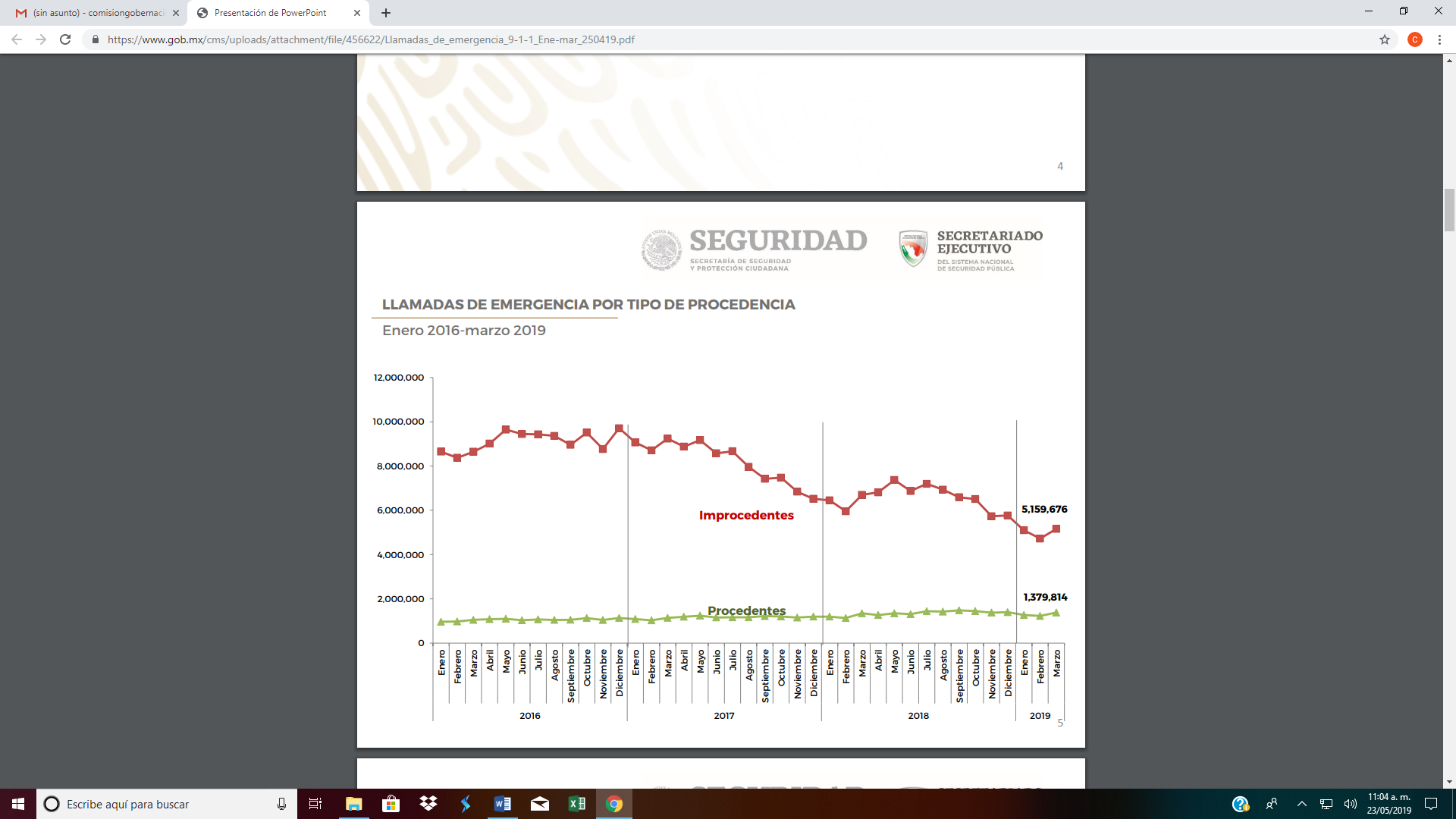 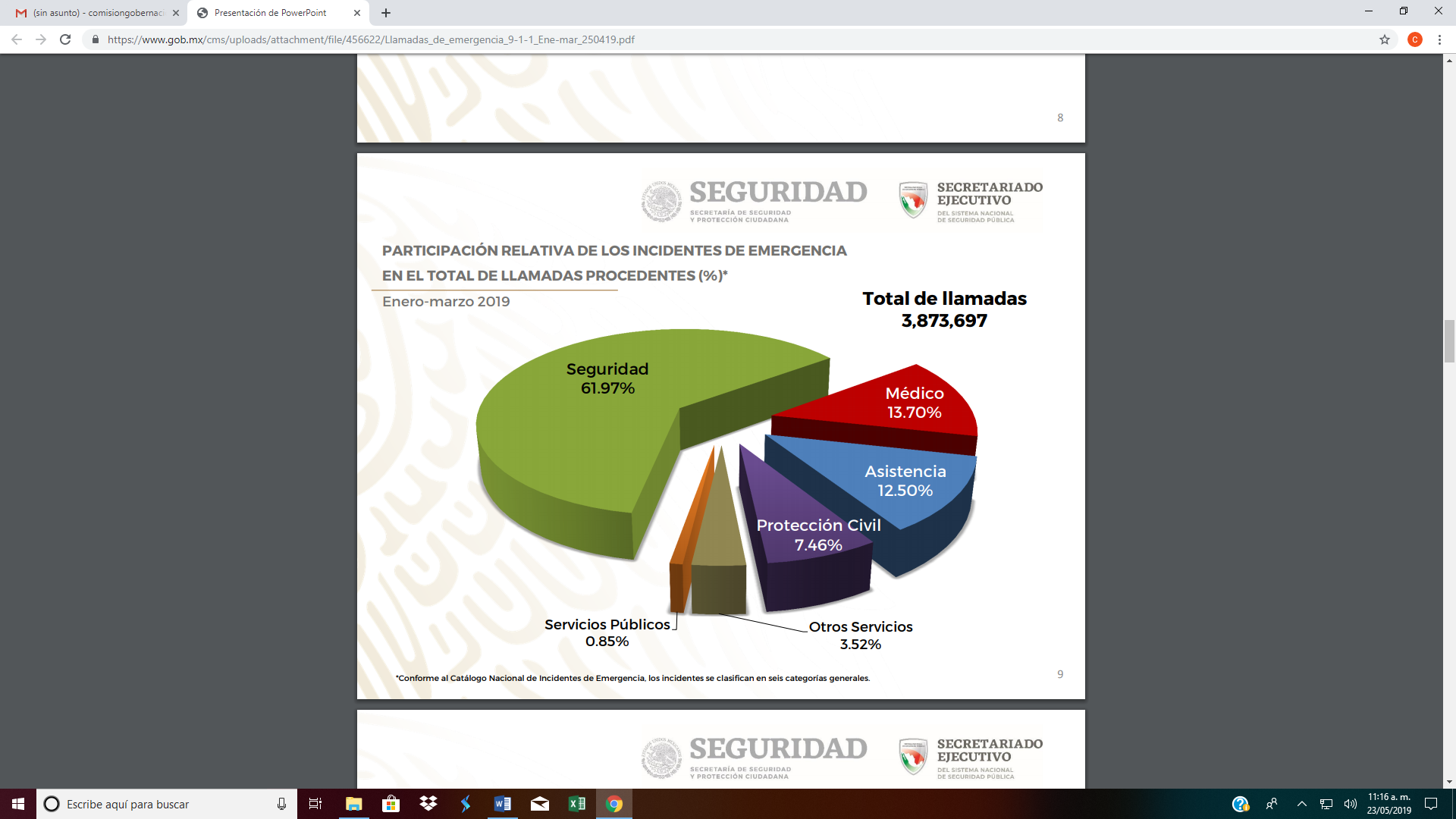 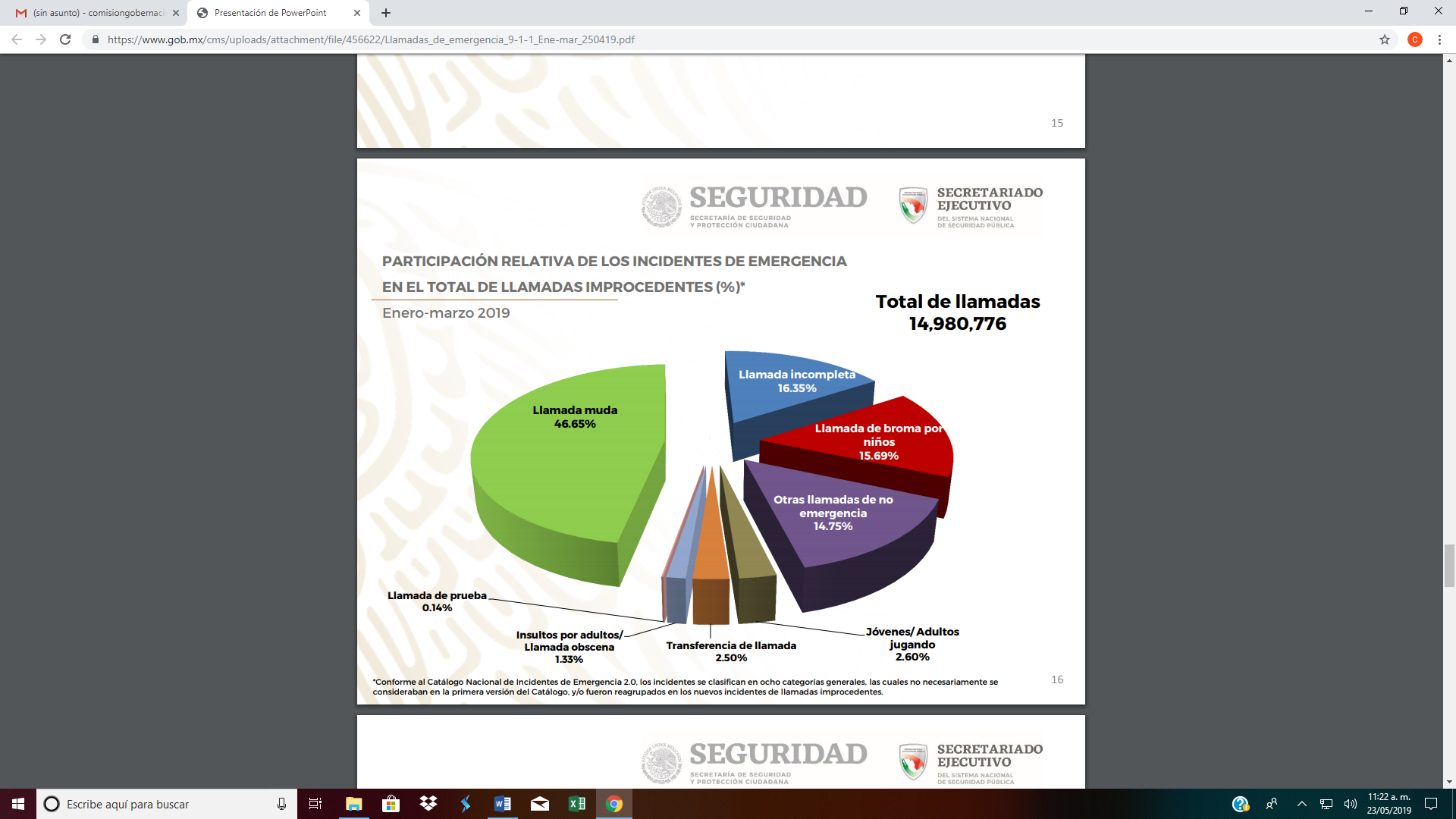 Se puede observar que las llamadas por hechos falsos para movilizar en vano a la policía, al personal de urgencias médicas o de protección civil, es una conducta recurrente que afecta la seguridad pública de manera considerable y que en base a las estadísticas anexadas resulta alarmante que solo en el trimestre de enero a marzo del presente año, en nuestro país se generaron más de 14 millones de llamadas falsas. Es un hecho que este tipo de denuncias a los sistemas de emergencia afectan en gran medida nuestro país y nuestra entidad, generando importantes costos a las instituciones de seguridad pública y atención de emergencias, pero más grave resulta aún que dichas llamadas, propician que dejen de atenderse verdaderas urgencias poniendo en riesgo la integridad y protección de la población.Algunos estados, como lo son el caso de Jalisco y Sinaloa, ya contemplan en sus legislaciones distintas medidas y sanciones, que a la letra determinan:LEY DEL SISTEMA DE SEGURIDAD PÚBLICA PARA EL ESTADO DE JALISCO Artículo 223. El usuario de una línea telefónica o instrumentos tecnológicos que llame para informar o denunciar emergencias falsas o haga uso indebido del servicio telefónico de emergencia, deberá reponer a las instituciones correspondientes,  los gastos erogados con motivo de la movilización de elementos y equipo de auxilio, más una multa de diez  a veinte veces el valor de lo erogado.Al que indebidamente y de manera reiterada denuncie  o reporte  situaciones falsas de emergencia a la autoridad por medio de línea telefónica o instrumentos tecnológicos, se hará acreedor  además, a las sanciones previstas en el Código Penal para el Estado Libre y Soberano de Jalisco. El Centro Integral de Comunicaciones será responsable de identificar y registrar las líneas telefónicas infractoras o reincidentes.CÓDIGO PENAL PARA EL ESTADO LIBRE Y SOBERANO DE JALISCOArtículo 168. Comete el delito de falsedad en declaraciones:I. Quien al declarar o informar ante cualquier autoridad en ejercicio de sus funciones o con motivo de ellas, faltare dolosamente a la verdad en relación con los hechos que motivan la intervención de una autoridad, será sancionado con pena de uno a cinco años de prisión y multa por el importe de cien a trescientas veces el valor diario de la Unidad de Medida y Actualización;II. A quien con el propósito de exculpar a alguien indebidamente en un proceso penal, simule pruebas o declare falsamente en calidad de testigo ante cualquier autoridad, se aplicará la pena de dos meses a dos años de prisión y multa por el importe de dos a ocho veces el valor diario de la Unidad de Medida y Actualización; III. Al que examinado como perito por cualquier autoridad, en el ejercicio de sus funciones, faltare dolosamente a la verdad en su dictamen, se le impondrán de dos a seis años de prisión y multa por el importe de cien a trescientas veces el valor diario de la Unidad de Medida y Actualización; yIV. Al que indebidamente y de manera reiterada denuncie  o reporte  situaciones falsas de emergencia a la autoridad por medio de línea telefónica o instrumentos tecnológicos, será sancionado de diez a veinte jornadas de trabajo en beneficio de la comunidad.CÓDIGO PENAL PARA EL ESTADO DE SINALOAARTÍCULO 272 Bis A. Al que por cualquier medio de comunicación y sin existir razón que lo justifique, envíe mensajes o realice llamadas de alerta o emergencia a un sistema de respuesta de llamada telefónica, de emergencia o su equivalente con el objeto de inducir al error y movilizar a los sistemas de emergencias y urgencias o sus equivalentes, se le impondrá de tres a seis meses de prisión y, de dieciocho a treinta y seis días multa.Si con la llamada o mensaje se produce un daño, se altera el orden público o se distrae el estado de fuerza de la autoridad, se impondrán de uno a dos años prisión y, de setenta y dos a doscientos días multa.En caso de reincidencia, se impondrá de dos a cuatro años de prisión y de doscientos cincuenta a cuatrocientos días multa.El uso indebido de los servicios de emergencia para movilizar cuerpos de emergencia, se perseguirá a petición del representante legal de la institución cuya movilización se pretenda realizar o se haya realizado como consecuencia del aviso de emergencia. Cuando las llamadas o mensajes falsos las realicen menores de edad, se sancionará  de acuerdo a lo establecido en la Ley de los Derechos de Niñas, Niños y Adolescentes del Estado de Sinaloa, y en la Ley Nacional del Sistema Integral de Justicia Penal para Adolescentes.Por todo lo anteriormente expuesto, los integrantes de esta Comisión dictaminadora coincidimos con la importancia de establecer dentro de nuestro Código Penal, un régimen de sanciones a quienes realicen llamadas falsas de emergencia, concientizando a la ciudadanía acerca de la importancia que tiene hacer un uso consiente y responsable de este servicio, así como del costo que implica la movilización de las unidades de emergencia y las consecuencias que esto conlleva, todo ello con el fin de brindar un servicio de mayor calidad a la población de nuestro estado, generando la certeza de que ante una emergencia se proporcionará auxilio inmediato para salvaguardar su integridad.  En este orden de ideas y antes de finalizar con estas consideraciones, quienes integramos la presente Comisión observaos que no obstante la medida normativa es necesaria y razonable, a efecto de velar por la constitucionalidad de la norma debemos de ajustar la propuesta por lo que hace a la proporcionalidad de la pena, así llegamos al acuerdo de establecer que  la pena se ejecute bajo la modalidad de libertad vigilada.Por las consideraciones antes expuestas, es que estimamos pertinente emitir y poner a consideración del pleno el siguiente:PROYECTO DE DECRETO.ARTÍCULO ÚNICO.- Se adiciona el artículo 345 bis al Código Penal de Coahuila de Zaragoza, para quedar como sigue:ARTÍCULO 345 bis.- (Uso indebido de los sistemas de emergencia y de denuncia).Se impondrá de seis meses a dos años de libertad vigilada y multa de quinientos a mil días de salario mínimo, a quien utilice indebidamente los números telefónicos de emergencia proporcionados por las autoridades en materia de seguridad pública, protección civil, bomberos, cruz roja o cualquier número telefónico destinado a atender emergencias en la población, para dar un aviso que resulte falso y que provoque la movilización o presencia de personal de emergencia.ARTÍCULOS TRANSITORIOSPRIMERO.- El presente Decreto entrará en vigor al día siguiente de su publicación.SEGUNDO.- Publíquese el presente Decreto en el Periódico oficial del Estado.Así lo acuerdan los Diputados integrantes de la Comisión de Gobernación, Puntos Constitucionales y Justicia de la Sexagésima Primera Legislatura del Congreso del Estado, Independiente, Libre y Soberano de Coahuila de Zaragoza, Dip. Jaime Bueno Zertuche, (Coordinador), Dip. Marcelo de Jesús Torres Cofiño (Secretario), Dip. Lucía Azucena Ramos Ramos, Dip. Gerardo Abraham Aguado Gómez, Dip. Emilio Alejandro de Hoyos Montemayor, Dip. José Benito Ramírez Rosas, Dip. Claudia Isela Ramírez Pineda y Dip. Edgar Gerardo Sánchez Garza. En la Ciudad de Saltillo, Coahuila de Zaragoza, a 30 de mayo de 2019.COMISIÓN DE GOBERNACIÓN, PUNTOS CONSTITUCIONALES Y JUSTICIAEs cuanto.Diputado Presidente Jaime Bueno Zertuche:Esta Presidencia, somete a consideración el dictamen.  Si alguien desea intervenir, sírvase indicarlo mediante el sistema, a fin de registrar su intervención. No habiendo intervenciones, procedemos a votar el dictamen que se sometió a consideración. Las Diputadas y Diputados emitiremos nuestro voto mediante el sistema. Diputado Secretario Edgar Sánchez, sírvase tomar nota de la votación e informar sobre el resultado. Se abre el sistema.  Se cierra el sistema. Diputado Secretario Edgar Gerardo Sánchez Garza:Diputado Presidente, el resultado de la votación es el siguiente: 22 votos a favor; 0 votos en contra y 0 abstenciones. Diputado Presidente Jaime Bueno Zertuche: Conforme al resultado de la votación, se aprueba por unanimidad el proyecto de decreto contenido en el dictamen que se sometió a consideración, procédase a la formulación del decreto, así como a su envío al Ejecutivo del Estado para su promulgación, publicación y observancia. Le solicito a la Diputada Secretaria Zulmma Guerrero, que en la forma aprobada se sirva dar lectura al dictamen consignado en el Punto 9 F del Orden del Día aprobado. Diputada Secretaria Zulmma Verenice Guerrero Cázares:DICTAMEN de la Comisión de Finanzas de la Sexagésima Primera Legislatura del Congreso del Estado, Independiente, Libre y Soberano de Coahuila de Zaragoza, con relación a una Iniciativa de Decreto enviada por el Presidente Municipal de Saltillo, Coahuila de Zaragoza, mediante el cual solicita la validación de un acuerdo aprobado por el Ayuntamiento, para enajenar a título gratuito, un bien inmueble con una superficie de 2,000.00 M2., ubicado en el Fraccionamiento “Cipreses” de esa ciudad, a favor de la “Diócesis de Saltillo A.R.”, con objeto de llevar a cabo la construcción de la Parroquia de San Francisco de Asís, el cual fue desincorporado con Decreto número 107, publicado en el Periódico Oficial del Gobierno del Estado de fecha 21 de diciembre de 2018.RESULTANDOÚNICO. Que, en sesión celebrada por el Pleno del Congreso, de fecha 15 del mes de febrero de año 2019, se dio cuenta la mencionada Iniciativa y turnada a esta Comisión de Finanzas, para su estudio y dictamen.CONSIDERANDOPRIMERO. Que de conformidad con lo dispuesto por el Artículo 102, fracción I, inciso 10, del Código Municipal, los Ayuntamientos están facultados para acordar el destino o uso de los bienes muebles o inmuebles y de toda propiedad municipal. SEGUNDO. Que, en cumplimiento con lo que señalan los Artículos 302 y 305 del Código Financiero para los Municipios del Estado de Coahuila, el Ayuntamiento según consta en certificación del acta de Cabildo de fecha 31 de enero de 2019, se aprobó por unanimidad de los presentes del Cabildo, enajenar a título gratuito, un bien inmueble con una superficie de 2,000.00 M2., ubicado en el Fraccionamiento “Cipreses” de esa ciudad, a favor de la “Diócesis de Saltillo A.R.”, el cual fue desincorporado con Decreto número 107, publicado en el Periódico Oficial del Gobierno del Estado de fecha 21 de diciembre de 2018.El inmueble antes mencionado se identifica como fracción de terreno municipal ubicado en el Fraccionamiento “Cipreses" de esta ciudad, con una superficie de 2,000.00 M2., el cual cuenta con las siguientes medidas y colindancias:Al Norte:	mide 71.00 metros y colinda con área municipal.Al Sur:	mide 19.50 metros y colinda con área municipal.Al Oriente:	mide 43.52 metros y colinda con calle Cipreses.Al Poniente:	mide 63.00 metros y colinda con franja para reforestar colindante en carretera Los González, con línea paralela de 3.00 metros hacia la misma área para reforestar y otra de 3.52 metros paralela a calle Pinabete.Dicho inmueble se encuentra inscrito con una mayor extensión a favor del R. Ayuntamiento de Saltillo, en las oficinas del Registro Público de la ciudad de Saltillo del Estado de Coahuila de Zaragoza, bajo la Partida 6450, Libro 20-B, Folio 567783, Sección I de fecha 30 de enero de 1984.TERCERO. La autorización de esta operación es con objeto única y exclusivamente para llevar a cabo la construcción de la Parroquia de San Francisco de Asís. En caso de que a dicho inmueble se le dé un uso distinto a lo estipulado, por ese solo hecho automáticamente se dará por rescindida la enajenación y el predio será reintegrado al Municipio.CUARTO.  Esta Comisión de Finanzas encontró que el Municipio de Saltillo, ha cubierto los requisitos necesarios para la procedencia de la desincorporación de la superficie en mención, logrando así la posibilidad de realizar la construcción de la parroquia, el cual otorgará un beneficio social.Por los motivos que se exponen en los considerandos que anteceden, se estima que se reúnen los elementos de juicio necesario para elaborar el presente dictamen y una vez cumplido lo dispuesto por los Artículos 82, 83, 88 fracción III, 91, 116, 117 y 119 de la Ley Orgánica del Congreso del Estado Independiente, Libre y Soberano de Coahuila de Zaragoza, los integrantes de la Comisión de Finanzas sometemos a consideración de este H. Congreso del Estado, para su estudio, discusión y en su caso, aprobación, el siguiente:PROYECTO DE DECRETO ARTÍCULO PRIMERO. Se valida el acuerdo aprobado por el Ayuntamiento del Municipio de Saltillo, Coahuila de Zaragoza, para enajenar a título gratuito, un bien inmueble con una superficie de 2,000.00 M2., ubicado en el Fraccionamiento “Cipreses” de esa ciudad, a favor de la “Diócesis de Saltillo A.R.”, el cual fue desincorporado con Decreto número 107, publicado en el Periódico Oficial del Gobierno del Estado de fecha 21 de diciembre de 2018.El inmueble antes mencionado se identifica como fracción de terreno municipal ubicado en el Fraccionamiento “Cipreses" de esta ciudad, con una superficie de 2,000.00 M2., el cual cuenta con las siguientes medidas y colindancias:Al Norte:	mide 71.00 metros y colinda con área municipal.Al Sur:	mide 19.50 metros y colinda con área municipal.Al Oriente:	mide 43.52 metros y colinda con calle Cipreses.Al Poniente:	mide 63.00 metros y colinda con franja para reforestar colindante en carretera Los González, con línea paralela de 3.00 metros hacia la misma área para reforestar y otra de 3.52 metros paralela a calle Pinabete.Dicho inmueble se encuentra inscrito con una mayor extensión a favor del R. Ayuntamiento de Saltillo, en las oficinas del Registro Público de la ciudad de Saltillo del Estado de Coahuila de Zaragoza, bajo la Partida 6450, Libro 20-B, Folio 567783, Sección I de fecha 30 de enero de 1984.ARTÍCULO SEGUNDO. La autorización de esta operación es con objeto única y exclusivamente para llevar a cabo la construcción de la Parroquia de San Francisco de Asís. En caso de que a dicho inmueble se le dé un uso distinto a lo estipulado, por ese solo hecho automáticamente se dará por rescindida la enajenación y el predio será reintegrado al Municipio.ARTÍCULO TERCERO. El Ayuntamiento del Municipio de Saltillo, por conducto de su Presidente Municipal o de su Representante legal acreditado, deberá formalizar la operación que se autoriza y proceder a la escrituración correspondiente.ARTÍCULO CUARTO.  En el supuesto de que no se formalice la enajenación que se autoriza, al término de la actual Administración Municipal (2019-2021), se requerirá de una nueva autorización legislativa para ampliar el plazo, a fin de que se pueda continuar o concluir la formalización de las operaciones realizadas con la enajenación del inmueble a que se refiere el artículo primero de este Decreto.ARTÍCULO QUINTO. Los gastos de escrituración y registro que se originen de la operación que mediante este decreto se valida, serán por cuenta del beneficiario.ARTÍCULO SEXTO. El presente decreto deberá insertarse en la escritura correspondiente.TRANSITORIOSARTÍCULO PRIMERO. El presente decreto entrará en vigor a partir del día siguiente de su publicación en el Periódico Oficial del Gobierno del Estado. ARTÍCULO SEGUNDO. Publíquese en el Periódico Oficial del Gobierno del Estado.Congreso del Estado de Coahuila, en la ciudad de Saltillo, Coahuila de Zaragoza, a 04 de junio de 2019.POR LA COMISIÓN DE FINANZAS DE LA LXI LEGISLATURA Es cuanto.Diputado Presidente Jaime Bueno Zertuche:Esta Presidencia somete a consideración el proyecto de decreto contenido en el dictamen.  Si alguien desea intervenir, sírvase indicarlo mediante el sistema a fin de registrar su intervención. No habiendo intervenciones, procedemos a votar el proyecto de decreto contenido en el dictamen que se sometió a consideración. Diputadas y Diputados emitiremos nuestro voto mediante el sistema.  Diputada Zulmma Guerrero, sírvase tomar nota e informar sobre el resultado. Se abre el sistema.  Se cierra el sistema. Diputada Secretaria Zulmma Verenice Guerrero Cázares:Diputado Presidente, se informa que el resultado de la votación son 22 votos a favor; 0 en contra y 0 abstenciones. Diputado Presidente Jaime Bueno Zertuche: Conforme al resultado de la votación, se aprueba por unanimidad el proyecto de decreto contenido en el dictamen que se sometió a consideración, procédase a la formulación del decreto, así como a su envío al Ejecutivo del Estado para su promulgación, publicación y observancia. Le solicito al Diputado Secretario Edgar Gerardo Sánchez Garza, que en la forma aprobada se sirva dar lectura al dictamen consignado en el Punto 9 G del Orden del Día aprobado. Diputado Secretario Edgar Gerardo Sánchez Garza:DICTAMEN DE LA COMISIÓN DE SALUD, MEDIO AMBIENTE, RECURSOS NATURALES Y AGUA, DEL CONGRESO DEL ESTADO INDEPENDIENTE, LIBRE Y SOBERANDO DE COAHUILA DE ZARAGOZA, RELATIVO A LA INICIATIVA CON PROYECTO DE DECRETO QUE, EN EJERCICIO DE LA FACULTAD LEGISLATIVA QUE LES CONCEDE EL ARTÍCULO 59 FRACCIÓN I, 67 FRACCIÓN I, DE LA CONSTITUCIÓN POLÍTICA DEL ESTADO DE COAHUILA DE ZARAGOZA, Y CON FUNDAMENTO EN EL ARTÍCULO,  152 FRACCION I DE LA LEY ORGÁNICA DEL CONGRESO LOCAL, QUE PRESENTAN LAS DIPUTADAS Y DIPUTADOS INTEGRANTES DEL GRUPO PARLAMENTARIO “GRAL. ANDRÉS S. VIESCA”, DEL PARTIDO REVOLUCIONARIO INSTITUCIONAL, POR CONDUCTO DE LA DIP. VERÓNICA BOREQUE MARTÍNEZ GONZÁLEZ, PARA REFORMAR DIVERSAS DISPOSICIONES DE LA LEY DEL EQUILIBRIO ECOLÓGICO Y PROTECCIÓN AL AMBIENTE DEL ESTADO DE COAHUILA DE ZARAGOZA.EN ATENCION A LA SIGUIENTE:RESULTANDOPrimero. - Que, en la sesión celebrada por el Pleno del Congreso, el 23 de noviembre   de 2018, se desahogó lo relativo al trámite de la primera lectura de la presente iniciativa.Segundo. - Que, en la citada sesione, por acuerdo del Pleno, se turnó a esta Comisión de Salud, Medio Ambiente, Recursos Naturales y Agua, la iniciativa a la que se ha hecho referencia, para efectos de hacer el estudio correspondiente y proceder, en su caso, a su eventual aprobación.CONSIDERANDOPrimero. - Que esta Comisión de Salud, Medio Ambiente, Recursos Naturales y Agua, con fundamento en los artículos 100, 163 fracción I, 164 y demás relativos de la Ley Orgánica del Congreso del Estado, es competente para emitir el presente dictamen.Segundo. - Que la Iniciativa con Proyecto de Decreto por el que se adiciona el Articulo 10 fracción X, Articulo 11 fracción IV y Articulo 99 de la Ley de Equilibrio Ecológico Protección al Ambiente del Estado de Coahuila de Zaragoza, mismas que se presentan bajo la siguiente:E X P O S I C I O N   D E   M O T I V O SUn medio ambiente adecuado brinda una calidad de vida satisfactoria para todo aquello que nos rodea; los árboles, animales y aves, el aire, el agua, las personas, etc. Por tanto es importante conservar y cuidar de manera equilibrada nuestro entorno y sus accesorios. En nuestros días el tema del medio ambiente es compromiso de todos los seres humanos ya que las maravillas que nos ofrece la naturaleza son indispensables para poder sobrevivir o simplemente disfrutar.Todos somos conscientes de la necesidad y la importancia de cambiar nuestros hábitos respecto al reciclaje de basura y residuos que generamos, al cuidado del medio ambiente y al ahorro de energía que consumimos; hoy más que nunca creamos conciencia de la importancia que tiene el cuidar nuestro entorno y la reutilización de productos antes de desecharlos. Sin embargo, la realidad es que solo un bajo porcentaje de la población de nuestro país conocemos de los efectos nocivos del manejo inadecuado de la basura, como son la cría de fauna nociva, los malos olores y cumulo de enfermedades, el mal aspecto de los tiraderos en la ciudad, la excesiva generación de desechos industriales y comerciales, etc.En México solo 4 de cada 10 hogares separa o clasifica la basura según el tipo de residuos que desecha, según datos de la Encuesta Nacional de Hogares, en su Módulo de Hogares y Medio Ambiente, presentados este 2018 por el instituto Nacional de Estadística y Geografía e informática (lNEGl). Inclusive, dentro de aquellos que se presume conocen respecto al tema de la cultura de reciclaje, vemos reflejado mediante estudios del Instituto Nacional de Recicladores (INARE) que nuestro país solamente recicla 11% de los residuos producidos, cifra alarmante si la comparamos a lo que se registra por ejemplo en Finlandia o Noruega, donde se reutilizan más de 90% de los desechos.En el ámbito comercial, industrial y empresarial son números aún más rojos; en nuestro país la industria envía al ambiente más de 180 millones de toneladas de sustancias, residuos y contaminantes, según datos del Reporte de Emisiones y Transferencia de Contaminantes. Nada más con señalar que el año pasado clausuraron 9 empresas importantes en nuestro país, estando dichas compañías ubicadas en Baja California, Coahuila, Estado de México, Guanajuato, Puebla y Zacatecas; fueron clausuradas por rebasar emisiones de límites máximos permisibles de contaminantes, mal manejo y almacenamiento de residuos peligros, contaminación de suelos, descargas de aguas residuales sin autorización, entre más anomalías.Esto puede ser resultado de Gobiernos con poco interés o mucho interés, en regular dichas actividades, en crear políticas públicas en materia de cuidados ambientales y equilibrio ecológico, siendo acciones efectivas que motiven a la ciudadanía a clasificar sus residuos, a reciclar sus desechos reutilizables, entre otros; además muchas de las veces no se cuentan con métodos efectivos de información en educación ambiental, y una vez que llegan a Ios basureros.En caso concreto, México ha venido luchando con la mala cultura social en cuanto al cuidado del medio ambiente, creando programas y campañas para concientizar a todos y cada uno de los mexicanos en cuidar el país que nuestros hijos les tocaran gozar y en Coahuila no es la excepción.La Dirección de Cultura Ambiental de la Secretaria de Medio Ambiente (SEMA) ha implementado campañas para difundir la cultura del reciclaje, buscando siempre que el ciudadano pueda contribuir eficazmente a reducir su huella de contaminación. Sumándonos a estas iniciativas doblegamos esfuerzos para que a través de políticas públicas instauradas por el Ejecutivo del Estado se haga valer la normativa que procura un cuidado de nuestro ambiente natural; políticas que vayan dirigidas a ese sector productivo-económico de nuestra sociedad que en ocasiones, por ignorancia de la ley o de mera información, no hace nada por abordar el mismo tren de la educación ambiental y la cultura de reciclaje.La problemática ambiental generada por los residuos, puede y debe abordarse desde diversos enfoques. Uno de ellos es en cuanto a la educación ambiental; otro es el uso de recursos naturales en la producción de bienes de consumo, y que puede servir para generar recursos económicos vendiendo materia reciclada.Es importante difundir la educación ambiental como herramienta para el cumplimiento objetivo del desarrollo de sensibilidad y conocimiento de la cultura del reciclaje que permita afrontar, de un modo consciente y con facilidad, la problemática ambiental de los residuos en la actualidad; dicha problemática está representada por la contaminación del agua, aire y suelo, ocasionada en gran medida, por los grandes volúmenes de residuos que se generan diariamente por los grandes comercios y empresas, por las industrias, por los hogares.Esta situación se agrava día a día, ya que la basura está conformada por residuos de composición muy variada, generalmente se junta y mezcla durante las labores de recolección lo que dificulta su manejo final. Según cifras de la Secretaría del Medio Ambiente y Recursos Naturales (SEMARNAT), en México la media nacional indica que un habitante común genera en promedio 1/2kg de basura diario, aunque los habitantes de la frontera norte y de la Ciudad de México, generan aproximadamente 1kg - 1 ½ kg. Estas cifras son alarmantes por sí mismas, y si a esto le agregamos la escasa cultura del reciclaje o tratamiento equivoco de los residuos entre la población, tenemos un serio problema ambiental que requiere medidas de solución inmediatas.La Secretaria de Medio Ambiente y Recursos Naturales (SEMARNAT), denomina a los “Residuos Sólidos Urbanos” como “aquellos generados por casas habitación o comercios, que resultan de los materiales utilizados en sus actividades domésticas, de los productos que consumen y sus envases o empaque”. Las leyes locales en materia ambiental que rigen en nuestro Estado igualmente contemplan los conceptos de “Residuos”, “Residuos Sólidos” y “Residuos Sólidos Municipales”, dentro del orden de características que maneja la SEMARNAT en dicha denominación.Para lograr la ejecución de un reciclaje continuo de los residuos sólidos además de una cultura de reciclaje dentro de nuestro Estado, se requiere una coordinación interinstitucional que logre implementar programas integrales de manejo de residuos, que logre implementar campañas de concientización en cuanto al consumo sustentable, que logre implementar una reducción y separación de residuos para reciclaje, pero sobre todo que logre implementar esa cultura de reciclaje que tanto nos implora y demanda nuestro planeta.Se ha avanzado mucho en ámbito restaurantero, tiendas de abastecimiento, instituciones públicas, pero de igual manera debemos de acelerar la implementación de dicha cultura en las grandes industrias, en las cadenas comerciales de gran impacto social y ambiental. Debemos de hacer hincapié en la promoción y difusión del cuidado ambiental mediante la cultura de reciclaje.Esta propuesta va dirigida en sentido de complementar la ley en materia ambiental y rama de la ecología, para así, poder crear un tono más comprometido en las personas, de establecimientos mercantiles y/o de servicio y todo aquellos que se involucren en la producción de residuos, desechos o contaminantes. Que su rango de acción e impacto realizado vaya apegado siempre a las leyes y al derecho social, ambiental y sobre todo humano.Es por lo anteriormente expuesto, que les pido sumarse al llamado y atención social plasmada en la presente iniciativa, la cual presento ante este Honorable recinto:PROYECTO DE DECRETO QUE POR EL QUE SE REFORMAN DIVERSAS DISPOSICIONES DE LEY DEL EQUILIBRIO ECOLOGICO Y PROTECCION AL AMBIENTE DEL ESTADO DE COAHUILA DE ZARAGOZA.ARTÍCULO ÚNICO.- Se reforman el artículo 10 fracción X, artículo 11 fracción IV y articulo 99 de la Ley del Equilibrio Ecológico y Protección al Ambiente del Estado de Coahuila, para quedar como sigue:ARTÍCULO 10.-  Además, la Secretaría tendrá las siguientes atribuciones:I…II………...X. Conducir la política estatal de información y difusión en materia ambiental, dirigida a una educación ambiental y la cultura del reciclaje entre comercios, empresas y negocios mercantiles....XII…ARTICULO 11.- Para lo dispuesto en esta ley, los ayuntamientos tendrán las siguientes atribuciones:I…II……IV. Aplicar las disposiciones jurídicas en materia de prevención y control de la contaminación atmosférica generada por fuentes fijas que funcionen como establecimientos mercantiles o de servicios, así como de emisiones de contaminantes a la atmósfera provenientes de fuentes móviles que no sean consideradas de jurisdicción federal o estatal, con la participación que de acuerdo a la presente ley corresponda al estado;Los establecimientos mercantiles o de servicios deberán apegar sus acciones de producción con el cuidado del medio ambiente, implementando medidas de prevención y atención a la problemática ambiental que sus procesos diarios pudieran generar.V…VI……ARTICULO 99.- La Secretaría, en coordinación con las dependencias y entidades de la Administración Pública Estatal, y las autoridades municipales, en sus respectivos ámbitos de competencia, deberán llevar un registro integrado por la información de los establecimientos sujetos a reporte sobre sus emisiones y transferencia de contaminantes al aire, aguar suelo y subsuelo, materiales y residuos así como de aquellas sustancias que determinen las autoridades competentes. Dicho registro será operado y administrado por la Secretaría de Medio Ambiente y Recursos Naturales.Los giros mercantiles como restaurantes, bares y similares deberán, aplicar un proceso para la separación de los desechos orgánicos e inorgánicos, independientemente del material utilizado para su fabricación, de las botellas o envases plásticos que se utilicen en sus negocios y/o procesos productivos.TRANSITORIOSARTÍCULO ÚNICO. El presente Decreto entrará en vigor al día siguiente de su publicación en el Periódico Oficial del Estado.DADO EN EL SALÓN DE SESIONES DEL CONGRESO DEL ESTADO DE COAHUILA DE ZARAGOZA.SALTILLO, COAHUILA DE ZARAGOZA, A 18 DE FEBRERO DE 2019ATENTAMENTECOMISIÓN DE SALUD, MEDIO AMBIENTE, RECURSOS NATURALES Y AGUA:Es cuanto.Diputado Presidente Jaime Bueno Zertuche:Gracias Diputado.Esta Presidencia somete a consideración el dictamen.  Si alguien desea intervenir, sírvase indicarlo mediante el sistema, a fin de registrar su intervención. No habiendo intervenciones, procedemos a votar el dictamen que se sometió a consideración, lo haremos a través del sistema. Diputado Edgar Sánchez, sírvase tomar nota de la votación e informar sobre el resultado. Se abre el sistema.   Se cierra el sistema. Diputado Secretario Edgar Gerardo Sánchez Garza:Diputado Presidente, se informa que el resultado de la votación es el siguiente: 23 votos a favor; 0 votos en contra y 0 abstenciones. Diputado Presidente Jaime Bueno Zertuche: Conforme al resultado de la votación, se aprueba por unanimidad el proyecto de decreto contenido en el dictamen que se sometió a consideración, procédase a la formulación del decreto correspondiente, así como a su envío al Ejecutivo para su promulgación, publicación y observancia. Le solicito a la Diputada Secretaria Zulmma Guerrero, que en la forma aprobada se sirva dar lectura al dictamen consignado en el Punto 9 H del Orden del Día aprobado. Diputada Secretaria Zulmma Verenice Guerrero Cázares:DICTAMEN DE LAS COMISIONES UNIDAS DE SALUD, MEDIO AMBIENTE RECURSOS NATURALES Y AGUA, Y DE DESARROLLO URBANO, INFRAESTRUCTURA Y TRANSPORTE, RELATIVO A LA INICIATIVA CON PROYECTO DE  DECRETO PARA ADICIONAR Y MODIFICAR DIVERSAS DISPOSICIONES DE LA LEY ESTATAL DE SALUD Y DE LA LEY DE TRANSPORTE Y MOVILIDAD SUSTENTABLE PARA EL ESTADO DE COAHUILA DE ZARAGOZA, EN RELACIÓN AL RESPETO A LOS DERECHOS DE LAS PERSONAS CON DISCAPACIDAD, PRESENTADA POR EL DIPUTADO JAIME BUENO ZERTUCHE, DEL GRUPO PARLAMENTARIO “GENERAL ANDRÉS S. VIESCA”, DEL PARTIDO REVOLUCIONARIO INSTITUCIONAL (PRI), Y LAS DEMAS DIPUTADAS Y DIPUTADOS QUE LA SUSCRIBEN.RESULTANDOPRIMERO. - Que, en la sesión celebrada en el Pleno del Congreso, el día 25 de septiembre de 2018, se desahogó lo relativo al trámite de la primera lectura de la presente Iniciativa.SEGUNDO. - Que, en la citada sesión, por acuerdo del Pleno, se turnó a las Comisiones unidas de Salud, Medio Ambiente, Recursos Naturales y Agua, y de Desarrollo Urbano, Infraestructura y Transporte, la iniciativa a la que se ha hecho referencia, para efectos de hacer el estudio correspondiente y proceder, en su caso, a su aprobación.CONSIDERANDOPRIMERO. - Que estas Comisiones de Salud, Medio Ambiente, Recursos Naturales y Agua, con fundamento en los artículos 100, fracciones III, VII y XXII, 163, 164 y demás relativos de la Ley Orgánica del Congreso del Estado, y de Desarrollo Urbano, Infraestructura y Transporte, en apego a las disposiciones aplicables del referido ordenamiento, somos competentes para emitir el presente Dictamen.SEGUNDO. - Que la Iniciativa con Proyecto de Decreto por el que se modifica el artículo 257 y se adicionan los artículos 258 bis, 258 bis 1, 259 bis y 259 bis 1 a la Ley Estatal de Salud, y se adicionan los artículos 258 bis y 335 bis a la Ley de Transporte y Movilidad Sustentable para el Estado de Coahuila de Zaragoza, en relación con el respecto a los derechos de las personas con discapacidad, al tenor de la siguiente...EXPOSICIÓN DE MOTIVOSLos derechos básicos de las personas que cuentan con alguna condición de discapacidad, deben encontrar el soporte legal necesario en las leyes y reglamentos, a fin de que constituyan herramientas eficaces y aplicables, que promuevan el respeto a los derechos de estas personas que forman parte de sectores vulnerables de la población y que fomenten en la población, la cultura y consciencia necesarias para lograr una inclusión real de todas y todos.Nuestro país siempre ha mostrado su interés por participar y sumarse a los esfuerzos de la comunidad internacional por promover el estricto respeto a los derechos de las personas con discapacidad, llevando al orden legal, disposiciones y exigencias que permitan mejorar las condiciones y desarrollo de las personas que requieran atención especial por su condición. Esto, con el fin de ser un Estado parte que realmente promueva y garantice el cumplimiento de los derechos de este sector poblacional, trabajando de manera transversal, desde todos los enfoques para hacer esto posible.A nivel nacional, de acuerdo a datos proporcionados por el Instituto Nacional de Estadística y Geografía INEGI, las personas con discapacidad representan el 4.03 % (4,527,784 habitantes). De los datos proporcionados, la población con discapacidad de Coahuila de Zaragoza a nivel Nacional representa el 2.70% (122,185 habitantes). De las más de 122 mil personas con discapacidad, su limitación se relaciona a la movilidad; más de 65 mil personas con dificultad para moverse o caminar y más de 36 mil personas con dificultad visual. Estos datos solo son parte del listado considerable de habitantes en el Estado con alguna necesidad especial para su movilidad y desplazamiento. Esto ha traído como consecuencia, la necesidad de trabajar de manera incansable por parte de los distintos sectores de la población, desde el orden público a través de sus distintas instancias y trincheras, hasta el social, privado y educativo, en aras de promover las condiciones necesarias para que en nuestro Estado se velen y protejan los derechos de las personas que se encuentren bajo una condición de discapacidad y que, en virtud de ello, requieran del apoyo de las autoridades, sin olvidar la importancia que representa la empatía y el trato respetuoso por parte del resto de la ciudadanía.La presente iniciativa de decreto tiene por objetivo realizar diversas modificaciones en aras de promover el respeto de las personas que tengan alguna discapacidad, ya sea permanente o temporal, mediante la inserción en ley de dos figuras: la certificación de discapacidad y el permiso temporal para uso de estacionamiento por discapacidad motora, bajo las consideraciones siguientes:Sobre el permiso temporal de estacionamiento para personas con discapacidad motoraSi bien es cierto, existe ya la figura legal de las placas especiales para aquellas personas que tengan alguna discapacidad o condición de vulnerabilidad, emitidas por las autoridades correspondientes, actualmente no contamos con una figura legalmente establecida para otorgar permisos temporales a las personas que por un período de tiempo requieren del acceso permitido a estacionamientos para personas con alguna discapacidad, para plazos relativamente cortos de tiempo. Por ello, se propone incluir, tanto dentro de la Ley Estatal de Salud, como de la Ley de Transporte y Movilidad Sustentable para el Estado de Coahuila de Zaragoza la emisión, previo cumplimiento de los requisitos indispensables, de un permiso temporal para el uso de estacionamientos especiales para personas con discapacidad, cuando se tiene una discapacidad motora temporal, con una temporalidad no mayor a seis meses y que en virtud de dicha temporalidad no se requiera de la tramitación de placas especiales. Las autoridades encargadas de echar a andar esta nueva figura legal en el Estado serán, la Secretaría de Salud, la Secretaría de Infraestructura, Desarrollo Urbano y Movilidad, así como la Administración Fiscal General del Gobierno del Estado de Coahuila de Zaragoza.Sobre los certificados de discapacidad y de nacimientoLa Ley General de Salud tuvo, en recientes fechas una serie de modificaciones ya publicadas y vigentes a la fecha, sobre la inserción en Ley, respecto del certificado de discapacidad. Sabemos que este certificado ya existe de hace tiempo y constituye uno de los documentos básicos con que debe contarse para llevar a cabo diversos trámites oficiales en los distintos órdenes de gobierno, tales como la tramitación de placas especiales para personas con discapacidad. Sin embargo, a la fecha, no se encuentra normado por la ley propia de la materia. En función de lo anterior y considerando que a nivel federal ha sido aprobada y ya se encuentra vigente legalmente el certificado de discapacidad, se propone integrar esta figura dentro de nuestro ordenamiento estatal en materia de salud, incluyendo, además la figura del certificado de nacimiento que, si bien es cierto se trata de una figura independiente y no necesariamente relacionada con la de discapacidad, nos percatamos de que tampoco se encontraba incluida en la ley, razón por la cual se incluye en la presente iniciativa, con las adecuaciones pertinentes en cuanto a su concepto y aplicación que, para tal efecto corresponde adecuar.Sobre las sanciones en relación al uso indebido de estacionamientos para personas con discapacidadMucho se ha dicho sobre la necesidad que existe de concientizar a la población sobre el respeto a los derechos de las personas, sin embargo, día con día nos percatamos que aún existe poca responsabilidad en torno al uso adecuado de los estacionamientos para personas con discapacidad. Nos encontramos con vehículos que transportan personas que carecen de alguna condición necesaria para utilizar estos espacios específicos para determinados grupos vulnerables. Desafortunadamente la manera de crear conciencia en la población es implementando medidas coactivas para fomentar el respeto al uso debido de los estacionamientos destinados para personas con alguna discapacidad. En aras de lo anterior, se propone incluir como infracción la utilización de cajones de estacionamiento sin contar con placas especiales para personas con discapacidad o permisos temporales para el uso de estacionamiento para personas con discapacidad motora, sujeta a sanción por parte de las autoridades municipales correspondientes.Seguros estamos de que los puntos descritos en la presente iniciativa, tienden a favorecer la promoción y respeto a los derechos humanos de las personas que cuenten con alguna condición de discapacidad, razón por la cual requieran de leyes más justas, que les faciliten la accesibilidad tanto en el aspecto de tramitación de permisos como en el respeto a los espacios destinados para su debido uso.TERCERO. – Que los Diputados y Diputadas integrantes de las Comisiones unidas de Salud, Medio Ambiente Recursos Naturales y Agua, y de Desarrollo Urbano, Infraestructura y Transporte, coincidimos en que, efectivamente, es de resaltarse la importancia y la necesidad de refrendar el compromiso de salvaguardar los derechos humanos, especialmente los de las personas en condiciones de vulnerabilidad, derivada de alguna discapacidad.El respeto que debemos a los derechos de personas con discapacidad, ya sea intelectual, motora o de cualquier otra índole, no será posible si estos no se ven claramente contemplados en las leyes en la materia y, más aún, si no existen penas para los casos de infracción.No sólo las campañas institucionales sobre el fomento de los derechos humanos, sino también la complementación del marco legal vigente y su eventual endurecimiento, se tornan cada vez más necesarios para asegurar el respeto a los derechos de los sectores vulnerables de la población y para fortalecer una cultura de inclusión.Resulta por demás significativo que, de las más de 122 mil personas con discapacidad en el Estado, alrededor de 65 mil de ellas presentan dificultades para moverse o caminar por sí mismas, de ahí la importancia de la Iniciativa que da pie al presente estudio y análisis.Convenimos en que las modificaciones aquí planteadas contribuirán de manera relevante a que, desde las instancias competentes, e incluso entre la propia ciudadanía, se promueva el respeto de las personas con alguna discapacidad, ya sea de carácter permanente o temporal.Desde luego, aquí juega un papel importante la incorporación a la ley de figuras, tales como la certificación de discapacidad y, por otra parte, el permiso temporal para uso de áreas de estacionamiento por discapacidad motora.Obviamente, es de orden que, tanto en la Ley Estatal de Salud, como en la Ley de Transporte y Movilidad Sustentable para el Estado de Coahuila de Zaragoza, se incluya la expedición de un permiso temporal para el uso de estacionamientos especiales o de cajones de estacionamiento exclusivos para personas con discapacidad.Por otra parte, se hace indispensable establecer en nuestros ordenamientos en la materia el otorgamiento de certificados de discapacidad, a partir de que esta se detecte al nacer, más aún cuando esta disposición ya existe en la legislación federal.Por lo demás, es tiempo de que, mediante la aplicación de disposiciones coactivas, las autoridades municipales correspondientes impidan a los ciudadanos comunes la utilización de cajones de estacionamiento para personas con discapacidad.Es evidente que hasta el día de hoy dichos espacios suelen ser invadidos por conductores que no cuentan con placas especiales para personas con problemas de movilidad, o bien, que no tienen permisos temporales. En general, se trata de personas carentes de conciencia ciudadana respecto de la preferencia que debe otorgárseles a las personas en situación de vulnerabilidad, situación ante la cual no se puede permanecer indiferente.CUARTO. – Que, en virtud de todo lo anteriormente expuesto, las Comisiones suscritas estiman que la Iniciativa en cuestión es procedente, por lo que se expide el siguiente proyecto de...DECRETOARTÍCULO PRIMERO. - Se modifica el artículo 257 y se adicionan los artículos 258 bis, 258 bis 1, 259 bis y 259 bis 1 a la Ley Estatal de Salud, para quedar como sigue:Artículo 257. Para fines sanitarios se extenderán los siguientes certificados:I.	Prenupciales;II.	De nacimiento;III.	De discapacidad;IV.	De defunción;V.	De muerte fetal, yVI.	Las demás previstas en la Ley General de Salud.Artículo 258 bis. El certificado de nacimiento se expedirá para cada nacido vivo, una vez comprobado el hecho. Para tales efectos, se entenderá por nacido vivo, al producto de la concepción expulsado o extraído de forma completa del cuerpo de su madre, independientemente de la duración del embarazo, que después de dicha separación respire o dé cualquier otra señal de vida como frecuencia cardiaca, pulsaciones de cordón umbilical o movimientos efectivos de los músculos de contracción voluntaria, tanto si se ha cortado o no el cordón umbilical y esté o no desprendida la placenta.El certificado de nacimiento será expedido por profesionales de la medicina o personas autorizadas para ello por la autoridad sanitaria competente.Artículo 258 bis 1.- El certificado de nacimiento será requerido por las autoridades del Registro Civil a quienes pretendan declarar el nacimiento de una persona, con las excepciones que establezcan las disposiciones generales aplicables.Artículo 259 Bis. - El certificado de discapacidad será expedido conforme a la legislación vigente y acorde con los tratados internacionales de los que México sea parte, por profesionales de la medicina o persona autorizada por la autoridad sanitaria. El certificado de discapacidad deberá incluir la Clave Única de Registro de Población del beneficiario.Artículo 259 Bis 1.- El responsable de emitir el certificado de discapacidad deberá notificarlo al Sistema Nacional de Información en Salud para los fines del Registro Nacional de Población con Discapacidad y del artículo 104 de la Ley General de Salud. Así mismo, el responsable de emitir el certificado de discapacidad deberá notificarlo al Sistema Estatal de Salud. Los menores de edad con discapacidad y los neonatos en los que se identifique una discapacidad congénita o genética, al momento del nacimiento o como resultado del Tamiz neonatal, deberán ser incluidos en el Registro de Menores de Edad, incluyendo la correspondiente certificación de discapacidad para garantizar el interés superior de la niñez.ARTÍCULO SEGUNDO. - Se adicionan los artículos 258 bis 335 bis a la Ley de Transporte y Movilidad Sustentable para el Estado de Coahuila de Zaragoza, para quedar como sigue:ARTÍCULO 258 BIS. Las autoridades de salud se coordinarán con las de transporte y recaudación en el Estado para la expedición de permisos temporales de estacionamiento para las personas que tengan alguna discapacidad motora de manera temporal y, en virtud de su condición de discapacidad temporal, no necesariamente requieran de placas especiales para personas con discapacidad.El permiso temporal consistirá en la expedición de un gancho colgante para el retrovisor de automóviles, el cual permitirá el uso de estacionamientos exclusivos para personas con discapacitad motora.El permiso temporal para estacionamiento por discapacidad motora tendrá una vigencia no mayor de ciento ochenta días contados a partir del día siguiente al de su expedición.Los requisitos necesarios para solicitar el permiso temporal para estacionamiento por discapacidad motora son:Constancia expedida por médico tratante con una antigüedad no mayor de cuarenta y cinco días, en hoja membretada con el nombre del médico, firma, número de cédula profesional y, en su caso, cédula de especialista, en la que indique diagnóstico del paciente, así como el plazo aproximado por el cual se encontrará bajo la condición de discapacidad motora temporal.El médico tratante que falsee datos, con el fin de que un tercero obtenga el permiso temporal para estacionamiento por discapacidad motora, será responsable en los términos de las disposiciones penales y demás que resulten aplicables al ejercicio de su profesión.Comprobante de domicilio con una antigüedad no mayor de noventa días.Realizar el pago de derechos correspondiente.ARTÍCULO 335 bis. - La utilización de cajones de estacionamiento, que para su fácil identificación deberán señalizarse con franjas, símbolos y letreros, tanto a nivel de piso, como verticales, destinados a vehículos que transporten personas con discapacidad sin contar con las placas y permisos a que se refieren los artículos 258 y 258 bis de la presente Ley, se sancionará de acuerdo a lo previsto por los reglamentos municipales en la materia. En caso de que algún municipio del Estado no cuente con su propio ordenamiento, se sancionará con multa de cincuenta a doscientas veces el valor diario de la Unidad de Medida y Actualización vigente.TRANSITORIOSPRIMERO. - El presente Decreto entrará en vigor al día siguiente de su publicación en el Periódico Oficial del Gobierno del Estado.SEGUNDO. - La Secretaría de Salud deberá adecuar en sus gestiones relacionadas con la emisión del Certificado de Discapacidad, los lineamientos que, para tal efecto emita el Sector Salud del Gobierno Federal, así como observar lo dispuesto en las Normas Oficiales Mexicanas correspondientes.TERCERO. - La Secretaría de Salud, en coordinación con la Secretaría de Infraestructura, Desarrollo Urbano y Movilidad y la Administración Fiscal General del Gobierno del Estado de Coahuila de Zaragoza, deberán realizar las gestiones necesarias para la implementación y emisión del permiso temporal de estacionamiento por discapacidad motora, en un plazo de hasta ciento ochenta días naturales contados a partir de la entrada en vigor del presente decreto. CUARTO. - Las erogaciones que se generen con motivo de la entrada en vigor del presente Decreto, se cubrirán con cargo al presupuesto aprobado a las dependencias y entidades involucradas para el ejercicio fiscal respectivo y subsecuentes.QUINTO. - Se dejan sin efectos las disposiciones que se opongan a lo previsto en el presente decreto. Saltillo, Coahuila de Zaragoza, a los 21 días del mes de mayo de 2019Así lo acuerdan las Diputadas y Diputados integrantes de las Comisiones unidas de Salud, Medio Ambiente, Recursos Naturales y Agua, y de Desarrollo Urbano, Infraestructura y Transporte, de este Honorable Congreso del Estado.POR LA COMISIÓN DE SALUD, MEDIO AMBIENTE, RECURSOS NATURALES Y AGUA:POR LA COMISIÓN DE DESARROLLO URBANO, INFRAESTRUCTURA Y TRANSPORTE:Es cuanto, Diputado Presidente. Diputado Presidente Jaime Bueno Zertuche:Muchas gracias, Diputada. Esta Presidencia somete a consideración el proyecto de decreto contenido en el dictamen.  Si alguien desea intervenir, sírvase indicarlo mediante el sistema, a fin de registrar su intervención. No habiendo intervenciones, procedemos a votar el proyecto de decreto contenido en el dictamen que se sometió a consideración, lo haremos a través del sistema, Secretaria Zulmma Guerrero, sírvase tomar nota de la votación e informar sobre el resultado. Se abre el sistema.  Se cierra el sistema. Diputada Secretaria Zulmma Verenice Guerrero Cázares:Diputado Presidente, el resultado de la votación es 23 votos a favor, 0 en contra y 0 abstenciones. Diputado Presidente Jaime Bueno Zertuche:  Conforme al resultado de la votación, se aprueba por unanimidad el proyecto de decreto contenido en el dictamen que se sometió a consideración, procédase a la formulación del decreto correspondiente, así como a su envío al Ejecutivo del Estado para su promulgación, publicación y observancia. A continuación, se concede la palabra a la Diputada Lucía Azucena Ramos Ramos, para plantear una proposición con Punto de Acuerdo que se encuentra consignada en el Punto 10 A del Orden del Día aprobado.Adelante Diputada.  Diputada Lucía Azucena Ramos Ramos:Con el permiso de la Mesa Directiva. Compañeras Diputadas y Diputados. PROPOSICIÓN CON PUNTO DE ACUERDO QUE PRESENTA LA DIPUTADA LUCÍA AZUCENA RAMOS RAMOS, CONJUNTAMENTE CON LAS DIPUTADAS Y LOS DIPUTADOS INTEGRANTES DEL GRUPO PARLAMENTARIO “GRAL. ANDRÉS S. VIESCA”, DEL PARTIDO REVOLUCIONARIO INSTITUCIONAL, POR EL QUE SE SOLICITA AL GOBIERNO FEDERAL LA REASIGNACIÓN DE RECURSOS SUFICIENTES PARA LA ATENCIÓN DE INCENDIOS FORESTALES EN LA REGIÓN.H. PLENO DEL CONGRESO DEL ESTADODE COAHUILA DE ZARAGOZAP R E S E N T E.-Las suscrita Diputada Lucía Azucena Ramos Ramos, del Grupo Parlamentario “Gral. Andrés S. Viesca”, del Partido Revolucionario Institucional, conjuntamente con las Diputadas y los Diputados que suscriben el presente documento, con fundamento en lo dispuesto por los artículos 21 fracción VI, 179, 180, 181, 182 y demás relativos de la Ley Orgánica del Congreso del Estado Independiente, Libre y Soberano de Coahuila de Zaragoza, presentan ante este H. Pleno del Congreso, la presente Proposición con Punto de Acuerdo, solicitando sea considerada de urgente y obvia resolución en base a las siguientes:C O N S I D E R A C I O N E SLas zonas forestales de nuestro país constituyen el conjunto de plantas y hongos que crecen y tienen un desarrollo natural, formando bosques, selvas, zonas áridas y semiáridas, así como otros ecosistemas, dando lugar a la posibilidad de creación, desarrollo y convivencia en equilibrio de otros recursos naturales. Representan una gran importancia debido a los aportes que proporcionan para la vida natural y su continuidad en el planeta. Gracias a las zonas forestales es que aún podemos contar con factores reguladores de la temperatura, métodos naturales para purificar el aire mediante la liberación de oxígeno, sistemas para la distribución de agua, entre otras. Actualmente nos encontramos en la época más crítica para la presencia de incendios forestales, enemigo número uno de nuestros espacios forestales. Cada vez son más incendios, cada vez abarcan más superficie y, desafortunadamente, cada vez son más los provocados por la negligencia y descuido del hombre. Según datos de la Comisión Nacional Forestal, en lo que va del año, se han presentado más de 5 mil 600 incendios en el país, afectando casi doscientas noventa mil hectáreas.Las condiciones del clima: aire, falta de lluvia, exceso de sol, contribuyen a que el uso del fuego en actividades de tipo agrícola, de urbanización, quema de basura a cielo abierto, desencadenen la expansión del fuego, provocando incendios sin control; otras causales como los accidentes de medios de transporte carretero, los descuidos y negligencia al encender fogatas o tirar colillas de cigarro, son, sin duda, factores trascendentales en la generación de un incendio. Sabemos que también existen causas naturales en la generación de incendios, tales como las tormentas eléctricas y actividad volcánica, sin embargo, en nuestro caso esas causas se reducen a causales muy poco probables de que sucedan.Los daños que generan los incendios forestales van desde la pérdida de recursos naturales de flora y fauna, en muchos casos de tipo endémico y en peligro de extinción. Además, los daños a la economía individual y social pueden impactar de una manera importante: la quema de parcelas y sembradíos, hogares, centros de trabajo y lugares de naturaleza análoga y, además, el riesgo en la salud e integridad de ser humano. Los ajustes que el Gobierno Federal ha establecido en cuanto a la asignación de recursos económicos para la atención de múltiples acciones a cargo de las dependencias federales y participaciones de los estados, ha generado un impacto negativo, dada la falta de recursos bastos y suficientes para la atención necesaria, inmediata y directa que se requiere. Hoy en día, la superficie que se ve afectada con un incendio se ha incrementado, dada la disminución de la atención de los mismos, en comparación con años anteriores.En torno a este tema, citemos el recorte presupuestal que sufrió la Secretaría de Medio Ambiente y Recursos Naturales que, en comparación con el ejercicio fiscal 2018, fue mayor de 30 por ciento, afectando seriamente la actuación y cumplimiento de sus funciones para la atención al combate de incendios –en el caso que nos ocupa—de la CONAFOR, instancia que sufrió un recorte mayor de los mil 200 millones de pesos en comparación con el año anterior.Independientemente de las cifras que maneje una instancia u otra, la misma SEMARNAT, a través de la Subsecretaría de Gestión para la Protección Ambiental reconoció que, uno de los programas que se vieron afectados y, por ende, suspendidos fue el de los programas de empleo temporal para los brigadistas forestales, a raíz del recorte presupuestal derivado de la política de austeridad republicana del actual Gobierno Federal.Con lo manifestado no queremos decir únicamente que hoy en día hay más incendios forestales que antes, si no que los incendios que se han presentado, a raíz de la negligencia y descuido humano, están generando mayores daños, ya que éstos se extienden y abarcan más superficie debido a la disminución de personal y de insumos para entrar a su atención y combate, ya que, sin recursos, es imposible contar con recursos humanos y materiales suficientes para su pronta atención. Esto, simplemente, no puede continuar así.Sabemos que la atención y combate de los incendios forestales se lleva a cabo en coordinación de distintas instancias de los tres órdenes de gobierno: medio ambiente, protección civil, salud, entre otras. Solo que su actuación y desempeño hoy se ve gravemente afectado por la disminución presupuestal que ha sufrido. Esto, ya que al no existir recursos suficientes, se desencadena la imposibilidad para contratación de brigadistas, adquisición de equipos especiales para estos, insumos para la sofocación del fuego por vía directa o indirecta, transportes, herramientas aptas para el combate del fuego, entre otros. Es por eso que hoy, nos sumamos a los distintos actores públicos y sociales que solicitan la reconsideración del Gobierno Federal para la atención de estos temas urgentes. Por lo anteriormente expuesto y con fundamento en los artículos anteriormente citados, se presenta ante este Honorable  Congreso, solicitando que sea tramitado como de urgente y obvia resolución el siguiente:P U N T O   D E   A C U E R D OÚNICO.- SE GIRA UN ATENTO EXHORTO AL GOBIERNO FEDERAL PARA QUE, A TRAVÉS DE LA SECRETARÍA DE HACIENDA Y CRÉDITO PÚBLICO Y DE LAS INSTANCIAS QUE PROCEDAN, SE REASIGNEN RECURSOS VASTOS Y SUFICIENTES AL SECTOR DE MEDIO AMBIENTE, PARA LA ATENCIÓN DE LOS INCENDIOS FORESTALES EN LA REGIÓN.A T E N T A M E N T ESaltillo, Coahuila de Zaragoza,  12 junio de 2019DIP. LUCÍA AZUCENA RAMOS RAMOS.DEL GRUPO PARLAMENTARIO "GRAL. ANDRÉS S. VIESCA" DEL PARTIDO REVOLUCIONARIO INSTITUCIONAL. CONJUNTAMENTE CON LAS DEMÁS DIPUTADAS Y LOS DIPUTADOS INTEGRANTES DEL GRUPO PARLAMENTARIO "GRAL. ANDRÉS S. VIESCA"DEL PARTIDO REVOLUCIONARIO INTITUCIONAL. DIP. MARÍA ESPERANZA CHAPA GARCÍA.  	DIP. JOSEFINA GARZA BARRERA.DIP. GRACIELA FERNÁNDEZ ALMARAZ.  	DIP. LILIA ISABEL GUTIÉRREZ BURCIAGA.DIPUTADO JAIME BUENO ZERTUCHE.  	DIP. JESÚS ANDRÉS LOYA CARDONA DIP. VERÓNICA BOREQUE MARTÍNEZ GONZÁLEZ. 	DIP. JESÚS BERINO GRANADOS.DIP. DIANA PATRICIA GONZÁLEZ SOTO.Es cuanto.Diputado Presidente Jaime Bueno Zertuche:Gracias Diputada. Se somete a votación la solicitud para que se considere de urgente y obvia resolución la proposición con Punto de Acuerdo que se acaba de leer. Diputada Secretaria Zulmma Guerrero, sírvase tomar nota e informar sobre el resultado. Se abre el sistema.  Se cierra el sistema. Diputada Secretaria Zulmma Verenice Guerrero Cázares:Diputado Presidente, se informa que el resultado de la votación son 20 votos a favor; 2 en contra y 0 abstenciones. Diputado Presidente Jaime Bueno Zertuche: Se aprueba por mayoría la solicitud para que la proposición que se dio a conocer sea considerada de urgente y obvia resolución. Se somete a consideración de los Diputados el Punto de Acuerdo contenido en la proposición.  Si alguien desea intervenir, sírvase indicarlo mediante el sistema a fin de registrar su intervención. Tengo la intervención del Diputado José Benito Ramírez. ¿En qué sentido su intervención, Diputado?Diputado José Benito Ramírez Rosas:En contra. Diputado Presidente Jaime Bueno Zertuche:Adelante, por favor. Diputado José Benito Ramírez Rosas:Con todo respeto, Diputada Azucena. En relación al exhorto federal para que a través de la Secretaría de Hacienda y Crédito Público se reasignen recursos vastos al sector del medio ambiente, doy respuesta de que nuestro Ejecutivo Federal está a favor de la protección del medio ambiente y lo ha manifestado públicamente en reiteradas ocasiones.Y si se han hecho recortes a instituciones públicas estatales es por la mala administración pública estatal que ha existido,  estos recortes han sido apoyados por la mayoría de la ciudadanía que ya no cree en los servidores públicos y que se han dado cuenta de la corrupción existente en el estado. La única forma de recuperar la confianza ciudadana es demostrar con hechos el combate a la corrupción, y ésta sería una buena forma de hacerlo, que a pesar de esos recortes presupuestales saliéramos adelante como estado, dando resultados efectivos.Cuando hay una verdadera voluntad hay verdaderos cambios, no hay que mirar los recortes presupuestales como una barrera, sino como una oportunidad para administrarnos mejor públicamente. En todo caso, de algún incidente extraordinario, no dudo de la intervención inmediata del Ejecutivo Federal con recursos especiales. Es cuanto, Diputado Presidente. Diputado Presidente Jaime Bueno Zertuche: Gracias Diputado. No habiendo más intervención, tengo la intervención de la Diputada Lucía Azucena Ramos, ¿En qué sentido su intervención, Diputada?Diputada Lucía Azucena Ramos Ramos:A favor. Diputado Presidente Jaime Bueno Zertuche:Adelante, por favor. Diputada Lucía Azucena Ramos Ramos: Diputado, pues me extraña que diga que sea, bueno, más bien no me extraña, porque para usted todo es corrupción y al final de cuentas pues el medio ambiente, los niños, las niñas, las mujeres violentadas y demás y demás sectores de nuestra sociedad, la salud, instancias, de todo se ha visto afectado con el recorte presupuestal y es la verdad, no lo puedo creer que ustedes estén votando en contra este Punto de Acuerdo. Históricamente ha dado ejemplo el estado, el Gobierno del Estado en el combate a incendios, con helicópteros, con brigadistas, con personal, además de la mano con la sociedad civil.  Hoy en día no hay los recursos suficientes y eso no lo digo yo, lo dice la misma instancia. Yo les pido a los compañeros Diputados y Diputadas que votemos a favor de este Punto de Acuerdo,  me parece que no le interesa el cuidado al medio ambiente Diputado, ojalá que reflexione su voto y podamos todos votar a favor este Punto de Acuerdo. Es cuanto, Diputado. Diputado Presidente Jaime Bueno Zertuche: Gracias Diputada. Tengo nuevamente la intervención del Diputado José Benito Ramírez. ¿En qué sentido su intervención?Diputado José Benito Ramírez Rosas:En contra. Diputado Presidente Jaime Bueno Zertuche:Adelante.Diputado José Benito Ramírez Rosas: En los tiempos de crisis económica, como lo hemos heredado de las administraciones anteriores, es importante ser consecuentes con la necesidad de trazar prioridades en la aplicación de los recursos y canalizar estos a dónde más se requiere, sin descuidar ninguna área de acción. En otras ocasiones hemos explicado con detalle lo referente al reordenamiento presupuestal, que en muchas ocasiones responde atender de manera urgente todos aquellos casos en los que los dineros públicos puedan seguir siendo objeto de actos de corrupción, de opacidad o de una mala administración, el hecho que ya no podemos darnos el lujo de poner en riesgo los dineros públicos, y por otra parte, es importante aprender administrar los recursos de manera más eficiente como podría ser este caso. Cabe señalar, que el hecho de contar con un presupuesto suficiente nunca ha sido determinante para prevenir y abatir con eficiencia los incendios forestales.  Es necesario asegurarnos de que efectivamente el aumento de las superficies forestales incendiadas en Coahuila no sea el resultado de una mala estrategia, no tanto por falta de recursos económicos. Por otra parte, es un  hecho muy evidente que en todo el país estamos creando mejores condiciones y oportunidades con el objeto de que los apoyos federales alcancen a todos los sectores y ámbitos de la vida nacional para un mayor nivel de bienestar general. Es cuanto, Diputado Presidente. Diputado Presidente Jaime Bueno Zertuche: Gracias Diputado. Diputada Lucía Azucena. ¿En qué sentido?Diputada Lucía Azucena Ramos Ramos:A favor. Diputado Presidente Jaime Bueno Zertuche:Adelante, por favor Diputada. Diputada Lucía Azucena Ramos Ramos:Pero entonces sí pone en riesgo entonces el medio ambiente y con ello pues nuestro planeta prácticamente, no, y eso que es de la Comisión Diputado, yo creo que deberá, es el Coordinador de esta Comisión de Medio Ambiente, Salud y Medio Ambiente, entonces, de verdad me extraña que este Punto de Acuerdo lo estén votando a favor. No confundamos, no estemos revolviendo una cosa con otra, la verdad es que, esto no tiene nada que ver con la corrupción, yo creo que no podemos estar guardando el dinero allá en la Federación y dejar que los problemas cada vez se hagan más grandes a tal punto que después no podamos solucionarlos.Es cuanto, Diputado. Diputado Presidente Jaime Bueno Zertuche:Gracias Diputada. Diputado José Benito Ramírez. ¿En qué sentido?Diputado José Benito Ramírez Rosas:Por información, nada más. Créame Diputada, que como Coordinador de Medio Ambiente estoy muy interesado en este problema, pero realmente aquí ha comparecido también  la Secretaria de Medio Ambiente, Eglantina Canales, y le he comentado que en sus cifras no coinciden con la realidad, también aquí mismo ha estado en el Congreso, le he mostrado videos de la Región Carbonífera, la situación en que vivimos, y pues yo no veo resultados, y a la mejor si en años pasados, en el sexenio pasado, existía muy buen dinero o no había esos recortes, pues yo no veo los resultados. Es cuanto, Diputado Presidente. Diputado Presidente Jaime Bueno Zertuche Gracias Diputado. No habiendo más intervenciones, procedemos a votar el Punto de Acuerdo que se sometió a consideración. Diputada Secretaria Zulmma Guerrero, tome nota de la votación y una vez cerrado el registro informe sobre el resultado. Se abre el sistema de votación.  Se cierra el sistema. Diputada Secretaria Zulmma Verenice Guerrero Cázares:Diputado Presidente, se informa que el resultado de la votación son 20 votos a favor; 2 en contra y 0 abstenciones. Diputado Presidente Jaime Bueno Zertuche: Se aprueba por mayoría el Punto de Acuerdo que se puso a consideración en los términos en que se planteó, por lo que debe procederse a lo que corresponda. A continuación, se concede la palabra a la Diputada María Eugenia Cázares Martínez, para dar lectura a una proposición con Punto de Acuerdo que se encuentra consignada en el Punto 10 B del Orden del Día aprobado. Diputada María Eugenia Cázares Martínez:Con el permiso de la Presidencia. Proposición con Punto de Acuerdo que presenta   la de la voz,  Diputada María Eugenia Cázares Martínez,  en conjunto con los Diputados integrantes del Grupo Parlamentario del Partido Acción Nacional, con objeto de que  este Honorable  Pleno solicite al Consejo General del Instituto Coahuilense de Acceso a la Información Pública que, una vez que realice el cumplimiento del acuerdo del INAI, recaído en el expediente RIA 0069/2019, relativo al destino y aplicación de la deuda Coahuilense contraída en el periodo 2010/2011, informe a este Poder Legislativo del mismo, así como de la información entregada por el sujeto obligado; lo anterior con base en la siguiente:EXPOSICIÓN DE MOTIVOSUno de los misterios más grandes del a Megadeuda coahuilense fue y sigue siendo el conocer en qué se gastó cada centavo de dicho pasivo. Nuestros grupos parlamentarios desde la LVIII legislatura han solicitado dicha información en esta misma tribuna a través de más de 12 Proposiciones con Puntos de Acuerdo; así como en las comparecencias de los Secretarios de Finanzas mediante preguntas y requerimientos expresos y también, mediante solicitudes de acceso a la información.La situación es de extrema gravedad, ya que  como lo señalamos en diversas  Proposiciones con Puntos de Acuerdo referentes a la deuda del Estado presentadas en esta Tribuna; en 2011, los diputados del grupo dominante de la LVIII Legislatura aprobaron la Megadeuda, determinando que todo se había gastado en inversiones públicas productivas, hecho que a su vez, fue convalidado por el Auditor Superior del Estado, Armando Plata Sandoval, pero, a la vez, ni él, ni los que han ocupado la titularidad de la Secretaría de Finanzas desde aquellos días, han podido acreditar que tal cosa es verdad. No han podido mostrarle a los coahuilenses que realmente la deuda local se gastó en inversiones públicas productivas. Al tiempo, las presiones de quienes estuvieron antes que nosotros en esta misma tribuna, las Diputadas y Diputados de los Grupos Parlamentarios del PAN; y también gracias a los recursos legales y de acceso a la información enderezados en su momento, se logró que las autoridades locales (Secretaría de Finanzas) reconociera en diversas ocasiones que no tenían en su poder los documentos para aclarar el destino de la megadeuda.Prueba de lo antes mencionado, es lo que señalamos en la Proposición con Puntos de Acuerdo de fecha 14 agosto de año 2018, expuesta en esta tribuna, en relación a los documentos perdidos de la megadeuda; y del documento extraemos lo siguiente:“….Para abordar este tema de forma ordenada, haremos referencia a dos noticias del año 2014; citamos la fuente para conocimiento, y posteriormente una parte de su contenido:Nota publicada en el Siglo de Torreón,  el 19 de noviembre de 2014, “robo de documentos impide  aclarar deuda en Coahuila”. https://www.elsiglodetorreon.com.mx/noticia/1059044. DOCUMENTOS QUE EXPLICAN DESTINO DEL DINERO DE LOS CRÉDITOS 'FUERON SUSTRAÍDOS', DICE SECRETARIOEl gobierno de Coahuila no puede esclarecer a dónde fueron a parar los más de 18,000 millones de pesos que no aparecen en las cuentas públicas de los sexenios de Humberto Moreira y Jorge Torres porque los documentos que pudieran explicarlo "fueron robados"….. fin de la cita. También el 21 de noviembre de 2014, se menciona en el mismo medio de comunicación.  https://www.siglo.mx/coahuila/noticia/29653.“….A doce días de cumplirse el tercer año de gobierno de Rubén Moreira, se anunció una nueva reestructura de la deuda bancaria de Coahuila, al mismo tiempo en que se revela que casi el 50 por ciento de esa deuda no se puede comprobar su inversión, porque fueron robados documentos de la pasada administración…” Fin de la cita textual.Ahora, en el presente, el Instituto Nacional de Transparencia, Acceso a la Información y Protección de Datos Personales, INAI, dio cabida y resolución a un recurso de inconformidad contra el Instituto Coahuilense de Acceso a la Información Pública, por aceptar (el ICAI) que  la Auditoría Superior del Estado no tiene o no puede tener la información relativa al destino de la megadeuda, esto a raíz de una solicitud local, y del recurso de revisión que se enderezó contra su respuesta.La reseña de los hechos consta en el acta del Pleno del INAI, del pasado  27 de mayo, donde el recurso contra el ICAI fue resuelto por acuerdo de los comisionados en forma unánime durante la sesión.La síntesis de esa sesión nos dice: “… Ahora le pediría a la Comisionada Ibarra que nos hiciera el favor de presentar el proyecto de resolución del recurso de inconformidad RIA, número 69/19, interpuesto en contra del Instituto Coahuilense de Acceso a la Información Pública, que somete a consideración de los integrantes de este Pleno.”En esta ocasión me permito exponer el recurso de inconformidad RIA 69/19, relacionado con la petición de conocer cuál fue el destino que tuvieron los recursos públicos obtenidos por concepto de deuda pública por el periodo 2009-2011 en el estado de Coahuila de Zaragoza.El acceso a la información relacionada con el destino del Erario en este caso, mediante la asignación o contratación de deuda pública, además de ser un insumo fundamental para el combate a la corrupción, contribuye a consolidar una cultura de rendición de cuentas, al tiempo que obliga a las autoridades señaladas a explicar y justificar sus acciones y procedimientos.Continúa la comisionada diciendo:  ….un particular solicitó a la Auditoría Superior del estado de Coahuila respecto de los recursos adquiridos a consecuencia de la deuda pública de los años 2011 y 2009, la información relativa a las obras de inversiones públicas, el informe que comprobara que los recursos de la deuda pública fueron utilizados en inversiones y obras públicas, así como los documentos con los que el gobernador justificó las cuentas públicas de los ejercicios  2009 y 2010.La entidad respondió que la información relativa a la relación de obras correspondientes a inversiones públicas no era competencia de dicha institución, por lo que orientó a la particular para presentar su petición ante la Secretaría de Finanzas.La particular entonces interpuso un recurso de revisión ante el ICAI,  en el que se quejó por la incompetencia manifestada, ya que fue dicha entidad la que realizó la revisión a la  Auditoría y durante el periodo comprendido del año 2005 al 2018, así también la recurrente refirió que la información publicada en la página de internet a la que remitió la Auditoría no correspondía a lo solicitado y respecto de la inexistencia de la información manifestó que esa autoridad debió haber comprobado el origen y la aplicación de los recursos provenientes de los créditos otorgados  por el Gobierno Estatal.El organismo garante local emitió la resolución del recurso de revisión  en la que determinó confirmar la respuesta emitida por la Auditoría….Sin embargo, la Auditoría sí cuenta con atribuciones de fiscalización y verificación que lo hacen competente para atender la solicitud de información relacionada con las obras correspondientes a inversión pública.De la misma manera y por lo que hace al análisis de la inexistencia de la información relativa a la aplicación y destino de los recursos obtenidos con motivo de los créditos contratados, de la revisión que efectuamos a los artículos 17 y 22 del Reglamento Interior de la Auditoría Superior del Estado de Coahuila de Zaragoza identificamos que, tanto la Dirección de Auditoría de Desempeño, Fondos Federales y Programas de Inversión y el auditor especial de Auditoría Financiera cuentan con atribuciones para atender la solicitud de información. ….Para reforzar lo anterior encontramos en el informe de actividades 2011 y del Estado que guarda en las cuentas públicas que, en el año 2010 la Auditoría Superior del Estado de Coahuila realizó 55 auditorías a los programas de inversión en obra pública, por lo que es factible que se allegara de los documentos necesarios con el propósito de verificar que dichas obras estuvieran debidamente comprobadas y justificadas.Lo anterior cobra relevancia en tanto que la información solicitada esté encaminada a conocer los documentos que justifiquen las cuentas públicas fiscales del  2009 y 2010.Continúa en su exposición la comisionada Ibarra diciendo: Por las razones que le he compartido, someto a su consideración fundada la inconformidad de la particular y, por lo tanto, revocar la resolución del recurso de revisión, emitida el ICAI,  a efecto de que realice un análisis normativo sobre las funciones y atribuciones de la Auditoría Superior del estado, y a partir de ello determine su competencia.Por último, en la nueva resolución que emite el Instituto Coahuilense de Acceso a la Información Pública, éste deberá analizar la información contenida en las ligas proporcionadas a la particular para determinar si con ella se atiende a lo solicitado.En el caso que hoy nos ocupa, el acceso a la información sobre el destino que tuvieron los recursos adquiridos a través del endeudamiento público en el estado de Coahuila, posibilite un ejercicio de rendición de cuentas efectivo de cara a los ciudadanos interesados en valorar si el ejercicio de estos fue realizado con pleno apego a los principios constitucionales de eficiencia, eficacia, economía, transparencia y honradez.Por estas razones de gran relevancia para el interés público es  conocer  la información que detalle cuál fue el destino de los recursos públicos contraídos por concepto de deuda pública  y con ello no sólo se posibilitan escenarios de mayor transparencia, también de  rendición de cuentas, sino también de mayor ciudadana en las decisiones gubernamentales…” Fin de la cita.En lo personal, y por las experiencias que hemos tenido, tememos que la Auditoría Superior del Estado, pretenda darle vuelta al requerimiento y evadir la responsabilidad correspondiente con alguna artimaña legal. Por ello, y por tratarse de un asunto de interés público, es que debemos realizar un seguimiento oportuno de este proceso.Destacamos que en el acta del Pleno, al inicio, se refieren al expediente en cuestión como 0069/2019.Y por las razones  antes expuestas, presentamos a esta Soberanía el siguiente: Proposición con Puntos de AcuerdoQue, por las características del caso solicitamos que sea resuelta en la vía de urgente y obvia resolución.Único. -   Este Honorable  Pleno del Congreso solicite  al Consejo del Instituto Coahuilense de Acceso a la Información que, una vez que realice el cumplimiento del acuerdo del INAI, recaído en el expediente RIA 0069/2019, relativo al destino y aplicación de la deuda Coahuilense contraída en el periodo 2010/2011, informe a este Poder Legislativo del mismo, así como de la información entregada por el sujeto obligado.Fundamos esta petición en los artículos 21, Fracción VI, 179, 180 y 182 de La Ley Orgánica del Congreso del Estado de Coahuila de Zaragoza. ATENTAMENTE“POR UNA PATRIA ORDENADA Y GENEROSA Y UNA VIDA MEJOR Y MÁS DIGNA PARA TODOS”Saltillo, Coahuila de Zaragoza, 12 de junio de 2019DIP. MARÍA EUGENIA CAZARES MARTÍNEZDIP. MARCELO DE JESUS TORRES COFIÑO 	DIP. GERARDO ABRAHAM AGUADO GÓMEZDIP. ROSA NILDA GONZÁLEZ NORIEGA	DIP. FERNANDO IZAGUIRRE VALDÉSDIP. BLANCA EPPEN CANALES   	DIP. JUAN CARLOS GUERRA LÓPEZ NEGRETEDIP. GABRIELA ZAPOPAN GARZA GALVÁN	DIP. JUAN ANTONIO GARCÍA VILLAEs cuanto, Presidente. Diputado Presidente Jaime Bueno Zertuche:Se somete a votación la solicitud para que se considere de urgente y obvia resolución la proposición con Punto de Acuerdo que se acaba de leer.  Diputada Secretaria Zulmma Guerrero, sírvase tomar nota e informar sobre el resultado de la votación. Se abre el sistema.  Se cierra el sistema. Diputada Secretaria Zulmma Verenice Guerrero Cázares:Diputado Presidente, se informa que el resultado de la votación son 24 votos a favor; 0 en contra y 0 abstenciones. Diputado Presidente Jaime Bueno Zertuche: Se aprueba por unanimidad la solicitud para que la proposición que se dio a conocer sea considerada como de urgente y obvia resolución. Se somete a consideración de los Diputados el Punto de Acuerdo contenido en la proposición.  Si alguien desea intervenir, sírvase indicarlo mediante el sistema a fin de registrar su intervención. No habiendo intervenciones, procedemos a votar el Punto de Acuerdo que se sometió a consideración. Diputada Secretaria Zulmma Guerrero, tome nota de la votación y una vez cerrado el registro de los votos informe sobre el resultado. Se abre el sistema. Se cierra el sistema. Diputada Secretaria Zulmma Verenice Guerrero Cázares:Diputado Presidente, le informo que el resultado de la votación son 24 votos a favor; 0 en contra y 0 abstenciones. Diputado Presidente Jaime Bueno Zertuche:Se aprueba por unanimidad el Punto de Acuerdo que se puso a consideración en los términos en que se planteó, por lo que debe procederse a lo que corresponda. A continuación, se concede la palabra al Diputado Emilio Alejandro De Hoyos Montemayor, para plantear una proposición con Punto de Acuerdo que se encuentra consignada en el Punto 10 C del Orden del Día aprobado. Diputado Emilio Alejandro De Hoyos Montemayor:Con su venia, Diputado Presidente. Honorable Pleno del Congreso del Estado.PROPOSICION CON PUNTO DE ACUERDO QUE PRESENTA EL DIPUTADO EMILIO ALEJANDRO DE HOYOS MONTEMAYOR, CONJUNTAMENTE CON LA DIPUTADA ZULMMA VERENICE GUERRERO CAZARES DEL GRUPO PARLAMENTARIO “BRIGIDO RAMIRO MORENO HERNANDEZ” DEL PARTIDO UNIDAD DEMOCRATICA DE COAHUILA A TRAVES DEL CUAL SE SOLICITA RESPETUOSAMENTE A EL EJECUTIVO DEL ESTADO PARA QUE CONVOQUE A TODOS LOS SECTORES DE LA SOCIEDAD PARA HACER UN ANALISIS, ESTRATEGIA Y PLAN DE ACCION INTEGRAL DE CARA A LOS NUEVOS RETOS QUE TRAE CONSIGO LA INTENSA Y COMPLICADA RELACION BILATERAL MEXICO-ESTADOS UNIDOS. El de la voz,  Diputado Emilio Alejandro De Hoyos Montemayor, conjuntamente con la Diputada Zulmma Verenice Guerrero Cazares del Grupo Parlamentario “Brígido Ramiro Moreno Hernández” del Partido Unidad Democrática de Coahuila, con fundamento en los artículos 21 fracción VI; 179, 180, 181, 182 y demás relativos de la Ley Orgánica del Congreso del Estado Independiente, Libre y Soberano de Coahuila de Zaragoza, nos permitimos presentar a esta Soberanía la presente Proposición con Punto de Acuerdo a través de la siguiente:				EXPOSICION DE MOTIVOSVolvemos a vivir momentos de tensión y aparente alivio. Parece ser que nuestra relación con los Estados Unidos de América está en un estado de constante presión, propia de la época que nos ha tocado vivir, en donde la comunicación intensiva nos satura y por momentos hasta nos domina. La cantidad de veces que nuestra economía tiembla por los dichos del Presidente de Estados Unidos, ya son incontables. Lo lamentable del caso es que nos empecemos a acostumbrar a ello y no se tomen cartas en el asunto, tanto a nivel nacional como local. Nos queda claro que somos parte de un Pacto Federal, que el responsable de la política exterior mexicana es el Jefe de Estado, el Presidente de la República con el acompañamiento del Senado de la República. Pero eso no implica quedarnos cruzados de brazos sin opinar y sin actuar. Si alguien padece los efectos políticos, sociales y económicos de lo que negocian las burocracias de la Ciudad de México y Washington DC, somos precisamente nosotros los coahuilenses. Primero vino la amenaza al Tratado de Libre Comercio de América del Norte y su posterior acuerdo, luego el éxodo de las caravanas migrantes que se establecieron nuestro Estado mientras buscan asilo en el País vecino y finalmente la amenaza de nuevos aranceles debido a la crisis migratoria. En el norte nos vemos obligados a lidiar con un problema que nosotros no creamos y que debemos atender. La amenaza de imponer aranceles al acero y a fabricación de automóviles, tuvieron sus efectos en el centro, carbonífera y el sureste de nuestro estado. La agricultura de la Laguna y del Norte no tiene certezas hasta que veamos aprobado el Tratado México, Estados Unidos y Canadá.Sobre el tema ya nos hemos manifestado en esta Tribuna y en el mismo sentido que lo hacemos hoy.  Hemos hecho llamados respetuosos al Ejecutivo Estatal. Sin otro afán que la colaboración y la unidad por el bienestar de los coahuilenses. El Gobierno del Estado no puede ni debe asumir que va a poder enfrentar estos retos en solitario. Esas épocas ya pasaron y no van a volver. La dinámica de un mundo globalizado cruzado con una sociedad más libre, deja en desuso el ejercicio del poder al estilo del viejo régimen.Según nos informa Vanguardia, con datos de la Secretaría de Economía, los primeros tres meses de este año han registrado 145.5 millones de dólares de inversión extranjera, mientras que el año pasado fueron 486.4 millones de dólares que con ajustes llegaron  a 616 millones. Esto representa una caída del 70% de la inversión extranjera. Esta dramática pérdida de dinamismo cruzada con los retos que nos impone la presión migratoria, obliga al gobierno a llamar a la unidad y tomar acciones escuchando a la sociedad y a los expertos. No hacerlo pone en grave riesgo el futuro de las familias de Coahuila. Al igual que muchos mexicanos, celebro que nuestros representantes hayan llegado a acuerdos con el gobierno de Estados Unidos y con ello salvar la imposición de nuevos aranceles. Pero mucho cuidado con celebrar de más. Estamos literalmente celebrando el quedarnos como estamos, porque la amenaza era peor. Tal parece que antes de la amenaza vivíamos en la panacea. Ya se evitó el apocalipsis anunciado, pero estamos lejos de sortear las crisis. Para ello debemos empezar por el principio. ¿Quiénes somos y cómo nos afectan los impactos de la relación bilateral con Estados Unidos? ¿Qué alternativas tenemos y cómo podemos defender y fortalecer los intereses de Coahuila? ¿Qué impacto tienen estas decisiones en los presupuestos municipales y estatales? ¿Qué rol debe de jugar la sociedad civil organizada, los grupos empresariales, la academia, las casas del migrantes? La cosa es muy simple, no hay plan, toca crear uno y es urgente.Entre los acuerdos logrados en Washington la semana pasada, se deduce que México fortalecerá la seguridad en la frontera sur del país y esperemos que también en la frontera norte. Pero también está claro que habrá una infinidad de solicitudes de asilo en el sur y un sinfín de presiones en el norte. Miles de migrantes estarán esperando respuestas a su solicitud de asilo para México o Estados Unidos, algunos en Tapachula y Tuxtla Gutiérrez, otros en Ciudad Acuña y Piedras Negras.Debe quedar claro que en ningún momento nos oponemos a la solidaridad que debemos de tener con cualquier ser humano que sufre y que México cumpla con los acuerdos firmados para respetar una migración regulada, segura y ordenada. No obstante, la falta de claridad es tierra fértil para que ellos sean presa de explotadores y los ciudadanos padezcamos las consecuencias de un desorden social sin precedentes. ¿Cuándo nos va a decir el Gobierno Federal lo que acordaron y cómo se aterrizará a la realidad de un México con instituciones gubernamentales débiles y presas de una austeridad extrema? Debemos recordar que vivimos en democracia, el marco de acción está en la ley y es nuestro derecho cuestionar, actuar y participar. Por lo anteriormente expuesto, ponemos a consideración de este Honorable  Pleno del Congreso del Estado, la presente Proposición con Punto de Acuerdo misma que solicitamos sea considerada con carácter de urgente y obvia resolución:PUNTOS DE ACUERDO:PRIMERO.- Que este Honorable Pleno del Congreso del Estado solicite respetuosamente a el Ejecutivo Federal, para que informe a esta Soberanía sobre la totalidad de los acuerdos pactados con el Gobierno de Estados Unidos y las acciones que llevara a cabo para cumplir dichos acuerdos.SEGUNDO.- Que este Honorable  Pleno del Congreso del Estado solicite respetuosamente a el Ejecutivo Estatal, convoque a representantes de los tres poderes del Estado, Municipios, sociedad civil organizada, casas del migrante y academia, a una discusión seria y ordenada, a fin de hacer un diagnóstico objetivo y un plan de acción consensado por el bien de Coahuila ante la nueva relación bilateral México-Estados Unidos y que dicho plan de acción sea el marco de sus discusiones con el Gobierno Federal de cara a los retos que este acuerdo le impondrá a los Coahuilenses. TERCERO.- A efecto de dar cumplimiento al numeral anterior, que este Honorable  Pleno del Congreso del Estado solicite respetuosamente a los miembros de la Comisión de Asuntos Fronterizos de esta Legislatura el que se involucren, participen y den seguimiento a la discusión y elaboración de un diagnóstico y plan de acción ante los retos que este acuerdo le impondrá a los Coahuilenses en el marco de la nueva relación bilateral México-Estados Unidos.POR UN GOBIERNO DE CONCERTACION DEMOCRATICAGRUPO PARLAMENTARIO“BRIGIDO RAMIRO MORENO HERNÁNDEZ”,SALTILLO, COAHUILA, A 12 DE JUNIO DE 2019DIPUTADO EMILIO ALEJANDRO DE HOYOS MONTEMAYORDIPUTADA ZULMMA VERENICE GUERRERO CAZARES. Es cuanto, Diputado Presidente. Diputado Presidente Jaime Bueno Zertuche:Se somete a votación la solicitud para que se considere de urgente y obvia resolución la proposición con Punto de Acuerdo que se acaba de leer.  Diputado Secretario Edgar Sánchez, sírvase tomar nota e informar sobre el resultado. Se abre el sistema.  Se cierra el sistema. Diputado Secretario Edgar Gerardo Sánchez Garza:Diputado Presidente, el resultado de la votación es el siguiente: 20 votos a favor; 2 votos en contra y 0 abstenciones. Diputado Presidente Jaime Bueno Zertuche: Se aprueba por mayoría la solicitud para que la proposición que se dio a conocer sea considerada como de urgente y obvia resolución. Se somete a consideración de los Diputados el Punto de Acuerdo contenido en la proposición.  Si alguien desea intervenir, sírvase indicarlo mediante el sistema para registrar su intervención. Tengo el registro del Diputado Benito Ramírez. ¿En qué sentido su intervención?Diputado José Benito Ramírez Rosas:En contra. Diputado Presidente Jaime Bueno Zertuche:Y la intervención de Emilio De Hoyos. ¿En qué sentido, Diputado?Diputado Emilio Alejandro De Hoyos Montemayor:A favor. Diputado Presidente Jaime Bueno Zertuche: Muy bien. Por favor, Diputado Benito. Diputado José Benito Ramírez Rosas:Sí, gracias. En cuanto al exhorto que hace el Diputado Emilio al Ejecutivo Federal y dependencias correspondientes, sobre que se informe a la soberanía la totalidad de acuerdos con gobiernos de Estados Unidos y las acciones que llevará a cabo, respondo de que el Presidente de la República está informando directamente cada día a través de los noticieros matutinos, medios de comunicación más visto por la comunidad mexicana, con el fin de que la información no se distorsione, como ha pasado muchas veces.Debemos de tomar en cuenta que había un plazo urgente para negociar y se logró después de una semana de coordinación con los funcionarios responsables y fue la mejor opción para nuestro país. Dicho acuerdo, el que menciona el Diputado, fue enviado al Senado, está todo ahí y no existe nada oculto. En cuanto a la convocatoria de representantes, municipios y sociedad civil, casa de migrantes y academia, que también hace referencia en la exposición de motivos, hay que recordar que cuando se presentó el Punto de Acuerdo sobre el problema de migración aquí en Coahuila, estuvo presente aquí en el Congreso el Padre Pantoja con la esperanza de que se aprobara dicho Punto y dispuesto a participar en la problemática, pero dicho Punto fue rechazado y ahora que se agravó el problema a nivel Federal están solicitando de una convocatoria que no se dio en su momento oportuno. Es cuanto, Diputado Presidente. Diputado Presidente Jaime Bueno Zertuche:Gracias Diputado. Diputado Emilio.Diputado Emilio Alejandro De Hoyos Montemayor:A ver compañeros. Aquí lo único que estamos, nosotros solicitamos, es que ante los nuevos retos que implica esta nueva relación complicada, intensa, con el Gobierno de Estados Unidos, como estado podamos estar preparados ante los futuros escenarios que se puedan presentar y ante lo que todo indica, porque lo vivimos un día después al que se llegó este Acuerdo, el que el Presidente Trump está hoy en un proceso electoral y que una de sus principales estrategias electorales va a ser  precisamente estar en conflicto con nuestro país, porque eso le garantiza popularidad ante el electorado de Estados Unidos. Y por otro lado, que resulta que el Presidente de Estados Unidos le robó ya una de las frases favoritas a nuestro Presidente de la República, resulta que él tiene otra información y otros datos, porque resulta que ante los medios de comunicación de aquel país, de manera constante ha dicho y establecido que hay acuerdos que no se han dado a conocer ante la opinión pública, inclusive argumentando que pronto el Congreso de la Unión de nuestro país tendrá que aprobar ciertas medidas de no cumplir con los Acuerdos y los Pactos que se han realizado entre nuestros países. En este sentido compañeros, lo único que estamos solicitando es que como estados estemos preparados ante lo que todo indica, que cuando menos de aquí hasta el mes de noviembre del próximo año, será una certeza, como que mañana va amanecer Diputado, de que el Presidente seguirá amenazando con este tipo de situaciones a todas y a todos los mexicanos. Hoy, como parte de este Acuerdo, por lo pronto seremos antesala del gobierno de Estados Unidos, y lo vuelvo a reiterar, no estamos en contra de la solidaridad de los hermanos migrantes que sufren y que necesitan del apoyo, pero por citar un ejemplo, hoy en Acuña tenemos más de 1000 hermanos migrantes haciendo su vida cotidiana y en su gran mayoría el gobierno municipal está haciéndose cargo de los gastos para atender de manera integral a los hermanos migrantes, sin ningún recurso y sin  ningún apoyo extraordinario por parte del Gobierno Federal, a eso me refiero con que debemos de estar preparados, a que estemos preparados en el tema migratorio, en el tema comercial y en el tema económico, ante lo que, vuelvo a reiterar, como que mañana va amanecer, seguiremos siendo presa de este tipo de amenazas del gobierno de Estados Unidos. Preparémonos compañeros, estemos listos, ante la posibilidad de distintos escenarios que se puedan presentar ante las amenazas de un Presidente de Estados Unidos que está en campaña. Es cuanto, Diputado Presidente. Diputado Presidente Jaime Bueno Zertuche: Gracias Diputado. No habiendo más intervenciones, procederemos a votar el Punto de Acuerdo que se sometió a consideración. Diputado Secretario Edgar Sánchez, tome nota de la votación y una vez cerrado el registro de los votos informe sobre el resultado. Se abre el sistema de votación.  Se cierra el sistema. Diputado Secretario Edgar Gerardo Sánchez Garza:Diputado Presidente, le informo que la votación es la siguiente: 20 votos a favor; 3 votos en contra y 0 abstenciones. Diputado Presidente Jaime Bueno Zertuche: Se aprueba por mayoría el Punto de Acuerdo que se puso a consideración en los términos en que se planteó, por lo que debe procederse a lo que corresponda. A continuación, se concede la palabra al Diputado José Benito Ramírez Rosas, para dar lectura a una proposición con Punto de Acuerdo que se encuentra consignada en el Punto 10 D del Orden del Día aprobado. Diputado José Benito Ramírez Rosas:Con su venia, Diputado Presidente. PROPOSICIÓN CON PUNTO DE ACUERDO QUE PRESENTA EL SUSCRITO, EL DE LA VOZ, DIPUTADO JOSÉ BENITO RAMÍREZ ROSAS, CON EL OBJETO DE SOLICITAR A LOS PODERES EJECUTIVO Y JUDICIAL DEL ESTADO QUE INFORMEN A ESTA SOBERANÍA ACERCA DE LOS RESULTADOS OBTENIDOS HASTA AHORA DE LAS ACCIONES LEGALES A TRAVÉS DE LAS CUALES BUSCAN RECUPERAR LOS RESPECTIVOS MONTOS QUE AMBOS INVIRTIERON EN LA SOCIEDAD FINANCIERA FICREA, ACUSADA DE FRAUDE POR UNOS 6 MIL MILLONES DE PESOS, AL TENOR DE LAS SIGUIENTES:CONSIDERACIONESPor tratarse de un tema muy sensible y que, por lo mismo, no deja de llamar la atención de la opinión pública, de tal suerte que en la pasada sesión celebrada por este Honorable Pleno nuestro compañero Diputado Emilio Alejandro de Hoyos Montemayor presentó una Proposición con Punto de Acuerdo referente a este asunto, con cuyos términos coincidimos plenamente, hoy me ha parecido pertinente abordar otros aspectos no menos importantes, y que merecen una atención diligente por parte de las instancias correspondientes, con base en las siguientes consideraciones:Es ya del dominio de la opinión pública el hecho de que el dueño de la Sociedad Financiera Popular (SOFIPO) denominada “Ficrea”, Rafael Olvera Amezcua, fue detenido por agentes de la Interpol el pasado miércoles, en San Antonio, Texas, luego de casi cinco años de permanecer prófugo de la justicia, tras defraudar, por aproximadamente 6 mil millones de pesos a más de 6 mil 800 ahorradores mexicanos y extranjeros.El detenido deberá responder a las órdenes de aprehensión y procesos judiciales iniciados en su contra en territorio nacional, han confirmado Fernando González Santillana y Javier Paz Zarza, interventores del Concurso Mercantil de FICREA.Se desconocen, mientras tanto, las condiciones y el tiempo que se requerirá para lograr su extradición, lo mismo que la calidad migratoria con la que el acusado entró a los Estados Unidos y los medios de defensa que pueda oponer, por lo que el proceso seguirá prolongándose.Fue en diciembre de 2014 cuando se hizo público el fraude de esta sociedad, solicitando las autoridades financieras a la PGR la aprehensión de por lo menos10 personas vinculadas con las operaciones de dicha SOFIPO, luego de que se detectara una triangulación y desvío de recursos para gastos personales, supuesto lavado de dinero, varios delitos financieros y fraude contra sus inversores, la mayor parte de ellos personas de la tercera edad que ahora ven perdido todo su patrimonio.El hecho es que la empresa de Olvera Amezcua ocultaba la transferencia irregular de fondos que se hacían hacia empresas relacionadas.  Para ello, engañaba a sus clientes haciéndoles firmar dos adeudos, uno en esa empresa y otro en Leadman, esos clientes sólo recibían el monto suscrito una vez.El primer contrato, firmado en FICREA, se registraba como un crédito, y el segundo, en Leadman, se establecía como un arrendamiento puro donde incluso se daba a los clientes una carta donde se mencionaba que la firma del crédito en FICREA fungía como un trámite administrativo ante las autoridades financieras. Así, logró construir una base de créditos en la SOFIPO que no tenían ningún sustento económico pero que servía para respaldar su información contable y, por otro lado, transferir recursos de una empresa no supervisada por la Comisión Nacional Bancaria y de Valores, en donde se disponía de ellos de manera discrecional y arbitraria.En octubre de 2014 se transfirieron de la cartera de crédito, que era de cerca de 6 mil 284 millones de pesos, unos 5 mil 900 millones a empresas relacionadas. A la fecha, las autoridades han constatado únicamente la integración de expedientes de arrendamientos por 3 mil 200 millones de pesos.Por ello, se estima un desfalco de 2 mil 700 millones de pesos, con fondos utilizados para comprar 52 bienes inmuebles de uso no relacionado con las actividades de la sociedad y gastos personales de los socios, como el pago de la nómina del capitán de una aeronave, la adquisición de 104 vehículos utilitarios y de lujo y hasta de un yate.A Rafael Olvera, mayor accionista de FICREA, se le acusa, además de fraude y violación a la Ley de Ahorro y Crédito Popular, de presunto lavado de dinero por más de 90 millones de pesos.En este contexto, la Auditoría Superior del Estado de Coahuila presentó el pasado 27 de agosto del 2018 una querella ante la Fiscalía Anticorrupción de la Entidad, por actos que podrían configurar conductas delictivas en el Estado.La documentación respectiva muestra un importante cúmulo de irregularidades que en la Fiscalía Anticorrupción deberán determinar si son o no probables actos delictivos, y en ese mismo sentido, habrá de tomarse la decisión o no de judicializar el proceso.“Se trata sin duda de un caso de enorme notoriedad pública, pues de quien era presidente del Tribunal Superior de Justicia, Gregorio Pérez Mata, no se tiene noticia -hasta ahora- que haya sido citado a declarar siquiera como testigo en el caso, cuando los señalamientos que hace el Auditor Superior del Estado, le involucran directamente”, señaló Newsweek en una reciente publicación.Están implicados en este asunto otros funcionarios de alto nivel del Tribunal Superior de Justicia, como el entonces Oficial Mayor e integrantes del Consejo de la Judicatura, quienes eran responsables de la aprobación de las inversiones.En Morena sostenemos que el caso de FICREA es una muestra clara del nivel de corrupción que prevalece en Coahuila en el periodo del llamado “moreirato”, de ahí la necesidad de que el Congreso del Estado, en función de sus competencias y facultades, intervenga en el asunto, con el objeto de que finalmente se finquen las responsabilidades que en su caso correspondan.En efecto, el deslinde de responsabilidades no ha terminado, esto, ante la posibilidad de que el Poder Judicial del Estado de Coahuila pierda alrededor de 90 millones de pesos de la inversión que llevó a cabo con FICREA, y cuyo monto actualizado asciende a unos 150 millones de pesos, suma que se agrega a los más de 158 millones de pesos invertidos por el Ejecutivo Estatal en esa sociedad financiera, a través de una operación que hasta la fecha los involucrados en el fraude se niegan a reconocer.Aprovecho esta tribuna para hacer un llamado a Jesús Flores, titular de la Fiscalía Anticorrupción del Estado, a fin de que intervenga en este fraude, mismo que, en el caso de Coahuila, significa un daño patrimonial muy grave, que a su vez presupone hechos de corrupción de malos servidores públicos de la entidad.Por todo lo anteriormente expuesto, y en apego a lo establecido en los Artículos 21 fracción VI, 179, 180, 181, 182 y demás relativos a la Ley Orgánica del Congreso del Estado, presento ante este Honorable Congreso del Estado, con el objeto de que sea tramitada con carácter de urgente u obvia resolución, la siguiente Proposición con PUNTO DE ACUERDOPRIMERO. - Se solicita atentamente al Ejecutivo del Estado se sirva informar a esta Soberanía acerca de los resultados que han arrojado hasta ahora el proceso judicial para lograr la devolución de 158 millones 758 mil pesos que, entre marzo de 2013 y agosto de 2014, habría depositado en FICREA la administración del exgobernador Rubén Moreira Valdés.SEGUNDO. - Se solicita de manera respetuosa al Poder Judicial del Estado dé a conocer a esta LXI Legislatura el monto de lo recuperado a la fecha como resultado de las acciones legales que viene realizando con el objeto de concretar la plena reintegración de los 126 millones de pesos que invirtió en la sociedad financiera popular Ficrea.A t e n t a m e n t e :Saltillo, Coahuila de Zaragoza, a 03 de junio de 2019“Con el pueblo, todo; sin el pueblo, nada”DIPUTADO JOSÉ BENITO RAMÍREZ ROSASCOORDINADORGRUPO PARLAMENTARIO “PRESIDENTE BENITO JUÁREZ GARCÍA”PARTIDO MOVIMIENTO REGENERACIÓN NACIONAL (MORENA).Es cuanto, Diputado Presidente. Diputado Presidente Jaime Bueno Zertuche:Se somete a votación la solicitud para que el Punto de Acuerdo que se acaba de leer sea considerado como de urgente y obvia resolución. Diputada Secretaria Zulmma Guerrero Cázares,  sírvase tomar nota e informar sobre el resultado. Se abre el sistema.  Se cierra el sistema. Diputada Secretaria Zulmma Verenice Guerrero Cázares:Diputado Presidente, el resultado de la votación son 21 votos a favor; 0 en contra y 0 abstenciones. Diputado Presidente Jaime Bueno Zertuche: Se aprueba por unanimidad la solicitud para que la proposición que se dio a conocer sea considerada como de urgente y obvia resolución. Se somete a consideración de los Diputados el Punto de Acuerdo.  Si alguien desea intervenir, sírvase indicarlo mediante el sistema a fin de registrar su intervención. No habiendo intervenciones, procedemos a votar el Punto de Acuerdo que se sometió a consideración, Diputada Zulmma Guerrero, tome nota de la votación y una vez cerrado el registro de los votos informe sobre el resultado. Se abre el sistema de votación.  Se cierra el sistema. Diputada Secretaria Zulmma Verenice Guerrero Cázares: Diputado Presidente, el resultado de la votación son 21 votos a favor; 0 en contra y 0 abstenciones. Diputado Presidente Jaime Bueno Zertuche: Se aprueba por unanimidad el Punto de Acuerdo que se puso a consideración en los términos en que se planteó, por lo que debe procederse a lo que corresponda. A continuación, se concede la palabra a la Diputada Verónica Boreque Martínez González, para plantear una proposición con Punto de Acuerdo que se encuentra consignada en el Punto 10 E del Orden del Día aprobado. Diputada Verónica Boreque Martínez González:Con su permiso, Diputado Presidente. PROPOSICION CON PUNTO DE ACUERDO QUE PRESENTAMOS LAS DIPUTADAS Y DIPUTADOS INTEGRANTES DEL GRUPO PARLAMENTARIO “GRAL. ANDRÉS S. VIESCA”, DEL PARTIDO REVOLUCIONARIO INSTITUCIONAL, POR CONDUCTO DE LA DIPUTADA DE LA VOZ,  VERÓNICA BOREQUE MARTÍNEZ GONZÁLEZ, PARA MANIFESTAR UN EXTRAÑAMIENTO SOBRE LA INCORRECTA ACTUACIÓN POR PARTE DEL HOSPITAL GENERAL DE SUB-ZONA CON MEDICINA FAMILIAR NO. 27 DEL INSTITUTO MEXICANO DEL SEGURO SOCIAL EN PALAU, COAHUILA; ASÍ MISMO, PARA EXHORTAR AL DIRECTOR GENERAL DE DICHA INSTITUCIÓN PÚBLICA, DR. JOSÉ APOLINAR PÉREZ MONTIEL, A FIN DE QUE IMPLEMENTE MEJORES MEDIDAS EN LOS SERVICIOS DE SALUD Y APLIQUE PROTOCOLOS EFICIENTES PARA LA ATENCIÓN MEDICA DE SUS DERECHOHABIENTES, Y ASÍ COMO ESTE CASO, HAY MUCHOS POR ALLÀ. E X P O S I C I O N   D E   M O T I V O SEl fin de semana antepasado se registró un accidente automovilístico sobre la carretera Sauz-Palaú, a la altura del cruce de ferrocarril en Estación Barroterán, cuando un coche intento ganar el paso al tren. En el lugar, cuatro personas resultaron lesionadas, entre ellas Carlos Martínez Baeza de 33 años, que quedó atrapado entre los fierros retorcidos de un automóvil blanco de reciente modelo. Hasta el lugar se trasladó una ambulancia, y elementos de la Cruz Roja de Sabinas, quienes atendieron los hechos y brindaron apoyo al conductor; lograron sacar del vehículo a todos los involucrados, para ser trasladados cuanto al centro médico más cercano, el Hospital No. 27 del IMSS en Minas de Barroterán.Carlos presentaba una fractura expuesta en fémur izquierdo y una lesión en el tórax; presentaba un cuadro de abdomen agudo, y aún y cuando expresaba y hacía ver su dolor, el Instituto Mexicano del Seguro Social se negó a la atención por simples políticas faltas de empatía y sentimiento. Un menor de edad y otras dos personas, igualmente sufrían de heridas que requerían ser atendidas y así no poner en riesgo la vida de ninguno.Todos los lesionados y participes del accidente fueron trasladados para su atención médica a dicho Hospital, sin embargo Carlos Martínez no aparecía como parte de la lista de afiliados, ya que según lo verificado por el personal que le atendió, se estaba presentando un problema con el sistema. Derivado de un incomprensible error electrónico del Hospital N° 27 del IMSS, el ciudadano, fue rechazado en algún momento por el personal médico-administrativo de urgencias para acceder al servicio de salud público, a pesar que él es derechohabiente activo.Por necesidad de atención, fue trasladado al Hospital General de Múzquiz y ahí se les explicó que se les podía atender, sin embargo por la gravedad de ciertas heridas y conforme a la situación que se vivía, no se podía dar del todo la satisfacción a las necesidades derivadas del lamentable accidente. En dicha institución pública del Estado, se pudo internar al menor y a las otras dos personas, pero por la gravedad y la necesidad de una alta especialidad médica el Sr. Carlos Martínez regreso al Hospital N° 27 del IMSS.Después del primer intento, y con la certeza de los derechos que se reclamaban, vuelven a realizar el chequeo en el sistema y de manera inexplicable ya aparecía como afiliado y derechohabiente. ¿Qué este tipo de negligencias o interrogantes no nos hacen dudar de la credibilidad, competencia y compromiso de aquellos a quienes les confiamos un sector tan delicado como lo es el de la salud pública? ¿A quiénes estamos confiando nuestra salud o nuestras vidas? Reprobamos indudablemente todo acto de negligencia u omisiones voluntarias que afectan a nuestros ciudadanos y que aumentan la desconfianza en instituciones de salud.Y es a destacar, según lo que aqueja la ciudadanía de la zona y quienes requieren constantemente del sistema de salud, que este caso es uno de los miles que se presentan cada fin semana, los cuales extrañamente se presentan bajo la misma justificación de “una falla en el sistema”. Rechazamos toda falta de labor y función pública emanada por las instituciones de servicio a la comunidad; el Hospital N° 27 del IMSS negó la atención médica, teniendo a un lesionado de gravedad por un accidente en sus filas, exponiendo una incompetencia de uno o unos cuantos insensibles que no ven en zapato ajeno a lo que cualquiera está expuesto de la noche a la mañana.Hacemos hincapié y reiteremos la necesidad de contar con un personal comprometido, encarecido, lleno de orgullo por ayudar a quienes lo necesitan; que la sensibilidad por terceros y la empatía sean pilares por los que actúen todos y cada uno de las y los profesionistas y funcionarios públicos del sector salud.Por lo antes visto, requerimos que el Director General del Hospital N° 27 del IMSS se comprometa a realizar las acciones necesarias para la implementación de un procedimiento fácil, accesible y garantizado cuando se requiera los servicios de salud. Se necesita de personal médico-administrativo que sepa la magnitud y dimensión en la que se encuentra inmerso; en la delicadeza que guarda cualquier hacer o dejar de hacer, desde la recepción del paciente hasta la atención y el seguimiento, en fin, que se comprometiese como si fueran ellos mismos a los que se están atendiendo. En ese sentido, se requiere la implementación de mejores medidas de atención por parte del personal cercano a la población, así como la implementación de los mejores servicios de salud con una calidad que sobresalga ante la deficiencia y la falta de recursos económicos o médicos que muchos hospitales del IMSS viven,La política de salud en nuestro país debe ser para todos y todas, debe ser sin distinciones, sin impedimentos y sin burocracias; que sea efectiva y de resultados de los cuales nuestra ciudadanía se sienta orgullosa, segura y protegida.Es por eso, Diputadas y Diputados que se presenta ante este Honorable recinto el siguiente:PROPOSICION CON PUNTO DE ACUERDOPRIMERO.- Se hace un extrañamiento al Hospital General N° 27 del IMSS en Palaú, Coahuila, por los irresponsables, negligentes y reprobables actos de rechazo a sus derechohabientes para su atención médica, excusando la falta de respeto al interés superior de derechos humanos en cuando a la salud, por una acción de burocracia derivada de su personal., ySEGUNDO.- Se gira respetuosamente un exhorto al Director del Hospital General de Sub-Zona con Medicina Familiar N° 27 del IMSS, Dr. José Apolinar Pérez Montiel, a fin de que en medida de sus atribuciones y funciones, implemente un programa constante de concientización, capacitación, preparación y sensibilización personal para que el capital humano a su cargo cumpla voluntariamente con su compromiso y obligación, tanto por las funciones naturales de su oficio o profesión, así como por la subordinación, remuneración y formar parte de una institución pública federal dedicada al cuidado de la salud social.A T E N T A M E N T ESaltillo, Coahuila de Zaragoza, 12 a junio de 2019DIP. VERÓNICA BOREQUE MARTÍNEZ GONZÁLEZ. DEL GRUPO PARLAMENTARIO "GRAL. ANDRÉS S. VIESCA" DEL PARTIDO REVOLUCIONARIO INSTITUCIONAL. CONJUNTAMENTE CON LAS DEMÁS DIPUTADAS Y LOS DIPUTADOS INTEGRANTES DEL GRUPO PARLAMENTARIO "GRAL. ANDRÉS S. VIESCA"DEL PARTIDO REVOLUCIONARIO INTITUCIONAL. DIP. MARÍA ESPERANZA CHAPA GARCÍA.  	DIP. JOSEFINA GARZA BARRERA.DIP. GRACIELA FERNÁNDEZ ALMARAZ.  	DIP. LILIA ISABEL GUTIÉRREZ BURCIAGA.DIPUTADO JAIME BUENO ZERTUCHE.  	DIP. LUCÍA AZUCENA RAMOS RAMOS.DIP. JESÚS ANDRÉS LOYA CARDONA	DIP. JESÚS BERINO GRANADOS.DIP. DIANA PATRICIA GONZÁLEZ SOTO.Muchas gracias. Diputado Presidente Jaime Bueno Zertuche:Gracias Diputada. Se somete a votación la solicitud para que la proposición con Punto de Acuerdo que se acaba de leer se considere como de urgente y obvia resolución.  Diputado Edgar Sánchez, sírvase tomar nota e informar sobre el resultado. Se abre el sistema.  Se cierra el sistema. Diputado Secretario Edgar Gerardo Sánchez Garza:Diputado Presidente, el resultado de la votación es el siguiente: 22 votos a favor; 0 votos en contra y 0 abstenciones. Diputado Presidente Jaime Bueno Zertuche: Se aprueba por unanimidad la solicitud para que la proposición que se dio a conocer sea considerada como de urgente y obvia resolución.  Se somete a consideración de los Diputados el Punto de Acuerdo contenido en la proposición.  Si alguien desea intervenir, sírvase indicarlo mediante el sistema. No habiendo intervenciones, procedemos a votar el Punto de Acuerdo que se sometió a consideración. Diputado Secretario Edgar Sánchez, tome nota de la votación y una vez cerrado el registro de los votos informe sobre el resultado. Se abre el sistema de votación.  Se cierra el sistema. Diputado Secretario Edgar Gerardo Sánchez Garza:Diputado Presidente, el resultado de la votación es el siguiente:22 votos a favor; 0 votos en contra y 0 abstenciones. Diputado Presidente Jaime Bueno Zertuche: Se aprueba por unanimidad el Punto de Acuerdo que se puso a consideración en los términos en que se planteó, por lo que debe procederse a lo que corresponda. A continuación, esta Presidencia informa que la proposición con Punto de Acuerdo que presenta el Diputado Juan Carlos Guerra López Negrete, y que se encuentra consignado en el Punto 10 F del Orden del Día aprobado no fue presentada como de urgente y obvia resolución, por lo que, conforme a lo dispuesto a la Ley Orgánica del Congreso, se dispone que la misma se inscriba íntegramente en el Diario de Debates, así como sea turnada a la Comisión de Seguridad Pública para efectos de estudio y dictamen. H.  PLENO DEL CONGRESO DEL ESTADO DE COAHUILA DE ZARAGOZAP R E S E N T E.-Proposición con Punto de Acuerdo que presenta el Diputado Juan Carlos Guerra López Negrete conjuntamente con los diputados del Grupo Parlamentario “Del Partido Acción Nacional, con objeto que el H. Pleno del Congreso, por conducto de la Comisión de Seguridad Pública, exhorte al Alcalde  Manolo Jiménez Salinas,  a que con las facultades que  la ley le confiere como Alto Mando instruya al Director de la Policía Preventiva y Tránsito del Municipio de Saltillo; a fin de que gire instrucciones y conmine a sus subalternos a que en caso de pretender imponer sanciones a los elementos  de la corporación, lo realicen con respeto, sin amenazas y brindando un trato digno, cumpliendo lo establecido en Reglamento Interior de  la Policía Preventiva Municipal de Saltillo y el  Reglamento del Servicio Profesional de Carrera Policial para el Municipio de Saltillo, Coahuila de Zaragoza y demás ordenamientos aplicables,     lo anterior  en base a la siguiente:Exposición de MotivosEs común que en las corporaciones policiacas se dé el maltrato a los elementos que ahí trabajan, que van desde  amenazas hasta arrestos sin fundamento; sin embargo son pocos o casi nadie de las personas que desempeñan funciones de prevención y seguridad, que han sufrido de esto, pero no lo hablan y mucho menos interponen una  queja o denuncia en contra de la autoridad por la cual hayan sido víctimas de malos tratos, amenazas o arrestos  injustos, ello supuestamente por haber realizado actos indebidos, que en realidad no pasaron. En declaraciones anteriores el Alcalde Manolo Jiménez Salinas, comentó que: “…Hoy Saltillo tiene una de las policías más efectivas del país, creo que somos el número uno y la segunda policía más confiable, en datos del INEGI. No caben los malos elementos en cuanto hay reportes, en cuanto hay alguna denuncia, en cuanto nos damos cuenta del actuar indebido, automáticamente se dan de baja los elementos y así seguiremos, trabajando con cero tolerancia …”2, sin embargo, los hechos hablan por sí mismos, debemos comenzar de la raíz para poder realizar un cambio verdadero y de verdad lograr una transformación exitosa y real, para ello  los titulares de las áreas de  seguridad deberán observar y cumplir los ordenamientos legales,  pues no se está en contra de que los malos elementos sean sancionados,  si no  que para que se hagan acreedores a una sanción, estos hayan  dado origen a ella y que como consecuencia de la  misma se les imponga  una sanción justa,  dándoles la oportunidad a  defenderse, esto respetando en todo momento su derecho de audiencia, legalidad y defensa,  lo que en muchas ocasiones no acontece. Un claro ejemplo de esta situación es la que el día viernes 24 de mayo del presente año, se anunció una noticia en un programa de radio y en redes sociales, en el cual se señaló como responsable al Director de la Policía Municipal de Saltillo, Héctor Gutiérrez1, por haber amenazado a uno de sus elementos de la antes mencionada corporación, dicho elemento interpuso una querella en contra del Director de la Policía Municipal, sin embargo nada ha mencionado  respecto al tema.Cabe destacar que hemos sido testigos del reconocimiento que  el Alcalde de Saltillo ha hecho  a Policías municipales,  al cual este Pleno en alguna ocasión se unió, pero también existe la otra cara de la moneda, porque no escuchar las inconformidades que aquejan a los miembros de seguridad,  y que en caso de existir una violación o transgresión en sus derechos  por parte de sus superiores o  compañeros,  se apliquen las   sanciones que en derecho corresponda,  pues al personal  de las instituciones  de seguridad se les prohíbe  abusar de su autoridad o puesto,  faltar al respeto a sus compañeros y a cualesquiera otra persona,  utilizar lenguaje soez, altisonante u obsceno, esto  en observancia al Reglamento de Servicio Profesional de Carrera de las Instituciones de Seguridad Pública del Estado de Coahuila de Zaragoza, pues dispone el .Artículo 25. El policía, tendrá los siguientes derechos dentro del servicio:VII. Promover los medios de defensa que establecen los recursos, contra las resoluciones emitidas por un superior jerárquico o por la Comisión del ServicioXI. Gozar de un trato digno y decoroso por parte de sus subalternos y superiores jerárquicos;Es por ello que pongo a consideración que, de así considerarlo la Comisión de Seguridad Pública, se apruebe el  exhorto al Alcalde Manolo Jiménez Salinas,  para que en el ámbito de su competencia  y con las atribuciones que en materia de seguridad le son otorgadas por los ordenamientos legales aplicables, no solo reconozca las acciones  positivas  realizadas  lo empleados de seguridad,  sino además exija que  cualquier conducta realizada por  el personal de las instituciones tendientes al abuso de autoridad,  faltar al respeto a sus compañeros  etc.,  sea sancionada.  Por las razones expuestas, presentamos a esta soberanía la siguiente: Proposición con Punto de AcuerdoÚnico.- Túrnese la presente a la Comisión de  Seguridad Pública  para efectos de su estudio y acuerdo o dictamen.Fundamos esta petición en los artículos 21 fracción VI, 106, fracción III,  179, 180 y 182 párrafo segundo de La Ley Orgánica del Congreso del Estado de Coahuila de Zaragoza.ATENTAMENTE“POR UNA PATRIA ORDENADA Y GENEROSA Y VIDA MEJOR Y MAS DIGNA PARA TODOS”Saltillo Coahuila de Zaragoza 12 de junio de 2019POR EL GRUPO PARLAMENTARIO “DEL PARTIDO ACCIÓN NACIONAL”DIP. JUAN CARLOS GUERRA LOPEZ NEGRETEDIP. MARCELO DE JESUS TORRES COFIÑO	DIP. BLANCA EPPEN  CANALESDIP. ROSA NILDA GONZÁLEZ NORIEGA	DIP. FERNANDO IZAGUIRRE VALDÉSDIP. JUAN ANTONIO GARCÍA VILLA        	DIP. MARIA EUGENIA CAZARES MARTINEZDIP. GERARDO ABRAHAM AGUADO GÓMEZ   	DIP. GABRIELA ZAPOPAN GARZA GALVÁN.Diputado Presidente Jaime Bueno Zertuche:A continuación, se concede la palabra a la Diputada Diana Patricia González Soto, para dar lectura a una proposición con Punto de Acuerdo que se encuentra consignada en el Punto 10 G del Orden del Día aprobado. Adelante Diputada. Diputada Diana Patricia González Soto:Con su permiso, Diputado Presidente.PROPOSICIÓN CON PUNTO DE ACUERDO QUE PRESENTAN LAS DIPUTADAS Y LOS DIPUTADOS INTEGRANTES DEL GRUPO PARLAMENTARIO “GRAL. ANDRÉS S. VIESCA”, DEL PARTIDO REVOLUCIONARIO INSTITUCIONAL, POR CONDUCTO DE LA DIPUTADA DIANA PATRICIA GONZÁLEZ SOTO, MEDIANTE EL CUAL SE EXHORTA AL INSTITUTO MEXICANO DEL SEGURO SOCIAL, A QUE LLEVE A CABO ACCIONES DEFINITIVAS, PARA SATISFACER EL DERECHO A LA PROTECCIÓN DE LA SEGURIDAD SOCIAL DE LAS TRABAJADORAS Y LOS TRABAJADORES DEL HOGAR, ASIMISMO EXHORTAMOS AL SENADO DE LA REPÚBLICA Y AL PODER EJECUTIVO FEDERAL, PARA QUE EN EL ÁMBITO DE SUS RESPECTIVAS COMPETENCIAS, LLEVEN A CABO LOS PROCESOS NECESARIOS, CON EL OBJETIVO DE QUE MÉXICO RATIFIQUE, EL CONVENIO SOBRE LAS TRABAJADORAS Y LOS TRABAJADORES, CONOCIDO COMO CONVENIO 189, CONFORME A SUS FACULTADES ESTABLECIDAS EN LOS ARTÍCULOS 76, FRACCIÓN I Y 89, FRACCIÓN X, DE LA CONSTITUCIÓN POLÍTICA DE LOS ESTADOS UNIDOS MEXICANOS.H. PLENO DEL CONGRESO DEL ESTADODE COAHUILA DE ZARAGOZAP R E S E N T E.-Las Diputadas y los Diputados integrantes del Grupo Parlamentario “Gral. Andrés S. Viesca”, del Partido Revolucionario Institucional, por conducto de la Diputada Diana Patricia González Soto, con fundamento en lo dispuesto por los artículos 21 fracción VI, 179, 180, 181, 182 y demás relativos de la Ley Orgánica del Congreso del Estado Independiente, Libre y Soberano de Coahuila de Zaragoza, nos permitimos presentar a esta Soberanía, la presente Proposición con Punto de Acuerdo, solicitando sea considerada de urgente y obvia resolución en base a las siguientes:C O N S I D E R A C I O N E STu indiferencia ante la injusticia… “Te hace cómplice de ella”… Una frase muy acertada con la que inicia este Punto de Acuerdo, que nos permite reflexionar sobre un tema que estuvo rezagado durante muchos años y que afortunadamente el Congreso Federal y el Senado de la República lo rescataron aprobando una iniciativa que le otorgan seguridad social y ciertos beneficios a las trabajadoras del hogar.Para muchas personas el trabajo en el hogar no es un trabajo formal, es simplemente una actividad, un apoyo.Para quienes trabajamos fuera del hogar todo el día, sabemos el valor enorme que tienen las manos de esas personas especiales que hacen el día más agradable para toda la familia.Estoy segura  y sobre todo que las Diputadas en especial, lo entenderán, porque cuando nos hacemos cargo de la casa al 100%, del aseo, de la ropa de familia, el lavar, planchar, guardar, hacer de comer, checar tareas, llevar, traer, sabemos compañeras, sí o no,  del tremendo esfuerzo que ello significa; y lo peor de todo porque nos consta a la mayoría, es que es muy posible que nadie lo note o  nadie nos lo agradezca.Me darán la razón si resumimos que el trabajo del hogar es una tarea ardua, agobiante, agotadora, y sobre todo muy estresante. Y por supuesto que nos cansamos enormemente pero lo hacemos porque es nuestra casa, porque estamos con nuestro marido, nuestros hijos, con nuestros parientes y porque aquí entre nos, si no lo hacemos nosotras nadie más lo hará.Por ello,  mi pregunta es la siguiente ¿Qué sentirá esa persona que va periódicamente a nuestro hogar para ayudarnos a solucionar nuestra vidas y a recoger o a lavar algo que no es de sus hijos,  no es de su familia, y no es de sus parientes?Seguramente lo hace porque necesita el dinero, porque no tiene otra opción de trabajo, porque confía en que en esa casa a la que llegó,  la tratarán bien, le darán comida y tal vez algún dinero extra.Y cuando encontramos a ese alguien de confianza, nos cambia la vida, se nos quita el estrés y le entregamos todo, le entregamos  las llaves de la casa, del carro, a nuestros hijos y hasta nuestra amistad.Esa mujer de confianza, con el tiempo se vuelve parte de nuestra familia y la queremos tener con nosotros en todo momento.Entonces ¿Por qué si la queremos tanto, si se convierte en una persona indispensable en nuestras vidas, no podamos  otorgarle  los derechos que le corresponde?El trabajo doméstico es uno de los sectores labores en las que las y los empleados se encuentran en un estado de mayor vulnerabilidad. La falta de reconocimiento de sus derechos laborales, un sueldo poco competitivo y la discriminación, son los 3 problemas más frecuentes que enfrentan  y la discriminación va asociada al género, a la condición de pobreza y a la etnia indígena.Según datos de la Secretaría del Trabajo, Coahuila cuenta entre 50 y 60 mil trabajadoras del hogar, de las cuales, un 96 por ciento no tiene contrato formal por lo que hace falta una transformación cultural que visibilice y enaltezca el valor del trabajo y de quien lo desempeña.Hace apenas unos días, afortunadamente el Senado ya aprobó la iniciativa enviada por la cámara de Diputados con propuestas que garantizan seguridad social, contrato y prestaciones para las trabajadoras del hogar, un gran acto de justicia que nos permite avanzar en el logro y garantía de sus derechos.La Organización Internacional del Trabajo, cuya estructura está formada de manera tripartita por los trabajadores, empleadores y los gobiernos quienes tienen el mismo derecho a voto durante las deliberaciones de los órganos principales, tiene como objetivo principal en promover los derechos laborales, fomentar oportunidades de trabajo decente, mejorar la protección social y fortalecer el diálogo al abordar los temas relacionados con el trabajo.¿Por qué hablar de esta Organización?,  compañeras y compañeros, si nuestro tema es:  las trabajadoras y trabajadores del hogar, la razón es que en la Conferencia General de la OIT, celebrada en Ginebra en junio del 2011, se  adoptó el Convenio sobre las trabajadoras y los trabajadores del hogar  2011, el convenio mejor conocido como el Convenio 189. Dicho Convenio reconoce la contribución significativa de los trabajadores domésticos a la economía mundial, que incluye el aumento de las posibilidades de empleo remunerado para ellos con responsabilidades familiares, el incremento de la capacidad de cuidado de las personas de edad avanzada, las niñas y los niños y las personas con discapacidad, y un aporte sustancial a las transferencias de ingreso en cada país y entre países.Se considera que el trabajo doméstico, o trabajo del hogar, como en México ya lo decimos, sigue siendo infravalorado e invisible y que lo realizan principalmente las mujeres y niñas, muchas de las cuales son migrantes o forman parte de comunidades desfavorecidas, y son particularmente vulnerables a la discriminación con respecto a las condiciones de empleo y de trabajo, así como a otros abusos de los derechos.Por lo que ofrece protección específica a las trabajadoras y realmente quiero decirles que este Punto de Acuerdo es muy extenso, manejo cifras importantes, pero se va a quedar íntegro en el Diario y yo quisiera nada más compartirles la parte final, porque lo que advertimos que para México pueda ratificar este convenio, es necesario que cuente, aunque sea de forma parcial con la protección de la seguridad social de las y los trabajadores del hogar. Y al hacer esta ratificación, nuestro País, que aún no lo ha hecho y que esperamos que lo haga pronto, se comprometería formalmente en aplicar todas las obligaciones establecidas en dicho documento, que van desde la ampliación o adaptación de las leyes existentes o mediante el desarrollo de nuevas iniciativas específicas para las y los trabajadores del hogar. Aquí hago mención de varios, de los porcientos de los empleadores, de varios estudios que se quedarán en el Diario, íntegro, y lo que sí quiero compartir que ya la Suprema Corte de Justicia declaró discriminatorio excluir a las empleadas domésticas del régimen obligatorio del Instituto Mexicano, que ya hay iniciativas, ya hay reforma, en eso estamos de acuerdo, pero donde nos preocupa es un artículo el 4º, dentro de un programa piloto que se estableció desde el mes de enero, que dice: “Se instruye a la Dirección de Incorporación y Recaudación para que lleve a cabo la instrumentación de las presentes Reglas y determine las condiciones y fechas en que iniciará la implementación de la prueba piloto, una prueba que ya inicio, pero que al final dice,  atención, y dice:  La Dirección de Incorporación y Recaudación deberá presentar a este Órgano de Gobierno un informe sobre el resultado de la prueba piloto, en el mes inmediato siguiente al de su implementación y en el mes inmediato siguiente a la conclusión del mismo, quedando a su cargo la estricta viabilidad financiera del programa piloto, debiendo suspenderse, -atención,  el programa piloto en caso de inviabilidad financiera del mismo”.Es decir,  existe un riesgo inminente de que los avances en el tema se vean mermados por la suspensión de dicho programa, por lo que exhortamos al Instituto Mexicano del Seguro Social, a que lleve a cabo acciones definitivas, para satisfacer el derecho a la protección de la seguridad social de las trabajadoras y los trabajadores del hogar.Compañeras y compañeros: Las actividades que desarrollan nuestras trabajadoras y trabajadores del hogar son sumamente importantes en términos económicos y sociales y como sociedad tenemos una deuda moral de antaño, por lo que es indispensable consolidar acciones en beneficio del respeto a sus derechos humanos.Y por lo anteriormente expuesto, y por la necesidad del caso tan importante, es que solicitamos que este Punto de Acuerdo sea tramitado como de urgente y obvia resolución. Y sería  PUNTO DE ACUERDOPRIMERO.- ENVÍESE UN EXHORTO AL INSTITUTO MEXICANO DEL SEGURO SOCIAL, A QUE LLEVE A CABO ACCIONES DEFINITIVAS, PARA SATISFACER EL DERECHO A LA PROTECCIÓN DE LA SEGURIDAD SOCIAL DE LAS Y LOS TRABAJADORES DEL HOGAR.SEGUNDO.- SE EXHORTA AL SENADO DE LA REPÚBLICA Y AL PODER EJECUTIVO FEDERAL, PARA QUE EN EL AMBITO DE SUS RESPECTIVAS COMPETENCIAS, LLEVEN A CABO LOS PROCESOS NECESARIOS, CON EL OBJETIVO DE QUE MÉXICO RATIFIQUE EL CONVENIO SOBRE LAS TRABAJADORAS Y LOS TRABAJADORES, CONOCIDO COMO CONVENIO 189, CONFORME A SUS FACULTADES ESTABLECIDAS EN LOS ARTÍCULOS 76 FRACCIÓN I Y 89 FRACCIÓN X DE LA CONSTITUCIÓN POLÍTICA DE LOS ESTADOS UNIDOS MEXICANOS.A T E N T A M E N T ESaltillo, Coahuila de Zaragoza, junio de 2019.DIP. DIANA PATRICIA GONZÁLEZ SOTO.DEL GRUPO PARLAMENTARIO "GRAL. ANDRÉS S. VIESCA" DEL PARTIDO REVOLUCIONARIO INSTITUCIONAL. CONJUNTAMENTE CON LAS DEMÁS DIPUTADAS Y LOS DIPUTADOS INTEGRANTES DEL GRUPO PARLAMENTARIO "GRAL. ANDRÉS S. VIESCA"DEL PARTIDO REVOLUCIONARIO INTITUCIONAL. DIP. MARÍA ESPERANZA CHAPA GARCÍA.  	DIP. JOSEFINA GARZA BARRERA.DIP. GRACIELA FERNÁNDEZ ALMARAZ.  	DIP. LILIA ISABEL GUTIÉRREZ BURCIAGA.DIPUTADO JAIME BUENO ZERTUCHE.  	DIP. LUCÍA AZUCENA RAMOS RAMOS.DIP. VERÓNICA BOREQUE MARTÍNEZ GONZÁLEZ.  	DIP. JESÚS BERINO GRANADOS.DIP. JESÚS ANDRÉS LOYA CARDONA. 1 https://www.ilo.org/dyn/normlex/es/f?p=NORMLEXPUB:12100:0::NO::P12100_ILO_CODE:C189 2 https://www.ilo.org/mexico/noticias/WCMS_682718/lang--es/index.htmEs cuanto, compañeras y compañeros y lo firma el Grupo Parlamentario "Gral. Andrés S. Viesca" del Partido Revolucionario Institucional. Por su atención. Gracias. LA DIPUTADA DIANA PATRICIA GONZÁLEZ SOTO DIO LECTURA A UNA PARTE DE SU PUNTO DE ACUERDO PORQUE ERA EXTENSO, POR LO QUE SOLICITÓ SE INCORPORARA COMPLETO EN EL DIARIO DE LOS DEBATES.Diputado Presidente Jaime Bueno Zertuche: Gracias Diputada. Se somete a votación la solicitud para que se considere de urgente y obvia resolución la proposición con Punto de Acuerdo que se acaba de leer.  Diputada Secretaria Zulmma Guerrero, sírvase tomar nota e informar sobre el resultado. Se abre el sistema.  Se cierra el sistema. Diputada Secretaria Zulmma Verenice Guerrero Cázares:Diputado Presidente, se informa que el resultado de la votación son 18 votos a favor; 1 en contra y 0 abstenciones. Diputado Presidente Jaime Bueno Zertuche: Se aprueba por mayoría la solicitud para que la proposición que se dio a conocer sea considerada como de urgente y obvia resolución, se somete a consideración de los Diputados el Punto de Acuerdo contenido en la proposición.  Si alguien desea intervenir, sírvase indicarlo mediante el sistema, a fin de registrar su intervención. Diputado Benito Ramírez. ¿en qué sentido su intervención?Diputado José Benito Ramírez Rosas:En contra. Diputado Presidente Jaime Bueno Zertuche:Adelante Diputado. Diputado José Benito Ramírez Rosas: Que la solicitud al IMSS para llevar acciones definitivas para satisfacer el derecho a la protección de la seguridad social de los trabajadores y trabajadoras del hogar, es extemporáneo, porque el 1º de mayo del presente, se aprobó y publicó en el Diario Oficial de la Federación reformas entre otras al capítulo XXIII, que contiene reformas y adiciones a los artículos correspondientes del 331, al 343 E, que anteriormente se refería a las trabadoras domésticas y ahora se refiere a trabajadores del hogar, que incluye una adición de la fracción IV, al artículo 337 que dice: Fracción IV:- Inscribir a la parte trabajadora al Instituto Mexicano del Seguro Social y pagar las cuotas correspondientes conforme a las normas aplicables en la materia, dichas reformas de amplio calado a las leyes del trabajo tomaron en cuenta lo dispuesto en el Convenio 189 celebrado por México y ya está contenido en la Ley Federal del Trabajo, referimos en la transcripción del artículo 137, fracción IV, por lo que es necesario más que exhortar al Seguro Social y al Senado, informar a todos los interesados en Coahuila para que den de alta a los trabajadores del hogar en el Seguro Social e incluso se les informe a los propios trabajadores del hogar. En consecuencia, es innecesario tal Punto de Acuerdo, por lo optativo es cumplir la ley, es obligatorio por tanto esto último lo que debemos de hacer,  difundir los derechos que tienen los trabajadores del hogar para que estén bien enterados, lo otro, seria perder el tiempo.  Estoy en contra de la propuesta y a favor de la difusión de lo dispuesto en la ley a favor de los trabadores del hogar. Es cuanto, Diputado. Diputado Presidente Jaime Bueno Zertuche:Gracias Diputado. La Diputada Diana Patricia González. ¿En qué sentido su intervención, Diputada?Diputada Diana Patricia González Soto:Por supuesto que a  favor, Diputado. Diputado Presidente Jaime Bueno Zertuche:Adelante, por favor. Diputada Diana Patricia González Soto:Yo quisiera preguntarle, no lo tome tan personal Diputado Benito, no le estamos echando al Presidente de la República, estamos y sí lo que usted dijo, justamente, si me escuchaste el mensaje, lo leí y queremos que quede íntegro, nomás que es muy extenso, explico, tengo conocimiento cuando se sube a una tribuna tiene que saber lo que va a decir, sé que ya se aprobaron las iniciativas, la ley ya pasó al Senado, llevamos un gran avance y tengo que reconocerlo, donde votaron todos los Diputados de las fracciones, verdad, entonces, aquí queremos el exhorto son dos: Primero.- Realmente que continúen con esas actividades, que es importante que las reglas de operación sean claras, pero también que el Convenio 189 se ratifique compañero, no está ratificado, al ratificar ese convenio nos obliga todavía más a tomar todas las…, como casos obligatorios, pero yo quisiera, porque usted lo comenta en su intervención que está de acuerdo en que informemos a las trabajadoras del hogar, que informemos a quienes son los empleadores, que haya campañas, aquí lo que pudiéramos hacer es votarlo a favor y con muchísimo gusto pudiéramos implementar, que me parece muy buena su aportación, que la gente conozca cuáles son las reglas de operación.Si hemos visto en la televisión y estamos muy atentos de todo lo que sucede con este acto de justicia para nuestras trabajadoras del hogar, pero sí es importante, si usted ve nuestro exhorto, no está de más, nunca va estar algo de más, que favorezca a las más de 50 ó 60 mil mujeres, sobre todo de Coahuila. Solamente un 96%, Diputado, de Coahuila, tienen contratos formales, entonces apoyémoslas, sumémoslas, ratifiquemos el convenio al Senado, no estamos en contra de las acciones del Presidente de la República, para que no lo tome usted de manera usted personal. Es cuanto, Diputado Presidente. Diputado Presidente Jaime Bueno Zertuche: Diputado José Benito Ramírez. ¿En qué sentido su intervención?Diputado José Benito Ramírez Rosas:Nada más, bueno, como una propuesta, a modificación. Diputado Presidente Jaime Bueno Zertuche:Adelante. Diputado José Benito Ramírez Rosas:Este, no lo estoy tomando de manera personal, Diputada, y le comento que si pues nos comprometemos aquí todos hacer esa difusión, la que hace falta y darle más prioridad, porque estoy de acuerdo en eso, en lo de los trabajadores del hogar, entonces mi voto sería a favor, si se hace esa modificación a su Punto de Acuerdo, de hacer más difusión a la…, hacer más difusión a este, a una campaña, sí, efectivamente, hacer una campaña de difusión acerca de las trabajadoras, de los beneficios que van a tener esas trabajadoras del hogar.Diputado Presidente Jaime Bueno Zertuche:A ver, permítame Diputada.¿Entonces, está haciéndole una propuesta a la Diputada de incluir en su Punto de Acuerdo? Diputado José Benito Ramírez Rosas:Sí, que se haga mayor difusión hacia las, una campaña, difusión, hasta todo lo relacionado con las trabajadoras del hogar.Diputado Presidente Jaime Bueno Zertuche:Diputada, por favor, ¿Está de acuerdo con lo que propone el Diputado Benito?Diputada Diana Patricia González Soto:Encantada, sí, este, es importante que difundamos porque hay muchas lagunas todavía en el proyecto, que es un proyecto generoso, de justicia social.Ahorita di un dato que tengo que revertirlo porque cometí un error al compartirlo, no se dieron cuenta, pero es el 4% solamente de las trabajadoras tienen contratos formales, estamos hablando entre 50 y 60 mil.Nos parece muy interesante que nos podamos unir a este, sumar, y que se hagan campañas de difusión, pero, que ya existen, pero intensifiquémosla porque muchas veces las mismas compañeras trabajadoras del hogar no ven la televisión, tenemos que ir por ellas, con módulos informativos, porque o están trabajando o están viendo la tele, y trabajan, claro, casi 24 horas al día.Gracias.Diputado Presidente Jaime Bueno Zertuche:¿Diputada, pero acepta entonces la propuesta del Diputado Benito?Diputada Diana Patricia González Soto:Con todo gusto, con todo gusto aceptamos que se sumen las campañas de difusión.Diputado Presidente Jaime Bueno Zertuche:Muy bien.No habiendo más intervenciones, procederemos a votar el Punto de Acuerdo con la propuesta que realizó el Diputado Benito. Diputada Secretaria Zulmma Guerrero, tome nota de la votación y una vez cerrado el registro informe sobre el resultado.Se abre el sistema de votación. Se cierra el sistema.Diputada Zulmma Verenice Guerrero Cázares:Diputado Presidente, con gusto le informo que el resultado de la votación son 21 votos a favor; 0 en contra y 0 abstenciones.Diputado Presidente Jaime Bueno Zertuche:Gracias, Diputada Secretaria.Se aprueba por unanimidad, y con gusto, el Punto de Acuerdo que se puso a consideración en los términos en que se planteó, por lo que debe procederse a lo que corresponda.A continuación, se concede la palabra al Diputado Gerardo Aguado Gómez para dar lectura a una proposición con Punto de Acuerdo que se encuentra consignada en el Punto 10 H del Orden del Día aprobado.Diputado Gerardo Abraham Aguado Gómez:Gracias Presidente.Con el permiso de la Mesa.H. PLENO DEL CONGRESO DEL ESTADO DE COAHUILA DE ZARAGOZA.PRESENTE. – Me sirvo en presentar la siguiente proposición con Punto de Acuerdo que presenta  el Diputado Gerardo Abraham Aguado Gómez, conjuntamente con los diputados integrantes del Grupo Parlamentario del Partido Acción Nacional, con objeto de que  este H. Pleno  solicite al Secretario de Relaciones Exteriores, Marcelo Ebrard, explique a detalle cuáles fueron los términos, alcances y, en su caso, los beneficios para México del llamado “Acuerdo Migratorio” celebrado con Estados Unidos; lo anterior con base en la siguiente:Exposición de MotivosLos Términos.La Soberanía Nacional.En la serie “Grandes Temas del Constitucionalismo Mexicano”, de la Suprema Corte de Justicia de la Nación,  en la edición dedicada a la Soberanía Nacional, destacan  los apartados siguientes, que nos hemos permitido tomar como referencia para la presente:“…. El Pleno de la Suprema Corte de Justicia de la Nación ha definido a la soberanía del Estado como la facultad absoluta de determinar por sí mismo su propia competencia.…los gobiernos son soberanos en el ámbito interno de sus respectivos Estados, de modo que los representantes gubernamentales de otros países no deben crear normas jurídicas internas en un país distinto al suyo. En esto se funda el deber de no intervención en los asuntos internos que competen a cada Estado soberano. La soberanía externa se caracteriza por la aptitud del Estado para crear normas jurídicas internacionales mediante tratados; si la voluntad creadora de esas normas corresponde a cada Estado, entonces debe manifestarse sin injerencias externas. Cualquier influencia del exterior vulneraría la soberanía estatal.El principio de no intervención entraña que los Estados extranjeros desarrollen funciones legislativas, administrativas o judiciales en el territorio de otro Estado….” Fin de la cita textual.ArancelEl sitio WEB del Instituto de Especialización para el Ejecutivo (IEE), define el arancel de la siguiente manera:“a) Es un impuesto indirecto, que se aplica a las mercancías que son objeto de intercambios comerciales entre los distintos países.b) Las cuotas, tasas o tarifas que se establecen en forma de porcentajes o en términos específicos o la combinación de ambos;c) Determinación de los impuestos al comercio exterior a pagar aplicándose éstos a un valor o precio de un bien que les sirve de base y de donde resulta el impuesto a la importación o exportación según corresponda.”Los aranceles, cuando se establecen en base a los acuerdos comerciales tradicionales y pactados de forma pacífica y a conveniencia de las naciones involucradas, se puede decir, son cosa normal. No es así cuando se utilizan como “moneda cambio o arma de ataque” entre naciones por diferendos comerciales o, lo que en la era moderna se conoce como guerras comerciales; donde la tónica es simple: Cuando una nación impone o amenaza con imponer aranceles extraordinarios a otra, el país afectado reacciona de igual manera imponiendo aranceles extraordinarios, las amenaza y las imposiciones escalan hasta que se llega a un acuerdo; acuerdo que generalmente regresa todo a su estado original, o se arriba a una nueva negociación que le convenga a ambas partes.En fecha 05 de junio de 2018; los medios nacionales dieron a conocer la siguiente noticia:“…..México aplica aranceles al Whisky, quesos y productos de EU en respuesta a represalias de Trump. …..México anunció este martes los nuevos aranceles de hasta 25% que impuso a productos como: acero, quesos, manzanas, whisky y otros más procedentes de Estados Unidos, como una medida ante la posición del presidente Donald Trump de aplicar aranceles a las importaciones de acero y aluminio provenientes de México.El jueves de la semana pasada, México y Canadá rechazaron los aranceles a las importaciones de acero y aluminio que anunció Estados Unidos y coincidieron en tomar medidas de represalia.En un comunicado de la Secretaría de Relaciones Exteriores, expresó que México iniciará un proceso de Solución de Controversias al amparo de la Organización Mundial del Comercio (OMC).La razón, señaló la dependencia federal, fue que las medidas impuestas por los Estados Unidos al amparo de la Sección 232 de su legislación, donde se alegaron “amenazas a su seguridad nacional”, son violatorias al Acuerdo sobre Salvaguardias de la OMC…Se dijo que no se adoptaron conforme los procedimientos previstos y que “violan el Acuerdo General sobre Aranceles Aduaneros y Comercio de 1994”.Por ello se tomó la decisión de actuar acorde al derecho comercial internacional con acciones que se aseguraron serán proporcionales al daño que México reciba por el incumplimiento del acuerdo previamente señalado…” Fin de la cita.Así de simple, el gobierno federal de ese entonces reaccionó del modo correcto, imponiendo aranceles a Estados Unidos, y escalando en la medida para obligar al gobierno del país del  Norte a ceder o buscar un acuerdo.Ahora, el gobierno federal encabezado por Andrés Manuel López Obrador, ante una simple amenaza más (de tantas otras) de Donald Trump, esta vez en su tema favorito con México, la migración, en el sentido de imponer aranceles del 5% por ciento a nuestra nación en la exportación de productos hacia ese país en caso de no frenar el flujo migratorio de la frontera sur, reacciona de la manera que nadie se esperaba, ni siquiera su huestes, sus seguidores; y envía a un equipo de inexpertos a hacer lo que erróneamente llama AMLO “negociación” con los norteamericanos. Una “negociación” que fue todo menos eso, un acto de sumisión total e inmediata ante una amenaza frecuente, común e históricamente reiterada de los norteamericanos que, como ya lo dijimos, siempre se han resuelto en materia arancelaria como lo hacen todas las naciones, con los aranceles espejo o aranceles represalia. En el colmo del caso, el presidente López Obrador convoca a una celebración por el “acuerdo” que  “salvó” a México de los aranceles de Trump´. El chiste se cuenta solo. Es una comedia en toda la extensión de la palabra; pero eso es lo de menos, lo penoso, lo que nos ha dejado en vergüenza a nivel internacional, es la nula defensa de la soberanía nacional de parte del gobierno encabezado por AMLO, la forma inmediata y sumisa en que aceptó todas las condiciones de Trump, y donde el único ganador fue el presidente norteamericano. Una negociación de la que no sacamos nada, pues como señalan economistas y expertos en el tema, de aplicarse las medidas de Trump, la economía de Estados Unidos se vería seriamente afectada, además, México podría haber reaccionado como siempre, como se hizo en los otros gobiernos que tanto odia el presidente AMLO: respondiendo con aranceles en igual o mayor proporción.El dichoso “acuerdo”, lejos de traernos un bien, nos acarreó varios males, y enlisto:I.- Serán o fueron ya, desplegados 6 mil miembros de la Guardia Nacional en la frontera sur. De entrada, se le quita un porcentaje muy alto de miembros a la Guardia Nacional, que, se supone, fue creada para prevenir la inseguridad y combatir la delincuencia en México, en especial la de los narcotraficantes. Esto es distraerla del objeto para el que fue creada. No es una policía migratoria, los legisladores federales y locales no aprobamos su creación para fines migratorios.II.- México deberá recibir en breve a más de 8 mil migrantes solicitantes de asilo político, a quienes deberá proporcionar hospedaje, alimento, atención médica y demás atenciones básicas, con costo al erario, por el tiempo que sea necesario.III.- Cualquier migrante que ingrese al país de forma ilegal con fines de asilo en USA, deberá ser retenido y atendido por México hasta que el gobierno norteamericano resuelva su situación y niegue o acepte darle asilo….Y desde luego, durante ese tiempo proporcionarle todo: hospedaje, alimento, empleo, servicios de salud.IV.- AMLO, en ningún momento volteó a ver a las naciones del sur, para tratar de alcanzar a su vez un acuerdo con ellos, o hacerlos participes de una responsabilidad compartida. V.- México deberá incrementar el consumo/importación de productos estadounidenses en el lapso de 90 días.VI.- Finalizado ese plazo, el gobierno de Trump evaluará si estamos haciendo todo para complacerlo, o se amerita otra amenaza.¿Dónde, compañeras y compañeros, ven ustedes en esto una negociación? ¿Dónde ven las ventajas para México? ¿Dónde aprecian que el gobierno mexicano haya actuado sobre bases dignas de una defensa de la soberanía nacional?Por las razones expuestas, presentamos a esta soberanía la siguiente: Proposición con Puntos de AcuerdoQue, por las características del caso solicitamos que sea resuelta en la vía de urgente y obvia resolución.Único. -   Este H. Pleno solicita al Secretario de Relaciones Exteriores, Marcelo Ebrard, explique a detalle cuáles fueron los términos, alcances y, en su caso, los beneficios para México del llamado Acuerdo Migratorio celebrado con Estados Unidos.Fundamos esta petición en los artículos 21, Fracción VI, 179, 180 y 182 de La Ley Orgánica del Congreso del Estado de Coahuila de Zaragoza. ATENTAMENTE“POR UNA PATRIA ORDENADA Y GENEROSA Y UNA VIDA MEJOR Y MÁS DIGNA PARA TODOS”Saltillo, Coahuila de Zaragoza, a 12 de junio de 2019DIP. GERARDO ABRAHAM AGUADO GÓMEZDIP. MARCELO DE JESUS TORRES CORIÑO  	DIP. MARIA EUGENIA CAZARES MARTINEZDIP. BLANCA EPPEN CANALES             	DIP. FERNANDO IZAGUIRRE VALDESDIP. ROSA NILDA GONZALEZ NORIEGA     	DIP. GABRIELA ZAPOPAN GARZA GALVÁNDIP. JUAN ANTONIO GARCÍA VILLA        	DIP. JUAN CARLOS GUERRA LÓPEZ NEGRETEEs cuanto, Mesa Directiva.Diputado Presidente Jaime Bueno Zertuche:Se somete a votación la solicitud para que se considere de urgente y obvia resolución la proposición con Punto de Acuerdo que se acaba de leer. Diputado Secretario Edgar Gerardo Sánchez Garza, Zulmma Guerrero, sírvase tomar nota e informar sobre el resultado de la votación.Se abre el sistema. Se cierra el sistema.Diputada Secretaria Zulmma Verenice Guerrero Cázares:Diputado Presidente, el resultado de la votación son 17 votos a favor; 1 en contra y 0 abstenciones.Diputado Presidente Jaime Bueno Zertuche:Se aprueba por mayoría, perdón, la solicitud para que la proposición que se dio a conocer sea considerada de urgente y obvia resolución.Se somete a consideración de los Diputados el Punto de Acuerdo contenido en la proposición. Si alguien desea intervenir, sírvase indicarlo mediante el sistema.Tengo el registro del Diputado José Benito Ramírez. ¿En qué sentido su intervención, Diputado?Diputado José Benito Ramírez Rosas:En contra.Diputado Presidente Jaime Bueno Zertuche:Adelante, por favor.Diputado José Benito Ramírez Rosas:En la exposición de motivos del Diputado Abraham, en la cual indica que el Licenciado Andrés Manuel es un equipo de, envía un equipo de inexpertos a la negociación con los aranceles impuestos por Estados Unidos, está equivocado.El Ejecutivo Federal busca el bienestar de los mexicanos y por lo tanto se rodeó de un equipo preparado y cuando se da cuenta que no reúnen esos requisitos los ha ido sustituyendo a pesar de ser directores de dependencias federales.En cuanto a donde dice que fue un acto de sumisión total e inmediata ante una amenaza, respondo: Debido a la gran deuda exterior que tiene México con Estados Unidos y de la gran dependencia económica y comercial del país vecino, México se ha sometido en muchas ocasiones, pero el Licenciado Andrés Manuel ha dicho públicamente: no soy cobarde, ni timorato y lo han tachado de dictador debido a su autoridad moral, por lo cual se ha ganado el respeto de la mayoría de los mexicanos y extranjeros.En relación a la exposición de motivos que dice que fue una comedia y nos ha dejado en vergüenza a nivel nacional, respondo: Totalmente erróneo, ya que el Ejecutivo Federal ya está siendo reconocido no solo por los mexicanos, sino por todos los jerarcas de otros países, inclusive de propios Senadores e instancias públicas de gran jerarquía que están en contra de Trump. Recalco lo siguiente: No hay que olvidar que fueron ustedes los mismos que dijeron que la estrategia del huachicoleo era errónea y ya se dieron cuenta que se combatió la corrupción del mismo en un 95%, y se han ahorrado cantidades millonarias por esas estrategias, según ustedes erróneas. En cuanto a la lista de males que comenta el Diputado en su exposición de motivos, respondo, como un simple recordatorio, debo informar que la Guardia Nacional está conformado por un número inicial de 25 mil elementos, cuya misión no es la de combatir el narcotráfico, pues no es una policía antinarcótico, su tarea está claramente definida y consiste en proteger de manera preferente y eficaz a la ciudadanía mexicana, lo cual implica desde luego someter al imperio de la ley a los grupos del crimen organizado en general, pero a todos por igual, no se combatirá determinados grupos de delincuentes para proteger a otros, como se venía haciendo en los tiempos de Fox y Calderón, y mayormente en el sexenio de Peña. Por otra parte, también está destinada a salvaguardar el patrimonio y otros intereses nacionales según lee en el decreto correspondiente. Por otra parte, es bueno saber que si bien no es una policía migratoria, como bien lo dice el Diputado, sí tiene una serie de facultades análogas que le permiten contribuir al cumplimiento de los recientes acuerdos con Estados Unidos.La Ley de Guardia Nacional confirma lo siguiente en su capítulo 3, atribuciones y obligaciones de la Guardia Nacional. Artículo 9.- La Guardia Nacional tendrá las atribuciones y obligaciones siguientes: salvaguardar la integridad de las personas y de su patrimonio, garantizar, mantener y reestablecer el orden y la paz social, así como prevenir la comisión de delitos en las zonas fronterizas y en la tierra firme de los litorales, la parte perteneciente al país de los pasos y puentes limítrofes, aduana, recintos fiscales, con excepción de los marítimos, secciones aduaneras, garitas, puntos de revisión, aduaneros, los centros de supervisión y control migratorio, la carreteras federales, las vías férreas, los aeropuertos, el espacio aéreo y los medios de transporte que operen en vías generales de comunicación, así como sus servidores auxiliares. Por otra parte, no es de extrañar que México reciba, en este caso, a miles de migrantes solicitantes de asilo político, a pesar de los gastos que ello implica, no es la primera vez que lo hacemos, ni la última, al proveer atención a los migrantes sea que vayan de paso o busquen refugio en México, no estamos sirviendo a los intereses extranjeros, sino a nuestra vocación altruista en relación con quienes buscan cobijo en nuestro país. La propia Constitución Política de los Estados Unidos Mexicanos, prevé esta clase de solidaridad, pero no olvidemos a quienes sí han sido lacayos de gobierno estadounidense, como aquél Presidente que se hizo famoso con su frase, “come y te vas”, en efecto, el exmandatario Vicente Fox y el partido que lo solapa, todavía tienen mucho qué explicar al respecto. Apoyó absolutamente al compromiso contraído por el gobierno de la república a través de la intermediación de nuestro Secretario de Relaciones Exteriores, Marcelo Ebrard, en el sentido de retener a cualquier migrante que ingrese al país de forma ilegal, de hecho y por si nos habíamos dado cuenta, eso es precisamente lo que se ha estado haciendo, desde que se suscitaron oleadas migratorias, hemos estado por el camino de la legalidad y en todos sus vertientes, atender a los migrantes antes de que su situación sea resuelta por el gobierno estadounidense es un simple gesto de colaboración bilateral, hoy el mundo está globalizado. Las naciones del sur, particularmente las centro americanas, lejos de protestar por la política migratoria de nuestro país, y mucho menos por los extraordinarios acuerdos logrados hace días con Estados Unidos, se han sumado de facto a las medidas acordadas, pues a ello les favorece el hecho de que como resultado de dichas negociaciones, recibirán inversión para el desarrollo productivo y la generación de empleos. Recientemente un jefe de estado de esa región, el Presidente de El Salvador, Nayib, hasta se ha declarado discípulo del Presidente Andrés López Obrador, de quien reconoce su talento y los numerosos logros a unos cuántos meses de haber tomado las riendas de México. Debemos recordar que la balanza comercial en la región de Norteamérica, no depende de los caprichos de algún presidente, sino de libre mercado, de modo que no se puede imponer por decreto, aumentar o disminuir el consumo de productos importados, los mismos productores y comercializadores estadounidenses conocen estas reglas, así que en todo caso Trump ha caído en un engaño. No soy cobarde, ni timorato ha dicho el Presidente de la República Andrés Manuel López Obrador, y esa afirmación permanece inalterable para cuando a Trump se le ocurra volver abrir la boca para causar daño al país. Mientras tanto es momento de dar a la diplomacia y al logro de beneficios que nunca se habían logrado mediante el ejercicio de una política exterior ágil, inteligente y responsable. Y anexo aquí también el Acuerdo, pero como está largo no lo quiero leer. Es cuanto, Diputado Presidente. Diputado Presidente Jaime Bueno Zertuche:Gracias Diputado. Tengo el registro del Diputado Gerardo Abraham Aguado. ¿En qué sentido su intervención, Diputado?Diputado Gerardo Abraham Aguado Gómez:A favor. Diputado Presidente Jaime Bueno Zertuche:Adelante, por favor.Diputado Gerardo Abraham Aguado Gómez: Le debo confesar algo, bueno, con el permiso de la Mesa.Le debo de confesar algo mi estimado Diputado Benito, la verdad es que lo admiro, admiro la manera en que defiende lo indefendible, si yo fuera Andrés López Obrador me sentiría orgulloso de contar con militantes de ese movimiento que sigan, a pesar de todo, defendiendo sus pifias en todos los sentidos, eso se lo aplaudo, sin lugar a dudas, todo mi reconocimiento. Pero para que me entienda mejor, yo considero que usted incluso es un Diputado que le queda grande a la 4ª transformación, es un Diputado que a pesar de todo, fíjese bien lo que le estoy diciendo, usted le queda grande a la 4ª transformación, una 4ª transformación que no ha sabido dirigir las riendas de la economía nacional, una 4ª transformación que desde el primer momento que comenzaron a gobernar se convirtieron en el inicio más violento de las últimas administraciones federales, una 4ª transformación que lo que sí ha hecho bien es polarizar a la ciudadanía y dividir entre fifís y chairos, hoy generando división encono y por supuesto resentimiento social y eso no se vale, en eso sí están trabajando bien, en eso sí no hay nada que decir, en la manera en que, como bien dicen por ahí, divide y vencerás. En el tema específicamente de la negociación que hace unos días fue hacer Marcelo Ebrard, decirle también, o más bien preguntarle, si no se dio cuenta que con esta supuesta negociación nos convertimos en el muro de contención de Donald Trump, nos convertimos en el guardián de la frontera para cuidar los intereses de los Estados Unidos, Diputado, esto es gravísimo, porque además los otros riesgos adicionales es que sí quedamos bien con el país vecino del norte, pero a la postre y en un corto tiempo van a comenzar los problemas con los países del sur, América, Diputado, no solamente son los Estados Unidos y México, América son también esos países centroamericanos que necesitan atención de raíz, de fondo. Específicamente también preguntarle, ¿sabía usted qué es lo que ocurre, además, porque Donald Trump lanzó estas amenazas con incrementar y añadir mejor dicho, un arancel del 5% muy sencillo?, y lo dijo mi compañero por ahí, Emilio De Hoyos, es un tema electoral, las amenazas de Donald Trump tienen un tufo electoral, están utilizando a nuestro país con fines electorales, y eso es muy grave, sobre todo en que la manera en que México intentó resolver con sus negociaciones esta situación. ¿Qué busca Donald Trump? Que el discurso que le sirvió en el año 2016, de odio contra nuestro país y contra México, lo retome de alguna manera, porque le funcionó y hoy por supuesto estamos a un año de las elecciones y apenas vamos comenzando, eso se lo puedo garantizar.   La pregunta es ¿vamos a seguir mordiendo el anzuelo, Diputado, de los fines electorales de un presidente que sembró el odio con, junto mejor dicho, de los estadounidenses más radicales?, ¿usted avala esa situación?  A mí me parece sumamente grave la estrategia emprendida por el Gobierno de México, y sobre todo, el cómo nos pusimos de rodillas, el cómo se han contradicho en una y otra ocasión tanto el Presidente que hoy salió a decir: no hay problema, hay recursos suficientes para todos, en donde come uno, comen millones, ahora resulta que es el Mesías, va a convertir el agua en vino y va a multiplicar el pan para que todos alcancen a comer, yo no sé cómo le va hacer, porque apenas hace unos meses, cuando estuvimos confeccionando en la Comisión de Hacienda, hace algunos meses el presupuesto, las participaciones federales se vieron reducidas en gran cantidad, ¿de dónde dígame Diputado van a salir los recursos para poder hacerle frente a este compromiso que hizo el Presidente López Obrador? De manera concreta, yo le preguntaría, ¿Es correcto que la Guardia Nacional, hoy, sea distraída de sus funciones de prevenir el delito, de salvaguardar la libertad y la seguridad de todos los mexicanos para convertirse en una policía migratoria?, porque no es cierto lo que dijo, eh, y lo que leyó ahí, eso no es cierto. La Guardia Nacional la votamos como Diputados Locales para un fin, que no es convertirse en la policía migratoria, eso no es cierto, eso es falso, y usted lo sabe. Además, acaso, a sabiendas de que millones de mexicanos no tienen empleo, hoy por hacerle frente, como lo dije hace un momento, por hacerle la tarea a Donald Trump, por convertirnos en el muro de contención de Donald Trump, tengamos que dar asilo, empleo y mover todo el aparato económico para atenderlos, ¿a usted le parece justo?, y dicho sea de paso, yo no estoy en contra de respetar los derechos humanos, según los tratados internacionales en materia de Derechos Humanos de todos los migrantes que tienen derecho a asilo político, pero una cosa es respetar los derechos humanos y otra cosa Diputado es que hoy nos obliguen por un pacto, por un acuerdo migratorio a tener en un país que tiene problemas económicos, que hay desempleo, a tener que dar empleo a gente que viene de otros países, de Centroamérica específicamente. Acaso, me gustaría también preguntarle, Diputado.  Acaso, usted no se da cuenta que defender lo indefendible, que defender a la 4ª transformación en cada una de sus intervenciones, a esta 4ª t, fallida, va en perjuicio también de usted, de su credibilidad como representante, no se da cuenta, se lo pregunto con total sinceridad y como se lo dije, yo lo considero a usted un mejor Diputado de lo que es esa transformación de cuarta, usted Diputado le queda grande a una 4ª transformación que se está cayendo a pedazos. Es cuanto, Diputado Presidente. Diputado Presidente Jaime Bueno Zertuche:Gracias Diputado. Tengo la intervención del Diputado Benito Ramírez. ¿En qué sentido?Diputado José Benito Ramírez Rosas:En contra. Diputado Presidente Jaime Bueno Zertuche:Adelante, por favor. Diputado José Benito Ramírez Rosas: Nada más para simplificar en unas cuantas palabras sino tardaríamos bastantito aquí. Cuando estuvo lo del huachicoleo ustedes fueron unos de los que estuvieron también en contra de su estrategia, sin embargo, ya vemos que funcionó, o sí reconoce que sí funcionó, o todavía sigue pensando que fue una mala estrategia. … eso, eh, entonces, bueno, nada más es, nada más quiero saber eso, si reconoce que sí funciono esa, que ustedes mencionaron mala estrategia y porque vemos resultados. Yo ahorita lo único que pido, que está comentando que también esto todo es una mala estrategia, vamos a darle nada más tiempo al tiempo, que pase esto y a lo mejor va a funcionar, entonces va a cambiar usted su actitud, verdad, porque si no, no vamos a terminar.Es cuanto, Diputado. Diputado Presidente Jaime Bueno Zertuche: Gracias Diputado. Tengo el registro del Diputado Abraham Aguado. ¿En qué sentido, Diputado?Diputado Gerardo Abraham Aguado GómezEs que, Diputado. 
Yo no, en verdad, es que yo no entiendo a qué se refiere cuando dice que le demos tiempo y que seguramente va a funcionar, los hechos ya están, hoy México es el muro de contención de Donald Trump, hoy le estamos haciendo la chamba a Donald Trump, hoy mordimos el anzuelo para que Donald Trump se posicione con ese electorado más radical de los Estados Unidos, con este discurso de odio hacia México y los países centroamericanos, es una realidad, la estrategia no funcionó, lo único que hicieron fue ganar días y lo dijo Marcelo Ebrad, lastimosamente ganamos días con este acuerdo migratorio. Y la segunda, porque usted insiste mucho, ¿cuál estrategia del huachicol? Aquí lo decía uno de mis compañeros Diputados, cuál fue la estrategia, montar todo un espectáculo que no hay gasolina, cerrar los ductos, paralizar al país, esa fue la estrategia con la promesa que iba a bajar considerablemente la gasolina, y que cuando se iba a normalizar, cuando los mexicanos se dieron cuenta que todo esto era una farsa, qué hizo el Presidente, echarle la culpa a quienes tienen gasolineras diciendo que son ellos quienes no han bajado el precio. Ya basta de estar diciendo, contradiciéndose, generando divisionismo entre la ciudadanía, yo lo invito a usted Diputado, en serio, porque lo veo, cuando defiende y lee esas tarjetas, defendiendo a la cuarta transformación, pero ni usted se la cree, yo le veo la cara, en serio, es que yo lo veo, le da hasta pena y vergüenza a veces, pues yo sé, pues lo tiene que hacer, una disculpa, perdón, y le reconozco esa labor que hace como Diputado, le queda muy grande usted a esa transformación de cuarta. Es cuanto, Diputado. Diputado Presidente Jaime Bueno Zertuche:Diputado Benito Ramírez. Diputado José Benito Ramírez Rosas:No, nada más para decirle aquí al Diputado, que, pues no vamos a terminar aquí de hablar, así que, como le comento el tiempo es el que va a dar sus respuestas, porque para todo se requiere tiempo, simplemente usted, cada vez que presentamos aquí nosotros un Punto de Acuerdo necesitamos tiempo para que se resuelva o no, todo se requiere de tiempo, no es así como medio quiere “hoy”, o sea, no, como Fox, o sea no,  bueno, pero ya en fin. Es cuanto, Diputado Presidente. Diputado Presidente Jaime Bueno Zertuche:Gracias Diputado. No habiendo más intervenciones, procederemos a votar el Punto de Acuerdo que se sometió  a consideración. Diputado Secretario Edgar Sánchez tome nota de la votación y una vez cerrado el registro de los votos informe sobre el resultado. Se abre el sistema de votación. Se cierra el sistema. Diputado Secretario Edgar Gerardo Sánchez Garza:Diputado Presidente, le informo que la votación es la siguiente: 21 votos a favor; 3 votos en contra y 0 abstenciones. Diputado Presidente Jaime Bueno Zertuche: Se aprueba por mayoría el Punto de Acuerdo que se puso a consideración en los términos en que se planteó, por lo que debe procederse a lo que corresponda. Diputado Presidente Jaime Bueno Zertuche:A continuación, se concede la palabra al Diputado Juan Antonio García Villa, para plantear una proposición con Punto de Acuerdo que se encuentra consignada en el Punto 10 “I” del Orden del Día aprobado. Diputado Juan Antonio García Villa:Muchas gracias, señor Presidente. PROPOSICIÓN CON PUNTO DE ACUERDO QUE PRESENTA EL DE LA VOZ,  DIPUTADO JUAN ANTONIO GARCÍA VILLA, DEL GRUPO PARLAMENTARIO DEL PARTIDO ACCIÓN NACIONAL, MEDIANTE EL CUAL SE SOLICITA QUE EL COMITÉ DE PLANEACIÓN PARA EL DESARROLLO DEL ESTADO DE COAHUILA, O, (COPLADEC), CUYO SECRETARIO TÉCNICO ES EL SECRETARIO DE FINANZAS, REMITA A ESTE CONGRESO COPIA DE LAS ACTAS LEVANTADAS CORRESPONDIENTES A LAS SESIONES TRIMESTRALES QUE DEBIÓ HABER  CELEBRADO ESTE COMITÉ DURANTE LA PRESENTE ADMINISTRACIÓN ESTATAL. Fundo para ello la Proposición con Punto de Acuerdo, a la que solicito se le dé el trámite de urgente u obvia resolución en los dispositivos relativos de la Ley Orgánica del Congreso. EXPOSICIÓN DE MOTIVOS:La vigente Ley de Planeación para el Desarrollo del Estado de Coahuila establece un sistema para la atención de la materia relativa a la planeación del desarrollo, a cargo de una complicada estructura de organismos e instancias, entre las que se cuentan en el ámbito estatal el Consejo Consultivo de Planeación y Evaluación del Estado de Coahuila, o (COPEEC), integrado por ocho miembros y sus respectivos suplentes, cuyos cargos son honoríficos y es presidido por el Gobernador del Estado.La estructura incluye también a un Comité de Planeación para el Desarrollo del Estado de Coahuila, o  (COPLADEC), que integran un número indeterminado de miembros, toda vez que además de los que expresamente señala la ley en su   artículo 11 de la Ley, su fracción V, dice que formarán parte de este (COPLADEC),  “los demás funcionarios que designe el titular del Ejecutivo”, por lo que su número es indeterminado. Se agrega que por cada integrante del COPLADEC habrá un suplente y que ninguno de sus integrantes “generará remuneración alguna”.El llamado COPLADEC, que extrañamente tiene la categoría de “organismo público descentralizado” (de acuerdo a la fracción III del artículo 3 de la ley), “tiene por objeto –dice el mismo precepto- promover y coadyuvar en la formulación, actualización y evaluación del Plan Estatal de Desarrollo, así como compatibilizar, a nivel local, los esfuerzos que realicen los gobiernos federal, estatal y municipal, tanto en el proceso de planeación, programación, evaluación e información, como en la ejecución de obras y prestación de servicios públicos”.Además de las dos anteriores instancias, es decir, el COPEEC y el COPLADEC, la ley crea la que llama Secretaría Técnica y de Planeación, definida por el artículo 3º, fracción X, como “la unidad administrativa dependiente de la Oficina del Gobernador, responsable de coordinar los trabajos del Plan Estatal de Desarrollo y sus programas”.Por cierto, el artículo 23 de la Ley dispone que el titular de la Secretaría Técnica y de Planeación será a su vez Secretario Técnico del COPEEC. Pero en la integración del COPLADEC sólo se le asigna a dicho Secretario Técnico el carácter de vocal, toda vez que el Secretario Técnico de éste, es decir, del COPLADEC,-como ya lo señalé,  lo es el Secretario de Finanzas.Pues bien, el artículo 12 de la ley dice lo siguiente: “El COPLADEC celebrará sesiones cada tres meses y para que éstas sean válidas se requerirá la presencia de cuando menos la mitad más uno de sus miembros”. Como en general es muy  escaza la información de que se dispone acerca del funcionamiento de las instancias relativas al sistema estatal de planeación, y en general acerca del propio sistema de planeación,  se considera necesario que este Congreso conozca al menos lo absolutamente indispensable.Por lo expuesto y con fundamento en los preceptos ya invocados de la Ley Orgánica del Congreso del Estado, se propone la aprobación, por la vía de urgente u obvia resolución, del siguiente PUNTO DE ACUERDOÚNICO. Solicítese al Secretario Técnico del Comité de Planeación para el Desarrollo Estatal,  (COPLADEC), es decir, al Secretario de Finanzas,  copia del acta levantada de cada una de las sesiones trimestrales celebradas por dicho Comité durante la presente administración estatal. Saltillo, Coahuila, a 12 de junio de 2019.ATENTAMENTE“POR UNA PATRIA ORDENADA Y GENEROSA Y UNA VIDA MEJOR Y MÁS DIGNA PARA TODOS”GRUPO PARLAMENTARIO DEL PARTIDO ACCION NACIONALDIP. JUAN ANTONIO GARCÍA VILLAGracias, señor Presidente. Diputado Presidente Jaime Bueno Zertuche: Gracias Diputado. Se somete a votación la solicitud para que el Punto de Acuerdo que se acaba de leer sea considerado como de urgente y obvia resolución.  Diputado Secretario Edgar Sánchez, sírvase tomar nota e informar sobre el resultado de la votación. Se abre el sistema de votación. Se cierra el sistema. Diputado Secretario Edgar Gerardo Sánchez Garza:Diputado Presidente, el resultado de la votación es el siguiente: 9 votos a favor; 13 votos en contra; 0 abstenciones. Diputado Presidente Jaime Bueno Zertuche: Se descarta por mayoría la solicitud para que la proposición que se dio a conocer sea considerada como de urgente y obvia resolución, por lo que se envía a la Comisión de Finanzas para su análisis y estudio. A continuación, solicito a la Diputada Vicepresidenta María Esperanza Chapa García se haga cargo de la Presidencia, ya que el de la voz, daré lectura a una proposición con Punto de Acuerdo, consignada en el Punto 10 J del orden del Día aprobado. Adelante Diputada. Diputada Vicepresidenta María Esperanza Chapa García:Adelante Diputado. Diputado Jaime Bueno Zertuche:Muchas gracias, Diputada Presidente, con su permiso y el permiso de las y los Diputados. PROPOSICIÓN CON PUNTO DE ACUERDO QUE PRESENTAN LAS DIPUTADAS Y DIPUTADOS INTEGRANTES DEL GRUPO PARLAMENTARIO “GRAL. ANDRÉS S. VIESCA”, DEL PARTIDO REVOLUCIONARIO INSTITUCIONAL, POR CONDUCTO DEL DIPUTADO JAIME BUENO ZERTUCHE, POR EL QUE SE EXHORTA DE LA MANERA MÁS RESPETUOSA A LA SECRETARÍA DE MEDIO AMBIENTE Y A LA SECRETARÍA DE FINANZAS EN EL ESTADO, PARA QUE EN EL ÁMBITO DE SUS RESPECTIVAS COMPETENCIAS SE REALICEN LOS ESTUDIOS Y ANÁLISIS QUE PERMITAN CONOCER LA FACTIBILIDAD DE IMPLEMENTAR EL USO DE ENERGÍAS LIMPIAS PARA EL SERVICIO DEL ESTADO, ASÍ COMO LAS MODALIDADES MÁS ASEQUIBLES Y LOS ESQUEMAS ADMINISTRATIVOS Y FINANCIEROS ADECUADOS PARA SU CONTRATACIÓN.H. PLENO DEL CONGRESO DEL ESTADO  DE COAHUILA DE ZARAGOZA.P R E S E N T E.-Las Diputadas y Diputados integrantes del Grupo Parlamentario “Gral. Andrés S. Viesca”, del Partido Revolucionario Institucional, con apoyo en lo dispuesto por los Artículos 21 fracción VI, 179, 180, 181, 182 y demás relativos de la Ley Orgánica del Congreso del Estado Independiente, Libre y Soberano de Coahuila de Zaragoza, nos permitimos presentar a esta Soberanía, la presente Proposición con Punto de Acuerdo, solicitando sea considerada de urgente y obvia resolución en base a las siguientes:C O N S I D E R A C I O N E SLa Constitución Política de los Estados Unidos Mexicanos consagra en su artículo cuarto que toda persona tiene derecho a un medio ambiente sano para su desarrollo y bienestar. Y establece la responsabilidad del Estado para garantizar el respeto a este derecho.En este mismo sentido, la Constitución Política del Estado de Coahuila de Zaragoza, en su artículo 172, establece que todos tienen derecho a disfrutar de un medio ambiente adecuado para el desarrollo de la persona, así como el deber de conservarlo; señalando además, que el Estado y los Municipios, velarán por la utilización racional de todos los recursos naturales, con el fin de proteger y mejorar la calidad de la vida y defender y restaurar el medio ambiente.Por su parte, Naciones Unidas, en los Objetivos de Desarrollo Sostenible, señala como objetivo 7, Garantizar el acceso a una energía asequible, segura, sostenible y moderna para todos.Ante ello, consideramos que en la presente legislatura local no podemos sustraernos de la responsabilidad que nos corresponde ante los últimos acontecimientos desencadenados por el calentamiento global, el cambio climático y diversas contingencias ambientalesEl uso de energías contaminantes o sucias genera durante su proceso de producción, distribución y consumo altos costos ambientales, entre ellos, la emisión de gases de efecto invernadero, que provoca el avance global del proceso de cambio climáticoPor el contrario, el uso de energías limpias y sostenibles, representan como principal beneficio la reducción de emisiones de dióxido de carbono, además representan menores costos para su producción y una menor dependencia de las fuentes de energías contaminantes y peligrosas, como lo son el petróleo, el carbón, o la energía   nuclear.A últimas fechas, los avances científicos han logrado la producción de energías limpias y renovables como la solar, hídrica, eólica, biomasa, geotérmica y oceánica, por lo que es necesario conocer a cuáles de ellas se puede acceder en nuestro país, así como sus costos en el mercado y mediante qué esquemas de contratación podría cristalizarse su implementación aquí en nuestro Estado.El Ejecutivo del Estado, en el Plan Estatal de Desarrollo 2017-2023, en su Eje Rector 3. Desarrollo Económico Sustentable, ha establecido como estrategia 3.6.2 Dar prioridad a la generación de energía eléctrica a partir de fuentes renovables, como la solar, eólica y biomasa.Conforme a la Ley Orgánica de la Administración Pública del Estado de Coahuila de Zaragoza, a la Secretaría de Medio Ambiente le corresponde dirigir las políticas estatales en materia de prevención y control de la contaminación del ambiente, coordinar la política estatal de cambio climático, así como promover el uso de fuentes alternativas de energía. Por su parte, a la Secretaría de Finanzas corresponde conocer e integrar las propuestas de gasto e inversión pública que formulen las dependencias y entidades que integran la administración pública y autorizar los montos globales de inversión pública del Estado.En este sentido, y conforme al citado mandato constitucional que constriñe, a los Poderes del Estado, Ejecutivo y Legislativo, para colaborar en la implementación de acciones para contribuir a la restauración del medio ambiente, por el uso racional de los recursos naturales, se debe exhortar a las dependencias de la administración pública estatal especialistas en el ramo, para que, en primer lugar se defina, entre las modalidades de energías limpias, cuales son las que pudieran implementarse con mayor éxito aquí en nuestro Estado, y en segundo lugar, se señale el mejor esquema de contratación, en el que se observe transparencia y racionalidad en el ejercicio del erario público para el uso de tales fuentes de energía.Por lo tanto, con fundamento en lo dispuesto por los Artículos 21 fracción VI, 179, 180, 181, 182 y demás relativos de la Ley Orgánica del Congreso del Estado Independiente, Libre y Soberano de Coahuila de Zaragoza, se presenta ante este Honorable  Pleno del Congreso del Estado, para que sea tramitado como de urgente y obvia resolución la siguiente proposición con:PUNTO DE ACUERDOÚNICO.- Se exhorta de la manera más respetuosa a la Secretaría de Medio Ambiente y a la Secretaría de Finanzas en el Estado, para que en el ámbito de sus respectivas competencias se realicen los estudios y análisis que permitan conocer la factibilidad de implementar el uso de  estas energías limpias para el servicio del Estado, así como las modalidades más asequibles y los esquemas administrativos y financieros adecuados para su contratación. A T E N T A M E N T ESaltillo, Coahuila de Zaragoza, a 12 junio de 2019.DIP. JAIME BUENO ZERTUCHE.DEL GRUPO PARLAMENTARIO "GRAL. ANDRÉS S. VIESCA" DEL PARTIDO REVOLUCIONARIO INSTITUCIONAL. CONJUNTAMENTE CON LAS DEMÁS DIPUTADAS Y LOS DIPUTADOS INTEGRANTES DEL GRUPO PARLAMENTARIO "GRAL. ANDRÉS S. VIESCA"DEL PARTIDO REVOLUCIONARIO INTITUCIONAL. DIP. MARÍA ESPERANZA CHAPA GARCÍA.  	DIP. JOSEFINA GARZA BARRERA.DIP. GRACIELA FERNÁNDEZ ALMARAZ.  	DIP. LILIA ISABEL GUTIÉRREZ BURCIAGA.DIPUTADO JESÚS ANDRÉS LOYA CARDONA.  	DIP. LUCÍA AZUCENA RAMOS RAMOS.DIP. VERÓNICA BOREQUE MARTÍNEZ GONZÁLEZ.  	DIP. JESÚS BERINO GRANADOS.DIP. DIANA PATRICIA GONZÁLEZ SOTO.Es cuanto, Diputada Presidenta. Diputada Vicepresidenta María Esperanza Chapa García:Gracias Diputado. Se somete a votación la solicitud para que se considere de urgente y obvia resolución la proposición con Punto de Acuerdo que acaba de leer el Diputado. Diputada Secretaria Zulmma Verenice Guerrero Cázares, sírvase tomar nota e informar sobre el resultado de la votación. Se abre el sistema.  Se cierra el sistema. Diputada Secretaria Zulmma Verenice Guerrero Cázares:Diputada Presidente, el resultado de la votación son 20 votos a favor; 0 en contra y 0 abstenciones. Diputada Vicepresidenta María Esperanza Chapa García: Se aprueba por unanimidad la solicitud para que la proposición que se dio a conocer sea considerada de urgente y obvia resolución. Se somete a consideración de los y las Diputadas el punto contenido en la proposición.  Si alguien desea intervenir, sírvase a indicarlo mediante el sistema electrónico a fin de registrarlo. No habiendo intervenciones, procederemos a votar el Punto de Acuerdo que se sometió a consideración. Diputada Secretaria Zulmma Verenice Guerrero Cázares, tome nota de la votación y una vez cerrado el registro de los votos informe sobre el resultado. Se abre el sistema.  Se cierra el sistema. Diputada Secretaria Zulmma Verenice Guerrero Cázares:Diputada Presidente, el resultado de la votación son 20 votos a favor; 0 en contra; 0 abstenciones. Diputada Vicepresidenta María Esperanza Chapa García: Se aprueba por unanimidad el Punto de Acuerdo que se puso a consideración en los términos en que se planteó, por lo que debe procederse a lo que corresponda. Diputado Presidente Jaime Bueno Zertuche:A continuación, esta Presidencia informa que la proposición con Punto de Acuerdo que presenta el Diputado Fernando Izaguirre Valdés y que se encuentra consignada en el Punto 10 K del Orden del Día no fue presentada como de urgente y obvia resolución, por lo que, conforme a lo dispuesto en la Ley Orgánica del Congreso del Estado, se dispone que la misma se inscriba íntegramente en el Diario de Debates, así como sea turnada a la Comisión de Salud, Medio Ambiente, Recursos Naturales y Agua para efectos de estudio y dictamen. PROPOSICIÓN CON PUNTO DE ACUERDO QUE PRESENTA EL DIPUTADO FERNANDO IZAGUIRRE VALDES, EN CONJUNTO CON LAS Y LOS DIPUTADOS INTEGRANTES DEL GRUPO PARLAMENTARIO DEL PARTIDO ACCIÓN NACIONAL, POR EL QUE SE EXHORTA URGENTEMENTE AL GOBIERNO FEDERAL, POR MEDIO DE LA SECRETARÍA DE SALUD Y A LA COMISIÓN NACIONAL DEL AGUA, A ELABORAR UN INFORME ANUAL SOBRE LA CALIDAD DE LOS RECURSOS HÍDRICOS EN LOS ESTADOS DE COAHUILA Y DURANGO, ASÍ COMO GENERAR ACCIONES CONCRETAS PARA SOLUCIONAR LOS PROBLEMAS DE SALUD PÚBLICA A CONSECUENCIA DEL ARSÉNICO QUE SE ENCUENTRA EN EL AGUA DE LA COMARCA LAGUNERA, ESTO CON BASE EN LA SIGUIENTE:EXPOSICIÓN DE MOTIVOSEn la Región Lagunera existen dos problemas contrastantes, el primero de ellos es la falta de agua en algunos municipios de la región, el segundo es que el agua disponible para consumo humano se encuentra contaminada, convirtiéndose en un problema de salud pública.Debido al abatimiento y sobreexplotación de los mantos acuíferos en la región, los trabajos de excavación para extraer los recursos hídricos son cada vez a mayor profundidad, dando como consecuencia, un nivel crítico de contaminación por arsénico, cadmio, boro, etc. Siendo esto nocivo para la salud.El doctor lagunero Javier Morán Martínez en el año 2014, realizó una serie de estudios que comprendían pruebas psicológicas, sanguíneas y odontológicas, en conjunto con un grupo de investigadores con el propósito de analizar las secuelas del consumo crónico de agua contaminada con arsénico en infantes del ejido Lequeitio, ubicado en el municipio de Francisco I. Madero, cuyas edades oscilaban entre los siete y once años de edad. Los datos fueron arrojados por el Centro de Investigación Biomédica de la Facultad de Medicina de la Universidad Autónoma de Coahuila, unidad Torreón, donde establece que el agua de Lequeitio, tenía en aquel entonces, concentraciones de hasta 761 microgramos de arsénico por litro, siendo que los parámetros establecidos por la Organización Mundial de la Salud son de 10 microgramos por litro de agua, así como 25 microgramos que establece la Norma Oficial Mexicana número127-SSA1-1994.Además de lo antecedido, se encontraron estragos en varones de entre 18 y 35 años en el tema de fertilidad, ya que por el consumo continuo de agua con arsénico se comprobó, en los mismos, baja calidad espermática, esto a consecuencia de la toxicidad del metaloide. Ante ello, investigadores han manifestado su postura sobre este tema expresando que la laguna se encuentra entre los primeros 5 lugares en cuanto a contaminación en el agua por arsénico, según declaraciones de Gonzalo García, toxicólogo e investigador nacional del agua, en el marco del día internacional de Agua, quien acudió a la Facultad de Ciencias Políticas y Sociales, para exponer lo más reciente de las investigaciones del arsénico en la región y advirtió que La Laguna ocupa el cuarto lugar a nivel nacional con esta problemática. Hemos visto que la exposición del arsénico en grandes cantidades continúa presente en la Comarca Lagunera, sin embargo, los más grandes índices que están fuera de la norma mexicana se localizan en el área rural.Existen sitios en Chihuahua, Hidalgo y Sonora que superan la cantidad de arsénico en el agua, la Región Laguna ocupa el cuarto lugar a nivel nacional en Hidroarsenicismo. Las zonas rurales superan hasta en diez veces la problemática de Hidroarsenicismo que hay en la zona urbana, se oscila entre 10 a 80 microgramos de arsénico por decilitros, mientras la norma oficial es de 25 microgramos de arsénico por litro de agua. El arsénico está presente en el agua de la región desde hace 30 años, también se ha estudiado que el Hidroarsenicismo está vinculado al detrimento de la salud de los pobladores que consumen el líquido, el cáncer es una de las enfermedades más asociadas con la presencia de arsénico en el agua.Este problema está reconocido por las organizaciones internacionales, ya que, según la Organización Mundial de la Salud, el arsénico representa una amenaza importante para la salud pública cuando se encuentra en aguas subterráneas contaminadas. El arsénico inorgánico está naturalmente presente en altos niveles en las aguas subterráneas de diversos países, entre ellos Argentina, Bangladesh, Chile, China, la India, México y los Estados Unidos de América. Las principales fuentes de exposición son: el agua destinada a consumo humano, los cultivos y los alimentos preparados con agua contaminada.El arsénico existe tanto en forma orgánica como inorgánica. Los compuestos de arsénico inorgánico, como los que se encuentran en el agua, son extremadamente tóxicos, en tanto que los compuestos de arsénico orgánico, como los que se encuentran en pescados y mariscos, son menos perjudiciales para la salud.Es alarmante que México se encuentre entre los países con mayor contaminación, de manera que se necesitan acciones urgentes para erradicar el Hidroarsenicismo en el agua lo antes posible, ya que, en la región lagunera, se comienzan a notar los estragos por la desatención a este problema que se puede evitar.Recientemente, se ha generado información al respecto, ya que algunos pozos en la Comarca lagunera registran altos niveles de arsénico, tal como lo afirmaron integrantes de la Asociación “Encuentro Ciudadano Lagunero, quienes sostuvieron que, de los 150 pozos de agua destinados para uso doméstico, que hay en ambos lados de La Laguna, alrededor de 50 exceden los niveles de arsénico. Así mismo, integrantes de la asociación manifestaron que 50 pozos de donde se extrae agua para el consumo humano se rebasa la norma de contenido de arsénico, pues concentran 0.5 microgramos.Recordaron que la Comisión Nacional del Agua (CONAGUA) en su momento autorizó un recurso para colocar filtros a pie de pozo para la eliminación del arsénico, pero el problema es que algunos ni siquiera están funcionando, debido a que se dejó el manejo a cargo de los sistemas operadores de agua y del lado de Durango se distribuyeron filtros domiciliarios que al final las familias los tiraron, lo que demuestra que la estrategia no está funcionando.También declararon que efectivamente CONAGUA decidió invertir en grandes filtros, que de alguna manera surtieran agua a la población en las casas y ni eso, pues es porque se está extrayendo de mayores profundidades y se tiene que dejar de hacerlo, es decir reducir el volumen de extracción.Nuestra Constitución Federal, establece en el sexto párrafo de su artículo 4°, que la Federación, Estados y Municipios, tienen la obligación de proporcionar a los ciudadanos agua para consumo personal y doméstico en forma suficiente, salubre, aceptable y asequible, por ello, las y los diputados integrantes del Grupo Parlamentario del Partido Acción Nacional trabajaremos para que el derecho al agua salubre sea posible, ya que, de no actuar a la brevedad, nos enfrentaríamos a una peor situación de salud pública que impactara de manera directa no solo a los ciudadanos de Región Lagunera, sino también a todos aquellos habitantes de los municipios que conforman los Estados de Coahuila y Durango y en general a todo México.Y con fundamento en lo dispuesto por los Artículos 21 fracción VI, 179, 180, 181, 182 y demás relativos de la Ley Orgánica del Congreso del Estado Independiente, Libre y Soberano de Coahuila de Zaragoza, se presenta ante este Pleno del Congreso del Estado, la siguiente proposición con punto de acuerdo para que sea turnado a la Comisión de Salud, Medio Ambiente, Recursos Naturas y Agua, para que de considerarlo procedente apruebe lo siguiente:ÚNICO.- SE EXHORTA AL GOBIERNO FEDERAL, POR MEDIO DE LA SECRETARÍA DE SALUD Y A LA COMISIÓN NACIONAL DEL AGUA, A ELABORAR UN INFORME ANUAL SOBRE LA CALIDAD DE LOS RECURSOS HÍDRICOS EN LOS ESTADOS DE COAHUILA Y DURANGO, ASÍ COMO GENERAR ACCIONES CONCRETAS PARA SOLUCIONAR LOS PROBLEMAS DE SALUD PÚBLICA A CONSECUENCIA DEL ARSÉNICO QUE SE ENCUENTRA EN EL AGUA DE LA COMARCA LAGUNERA.Fundamos esta petición en los artículos 21, Fracción VI, 179, 180 y 182 de La Ley Orgánica del Congreso del Estado de Coahuila de Zaragoza. ATENTAMENTE“POR UNA PATRIA ORDENADA Y GENEROSA, Y UNA VIDA MEJOR Y MÁS DIGNA PARA TODOS”GRUPO PARLAMENTARIO DEL PARTIDO ACCIÓN NACIONALSALTILLO, COAHUILA DE ZARAGOZA; A 12 DE JUNIO DE 2019. DIP. FERNANDO IZAGUIRRE VALDÉS.DIP. ROSA NILDA GONZÁLEZ NORIEGA	DIP. MARCELO DE JESUS TORRES COFIÑODIP. MARIA EUGENIA CAZARES MARTINEZ	DIP. BLANCA EPPEN  CANALESDIP. JUAN ANTONIO GARCÍA VILLA              	DIP. JUAN CARLOS GUERRA LÓPEZ NEGRETEDIP. GERARDO ABRAHAM AGUADO GÓMEZ 	DIP. GABRIELA ZAPOPAN GARZA GALVÁNDiputado Presidente Jaime Bueno Zertuche:A continuación, esta Presidencia informa que la proposición con Punto de Acuerdo que presenta el Diputado Juan Carlos Guerra López Negrete, y que se encuentra consignado en el Punto 10 L del Orden del Día aprobado, ha decidido no presentarla como de urgente y obvia resolución, por lo que, conforme a lo dispuesto a la Ley Orgánica del Congreso del Estado, se dispone que la misma se inscriba íntegramente en el Diario de Debates, así como sea turnada a la Comisión de Gobernación, Puntos Constitucionales y Justicia, para efectos de estudio y dictamen.H.  PLENO DEL CONGRESO DEL ESTADO INDEPENDIENTE, LIBRE Y SOBERANO DE COAHUILA DE ZARAGOZA.PRESENTE.- Proposición con Punto de Acuerdo en la Vía de Urgente y Obvia Resolución, que presenta  el de la voz, Diputado JUAN CARLOS GUERRA LÓPEZ NEGRETE, en conjunto con las Diputadas y Diputados integrantes  del Grupo Parlamentario “Del Partido Acción Nacional”  con el objeto de que el Pleno de esta Sexagésima Primera Legislatura, solicite al Titular de la Fiscalía Anticorrupción del Estado Jesús  Homero Flores Mier, que inicie de oficio una carpeta de investigación en contra de los funcionarios públicos que puedan resultar responsables de los delitos que pudieran configurarse por la indebida utilización de recursos públicos en la construcción de un inmueble particular en la ciudad de Saltillo, Coahuila; en la que posiblemente participaron servidores públicos tanto Estatales como Municipales, lo anterior con base en las siguientes:CONSIDERACIONES:El Sistema Estatal Anticorrupción de Coahuila, tiene como objeto principal el de establecer las bases de coordinación entre las autoridades de todos los entes públicos del Estado, para prevenir y sancionar las faltas administrativas y los hechos de corrupción en que puedan incurrir los funcionarios públicos del Estado, así como los particulares, a fin de investigar la indebida utilización de recursos públicos en que pudieran incurrir dichas personas, además de la fiscalización y control de los recursos públicos, estableciendo las bases mínimas para la emisión de políticas públicas e integrales para prevenir y combatir la corrupción, de acuerdo a lo expresamente dispuesto en la Ley del Sistema Anticorrupción del Estado de Coahuila de Zaragoza.Ahora bien, el  Fiscal Especializado en Delitos por Hechos de Corrupción, conforme a su naturaleza  es un Ministerio Público y como tal representa la figura de un servidor público de la Fiscalía General, mismo que deberá regir su actuación bajo los principios de legalidad, eficiencia, profesionalismo, honradez, imparcialidad, transparencia, objetividad, independencia y respeto a los derechos humanos, dado que es  la institución única e indivisible, que dirige la investigación y persecución de los hechos probablemente constitutivos de delitos; por lo tanto, debe solicitar las medidas cautelares contra los imputados; tiene que recabar y presentar  las pruebas que acrediten la participación de éstos en los delitos que se les imputen y, en su caso, promoverá el ejercicio de la acción penal ante los tribunales de justicia; procurando que los juicios en materia penal se sigan con toda regularidad para que la impartición de justicia sea pronta y expedita;  y pedirá la estricta aplicación de las penas, ya que la misión de dicho Fiscal es promover la acción de la justicia en defensa de la legalidad, los derechos humanos y los intereses tutelados por la ley, a fin de hacer prevalecer el Estado de Derecho, tal y como lo establecen los artículos 3 y 4 de la ley de la materia.  En ese sentido, la Fiscalía Especializada en Delitos por Hechos de Corrupción cuenta con autonomía técnica y operativa para investigar los delitos relacionados con hechos de corrupción y con Agentes del Ministerio Público Especializados en la materia, así como personal directivo, administrativo y auxiliar capacitados para el cumplimiento de sus funciones, teniendo que investigar y de ser procedente ejercer acción penal por cualquier delito cometido por servidores públicos estatales o municipales en ejercicio de sus funciones, y a su vez debe solicitar a las  instancias de gobiernos federales, estatales o municipales la información que resulte útil o necesaria para sus investigaciones, la que por ningún motivo le podrá ser negada, incluso anteponiendo el secreto bancario, fiduciario, industrial, fiscal, bursátil, postal o cualquiera otro de similar naturaleza;Ahora bien, cuando se aborda el tema de corrupción de funcionarios públicos, viene a la mente de inmediato las administraciones de los hermanos Humberto y Rubén Moreira, quienes su único legado fue dejar a los Coahuilenses la gran deuda pública que ahora asfixia a todos los ciudadanos, quienes ahora injustamente debemos de pagarla, por lo anterior, nos corresponde a nosotros como Legisladores y representantes de la sociedad en ejercicio de la alta responsabilidad que la comunidad nos ha conferido, el denunciar y no dejar pasar por alto los hechos de corrupción en que siguen incurriendo malos servidores públicos en nuestro Estado, porque nada hay más lamentable y ofensivo a la comunidad que la conducta de aquellos que aprovechándose del cargo público se apropian de caudales estatales o municipales, o que permiten que otros lo hagan, conductas por demás reprobables porque ofenden y dañan a la sociedad en general, no seamos cómplices como los exdiputados del periodo obscuro de Coahuila,   quienes no solo defendían sino además solapaban los actos y hechos perpetrados a manos de los exgobernadores Moreira Valdez,  con argumentos que cada vez que escucho a mis hoy compañeros diputados  de PRI,  cuando  votan en contra o  no aprueban las proposiciones presentadas argumentando que: hay tiempos y plazos que aún no se cumplen,  me recuerdan a aquellos  quienes con sus votos en este Pleno autorizaron y aprobaron lo que hoy a nuestro estado  lo tiene en un lugar inmerso de funcionarios corruptos y de delitos impunes, es por ello que delitos cometidos por funcionarios o servidores públicos deben de investigarse diligente e inmediatamente por la autoridad del Ministerio Público representado en el Fiscal Especializado en Delitos por Hechos de Corrupción, en ese sentido, la denuncia pública que realizo una valiente ciudadana integrante de la Asociación Civil denominada “Consejo Cívico de las Instituciones”, la misma debe de investigarse a fondo por nuestras autoridades, en el que este Órgano Parlamentario no debe, ni puede estar ajeno a ese tipo de denuncias, en las que gráficamente se sorprendió la utilización de un vehículo del programa de electrificación de zonas rurales, dependiente de la Secretaria de Inclusión y Desarrollo Social, cuyo titular es el Licenciado Francisco Saracho Navarro, mediante el  cual se transportó material de construcción a un predio de un particular en el fraccionamiento los pinos de esta ciudad de Saltillo, Coahuila, bien inmueble que presuntamente puede pertenecer a un funcionario público, llamando poderosamente la atención de que en dicho lote de terreno, en el mismo ya  se había clausurado una obra de construcción por no contar con los debidos permisos o licencias de construcción o de uso de suelo. Conforme a lo anterior es por lo que solicito a todos y cada uno de los integrantes de esta Legislatura, de que vótenos a favor de que el Fiscal Anticorrupción del Estado, abra de oficio una carpeta de investigación sobre la posible comisión de los siguientes delitos:A).- Coalición de servidores públicos, al advertirse la posible asociación de servidores públicos cuyas conductas son evidentemente contrarias a la ley.B).- Ejercicio ilegal de atribuciones y facultades, por realizarse un otorgamiento ilegal de permisos, licencias o autorizacionesC).- Tráfico de influencias, dado que cuando un servidor público que utilice la posición que su cargo, empleo o comisión, para promover o gestionar un acto administrativo ajeno a las responsabilidades inherentes al cargo, empleo o comisión del servidor en la entidad oficial estatal o municipal de que se trate, le genere cualquier beneficio, provecho o ventaja para sí o para cualquiera otra persona.D).- Cohecho, porque en el que incurre aquel  servidor público que por sí o a través de terceras personas, solicite, exija, acepte, obtenga o pretenda obtener, con motivo de sus funciones, cualquier beneficio que no esté comprendido en su remuneración como servidor público, ni como bono o estímulo extraordinario acordado por autoridad competente.F).- Delito de peculado, que es aquel cometido por un servidor público que por sí o por interpósita persona, fuera de los casos en que la ley lo permita, disponga con ánimo de apropiación para sí, para otro, o para cualquier otra personas dinero, valores o fondos del erario del Estado o de cualquiera de sus municipios.En ese sentido, y conforme a lo anteriormente expuesto, es que se presenta a esta Soberanía en la Vía de Urgente y de Obvia Resolución la siguiente:PROPOSICIÓN CON PUNTO DE ACUERDOÚNICO. Este H. Pleno solicita al Titular de la Fiscalía Anticorrupción del Estado, Jesús  Homero Flores Mier, que inicie de oficio una carpeta de investigación en contra de los funcionarios públicos que puedan resultar responsables  de los delitos que pudieran configurarse por la indebida utilización de recursos públicos en la construcción de un inmueble particular en la ciudad de Saltillo, Coahuila, en la que posiblemente participaron servidores públicos tanto Estatales como Municipales.Fundamos esta petición en los artículos 21, Fracción VI, 179, 180 y 182 de La Ley Orgánica del Congreso del Estado de Coahuila de Zaragoza. ATENTAMENTE“POR UNA PATRIA ORDENADA Y GENEROSA Y UNA VIDA MEJOR Y MÁS DIGNA PARA TODOS”POR EL GRUPO PARLAMENTARIO “DEL PARTIDO ACCION NACIONAL”Saltillo, Coahuila de Zaragoza, 12 de Junio de 2019DIP. JUAN CARLOS GUERRA LÓPEZ NEGRETEDiputado Presidente Jaime Bueno Zertuche:A continuación, esta Presidencia informa que la proposición con Punto de Acuerdo que presenta el Diputado Gerardo Abraham Aguado Gómez, y que se encuentra consignada en el Punto 10 M del Orden del Día aprobado, no fue presentado como de urgente y obvia resolución, por lo que, conforme a lo dispuesto de la Ley Orgánica del Congreso, se dispone que la misma se inscriba íntegramente en el Diario de Debates, así como sea turnada a la Comisión de Auditoría Gubernamental y Cuenta Pública para efectos de estudio y dictamen. H. PLENO DEL CONGRESO DEL ESTADO DE COAHUILA DE ZARAGOZA.PRESENTE. – Proposición con Punto de Acuerdo que presenta  el Diputado Gerardo Abraham Aguado Gómez, conjuntamente con los diputados integrantes del Grupo Parlamentario del Partido Acción Nacional, con objeto de que  este H. Pleno, por conducto de la Comisión de Auditoría Gubernamental y Cuenta Pública,  solicite  a la Auditoría Superior del Estado la realización, a la brevedad, de una auditoría a la obra conocida como Metrobús Laguna-Torreón/Matamoros, en los aspectos financieros  y de manejo de recursos.Asimismo,  que se requiera a la Secretaría De Fiscalización y Rendición de Cuentas la revisión exhaustiva de la calidad de la obra antes mencionada, de conformidad a las atribuciones que establece el artículo 77 de la Ley de Obas Públicas y Servicios Relacionados con las Mismas para el Estado de Coahuila de Zaragoza; lo anterior en base a la  siguiente:Exposición de MotivosNuestro Grupo Parlamentario, en voz de la diputada María Eugenia Cázares Martínez, ha expuesto en esta Tribuna en diversas ocasiones los graves problemas y atrasos que ha presentado la obra del Metrobús Laguna-Torreón/Matamoros. En fecha 24 de julio del año 2018, la exposición de motivos de la proposición con puntos de acuerdo presentada ese día, hacía alusión, entre otras cosas, a lo siguiente:“….en los hechos son muchos los datos que deben ser precisados, y en su caso, conocidos por los ciudadanos y transparentados por las autoridades del estado, entre otros datos:I.- La forma en que se manejan las etapas de avance de la obra por terminal, las inversiones correspondientes, el calendario de avances, y las fechas finales para la conclusión de cada una.II.- El cronograma de implementación de este proyecto.III.- El modelo operacional, y los acuerdos con los transportistas.IV.- El modelo de negocios y el modelo de fideicomiso.Entre diversa información que debe ser precisada…” Fin de la cita textual.Posteriormente, en fecha 27 de marzo del presente año, una nueva proposición sobre este tema, quedó asentada en el Diario de los Debates, relativa a solicitar lo siguiente: “….a la Secretaría de Infraestructura, Desarrollo Urbano y Movilidad que, por conducto de la Comisión de Desarrollo Urbano, Infraestructura y Transporte, envié a este Poder Legislativo el expediente técnico de la obra conocida como Metrobús Laguna-Torreón/Matamoros.Segundo.-  Asimismo, que informe por conducto de la comisión antes mencionada, cuáles son los motivos y los problemas que han  derivado en los atrasos constantes en las metas y plazos programados para esta obra y, en su caso, si existe la planeación para establecer un plazo definitivo a la conclusión del proyecto.” Fin de la cita. En dicha proposición se hizo mención de los plazos de conclusión de la obra e inicio de operaciones constantemente modificados y diferidos por las autoridades responsables.En fecha 28 de mayo de este año, el techo de uno de los paraderos se derrumbó, dicen las autoridades, por un error humano. El “error” dejó como saldo dos trabajadores lesionados.Lo cierto es que la obra en cuestión sigue presentando problemas, fallas y atrasos constantes y lo dichos de la autoridad son más bien evasivos y tendientes a seguir ganando cada vez más tiempo. Si bien el esquema de inversión nunca ha sido del todo claro, el inicio de esta obra las autoridades locales señalaron que: “el esquema de inversión está integrado por 800 millones de pesos para la infraestructura vial del corredor por parte del gobierno federal a través de Banobras, inversión privada por 285.7 millones de pesos en la construcción de terminales, estación de gas, terrenos, parabuses, pasos peatonales y poco más de 400 millones de pesos para la compra de los nuevos camiones que deberán hacerlo los transportistas.”Luego del colapso del techo ya mencionado, diversos concesionarios solicitaron al municipio de Torreón, por conducto de la Dirección de Obras Públicas, realizar un análisis de la calidad de la obra, esto al señalar que: “se han levantado el pavimento en algunos tramos hasta cinco veces, que durante la construcción del paso deprimido se vino abajo uno de los taludes y que con las lluvias atípicas se inundó la obra de la Estación Nazas, entre otros incidentes”Los concesionarios reconocieron que no era atribución del municipio supervisar la calidad de la obra, y, en efecto. De acuerdo a la Ley de Obras Públicas y Servicios Relacionados con las Mismas de la entidad, tal atribución es del  órgano de control estatal, que es la Secretaría de Fiscalización y Rendición de Cuentas. Este ordenamiento establece:Artículo 60.- Las dependencias y entidades podrán suspender temporalmente, en todo o en parte los trabajos contratados, ya sea por deficiente calidad de los conceptos ejecutados o por cualquier otra causa justificada. Los titulares de las dependencias y los órganos de gobierno de las entidades designarán a los servidores públicos que podrán ordenar la suspensión y determinar, en su caso, la temporalidad de ésta, la que no podrá ser indefinida. Cuando la reanudación de los trabajos esté ligada a un hecho o acto de realización cierta pero de fecha indeterminada, el período de la suspensión estará sujeto a la actualización de ese evento, sin perjuicio de que se pueda optar por la terminación anticipada.  En todos los casos de suspensión, la dependencia o entidad deberá levantar acta circunstanciada en que haga constar el estado físico y financiero de los trabajos que serán suspendidos….Artículo 77.- El Órgano de Control, en cualquier tiempo podrá verificar la calidad de los trabajos a través de laboratorios, instituciones educativas y de investigación o con las personas que determine y que podrán ser aquellos con los que cuente la dependencia o entidad de que se trate. El resultado de las comprobaciones se hará constar en un dictamen que será firmado por quien haya hecho la comprobación, así como por el contratista y el representante del órgano ejecutor, si hubieren intervenido. La falta de firma del contratista no invalidará dicho dictamen. Cuando del resultado del dictamen se determinen irregularidades imputables directamente al contratista el Órgano de Control suspenderá en los términos del artículo 79 de la presente ley al contratista en el Padrón de contratistas del Gobierno del Estado y no podrá ser contratado por ninguna dependencia o municipio hasta que el Órgano de Control emita una resolución favorable a él, de lo contrario se procederá de acuerdo al artículo 78, 79 y 80 de la presente ley.Ya son demasiadas las irregularidades que se han presentado en torno a la obra multicitada, es tiempo de  saber lo que realmente está sucediendo  y, en su caso, que se finquen las responsabilidades correspondientes. Por las razones expuestas, presentamos a esta soberanía la siguiente: Proposición con Puntos de AcuerdoÚnico.- Túrnese la presente a la Comisión de Auditoría Gubernamental y Cuenta Pública  para efectos de su estudio y eventual acuerdo o dictamen, a fin de atender las finalidades de esta proposición ya señaladas en el proemio de la misma. Fundamos esta petición en los artículos 21, Fracción VI, 94, 179, 180 y 182 párrafo segundo de La Ley Orgánica del Congreso del Estado de Coahuila de Zaragoza. ATENTAMENTE“POR UNA PATRIA ORDENADA Y GENEROSA Y UNA VIDA MEJOR Y MÁS DIGNA PARA TODOS”Saltillo, Coahuila de Zaragoza, 12 de junio de 2019DIP. GERARDO ABRAHAM AGUADO GÓMEZDIP. MARCELO DE JESUS TORRES CORIÑO	DIP. BLANCA EPPEN CANALESDIP. JUAN CARLOS GUERRA LÓPEZ NEGRETE  	DIP. FERNANDO IZAGUIRRE VALDESDIP. ROSA NILDA GONZÁLEZ NORIEGA 	DIP. GABRIELA ZAPOPAN GARZA GALVÁNDIP. JUAN ANTONIO GARCÍA VILLA   	DIP. MARIA EUGENIA CAZARES MARTINEZDiputado Presidente Jaime Bueno Zertuche:A continuación, esta Presidencia informa que la Diputada Claudia Isela Ramírez Pineda, no dará lectura al Pronunciamiento que se encuentra consignado en el Punto 11 A, por lo que se solicita se inscriba íntegramente en el Diario de Debates para su registro.PRONUNCIAMIENTO QUE PRESENTA LA DIPUTADA CLAUDIA ISELA RAMÍREZ PINEDA, DE LA FRACCIÓN PARLAMENTARIA “ELVIA CARRILLO PUERTO” DEL PARTIDO DE LA REVOLUCIÓN DEMOCRÁTICA, CON MOTIVO DEL DÍA MUNDIAL DE TOMA DE CONCIENCIA DEL ABUSO Y MALTRATO EN LA VEJEZ.H. PLENO CONGRESO DEL ESTADO. PRESENTE.La suscrita Diputada Claudia Isela Ramírez Pineda, de la fracción parlamentaria “Elvia Carrillo Puerto” del Partido de la Revolución Democrática, de conformidad con lo dispuesto en los artículos 21 fracción IV, 172, 249 y demás relativos de la Ley Orgánica del Congreso del Estado Independiente, Libre y Soberano de Coahuila de Zaragoza, presento este pronunciamiento al tenor de lo siguiente:“Envejecer es como escalar una gran montaña: mientras se sube las fuerzas disminuyen, pero la mirada es más libre, la vista más amplia y serena”Ingmar Bergman, Cineasta Sueco.Compañeros y compañeras Diputadas:El 3 de diciembre de 1982 se realizó por primera vez un plan de acción internacional sobre el envejecimiento, en ese momento se empezó a visibilizar los derechos de las personas adultas mayores. Lo anterior, en razón del aumento de la población adulta mayor en gran parte de los países del mundo.El maltrato a las personas mayores es un tema que nos concierne a todos como sociedad, pues refleja el nivel de cultura y respeto que le tenemos a quienes durante toda su vida se encargaron de nuestro cuidado y nuestras necesidades, de ahí que sea un imperativo desde el poder público, el establecer mecanismos que promuevan, protejan y garanticen sus derechos humanos.Según la Encuesta Nacional sobre la Dinámica de las Relaciones en los Hogares (ENDIREH), el 18% de las personas adultas mayores ha sufrido algún tipo de violencia por parte de sus hijos, nietos, sobrinos u otros parientes; además un alto porcentaje de estos ha sido abandonado. En la actualidad, y conforme a los principios de las Naciones Unidas en favor de las personas de la tercera edad con fecha 16 de diciembre de 1991, se les reconoció internacionalmente derechos como la independencia, la participación ciudadana, los cuidados, el derecho a la autorrealización y su derecho a la dignidad humana. Por otro lado, el Estado Mexicano se ha comprometido en la protección, el estímulo social, mental y rehabilitación, así como el acceso a recursos educativos, culturales, espirituales y recreativos de la sociedad.Hoy en día, los principales problemas que aquejan a los adultos mayores son: desventajas en términos de bienestar social, económico y psicológico; menos oportunidades de trabajo; tener derecho a una jubilación o acceder a una vivienda digna; así como riesgos a la salud.En esa tesitura, se requieren políticas públicas y programas gubernamentales para el cuidado eficaz y protección efectiva de las personas adultas mayores, con el objetivo de crearles una sociedad más incluyente.En ese sentido, y en conmemoración del Día Mundial de Toma de Conciencia del Abuso y Maltrato en la Vejez, les invito a que tomemos conciencia y trabajemos juntos desde nuestras respectivas competencias en labores de sensibilización, prevención y cuidados de las personas adultas mayores, pues sólo de esa manera les podremos garantizar una vida más digna.Es cuanto, Diputado Presidente. SALÓN DE SESIONES DEL CONGRESO DEL ESTADOSaltillo, Coahuila de Zaragoza a 12 de junio de 2019.DIPUTADA CLAUDIA ISELA RAMÍREZ PINEDA.Diputado Presidente Jaime Bueno Zertuche:A continuación, se concede la palabra al Diputado Juan Antonio García Villa, para dar lectura a un Pronunciamiento que se encuentra consignado en el Punto 11 B del Orden del Día aprobado. Diputado Juan Antonio García Villa:Muchas gracias, señor Presidente. PRONUNCIAMIENTO QUE PRESENTA EL DIP. JUAN ANTONIO GARCIA VILLA DEL GRUPO PARLAMENTARIO DEL PARTIDO ACCIÓN NACIONAL.Conforme a la doctrina constitucional, a los integrantes de esta Asamblea Legislativa se les define como “representantes del pueblo”. Contra lo que muchos creen, sin duda por ignorancia, los Diputados no representan a los votantes de tal o cual distrito, salvo técnicamente por cuanto hace a la conformación de las demarcaciones electorales. Menos aún representan los Diputados, como alguien  sostuvo aquí en tribuna,  a los agremiados de una determinada central obrera, o a los campesinos, o a cualquier sector –o fascio- de la población. Porque esta  es precisamente la forma de organización política del fascismo. Y curiosamente al fascismo nadie lo reivindica hoy, aunque en la realidad, según se ve, tiene seguidores. Quizá no pocos.La teoría propone que los representantes del pueblo, es decir, los Diputados, vean o procuren no sólo el beneficio de su demarcación o distrito por el cual fueron electos, sino principalmente por el interés general o en este caso, por  el bien de todo el estado.Lo mismo debe decirse con relación a los partidos políticos. Ciertamente fuimos electos por un partido, pero no por ello dejamos de lado el honroso título de representantes del pueblo. Por ello estamos obligados, ética y políticamente, a respaldar el programa político, la plataforma electoral y el ideario doctrinal de nuestro respectivo partido. Obviamente sin perjuicio de los intereses generales del estado, de hecho, en principio, se supone que no debe haber oposición entre unos, los postulados de un partido  y otros los intereses generales del Estado,  desde la óptica de cada partido político. Mucho menos estamos aquí para ser defensores de intereses inconfesables o de grupos contrarios al interés general. Quien adopte esta posición no sólo traiciona la esencia misma de la democracia y a los electores; pero no a los electores de su distrito, cualquiera que éste sea, sino a los de todo el estado.Tampoco los Diputados estamos aquí para ser los personeros del gobernador en turno del estado. Ningún Diputado debe actuar aquí como su defensor a ultranza. Que quede claro: aquí somos los representantes del pueblo y no los personeros del gobernador o de sus funcionarios. Es obvio, que por solidaridad de partido, es correcto, es aceptable,  salir en defensa del Ejecutivo del Estado o de sus políticas públicas o de su gestión gubernamental cuando se les ataque sin razón. No solamente es correcto, es un deber de justicia. Pero ser su defensor a ultranza, frente a información incontrovertible y datos duros, equivale, colegas Diputados,  a traicionar al pueblo, que es su verdadero representado. Y no sólo se traiciona al ciudadano, al elector y en general al pueblo, sino que se atenta contra una institución fundamental del régimen republicano y democrático, que es el de la división de poderes y el equilibrio que en éstos debe prevalecer, a través de pesos y contrapesos. Si éstos fallan, si no hay contrapesos al poder absoluto o  bruto, queda sin defensas el régimen democrático.Sé perfectamente que a algunos esto muy poco les importa. Porque para ellos lo primero es defender  los intereses de facción y los privilegios de grupos contrarios al bien común, que  es  la defensa y promoción de los intereses populares.¿A qué viene lo anterior? A que en las últimas sesiones, yo en lo personal,  he venido presentando una serie de propuestas de Puntos de Acuerdo sobre el tema de la planeación del desarrollo en el Estado. Los he fundado en Derecho y motivado a través de datos verídicos y verificables. Queda claro que no tiene la mayoría numérica de esta Asamblea argumentos para rebatirlos. Y por ello ha optado por no entrar a su discusión y las ha turnado a comisiones supuestamente para su estudio y dictamen,  aunque bien todos sabemos que de hecho van a las calendas griegas. Coahuila es en lo que va del presente siglo el estado que ha sido objeto de los peores atracos y saqueos. Y esta representación del pueblo actúa como si nada, como si absolutamente nada, hubiera pasado. No es posible que esto continúe y menos aún  con tanta desfachatez. Burla, desprecio y humillación, cuando se llega, frente al otro poder, a la sumisión e incluso a la  abyección de las que hemos sido testigos aquí. Coahuila, la tierra de Madero, no merece esto.Porque, como todos bien sabemos,  aquí hay  una mayoría numérica que actúa como por reflejo condicionado y no es en realidad defensora del gobernador sino su cómplice. Que no es verdaderamente representante legítima del pueblo por ser traidora a éste. Que no actúa como gestora del bien común en el ámbito legislativo sino como  una protectora de atracos y pillerías. Que es, en síntesis, un grupo de presión al servicio incondicional del gobernador en turno y de sus funcionarios,  siempre dispuesta a impedir el pleno ejercicio de la auténtica función legislativa en dos de sus  aspectos claves, como son la rendición de cuentas y el control. Hasta ahora he abordado aquí asuntos relativos a un tema que no tiene aspectos tan escabrosos como los tienen por ejemplo los temas de las finanzas públicas  y de  la deuda pública, entre otros. Ya veremos cuando abordemos éstos si continúan como hasta ahora guardando el mismo silencio, para mí ignominioso del que hasta ahora han hecho gala. Ya veremos.ATENTAMENTESALTILLO, COAHUILA A 12 DE JUNIO DE 2019.GRUPO PARLAMENTARIO DEL PARTIDO ACCIÓN NACIONALDIP. JUAN ANTONIO GARCIA VILLADIP. MARCELO DE JESUS TORRES CORIÑO	DIP. BLANCA EPPEN CANALESDIP. JUAN CARLOS GUERRA LÓPEZ NEGRETE  	DIP. FERNANDO IZAGUIRRE VALDESDIP. ROSA NILDA GONZÁLEZ NORIEGA    	DIP. MARÍA EUGENIA CAZARES MARTINEZDIP. GABRIELA ZAPOPAN GARZA GÁLVAN	DIP. GERARDO ABRAHAM AGUADO GÓMEZ. Gracias, señor Presidente. Diputado Presidente Jaime Bueno Zertuche:Agotados los puntos del Orden del Día y siendo las 15 horas con 49 minutos del día 12 de junio del año 2019, se da por concluida esta Décima Séptima Sesión del Primer Período Ordinario de Sesiones del Segundo Año de Ejercicio Constitucional de la Sexagésima Primera Legislatura del Congreso del Estado. Se cita a las Diputadas y Diputados para sesionar a las 10:00 horas del día miércoles 19 de junio del presente año. Por su atención y presencia, a todas y a todos muchas gracias y muy buenas tardes. DIP. JESÚS ANDRÉS LOYA CARDONA.SECRETARIODIP. JUAN CARLOS GUERRA LÓPEZ NEGRETE..SECRETARIODIP. ROSA NILDA GÓNZALEZ NORIEGADIP. MARIA EUGENIA CAZARES MARTINEZDIP. BLANCA EPPEN CANALES          DIP. FERNANDO IZAGUIRRE VALDESDIP. GABRIELA ZAPOPAN GARZA GALVÁNDIP. GERARDO ABRAHAM AGUADO GÓMEZDIP. JUAN ANTONIO GARCÍA VILLADIP. JUAN CARLOS GUERRA LÓPEZ NEGRETENOMBRE Y FIRMAVOTOVOTOVOTORESERVA DE ARTÍCULOSRESERVA DE ARTÍCULOSDIP. JAIME BUENO ZERTUCHE(COORDINADOR)A FAVOREN CONTRAABSTENCIÓNSICUALESDIP. JAIME BUENO ZERTUCHE(COORDINADOR)DIP. MARCELO DE JESÚS TORRES COFIÑO(SECRETARIO)A FAVOREN CONTRAABSTENCIÓNSICUALESDIP. MARCELO DE JESÚS TORRES COFIÑO(SECRETARIO)DIP. LUCÍA AZUCENA RAMOS RAMOSA FAVOREN CONTRAABSTENCIÓNSICUALESDIP. LUCÍA AZUCENA RAMOS RAMOSDIP. GERARDO ABRAHAM AGUADO GÓMEZA FAVOREN CONTRAABSTENCIÓNSICUALESDIP. GERARDO ABRAHAM AGUADO GÓMEZDIP. EMILIO ALEJANDRO DE HOYOS MONTEMAYORA FAVOREN CONTRAABSTENCIÓNSICUALESDIP. EMILIO ALEJANDRO DE HOYOS MONTEMAYORDIP. JOSÉ BENITO RAMÍREZ ROSASA FAVOREN CONTRAABSTENCIÓNSICUALESDIP. JOSÉ BENITO RAMÍREZ ROSASDIP.  CLAUDIA ISELA RAMÍREZ PINEDAA FAVOREN CONTRAABSTENCIÓNSICUALESDIP.  CLAUDIA ISELA RAMÍREZ PINEDADIP. EDGAR GERARDO SÁNCHEZ GARZAA FAVOREN CONTRAABSTENCIÓNSICUALESDIP. EDGAR GERARDO SÁNCHEZ GARZANOMBRE Y FIRMAVOTOVOTOVOTORESERVA DE ARTÍCULOSRESERVA DE ARTÍCULOSDIP. JAIME BUENO ZERTUCHE(COORDINADOR)A FAVOREN CONTRAABSTENCIÓNSICUALESDIP. JAIME BUENO ZERTUCHE(COORDINADOR)DIP. MARCELO DE JESÚS TORRES COFIÑO(SECRETARIO)A FAVOREN CONTRAABSTENCIÓNSICUALESDIP. MARCELO DE JESÚS TORRES COFIÑO(SECRETARIO)DIP. LUCÍA AZUCENA RAMOS RAMOSA FAVOREN CONTRAABSTENCIÓNSICUALESDIP. LUCÍA AZUCENA RAMOS RAMOSDIP. GERARDO ABRAHAM AGUADO GÓMEZA FAVOREN CONTRAABSTENCIÓNSICUALESDIP. GERARDO ABRAHAM AGUADO GÓMEZDIP. EMILIO ALEJANDRO DE HOYOS MONTEMAYORA FAVOREN CONTRAABSTENCIÓNSICUALESDIP. EMILIO ALEJANDRO DE HOYOS MONTEMAYORDIP. JOSÉ BENITO RAMÍREZ ROSASA FAVOREN CONTRAABSTENCIÓNSICUALESDIP. JOSÉ BENITO RAMÍREZ ROSASDIP.  CLAUDIA ISELA RAMÍREZ PINEDAA FAVOREN CONTRAABSTENCIÓNSICUALESDIP.  CLAUDIA ISELA RAMÍREZ PINEDADIP. EDGAR GERARDO SÁNCHEZ GARZAA FAVOREN CONTRAABSTENCIÓNSICUALESDIP. EDGAR GERARDO SÁNCHEZ GARZANOMBRE Y FIRMAVOTOVOTOVOTORESERVA DE ARTÍCULOSRESERVA DE ARTÍCULOSDIP. JAIME BUENO ZERTUCHE(COORDINADOR)A FAVOREN CONTRAABSTENCIÓNSICUALESDIP. JAIME BUENO ZERTUCHE(COORDINADOR)DIP. MARCELO DE JESÚS TORRES COFIÑO(SECRETARIO)A FAVOREN CONTRAABSTENCIÓNSICUALESDIP. MARCELO DE JESÚS TORRES COFIÑO(SECRETARIO)DIP. LUCÍA AZUCENA RAMOS RAMOSA FAVOREN CONTRAABSTENCIÓNSICUALESDIP. LUCÍA AZUCENA RAMOS RAMOSDIP. GERARDO ABRAHAM AGUADO GÓMEZA FAVOREN CONTRAABSTENCIÓNSICUALESDIP. GERARDO ABRAHAM AGUADO GÓMEZDIP. EMILIO ALEJANDRO DE HOYOS MONTEMAYORA FAVOREN CONTRAABSTENCIÓNSICUALESDIP. EMILIO ALEJANDRO DE HOYOS MONTEMAYORDIP. JOSÉ BENITO RAMÍREZ ROSASA FAVOREN CONTRAABSTENCIÓNSICUALESDIP. JOSÉ BENITO RAMÍREZ ROSASDIP.  CLAUDIA ISELA RAMÍREZ PINEDAA FAVOREN CONTRAABSTENCIÓNSICUALESDIP.  CLAUDIA ISELA RAMÍREZ PINEDADIP. EDGAR GERARDO SÁNCHEZ GARZAA FAVOREN CONTRAABSTENCIÓNSICUALESDIP. EDGAR GERARDO SÁNCHEZ GARZANOMBRE Y FIRMAVOTOVOTOVOTORESERVA DE ARTÍCULOSRESERVA DE ARTÍCULOSDIP. JAIME BUENO ZERTUCHE(COORDINADOR)A FAVOREN CONTRAABSTENCIÓNSICUALESDIP. JAIME BUENO ZERTUCHE(COORDINADOR)DIP. MARCELO DE JESÚS TORRES COFIÑO(SECRETARIO)A FAVOREN CONTRAABSTENCIÓNSICUALESDIP. MARCELO DE JESÚS TORRES COFIÑO(SECRETARIO)DIP. LUCÍA AZUCENA RAMOS RAMOSA FAVOREN CONTRAABSTENCIÓNSICUALESDIP. LUCÍA AZUCENA RAMOS RAMOSDIP. GERARDO ABRAHAM AGUADO GÓMEZA FAVOREN CONTRAABSTENCIÓNSICUALESDIP. GERARDO ABRAHAM AGUADO GÓMEZDIP. EMILIO ALEJANDRO DE HOYOS MONTEMAYORA FAVOREN CONTRAABSTENCIÓNSICUALESDIP. EMILIO ALEJANDRO DE HOYOS MONTEMAYORDIP. JOSÉ BENITO RAMÍREZ ROSASA FAVOREN CONTRAABSTENCIÓNSICUALESDIP. JOSÉ BENITO RAMÍREZ ROSASDIP.  CLAUDIA ISELA RAMÍREZ PINEDAA FAVOREN CONTRAABSTENCIÓNSICUALESDIP.  CLAUDIA ISELA RAMÍREZ PINEDADIP. EDGAR GERARDO SÁNCHEZ GARZAA FAVOREN CONTRAABSTENCIÓNSICUALESDIP. EDGAR GERARDO SÁNCHEZ GARZANOMBRE Y FIRMAVOTOVOTOVOTORESERVA DE ARTÍCULOSRESERVA DE ARTÍCULOSDIP. JAIME BUENO ZERTUCHE(COORDINADOR)A FAVOREN CONTRAABSTENCIÓNSICUALESDIP. JAIME BUENO ZERTUCHE(COORDINADOR)DIP. MARCELO DE JESÚS TORRES COFIÑO(SECRETARIO)A FAVOREN CONTRAABSTENCIÓNSICUALESDIP. MARCELO DE JESÚS TORRES COFIÑO(SECRETARIO)DIP. LUCÍA AZUCENA RAMOS RAMOSA FAVOREN CONTRAABSTENCIÓNSICUALESDIP. LUCÍA AZUCENA RAMOS RAMOSDIP. GERARDO ABRAHAM AGUADO GÓMEZA FAVOREN CONTRAABSTENCIÓNSICUALESDIP. GERARDO ABRAHAM AGUADO GÓMEZDIP. EMILIO ALEJANDRO DE HOYOS MONTEMAYORA FAVOREN CONTRAABSTENCIÓNSICUALESDIP. EMILIO ALEJANDRO DE HOYOS MONTEMAYORDIP. JOSÉ BENITO RAMÍREZ ROSASA FAVOREN CONTRAABSTENCIÓNSICUALESDIP. JOSÉ BENITO RAMÍREZ ROSASDIP.  CLAUDIA ISELA RAMÍREZ PINEDAA FAVOREN CONTRAABSTENCIÓNSICUALESDIP.  CLAUDIA ISELA RAMÍREZ PINEDADIP. EDGAR GERARDO SÁNCHEZ GARZAA FAVOREN CONTRAABSTENCIÓNSICUALESDIP. EDGAR GERARDO SÁNCHEZ GARZANOMBRE Y FIRMAVOTOVOTOVOTORESERVA DE ARTÍCULOSRESERVA DE ARTÍCULOSDIP. JAIME BUENO ZERTUCHE(COORDINADOR)A FAVOREN CONTRAABSTENCIÓNSICUALESDIP. JAIME BUENO ZERTUCHE(COORDINADOR)DIP. MARCELO DE JESÚS TORRES COFIÑO(SECRETARIO)A FAVOREN CONTRAABSTENCIÓNSICUALESDIP. MARCELO DE JESÚS TORRES COFIÑO(SECRETARIO)DIP. LUCÍA AZUCENA RAMOS RAMOSA FAVOREN CONTRAABSTENCIÓNSICUALESDIP. LUCÍA AZUCENA RAMOS RAMOSDIP. GERARDO ABRAHAM AGUADO GÓMEZA FAVOREN CONTRAABSTENCIÓNSICUALESDIP. GERARDO ABRAHAM AGUADO GÓMEZDIP. EMILIO ALEJANDRO DE HOYOS MONTEMAYORA FAVOREN CONTRAABSTENCIÓNSICUALESDIP. EMILIO ALEJANDRO DE HOYOS MONTEMAYORDIP. JOSÉ BENITO RAMÍREZ ROSASA FAVOREN CONTRAABSTENCIÓNSICUALESDIP. JOSÉ BENITO RAMÍREZ ROSASDIP.  CLAUDIA ISELA RAMÍREZ PINEDAA FAVOREN CONTRAABSTENCIÓNSICUALESDIP.  CLAUDIA ISELA RAMÍREZ PINEDADIP. EDGAR GERARDO SÁNCHEZ GARZAA FAVOREN CONTRAABSTENCIÓNSICUALESDIP. EDGAR GERARDO SÁNCHEZ GARZANOMBRE Y FIRMAVOTO Dip. Lucía Azucena Ramos RamosCoordinadoraDip. Gabriela Zapopan Garza GalvánSecretariaDip. Lilia Isabel Gutiérrez Burciaga.Dip. Rosa Nilda González Noriega.Dip.  Zulmma Verenice Guerrero CázaresDip. Elisa Catalina Villalobos HernándezDip. Claudia Isela Ramírez Pineda.NOMBRE Y FIRMAVOTOVOTOVOTORESERVA DE ARTÍCULOSRESERVA DE ARTÍCULOSDIP. JOSÉ BENITO RAMÍREZ ROSAS(COORDINADOR)A FAVOREN CONTRAABSTENCIÓNSÍCUÁLESDIP. JOSÉ BENITO RAMÍREZ ROSAS(COORDINADOR)DIP. ZULMMA VERENICE GUERRERO CÁZARES(SECRETARIA)A FAVOREN CONTRAABSTENCIÓNSÍCUÁLESDIP. ZULMMA VERENICE GUERRERO CÁZARES(SECRETARIA)DIP. JOSEFINA GARZA BARRERAA FAVOREN CONTRAABSTENCIÓNSÍCUÁLESDIP. JOSEFINA GARZA BARRERADIP. ROSA NILDA GONZÁLEZ NORIEGAA FAVOREN CONTRAABSTENCIÓNSÍCUÁLESDIP. ROSA NILDA GONZÁLEZ NORIEGADIP. FERNANDO IZAGUIRRE VALDÉSA FAVOREN CONTRAABSTENCIÓNSÍCUÁLESDIP. FERNANDO IZAGUIRRE VALDÉSTipo de DiscapacidadTotal*%Caminar o moverse2,437,39753.83%Ver1,292,20128.54%Escuchar498,64011.01%Hablar o comunicarse401,5348.87%Atender el cuidado personal229,0295.06%Poner atención o aprender209,3064.62%Mental448,8739.91%NOMBRE Y FIRMAVOTOVOTOVOTORESERVA DE ARTÍCULOSRESERVA DE ARTÍCULOSDIP. JOSÉ BENITO RAMÍREZ ROSAS(COORDINADOR)A FAVOREN CONTRAABSTENCIÓNSÍCUÁLESDIP. JOSÉ BENITO RAMÍREZ ROSAS(COORDINADOR)DIP. ZULMMA VERENICE GUERRERO CÁZARES(SECRETARIA)A FAVOREN CONTRAABSTENCIÓNSÍCUÁLESDIP. ZULMMA VERENICE GUERRERO CÁZARES(SECRETARIA)DIP. JOSEFINA GARZA BARRERAA FAVOREN CONTRAABSTENCIÓNSÍCUÁLESDIP. JOSEFINA GARZA BARRERADIP. ROSA NILDA GONZÁLEZ NORIEGAA FAVOREN CONTRAABSTENCIÓNSÍCUÁLESDIP. ROSA NILDA GONZÁLEZ NORIEGADIP. FERNANDO IZAGUIRRE VALDÉSA FAVOREN CONTRAABSTENCIÓNSÍCUÁLESDIP. FERNANDO IZAGUIRRE VALDÉSNOMBRE Y FIRMAVOTOVOTOVOTORESERVA DE ARTÍCULOSRESERVA DE ARTÍCULOSDIP. ÉDGAR GERARDO SÁNCHEZ GARZA(COORDINADOR)A FAVOREN CONTRAABSTENCIÓNSÍCUÁLESDIP. ÉDGAR GERARDO SÁNCHEZ GARZA(COORDINADOR)DIP. JOSEFINA GARZA BARRERA(SECRETARIA)A FAVOREN CONTRAABSTENCIÓNSÍCUÁLESDIP. JOSEFINA GARZA BARRERA(SECRETARIA)DIP. JUAN ANTONIO GARCÍA VILLAA FAVOREN CONTRAABSTENCIÓNSÍCUÁLESDIP. JUAN ANTONIO GARCÍA VILLADIP. JESÚS BERINO GRANADOSA FAVOREN CONTRAABSTENCIÓNSÍCUÁLESDIP. JESÚS BERINO GRANADOSDIP. MARÍA EUGENIA CÁZARES MARTÍNEZA FAVOREN CONTRAABSTENCIÓNSÍCUÁLESDIP. MARÍA EUGENIA CÁZARES MARTÍNEZDIP. MARCELO DE JESÚS TORRES COFIÑODIP. MARÍA EUGENIA CÁZARES MARTÍNEZDIP. ROSA NILDA GONZÁLEZ NORIEGADIP. BLANCA EPPEN CANALESDIP. FERNANDO IZAGUIRRE VALDÉSDIP. GABRIELA ZAPOPAN GARZA GALVÁNDIP. GERARDO ABRAHAM AGUADO GÓMEZDIP. JUAN CARLOS GUERRA LÓPEZ NEGRETEDIP. MARCELO DE JESÚS TORRES COFIÑODIP. MARÍA EUGENIA CÁZARES MARTÍNEZDIP. ROSA NILDA GONZÁLEZ NORIEGADIP. BLANCA EPPEN CANALESDIP. FERNANDO IZAGUIRRE VALDÉSDIP. GABRIELA ZAPOPAN GARZA GALVÁNDIP. GERARDO ABRAHAM AGUADO GÓMEZDIP. JUAN ANTONIO GARCÍA VILLA